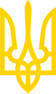 МІНІСТЕРСТВО ФІНАНСІВ УКРАЇНИНАКАЗЗареєстровано в Міністерстві юстиції України
30 січня 2015 р. за N 111/26556Про затвердження форми Податкового розрахунку сум доходу, нарахованого (сплаченого) на користь платників податків - фізичних осіб, і сум утриманого з них податку, а також сум нарахованого єдиного внеску і Порядку заповнення та подання податковими агентами Податкового розрахунку сум доходу, нарахованого (сплаченого) на користь платників податків - фізичних осіб, і сум утриманого з них податку, а також сум нарахованого єдиного внеску(заголовок у редакції наказу Міністерства
 фінансів України від 15.12.2020 р. N 773)Із змінами і доповненнями, внесеними
наказами Міністерства фінансів України
 від 31 жовтня 2018 року N 863,
від 26 травня 2020 року N 241,
від 15 грудня 2020 року N 773,
від 19 травня 2021 року N 278,
від 4 липня 2022 року N 189
(враховуючи зміни, внесені наказом Міністерства
 фінансів України від 25 липня 2022 року N 215),
від 2 березня 2023 року N 113,
від 26 грудня 2023 року N 720
(враховуючи зміни, внесені наказом Міністерства
 фінансів України від 18 січня 2024 року N 22)Відповідно до пункту 46.5 статті 46 глави 2 розділу II, розділу XVI Податкового кодексу України та підпункту 5 пункту 4 Положення про Міністерство фінансів України, затвердженого постановою Кабінету Міністрів України від 20 серпня 2014 року N 375,НАКАЗУЮ:1. Затвердити такі, що додаються:форму Податкового розрахунку сум доходу, нарахованого (сплаченого) на користь платників податків - фізичних осіб, і сум утриманого з них податку, а також сум нарахованого єдиного внеску;Порядок заповнення та подання податковими агентами Податкового розрахунку сум доходу, нарахованого (сплаченого) на користь платників податків - фізичних осіб, і сум утриманого з них податку, а також сум нарахованого єдиного внеску.(пункт 1 у редакції наказу Міністерства
 фінансів України від 15.12.2020 р. N 773)2. Податковий розрахунок перший раз подається за I квартал 2015 року.3. Визнати таким, що втратив чинність, наказ Міністерства доходів і зборів України від 21 січня 2014 року N 49 "Про затвердження форми Податкового розрахунку сум доходу, нарахованого (сплаченого) на користь платників податків, і сум утриманого з них податку (форма N 1ДФ) та Порядку заповнення та подання податковими агентами Податкового розрахунку сум доходу, нарахованого (сплаченого) на користь платників податків, і сум утриманого з них податку", зареєстрований у Міністерстві юстиції України 05 лютого 2014 року за N 228/25005.4. Департаменту податкової, митної політики та методології бухгалтерського обліку Міністерства фінансів України (Чмерук М. О.) в установленому порядку забезпечити:подання цього наказу на державну реєстрацію до Міністерства юстиції України;оприлюднення цього наказу.5. Державній фіскальній службі України (Білоус І. О.):у триденний строк після реєстрації цього наказу у Міністерстві юстиції України забезпечити розробку алгоритмів контролю для приймання та автоматизованої обробки податкових розрахунків сум доходу, нарахованого (сплаченого) на користь фізичних осіб, і сум утриманого з них податку (форма N 1ДФ);доопрацювати програмне забезпечення для приймання та обробки податкових розрахунків у частині обробки даних у порядку та терміни, визначені для створення інформаційних систем.6. Цей наказ набирає чинності з 01 квітня 2015 року.7. Контроль за виконанням цього наказу покласти на заступника Міністра фінансів України Фудашкіна Д. О. та Голову Державної фіскальної служби України Білоуса І. О.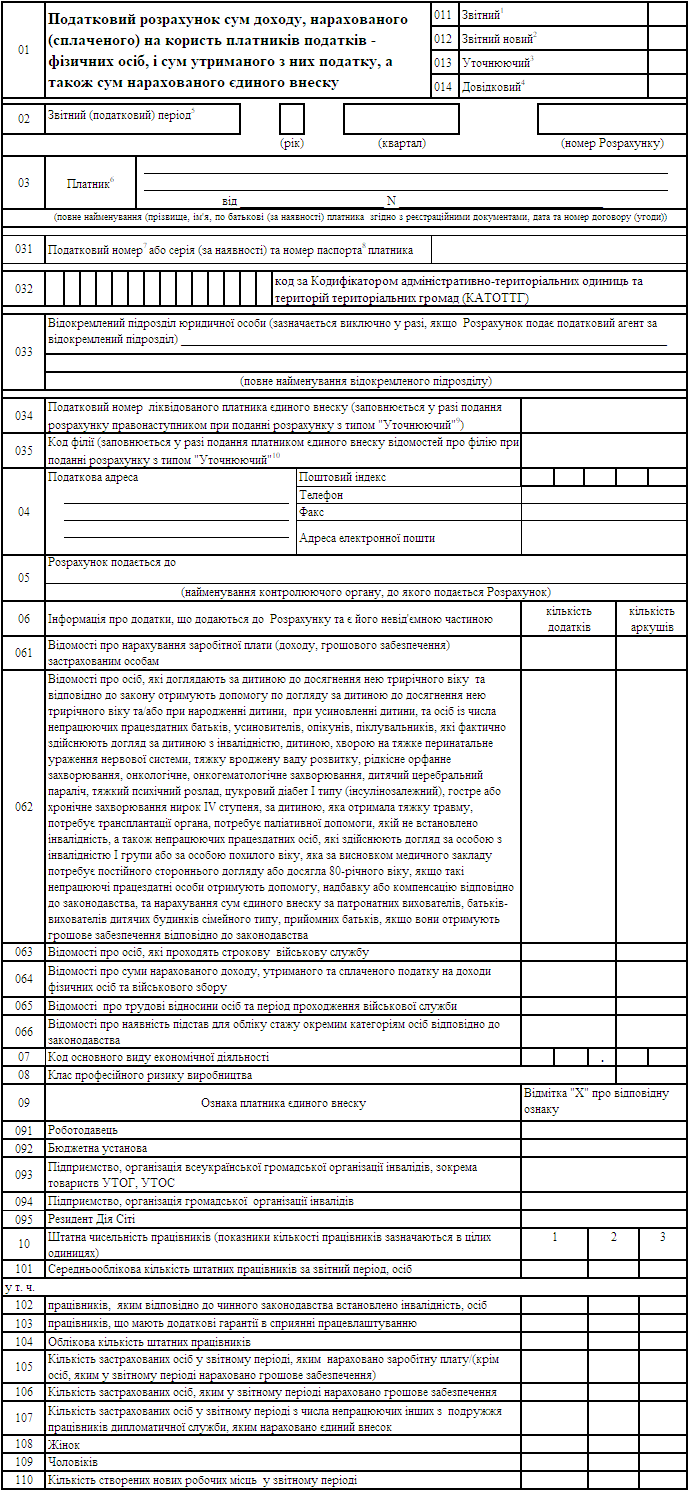 (форма Податкового розрахунку у редакції наказів
 Міністерства фінансів України від 04.07.2022 р. N 189,
враховуючи зміни, внесені наказом
 Міністерства фінансів України від 25.07.2022 р. N 215,
від 02.03.2023 р. N 113)(додаток 1 у редакції наказу Міністерства
 фінансів України від 02.03.2023 р. N 113)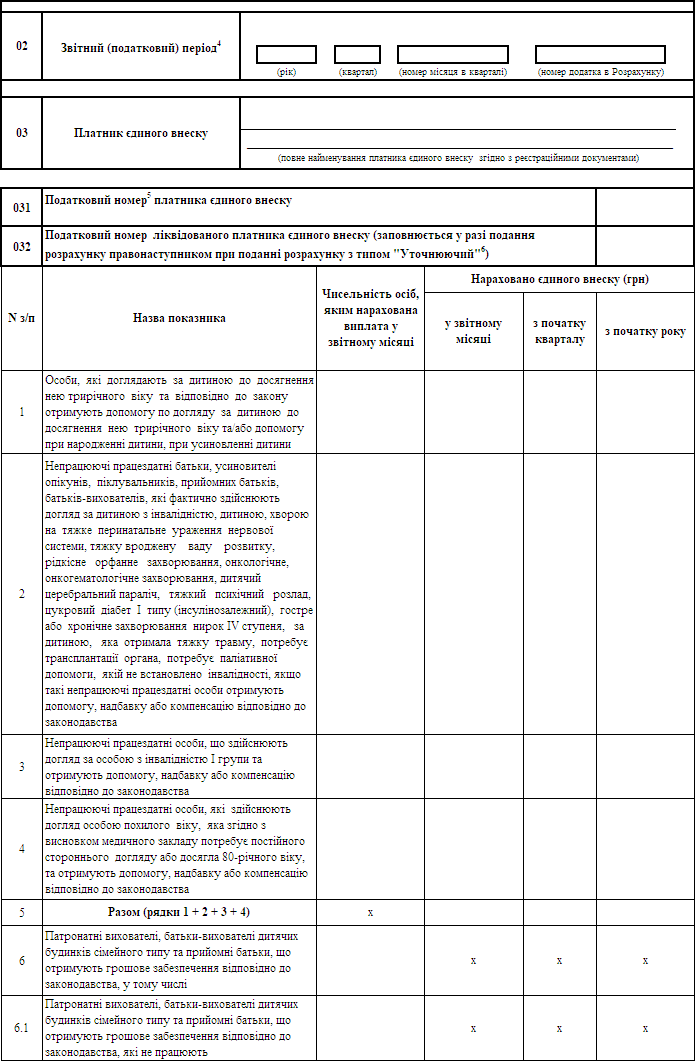 (додаток 2 у редакції наказу Міністерства
 фінансів України від 04.07.2022 р. N 189,
враховуючи зміни, внесені наказом
 Міністерства фінансів України від 25.07.2022 р. N 215)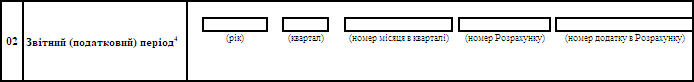 (додаток 3 у редакції наказу Міністерства
 фінансів України від 02.03.2023 р. N 113)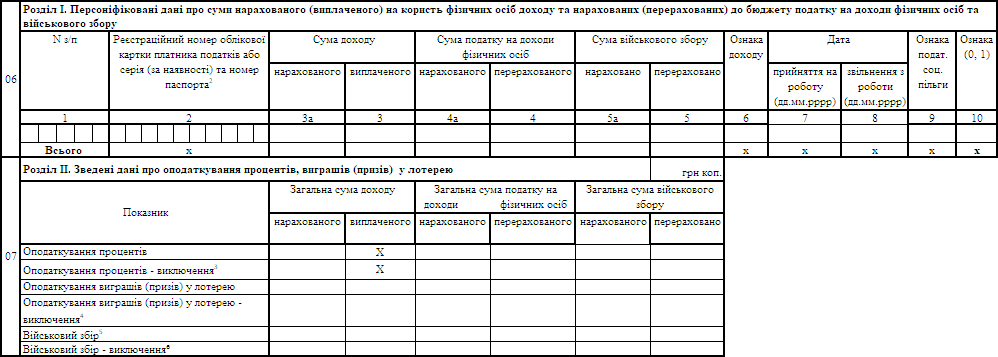 (додаток 4ДФ у редакції наказів Міністерства
 фінансів України від 19.05.2021 р. N 278,
від 04.07.2022 р. N 189,
враховуючи зміни, внесені наказом
 Міністерства фінансів України від 25.07.2022 р. N 215,
від 02.03.2023 р. N 113)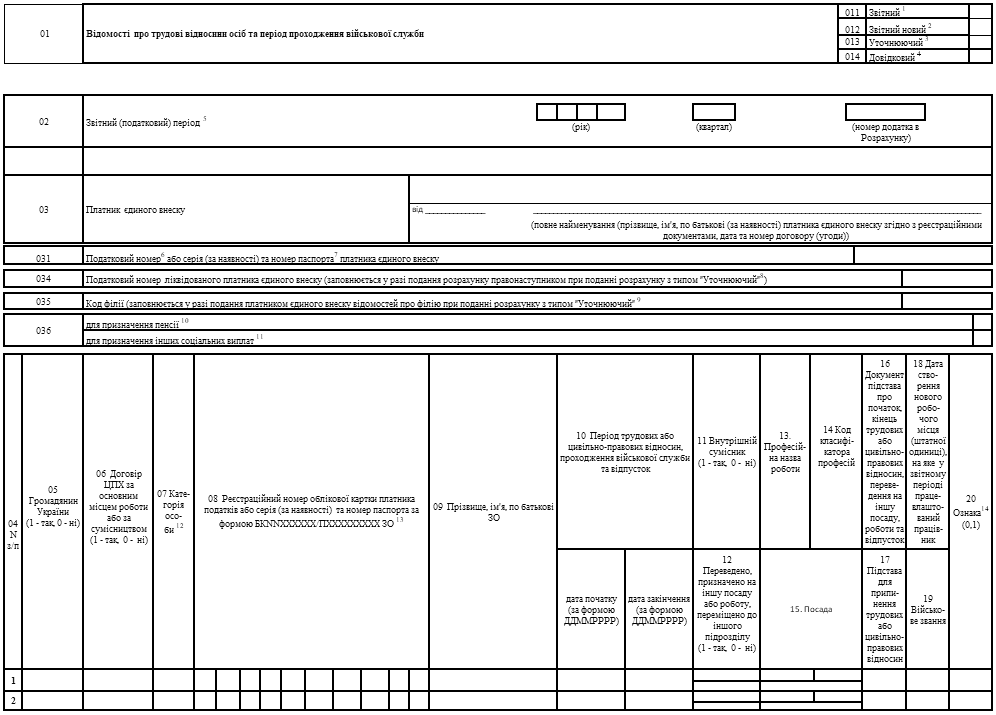 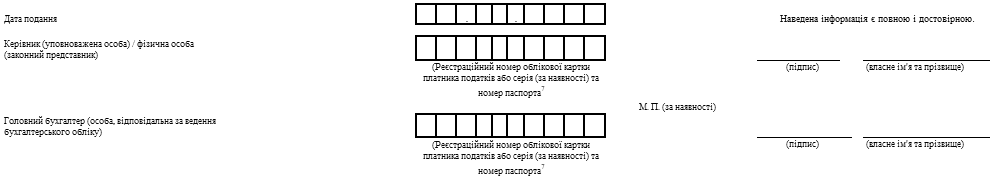 (форма у редакції наказів Міністерства
 фінансів України від 15.12.2020 р. N 773,
від 02.03.2023 р. N 113)ЗАТВЕРДЖЕНО
Наказ Міністерства фінансів України
13 січня 2015 року N 4
(у редакції наказу Міністерства фінансів України
від 15 грудня 2020 року N 773)Зареєстровано
в Міністерстві юстиції України
30 січня 2015 р. за N 111/26556Порядок
заповнення та подання податковими агентами Податкового розрахунку сум доходу, нарахованого (сплаченого) на користь платників податків - фізичних осіб, і сум утриманого з них податку, а також сум нарахованого єдиного внескуI. Загальні положення1. Цей Порядок визначає порядок заповнення і подання до органів ДПС (далі - податкові органи) Податкового розрахунку сум доходу, нарахованого (сплаченого) на користь платників податків - фізичних осіб, і сум утриманого з них податку, а також сум нарахованого єдиного внеску на загальнообов'язкове державне соціальне страхування (далі - єдиний внесок) платниками єдиного внеску, визначеними пунктами 1, 16 частини першої статті 4 Закону України "Про збір та облік єдиного внеску на загальнообов'язкове державне соціальне страхування" (далі - Закон), відповідно до вимог статті 51 глави 2, підпункту 70.16.1 пункту 70.16 статті 70 глави 6 розділу II, підпункту 170.4.2 пункту 170.4 статті 170 та підпункту "б" пункту 176.2 статті 176 розділу IV, підпункту 1.6 пункту 161 підрозділу 10 розділу XX Податкового кодексу України (далі - Кодекс) та пункту 4 частини другої статті 6 Закону.2. У цьому Порядку терміни та скорочення вживаються в таких значеннях:Державний реєстр - Державний реєстр загальнообов'язкового державного соціального страхування;єдиний внесок - єдиний внесок на загальнообов'язкове державне соціальне страхування;ЄДРПОУ - Єдиний державний реєстр підприємств та організацій України;застрахована особа - фізична особа, яка відповідно до законодавства підлягає загальнообов'язковому державному соціальному страхуванню і сплачує (сплачувала) та/або за яку сплачується (сплачувався) в установленому законом порядку єдиний внесок;код категорії застрахованої особи - коди категорій застрахованих осіб, зазначені в Таблиці відповідності кодів категорій застрахованих осіб та кодів бази нарахування і розмірів єдиного внеску на загальнообов'язкове державне соціальне страхування (додаток 1 до Порядку);податковий агент - податковий агент визначений підпунктом 14.1.180 пункту 14.1 статті 14 Кодексу;платник єдиного внеску - платник єдиного внеску, визначений пунктами 1 та 16 частини першої статті Закону;платник - податковий агент та платник єдиного внеску;Розрахунок - податковий розрахунок сум доходу, нарахованого (сплаченого) на користь платників податків - фізичних осіб, і сум утриманого з них податку, а також сум нарахованого єдиного внеску;реєстр страхувальників - автоматизований банк відомостей, створений для ведення обліку платників єдиного внеску - страхувальників;реєстр застрахованих осіб - автоматизований банк відомостей, створений для ведення єдиного обліку фізичних осіб, які підлягають загальнообов'язковому державному соціальному страхуванню відповідно до Закону;Кодифікатор - Кодифікатор адміністративно-територіальних одиниць та територій територіальних громад.3. Дія цього Порядку поширюється на податкових агентів, а саме: юридичних осіб (їх філії, відділення, інші відокремлені підрозділи), самозайнятих осіб, представництва нерезидентів - юридичних осіб, інвесторів (операторів) за угодою про розподіл продукції, які незалежно від організаційно-правового статусу та способу оподаткування іншими податками та/або форми нарахування (виплати, надання) доходу (у грошовій або негрошовій формі) нараховують (виплачують, надають) доходи фізичній особі та/або зобов'язані нараховувати, утримувати та сплачувати податок, передбачений розділом IV Кодексу, до бюджету від імені та за рахунок фізичної особи з доходів, що виплачуються такій особі, а також військовий збір, передбачений пунктом 161 підрозділу 10 розділу XX Кодексу, та на платників єдиного внеску, визначених пунктами 1 та 16 частини першої статті 4 Закону.4. Подання платником Розрахунку за період, у якому проводилась процедура припинення, здійснюється до завершення таких процедур (державної реєстрації припинення юридичної особи та/або державної реєстрації припинення підприємницької діяльності фізичної особи - підприємця).II. Порядок подання Розрахунку1. Розрахунок подається окремо за кожний квартал (податковий період) з розбивкою по місяцях звітного кварталу протягом 40 календарних днів, що настають за останнім календарним днем звітного кварталу. Окремий Розрахунок за календарний рік не подається.Якщо останній день строку подання Розрахунку припадає на вихідний або святковий день, останнім днем строку вважається операційний (банківський) день, що настає за вихідним або святковим днем.Такий Розрахунок подається лише у разі нарахування сум зазначених доходів платнику податку протягом звітного періоду.На підставі відомостей щодо сум утриманого та/або сплаченого податку, які зазначаються у Розрахунку, нарахування податкового зобов'язання не проводиться.2. Розрахунок подається незалежно від того, виплачує чи не виплачує доходи платникам податку податковий агент та незалежно від того чи виплачені платником єдиного внеску суми такого внеску фактично після їх нарахування до сплати протягом звітного періоду.3. Розрахунок подається до контролюючих органів за основним місцем обліку.У разі якщо відокремлений підрозділ юридичної особи не уповноважений нараховувати, утримувати і сплачувати (перераховувати) податок до бюджету та який не має окремого балансу і самостійно не веде розрахунки із застрахованими особами для сплати єдиного внеску на небюджетні рахунки, то Розрахунок за такий підрозділ подає юридична особа до контролюючого органу за основним місцем обліку.Юридична особа під час подання Розрахунку за відокремлений підрозділ зазначає дані про відокремлений підрозділ в рядку 033 заголовної частини Розрахунку.(абзац третій пункту 3 розділу II із змінами, внесеними згідно з
 наказом Міністерства фінансів України від 26.12.2023 р. N 720,
враховуючи зміни, внесені наказом
 Міністерства фінансів України від 18.01.2024 р. N 22)Нотаріуси за місцем розташування державної нотаріальної контори або робочого місця приватного нотаріуса та/або в сільських населених пунктах - уповноважена на це посадова особа відповідного органу місцевого самоврядування за місцем відкриття спадщини щокварталу подають до контролюючого органу інформацію про видачу свідоцтва про право на спадщину в порядку, встановленому цим розділом. У такому самому порядку нотаріуси подають інформацію про посвідчення договорів дарування.Розрахунок подається платником в один із таких способів:засобами електронного зв'язку в електронній формі з дотриманням вимог Законів України "Про електронні документи та електронний документообіг" та "Про електронні довірчі послуги";на паперовому носії разом з електронною формою на електронному носії інформації;надсилається поштою з повідомленням та описом про вкладення, за умови, якщо кількість рядків у додатках до Розрахунку не перевищує п'яти;на паперовому носії, якщо кількість рядків у додатках до Розрахунку не перевищує п'яти.Розрахунок на паперовому носії заповнюється українською мовою в друкованому вигляді або кульковою ручкою із синім або чорним чорнилом друкованими літерами без виправлень. У разі незаповнення того чи іншого рядка Розрахунку та додатків до нього через відсутність операції такий рядок прокреслюється.Під час заповнення полів, що складаються з клітинок, кожен із необхідних символів розбірливо вписується до відповідної окремої клітинки.Символи не мають виходити за межі клітинок, а також накладатись на сусідні клітинки. Символи (крапка, апостроф, кома, дефіс тощо) проставляються в окремих клітинках.Під час заповнення поля без клітинок записи в цих полях не мають накладатися на сусідні поля і перекривати службові написи на Розрахунку та додатках до нього.Розрахунок в електронній формі на електронному носії інформації може складатись платником з використанням безкоштовного спеціалізованого програмного забезпечення, актуальні версії якого розміщені на офіційному вебпорталі ДПС.Розрахунок складається та подається у двох примірниках. Другий примірник із штампом контролюючого органу про отримання повертається платнику.4. Аркуші окремого Розрахунку зшиваються.5. Релігійні організації, а також створені ними добродійні заклади мають подавати Розрахунок на всіх платників податку.6. Відомості Розрахунку щодо нарахованих сум єдиного внеску формуються на підставі бухгалтерських та інших документів, відповідно до яких проводиться нарахування (обчислення) або які підтверджують нарахування (обчислення) виплат (доходу), на які відповідно до Закону нараховується єдиний внесок.III. Порядок заповнення Розрахунку1. Заголовна частина Розрахунку містить інформацію щодо обраного платником типу Розрахунку, інформацію про податкового агента та платника єдиного внеску, а також інформацію про додатки, що є невід'ємною частиною Розрахунку.У рядках цієї частини зазначається:рядок 01 - платником зазначається необхідний тип Розрахунку:рядок 011 "Звітний" - якщо Розрахунок подається за звітний (податковий) період перший раз. Розрахунок з типом "Звітний", який прийнятий контролюючим органом та пройшов всі контролі, у тому числі під час завантаження до Реєстру страхувальників та до Реєстру застрахованих осіб, залишається чинним під час прийняття контролюючим органом наступного Розрахунку за такий звітний (податковий) період;рядок 012 "Звітний новий" - якщо Розрахунок подається наступним за звітний (податковий) період до закінчення граничного строку подання з даними про уточнення в сумах нарахованого податку на доходи фізичних осіб, військового збору, єдиного внеску та/або реквізитах. Подається у разі виявлення помилок у сумах нарахованого податку на доходи фізичних осіб, військового збору, єдиного внеску у Розрахунку та/або в сумах нарахованого податку на доходи фізичних осіб, військового збору, єдиного внеску або реквізитах у рядках додатків до Розрахунку та містить виключно коригування даних на підставі інформації з попередньо поданих за такий звітний (податковий) період Розрахунків з типом "Звітний" або "Звітний новий", як передбачено порядком коригування даних Розрахунку (додатків);рядок 013 "Уточнюючий" - якщо Розрахунок подається після закінчення граничного строку подання для відповідного звітного (податкового) періоду з даними про уточнення в сумах нарахованого податку на доходи фізичних осіб, військового збору, єдиного внеску та/або реквізитах. Подається у разі виявлення помилок у сумах нарахованого податку на доходи фізичних осіб, військового збору, єдиного внеску у Розрахунку та/або в сумах нарахованого податку на доходи фізичних осіб, військового збору, єдиного внеску або реквізитах у рядках додатків до Розрахунку та містить виключно коригування даних на підставі інформації з попередньо поданих за минулий звітний (податковий) період Розрахунків, як передбачено порядком коригування даних Розрахунку (додатків);рядок 014 "Довідковий" - якщо Розрахунок подається платником єдиного внеску з типом "Звітний", у додатках якого наявна інформація щодо призначення пенсії застрахованим особам або матеріального забезпечення, страхових виплат;рядок 02 - вказується звітний (податковий) період, за який подається Розрахунок з типом "Звітний" ("Звітний новий"), або звітний (податковий) період, що уточнюється, для Розрахунку з типом "Уточнюючий", та обов'язково зазначається номер Розрахунку (у хронологічному порядку незалежно від типу Розрахунку), що подається за звітний (податковий) період;рядок 03 - зазначається повне найменування юридичної особи, або прізвище, ім'я, по батькові (за наявності) платника згідно з реєстраційними даними, інвесторами (операторами) за угодою про розподіл продукції зазначається дата та номер договору (угоди));рядок 031 - вказується код за ЄДРПОУ платника або реєстраційний (обліковий) номер платника податків, який присвоюється контролюючими органами, або реєстраційний номер облікової картки платника податків - фізичної особи, або серія (за наявності) та номер паспорта для фізичних осіб, які через свої релігійні переконання відмовляються від прийняття реєстраційного номера облікової картки платника податків та офіційно повідомили про це відповідний контролюючий орган і мають відмітку у паспорті;рядок 032 - зазначається код Кодифікатора за місцезнаходженням платника або його відокремленого підрозділу, якщо Розрахунок подається податковим агентом за його відокремлений підрозділ;рядок 033 - зазначаються дані про відокремлений підрозділ юридичної особи (повне найменування відокремленого підрозділу), якщо Розрахунок подається податковим агентом за відокремлений підрозділ;рядок 034 - вказується код за ЄДРПОУ ліквідованого платника єдиного внеску у разі подання правонаступником Розрахунку з типом "Уточнюючий" за осіб, що перебували в трудових відносинах чи відносинах цивільно-правового характеру з платником єдиного внеску, який ліквідований;рядок 035 - вказується у разі подання платником єдиного внеску відомостей про філію під час подання розрахунку з типом "Уточнюючий";рядок 04 - вказується податкова адреса платника, поштовий індекс, а також контактні телефони та адреса електронної поштової скриньки;рядок 05 - зазначаються найменування контролюючого органу, до якого подається Розрахунок;рядок 06 - зазначається інформація про додатки (кількість додатків та кількість аркушів додатків, що є складовими Розрахунку). Навпроти додатків, які не подаються проставляється відмітка:на паперових носіях - прочерки;в електронній формі - поле залишається незаповненим;рядок 07 - зазначається код основного виду економічної діяльності, заповнюється згідно з класифікацією видів економічної діяльності ДК 009:2010;рядок 08 - зазначається клас професійного ризику виробництва (у разі подання Розрахунку за період до 01 січня 2016 року);рядок 09 - позначкою "Х" зазначається відповідна ознака платника податків:091 - роботодавець - якщо Розрахунок подається юридичною особою або фізичною особою - підприємцем, що використовує працю найманих працівників;092 - бюджетна установа;093 - підприємство, організація всеукраїнської громадської організації осіб з інвалідністю, зокрема товариств УТОГ, УТОС;094 - підприємство, організація громадської організації осіб з інвалідністю;095 - резидент Дія Сіті;(пункт 1 розділу III доповнено новим абзацом двадцять сьомим
 згідно з наказом Міністерства фінансів України від 02.03.2023 р. N 113,
у зв'язку з цим абзаци двадцять сьомий - тридцять сьомий
 вважати відповідно абзацами двадцять восьмим - тридцять восьмим)рядок 10 - у розрізі місяців звітного кварталу зазначається штатна чисельність працівників;рядок 101 - середньооблікова кількість штатних працівників за звітний період;(абзац двадцять дев'ятий пункту 1 розділу III у редакції
 наказу Міністерства фінансів України від 04.07.2022 р. N 189,
враховуючи зміни, внесені наказом
 Міністерства фінансів України від 25.07.2022 р. N 215)рядок 102 - працівників, яким відповідно до чинного законодавства встановлено інвалідність, осіб;рядок 103 - працівників, що мають додаткові гарантії в сприянні працевлаштуванню;рядок 104 - облікова кількість штатних працівників;рядок 105 - кількість застрахованих осіб у звітному періоді, яким нараховано заробітну плату (крім осіб, яким у звітному періоді нараховано грошове забезпечення);рядок 106 - кількість застрахованих осіб, яким у звітному періоді нараховано грошове забезпечення;рядок 107 - кількість застрахованих осіб у звітному періоді з числа непрацюючих інших з подружжя працівників дипломатичної служби, яким нараховано єдиний внесок;рядок 108 - жінок;рядок 109 - чоловіків;рядок 110 - кількість створених нових робочих місць у звітному періоді.2. Розділ I Розрахунку "Нарахування доходу та єдиного внеску за найманих працівників в розрізі місяців звітного кварталу" містить у розрізі місяців звітного кварталу (1, 2, 3) інформацію щодо нарахованого єдиного внеску.У рядках цього Розділу зазначається:рядок 1 - заробітна плата за видами виплат, які включають основну та додаткову заробітну плату, інші заохочувальні та компенсаційні виплати, у тому числі в натуральній формі, склад якої визначається Інструкцією зі статистики заробітної плати, затвердженою наказом Держкомстату від 13 січня 2004 року N 5, зареєстрованою в Міністерстві юстиції України 27 січня 2004 року за N 114/8713, та Законом України "Про оплату праці", сума винагороди за договорами цивільно-правового характеру, сума оплати перших п'яти днів тимчасової непрацездатності, що здійснюється за рахунок коштів платника єдиного внеску, сума допомоги по тимчасовій непрацездатності, яка виплачується за рахунок коштів Пенсійного фонду України, та сума допомоги у зв'язку з вагітністю та пологами, без обмеження максимальною величиною;(абзац третій пункту 2 розділу III із змінами, внесеними згідно з
 наказом Міністерства фінансів України від 02.03.2023 р. N 113)рядок 1.1 - заробітна плата за видами виплат, які включають основну та додаткову заробітну плату, інші заохочувальні та компенсаційні виплати, у тому числі в натуральній формі, склад якої визначається Інструкцією зі статистики заробітної плати, затвердженою наказом Держкомстату від 13 січня 2004 року N 5, зареєстрованою в Міністерстві юстиції України 27 січня 2004 року за N 114/8713, та Законом України "Про оплату праці" без обмеження максимальною величиною, у тому числі окремо вказуються показники:рядок 1.2 - сума винагороди за договорами цивільно-правового характеру;рядок 1.3 - сума оплати перших п'яти днів тимчасової непрацездатності, що здійснюється за рахунок коштів платника єдиного внеску;рядок 1.4 - сума допомоги по тимчасовій непрацездатності, яка виплачується за рахунок коштів Пенсійного фонду України;(абзац сьомий пункту 2 розділу III із змінами, внесеними згідно з
  наказом Міністерства фінансів України від 02.03.2023 р. N 113)рядок 1.5 - сума допомоги у зв'язку з вагітністю та пологами;рядок 1.6 - сума нарахованої заробітної плати за найманих працівників, призваних під час мобілізації на військову службу до Збройних Сил України, які не отримували доходи у вигляді грошового забезпечення у період мобілізації, визначеної Указом Президента України від 24 лютого 2022 року N 69/2022 "Про загальну мобілізацію", затвердженим Законом України "Про затвердження Указу Президента України "Про загальну мобілізацію", з них:(пункт 2 розділу III доповнено новим абзацом дев'ятим згідно з
 наказом Міністерства фінансів України від 04.07.2022 р. N 189,
враховуючи зміни, внесені наказом
 Міністерства фінансів України від 25.07.2022 р. N 215)рядок 1.6.1 - 5,3 %;(пункт 2 розділу III доповнено новим абзацом десятим згідно з
 наказом Міністерства фінансів України від 04.07.2022 р. N 189,
враховуючи зміни, внесені наказом
 Міністерства фінансів України від 25.07.2022 р. N 215)рядок 1.6.2 - 5,5 %;(пункт 2 розділу III доповнено новим абзацом одинадцятим згідно
 з наказом Міністерства фінансів України від 04.07.2022 р. N 189,
враховуючи зміни, внесені наказом
 Міністерства фінансів України від 25.07.2022 р. N 215)рядок 1.6.3 - 22 %;(пункт 2 розділу III доповнено новим абзацом дванадцятим згідно
 з наказом Міністерства фінансів України від 04.07.2022 р. N 189,
враховуючи зміни, внесені наказом
 Міністерства фінансів України від 25.07.2022 р. N 215,
у зв'язку з цим абзаци дев'ятий - шістдесят другий вважати
 відповідно абзацами тринадцятим - шістдесят шостим)рядок 2 - сума рядків 2.1, 2.2, 2.3, 2.4 та 2.5, у яких відображаються в розрізі місяців звітного кварталу сума нарахованої за звітний місяць заробітної плати за видами виплат, яка включає основну та додаткову заробітну плату, інші заохочувальні та компенсаційні виплати, у тому числі в натуральній формі, що визначаються відповідно до Закону України "Про оплату праці", та суму винагороди фізичним особам за виконання робіт (надання послуг) за цивільно-правовими договорами, а також оплата перших п'яти днів тимчасової непрацездатності за рахунок коштів платника єдиного внеску, допомога по тимчасовій непрацездатності та допомога у зв'язку з вагітністю та пологами, що здійснюється за рахунок коштів Пенсійного фонду України, з урахуванням максимальної величини, на яку нараховується єдиний внесок;(абзац тринадцятий пункту 2 розділу III у редакції
 наказу Міністерства фінансів України від 04.07.2022 р. N 189,
враховуючи зміни, внесені наказом
Міністерства фінансів України від 25.07.2022 р. N 215,
із змінами, внесеними згідно з наказом
 Міністерства фінансів України від 02.03.2023 р. N 113)рядок 2.1 - роботодавцями (22 %);рядок 2.2 - підприємствами, установами і організаціями працюючим особам з інвалідністю (8,41 %) - заповнюється, якщо на підприємстві є працюючі особи з інвалідністю;рядок 2.3 - підприємствами та організаціями всеукраїнських громадських організацій осіб з інвалідністю, зокрема товариств УТОГ, УТОС (5,3 %) - заповнюється, якщо є підстава;рядок 2.4 - підприємствами та організаціями громадських організацій осіб з інвалідністю. Працюючим особам з інвалідністю (5,5 %) - заповнюється, якщо є підстава;рядок 2.5 - якщо є підстава, зазначається різниця між розміром мінімальної заробітної плати та фактично нарахованою заробітною платою, якщо сума такої заробітної плати менша ніж розмір мінімальної заробітної плати, установленої законом за місяць, за який нараховується заробітна плата, що дорівнює сумі відповідних показників графи 18 додатка 1 до Розрахунку відповідного місяця звітного кварталу, проведених стосовно застрахованих осіб з типом нарахувань 13 та 14;рядок 2.6 - платниками єдиного податку, які обрали спрощену систему оподаткування - фізичними особами - підприємцями, які належать до другої та третьої груп платників єдиного податку, а також юридичними особами, які належать до третьої групи платників єдиного податку, - заповнюється, якщо є наймані працівники, яких було призвано під час мобілізації на військову службу до Збройних Сил України та які не отримували доходів у вигляді грошового забезпечення у період мобілізації, визначеної Указом Президента України від 24 лютого 2022 року N 69/2022 "Про загальну мобілізацію", затвердженим Законом України "Про затвердження Указу Президента України "Про загальну мобілізацію", з них:(пункт 2 розділу III доповнено новим абзацом дев'ятнадцятим згідно
 з наказом Міністерства фінансів України від 04.07.2022 р. N 189,
враховуючи зміни, внесені наказом
 Міністерства фінансів України від 25.07.2022 р. N 215)рядок 2.6.1 - 5,3 %;(пункт 2 розділу III доповнено новим абзацом двадцятим згідно
 з наказом Міністерства фінансів України від 04.07.2022 р. N 189,
враховуючи зміни, внесені наказом
 Міністерства фінансів України від 25.07.2022 р. N 215)рядок 2.6.2 - 5,5 %;(пункт 2 розділу III доповнено новим абзацом двадцять першим
 згідно з наказом Міністерства фінансів України від 04.07.2022 р. N 189,
враховуючи зміни, внесені наказом
 Міністерства фінансів України від 25.07.2022 р. N 215)рядок 2.6.3 - 22 %;(пункт 2 розділу III доповнено новим абзацом двадцять другим
 згідно з наказом Міністерства фінансів України від 04.07.2022 р. N 189,
враховуючи зміни, внесені наказом
 Міністерства фінансів України від 25.07.2022 р. N 215,
у зв'язку з цим абзаци дев'ятнадцятий - шістдесят шостий
 вважати відповідно абзацами двадцять третім - сімдесятим)рядок 3 - сума граф 3.1, 3.2, 3.3, 3.4, 3,5 та 3,6, що дорівнює сумі відповідних показників графи 20 додатка 1 до Розрахунку відповідних місяців звітного кварталу (1, 2, 3);(абзац двадцять третій пункту 2 розділу III у редакції
 наказу Міністерства фінансів України від 04.07.2022 р. N 189,
враховуючи зміни, внесені наказом
 Міністерства фінансів України від 25.07.2022 р. N 215)рядок 3.1 - що дорівнює сумі відповідних показників графи 20 додатка 1 до Розрахунку відповідних місяців звітного кварталу (1, 2, 3) (22 %);рядок 3.2 - що дорівнює сумі відповідних показників графи 20 додатка 1 до Розрахунку відповідних місяців звітного кварталу (1, 2, 3) (8,41 %). Зазначена інформація заповнюється, якщо на підприємстві є працюючі особи з інвалідністю;рядок 3.2.1 - сума єдиного внеску, нарахованого підприємствами та організаціями всеукраїнських громадських організацій осіб з інвалідністю, зокрема товариствами УТОГ та УТОС, на суми заробітної плати працюючим особам з інвалідністю (22 %);рядок 3.3 - що дорівнює сумі відповідних показників графи 20 додатка 1 до Розрахунку відповідних місяців звітного кварталу (1, 2, 3) (5,3 %);рядок 3.3.1 - сума єдиного внеску, нарахованого підприємствами та організаціями всеукраїнських громадських організацій осіб з інвалідністю, зокрема товариствами УТОГ та УТОС, на суми заробітної плати (22 %);рядок 3.4 - якщо є підстава, сума єдиного внеску, визначена шляхом множення суми заробітної плати, відображеної у рядку 2.4, на 5,5 %;рядок 3.4.1 - сума єдиного внеску, нарахованого підприємствами та організаціями громадських організацій осіб з інвалідністю (за умов, визначених частиною чотирнадцятою статті 8 Закону України "Про збір та облік єдиного внеску на загальнообов'язкове державне соціальне страхування") на суми заробітної плати працюючим особам з інвалідністю (22 %);рядок 3.5 - відображається сума єдиного внеску, нарахованого на суми різниці між розміром мінімальної заробітної плати та фактично нарахованої заробітної плати роботодавцями;рядок 3.6 - сума мінімальної заробітної плати, що дорівнює сумі відповідних показників граф 18 додатка 1 до Розрахунку відповідних місяців звітного кварталу (1, 2, 3) для категорії застрахованих осіб 72;рядок 3.7 - сума єдиного внеску, нарахованого платниками єдиного податку, які обрали спрощену систему оподаткування - фізичними особами - підприємцями, які належать до другої та третьої груп платників єдиного податку, а також юридичними особами, які належать до третьої групи платників єдиного податку, на суми заробітної плати найманим працівникам, яких було призвано під час мобілізації на військову службу до Збройних Сил України, які не отримували доходів у вигляді грошового забезпечення у період мобілізації, визначеної Указом Президента України від 24 лютого 2022 року N 69/2022 "Про загальну мобілізацію", затвердженим Законом України "Про затвердження Указу Президента України "Про загальну мобілізацію", з них:(пункт 2 розділу III доповнено новим абзацом тридцять третім
 згідно з наказом Міністерства фінансів України від 04.07.2022 р. N 189,
враховуючи зміни, внесені наказом
 Міністерства фінансів України від 25.07.2022 р. N 215)рядок 3.7.1 - 5,3 %;(пункт 2 розділу III доповнено новим абзацом тридцять четвертим
 згідно з наказом Міністерства фінансів України від 04.07.2022 р. N 189,
враховуючи зміни, внесені наказом
 Міністерства фінансів України від 25.07.2022 р. N 215)рядок 3.7.2 - 5,5 %;(пункт 2 розділу III доповнено новим абзацом тридцять п'ятим
 згідно з наказом Міністерства фінансів України від 04.07.2022 р. N 189,
враховуючи зміни, внесені наказом
 Міністерства фінансів України від 25.07.2022 р. N 215)рядок 3.7.3 - 22 %;(пункт 2 розділу III доповнено новим абзацом тридцять шостим
 згідно з наказом Міністерства фінансів України від 04.07.2022 р. N 189,
враховуючи зміни, внесені наказом
 Міністерства фінансів України від 25.07.2022 р. N 215,
у зв'язку з цим абзаци тридцять третій - сімдесятий вважати
 відповідно абзацами тридцять сьомим - сімдесят четвертим)рядок 4 - зазначається сума рядків 4.1, 4.2, 4.3;(абзац тридцять сьомий пункту 2 розділу III у редакції
 наказу Міністерства фінансів України від 04.07.2022 р. N 189,
враховуючи зміни, внесені наказом
 Міністерства фінансів України від 25.07.2022 р. N 215)рядок 4.1 - заповнюється у разі:якщо платником єдиного внеску самостійно виявлено заниження відображених сум єдиного внеску (нарахованого) у попередніх звітних періодах у розрізі встановлених розмірів єдиного внеску:22 %, 36,3 % - 49,7 %, у тому числі донараховано до мінімальної заробітної плати;8,41 %, 5,3 %, 5,5 %;34,7 %;33,2 %, у тому числі донараховано до мінімальної заробітної плати;36,3 % - 49,7 х коефіцієнт;якщо донараховано єдиний внесок у зв'язку з виправленням помилки, допущеної у попередніх звітних періодах під час подання Розрахунку з типом "Звітний";під час подання Розрахунку з типом "Уточнюючий", у якому уточнено (збільшено) показники сум єдиного внеску, відображених у Розрахунку з типом "Звітний" або "Звітний новий" поза межами звітного (податкового) періоду.Донарахування сум єдиного внеску в рядку 4.1 проводиться у додатку 1 до Розрахунку стосовно застрахованих осіб у розрізі місяців кварталу, у яких здійснюється донарахування з кодом типу нарахувань 2;рядок 4.1.1 з рядка 4.1 - заповнюється під час донарахування єдиного внеску у зв'язку з виправленням помилки, допущеної в попередніх звітних періодах та/або у зв'язку з уточненням проведеним поза межами звітного періоду підприємствами, установами і організаціями, фізичними особами - підприємцями, у тому числі тими, які обрали спрощену систему оподаткування, працюючим особам з інвалідністю (8,41 %);рядок 4.1.2 - заповнюється з рядка 4.1 - заповнюється під час донарахування єдиного внеску у зв'язку з виправленням помилки, допущеної в попередніх звітних періодах та/або у зв'язку з уточненням проведеним поза межами звітного періоду підприємствами та організаціями всеукраїнських громадських організацій осіб з інвалідністю, зокрема товариств УТОГ, УТОС (5,3 %);рядок 4.1.3 - заповнюється з рядка 4.1 - заповнюється під час донарахування єдиного внеску у зв'язку з виправленням помилки, допущеної в попередніх звітних періодах та/або у зв'язку з уточненням проведеним поза межами звітного періоду підприємствами та організаціями громадських організацій осіб з інвалідністю, працюючим особам з інвалідністю (5,5 %);рядок 4.2 - заповнюється платником єдиного внеску у разі донарахування сум єдиного внеску за попередні звітні періоди внаслідок збільшення класу професійного ризику;рядок 4.3 - заповнюється платником єдиного внеску, якщо ним самостійно виявлено заниження відображених сум утриманого єдиного внеску у попередніх звітних періодах, у розрізі встановлених розмірів єдиного внеску, залежно від категорії застрахованих осіб:3,6 %, 2,85 %, 6.1 %, 2,6 %, 2 % та дорівнюють сумі відповідних показників графи 19 додатка 1 до Розрахунку стосовно застрахованих осіб з типом нарахувань 2;рядок 4.4 - заповнюється платниками єдиного податку, які обрали спрощену систему оподаткування - фізичними особами - підприємцями, які належать до другої та третьої груп платників єдиного податку, а також юридичними особами, які належать до третьої групи платників єдиного податку, якщо ними самостійно виявлено заниження відображених сум єдиного внеску (нарахованого) у попередніх звітних періодах під час подання Розрахунків з типом "Звітний" або з типом "Уточнюючий", у якому уточнено (збільшено) показники сум єдиного внеску, відображених у Розрахунку з типом "Звітний" або "Звітний новий" поза межами звітного (податкового) періоду, з них:(пункт 2 розділу III доповнено новим абзацом п'ятдесят четвертим
 згідно з наказом Міністерства фінансів України від 04.07.2022 р. N 189,
враховуючи зміни, внесені наказом
 Міністерства фінансів України від 25.07.2022 р. N 215)рядок 4.4.1 - 5,3 %;(пункт 2 розділу III доповнено новим абзацом п'ятдесят п'ятим
 згідно з наказом Міністерства фінансів України від 04.07.2022 р. N 189,
враховуючи зміни, внесені наказом
 Міністерства фінансів України від 25.07.2022 р. N 215)рядок 4.4.2 - 5,5 %;(пункт 2 розділу III доповнено новим абзацом п'ятдесят шостим
 згідно з наказом Міністерства фінансів України від 04.07.2022 р. N 189,
враховуючи зміни, внесені наказом
 Міністерства фінансів України від 25.07.2022 р. N 215)рядок 4.4.3 - 22 %;(пункт 2 розділу III доповнено новим абзацом п'ятдесят сьомим
 згідно з наказом Міністерства фінансів України від 04.07.2022 р. N 189,
враховуючи зміни, внесені наказом
 Міністерства фінансів України від 25.07.2022 р. N 215,
у зв'язку з цим абзаци п'ятдесят четвертий - сімдесят четвертий
 вважати відповідно абзацами п'ятдесят восьмим - сімдесят восьмим)рядок 5 - зазначається самостійно обчислена платником єдиного внеску сума пені з розрахунку 0,1 % зазначених у графі 4 сум, розрахованих починаючи з першого календарного дня, що настає за днем закінчення строку внесення відповідного платежу, до дня його фактичної сплати (перерахування) включно, за звітний квартал;рядок 5.1 - зазначається самостійно обчислена платником єдиного внеску сума пені з розрахунку 0,1 % зазначених у графі 4 сум єдиного внеску, розрахованих починаючи з першого календарного дня, що настає за днем закінчення строку внесення відповідного платежу, до дня його фактичної сплати (перерахування) включно, у розрізі місяців звітного кварталу;рядок 6 - зазначається сума рядків 6.1, 6.2 та 6.3;(абзац шістдесятий пункту 2 розділу III у редакції
 наказу Міністерства фінансів України від 04.07.2022 р. N 189,
враховуючи зміни, внесені наказом
 Міністерства фінансів України від 25.07.2022 р. N 215)рядок 6.1 - заповнюється у разі:якщо платником єдиного внеску самостійно виявлено завищення відображених сум єдиного внеску (нарахованого) у попередніх звітних періодах у розрізі встановлених розмірів єдиного внеску:22 %, 36,3 % - 49,7 %, у тому числі зменшено, з огляду на розмір мінімальної заробітної плати;8,41 %, 5,3 %, 5,5 %;34,7 %;33,2 %, у тому числі зменшено, з огляду на розмір мінімальної заробітної плати;36,3 % - 49,7 х коефіцієнт;якщо зменшено суму єдиного внеску у зв'язку з виправленням помилки, допущеної у попередніх звітних періодах під час подання Розрахунку з типом "Звітний";під час подання Розрахунку з типом "Уточнюючий", у якому уточнено (зменшено) показники сум єдиного внеску, відображених у Розрахунку з типом "Звітний" або "Звітний новий" поза межами звітного (податкового) періоду;рядок 6.1.1 з рядка 6.1 - заповнюється під час зменшення суми нарахувань з єдиного внеску у зв'язку з виправленням помилки, допущеної в попередніх звітних періодах та/або у зв'язку з уточненням, проведеним поза межами звітного періоду підприємствами, установами і організаціями, фізичними особами - підприємцями, у тому числі тими, які обрали спрощену систему оподаткування, працюючим особам з інвалідністю (8,41 %);рядок 6.1.2 - заповнюється з рядка 6.1 - заповнюється під час зменшення суми нарахувань з єдиного внеску у зв'язку з виправленням помилки, допущеної в попередніх звітних періодах та/або у зв'язку з уточненням, проведеним поза межами звітного періоду підприємствами та організаціями всеукраїнських громадських організацій осіб з інвалідністю, зокрема товариств УТОГ, УТОС (5,3 %);рядок 6.1.3 - заповнюється з рядка 6.1 - під час зменшення суми нарахувань з єдиного внеску у зв'язку з виправленням помилки, допущеної в попередніх звітних періодах та/або у зв'язку з уточненням, проведеним поза межами звітного періоду підприємствами та організаціями громадських організацій осіб з інвалідністю, працюючим особам з інвалідністю (5,5 %);рядок 6.2 - заповнюється платником єдиного внеску у разі зменшення сум єдиного внеску за попередні звітні періоди внаслідок зменшення класу професійного ризику.Зменшення сум єдиного внеску в рядках 6.1, 6.2 проводяться у додатку 1 до Розрахунку стосовно застрахованих осіб з кодом типу нарахувань 3;рядок 6.3 - заповнюється платником єдиного внеску, якщо ним самостійно виявлено завищення сум утриманого єдиного внеску у попередніх звітних періодах, у розрізі встановлених розмірів єдиного внеску, залежно від категорії застрахованих осіб:3,6 %, 2,85 %, 6.1 %, 2,6 %, 2 % та дорівнюють сумі відповідних показників графи 19 додатка 1 до Розрахунку проведених стосовно застрахованих осіб з типом нарахувань 3;рядок 6.4 - заповнюється платниками єдиного податку, які обрали спрощену систему оподаткування - фізичними особами - підприємцями, які належать до другої та третьої груп платників єдиного податку, а також юридичними особами, які належать до третьої групи платників єдиного податку, якщо ними самостійно виявлено завищення відображених сум єдиного внеску (нарахованого) у попередніх звітних періодах під час подання Розрахунків з типом "Звітний" або з типом "Уточнюючий", у якому уточнено (збільшено) показники сум єдиного внеску, відображених у Розрахунку з типом "Звітний" або "Звітний новий" поза межами звітного (податкового) періоду, з них:(пункт 2 розділу III доповнено новим абзацом сімдесят сьомим
 згідно з наказом Міністерства фінансів України від 04.07.2022 р. N 189,
враховуючи зміни, внесені наказом
 Міністерства фінансів України від 25.07.2022 р. N 215)рядок 6.4.1 - 5,3 %;(пункт 2 розділу III доповнено новим абзацом сімдесят восьмим
 згідно з наказом Міністерства фінансів України від 04.07.2022 р. N 189,
враховуючи зміни, внесені наказом
 Міністерства фінансів України від 25.07.2022 р. N 215)рядок 6.4.2 - 5,5 %;(пункт 2 розділу III доповнено новим абзацом сімдесят дев'ятим
 згідно з наказом Міністерства фінансів України від 04.07.2022 р. N 189,
враховуючи зміни, внесені наказом
 Міністерства фінансів України від 25.07.2022 р. N 215)рядок 6.4.3 - 22 %;(пункт 2 розділу III доповнено новим абзацом вісімдесятим згідно
 з наказом Міністерства фінансів України від 04.07.2022 р. N 189,
враховуючи зміни, внесені наказом
 Міністерства фінансів України від 25.07.2022 р. N 215,
у зв'язку з цим абзаци сімдесят сьомий та сімдесят восьмий вважати
 відповідно абзацами вісімдесят першим та вісімдесят другим)рядок 7 - відображається в розрізі місяців звітного кварталу значення суми єдиного внеску, що підлягає обов'язковій сплаті, що визначається шляхом додавання даних, зазначених у рядках 3, 4, та віднімання даних рядка 6;рядок 8 - відображається значення суми єдиного внеску, що підлягає обов'язковій сплаті за звітний квартал, що визначається шляхом додавання даних, зазначених у графах 1, 2, та 3 рядка 7.3. Розділ II Розрахунку "Нарахування грошового забезпечення та єдиного внеску за військовослужбовців, поліцейських, осіб рядового і начальницького складу та на суми допомоги жінкам-військовослужбовцям у зв'язку з вагітністю та пологами в розрізі місяців звітного кварталу (крім військовослужбовців строкової військової служби)" містить дві складові:(абзац перший пункту 3 розділу III із змінами, внесеними згідно
 з наказом Міністерства фінансів України від 04.07.2022 р. N 189,
враховуючи зміни, внесені наказом
 Міністерства фінансів України від 25.07.2022 р. N 215)нарахування грошового забезпечення та єдиного внеску за військовослужбовців, поліцейських, осіб рядового і начальницького складу (крім військовослужбовців строкової військової служби) в розрізі місяців звітного кварталу (1, 2, 3);нарахування грошового забезпечення та єдиного внеску на суми допомоги жінкам-військовослужбовцям у зв'язку з вагітністю та пологами (крім військовослужбовців строкової військової служби) в розрізі місяців звітного кварталу (1, 2, 3).(абзац третій пункту 3 розділу III із змінами, внесеними згідно
 з наказом Міністерства фінансів України від 04.07.2022 р. N 189,
враховуючи зміни, внесені наказом
 Міністерства фінансів України від 25.07.2022 р. N 215)У складовій розділу II про нарахування грошового забезпечення та єдиного внеску за військовослужбовців, поліцейських, осіб рядового і начальницького складу заповнюється страхувальниками, які нараховують та сплачують єдиний внесок за осіб із числа військовослужбовців (крім військовослужбовців строкової та альтернативної служби), осіб рядового і начальницького складу зазначаються:рядок 1 - загальна сума грошового забезпечення осіб із числа військовослужбовців (крім військовослужбовців строкової та альтернативної служби), поліцейських, осіб рядового і начальницького складу, у тому числі тих, які проходять військову службу під час особливого періоду, визначеного Законами України "Про мобілізаційну підготовку та мобілізацію" та "Про військовий обов'язок і військову службу" без обмеження максимальною величиною, на яку нараховується єдиний внесок, що дорівнює сумі відповідних показників графи 16 додатка 1 до Розрахунку відповідного місяця звітного кварталу (1, 2, 3);рядок 2 - загальна сума грошового забезпечення військовослужбовців, на яку нараховується єдиний внесок (у межах максимальної величини бази нарахування єдиного внеску), та додаткової бази нарахування, що дорівнює сумі відповідних показників графи 17 додатка 1 до Розрахунку відповідного місяця звітного кварталу (1, 2, 3);(абзац шостий пункту 3 розділу III у редакції наказу
Міністерства фінансів України від 04.07.2022 р. N 189,
враховуючи зміни, внесені наказом
 Міністерства фінансів України від 25.07.2022 р. N 215)рядок 2.1 - сума грошового забезпечення, на яку нараховується єдиний внесок (у межах максимальної величини бази нарахування єдиного внеску);рядок 2.2 - якщо є підстава, зазначається різниця між розміром мінімальної заробітної плати та фактично нарахованого грошового забезпечення, якщо сума такого грошового забезпечення менша ніж розмір мінімальної заробітної плати, установленої законом за місяць, за який нараховується грошове забезпечення, що дорівнює сумі відповідних показників графи 18 додатка 1 до Розрахунку за відповідний місяць звітного кварталу, проведених стосовно застрахованих осіб з типом нарахувань 13;рядок 5 - сукупні суми нарахованого єдиного внеску на суми грошового забезпечення військовослужбовців (у межах максимальної величини бази нарахування єдиного внеску) (сума граф 5.1, 5.2);(абзац дев'ятий пункту 3 розділу III у редакції наказу
Міністерства фінансів України від 04.07.2022 р. N 189,
враховуючи зміни, внесені наказом
 Міністерства фінансів України від 25.07.2022 р. N 215)у рядку 5.1 - нарахований єдиний внесок за ставкою 22,0 %;у рядку 5.2 - сума єдиного внеску, нарахована на суми різниці між розміром мінімальної заробітної плати та фактично нарахованого грошового забезпечення (22 %);у рядку 6 - сума рядків 6.1 та 6.2;(абзац дванадцятий пункту 3 розділу III у редакції наказу
Міністерства фінансів України від 04.07.2022 р. N 189,
враховуючи зміни, внесені наказом
 Міністерства фінансів України від 25.07.2022 р. N 215)рядок 6.1 - заповнюється у разі:якщо платником єдиного внеску самостійно виявлено заниження відображених сум єдиного внеску (нарахованого) у попередніх звітних періодах у розрізі встановлених розмірів єдиного внеску:22 %, 34,7 %, у тому числі донараховано суму грошового забезпечення до розміру мінімальної заробітної плати;якщо донараховано єдиний внесок у зв'язку з виправленням помилки, допущеної у попередніх звітних періодах під час подання Розрахунку з типом "Звітний";під час подання Розрахунку з типом "Уточнюючий", у якому уточнено (збільшено) показники сум єдиного внеску, відображених у Розрахунку з типом "Звітний" або "Звітний новий", поза межами звітного (податкового) періоду.Донарахування сум єдиного внеску в рядку 6.1 проводиться у додатку 1 до Розрахунку стосовно застрахованих осіб у розрізі місяців кварталу, за який здійснюється донарахування з кодом типу нарахувань 2 та дорівнюють сумі відповідних показників графи 19 додатка 1 до Розрахунку, проведених з таким типом нарахувань;рядок 6.2 - заповнюється платником єдиного внеску, якщо ним самостійно виявлено заниження відображених сум утриманого єдиного внеску у попередніх звітних періодах, у розрізі встановленого розміру єдиного внеску:2,6 %, що дорівнюють сумі відповідних показників графи 18 додатка 1 до Розрахунку, проведених стосовно застрахованих осіб з типом нарахувань 2;у рядку 7 - зазначається самостійно обчислена платником єдиного внеску сума пені з розрахунку 0,1 % зазначених у графі 6 сум, розрахованих починаючи з першого календарного дня, що настає за днем закінчення строку внесення відповідного платежу, до дня його фактичної сплати (перерахування) включно, за звітний квартал;рядок 7.1 - зазначається самостійно обчислена платником єдиного внеску сума пені з розрахунку 0,1 % зазначених у графі 6 сум єдиного внеску, розрахованих починаючи з першого календарного дня, що настає за днем закінчення строку внесення відповідного платежу, до дня його фактичної сплати (перерахування) включно, у розрізі місяців звітного кварталу;у рядку 8 - сума рядків 8.1, 8.2;(абзац двадцять третій пункту 3 розділу III у редакції
 наказу Міністерства фінансів України від 04.07.2022 р. N 189,
враховуючи зміни, внесені наказом
 Міністерства фінансів України від 25.07.2022 р. N 215)рядок 8.1 - заповнюється у разі:якщо платником єдиного внеску самостійно виявлено завищення відображених сум єдиного внеску (нарахованого) у попередніх звітних періодах у розрізі встановлених розмірів єдиного внеску:22 %, 34,7 %, у тому числі донараховано суму грошового забезпечення до розміру мінімальної заробітної плати;якщо зменшено єдиний внесок у зв'язку з виправленням помилки, допущеної у попередніх звітних періодах під час подання Розрахунку з типом "Звітний";під час подання Розрахунку з типом "Уточнюючий", у якому уточнено (зменшено) показники сум єдиного внеску, відображених у Розрахунку з типом "Звітний" або "Звітний новий", поза межами звітного (податкового) періоду.Зменшення сум єдиного внеску в рядку 8.1 проводиться у додатку 1 до Розрахунку стосовно застрахованих осіб у розрізі місяців кварталу, за який здійснюється зменшення з кодом типу нарахувань 3 та дорівнюють сумі відповідних показників графи 20 додатка 1 до Розрахунку проведених з таким типом нарахувань;рядок 8.2 - заповнюється платником єдиного внеску, якщо ним самостійно виявлено завищення відображених сум утриманого єдиного внеску у попередніх звітних періодах, у розрізі встановленого розміру єдиного внеску:2,6 %, що дорівнюють сумі відповідних показників графи 19 додатка 1 до Розрахунку проведених стосовно застрахованих осіб з типом нарахувань 3.Складова розділу II Розрахунку про нарахування єдиного внеску на суми допомоги жінкам-військовослужбовцям у зв'язку з вагітністю та пологами заповнюється лише у разі надання працівниці відпустки у зв'язку з вагітністю та пологами.(абзац тридцять другий пункту 3 розділу III із змінами, внесеними
 згідно з наказом Міністерства фінансів України від 04.07.2022 р. N 189,
враховуючи зміни, внесені наказом
 Міністерства фінансів України від 25.07.2022 р. N 215)У разі надання працівниці такої відпустки у вказаній складовій цього розділу зазначаються:(абзац тридцять третій пункту 3 розділу III із змінами, внесеними
 згідно з наказом Міністерства фінансів України від 04.07.2022 р. N 189,
враховуючи зміни, внесені наказом
 Міністерства фінансів України від 25.07.2022 р. N 215)рядок 3 - загальна сума допомоги жінкам-військовослужбовцям у зв'язку з вагітністю та пологами (без обмеження максимальною величиною), на яку нараховується єдиний внесок;(абзац тридцять четвертий пункту 3 розділу III із змінами, внесеними
 згідно з наказом Міністерства фінансів України від 04.07.2022 р. N 189,
враховуючи зміни, внесені наказом
 Міністерства фінансів України від 25.07.2022 р. N 215)рядок 4 - загальна сума допомоги жінкам-військовослужбовцям у зв'язку з вагітністю та пологами, на яку нараховується єдиний внесок (у межах максимальної величини бази нарахування єдиного внеску), та додаткової бази нарахування;(абзац тридцять п'ятий пункту 3 розділу III у редакції
 наказу Міністерства фінансів України від 04.07.2022 р. N 189,
враховуючи зміни, внесені наказом
 Міністерства фінансів України від 25.07.2022 р. N 215)рядок 4.1 - сума допомоги жінкам-військовослужбовцям, на яку нараховується єдиний внесок (у межах максимальної величини бази нарахування єдиного внеску);(абзац тридцять шостий пункту 3 розділу III із змінами, внесеними
 згідно з наказом Міністерства фінансів України від 04.07.2022 р. N 189,
враховуючи зміни, внесені наказом
 Міністерства фінансів України від 25.07.2022 р. N 215)рядок 4.2 - якщо є підстава, зазначається різниця між розміром мінімальної заробітної плати та фактично нарахованої суми допомоги жінкам-військовослужбовцям у зв'язку з вагітністю та пологами, якщо сума такої допомоги жінкам-військовослужбовцям менша ніж розмір мінімальної заробітної плати, установленої законом за місяць, за який нараховується допомога, що дорівнює сумі показників графи 18 рядка "Усього" додатка 1 до Розрахунку за місяці звітного кварталу, проведених стосовно застрахованих осіб з типом нарахувань 13;(абзац тридцять сьомий пункту 3 розділу III із змінами, внесеними
 згідно з наказом Міністерства фінансів України від 04.07.2022 р. N 189,
враховуючи зміни, внесені наказом
 Міністерства фінансів України від 25.07.2022 р. N 215)рядок 9 - сукупні суми нарахованого єдиного внеску на суми допомоги жінкам-військовослужбовцям (у межах максимальної величини бази нарахування єдиного внеску) (сума граф 9.1, 9.2);(абзац тридцять восьмий пункту 3 розділу III у редакції
 наказу Міністерства фінансів України від 04.07.2022 р. N 189,
враховуючи зміни, внесені наказом
 Міністерства фінансів України від 25.07.2022 р. N 215)рядок 9.1 - нарахований єдиний внесок за ставкою 22,0 %;рядок 9.2 - нарахований єдиний внесок на суми різниці між розміром мінімальної заробітної плати та фактично нарахованою сумою допомоги жінкам-військовослужбовцям у зв'язку з вагітністю та пологами (22,0 %);(абзац сороковий пункту 3 розділу III із змінами, внесеними
 згідно з наказом Міністерства фінансів України від 04.07.2022 р. N 189,
враховуючи зміни, внесені наказом
 Міністерства фінансів України від 25.07.2022 р. N 215)рядок 10 - сума рядків 10.1 та 10.2;(абзац сорок перший пункту 3 розділу III у редакції
 наказу Міністерства фінансів України від 04.07.2022 р. N 189,
враховуючи зміни, внесені наказом
 Міністерства фінансів України від 25.07.2022 р. N 215)рядок 10.1 - заповнюється у разі:якщо платником єдиного внеску самостійно виявлено заниження відображених сум єдиного внеску (нарахованого) у попередніх звітних періодах у розрізі встановлених розмірів єдиного внеску:22 %, 33,2 %, у тому числі донараховано суму допомоги жінкам-військовослужбовцям у зв'язку з вагітністю та пологами до розміру мінімальної заробітної плати;(абзац сорок четвертий пункту 3 розділу III із змінами, внесеними
 згідно з наказом Міністерства фінансів України від 04.07.2022 р. N 189,
враховуючи зміни, внесені наказом
 Міністерства фінансів України від 25.07.2022 р. N 215)якщо донараховано єдиний внесок на суми допомоги жінкам-військовослужбовцям у зв'язку з вагітністю та пологами під час виправлення помилки, допущеної у попередніх звітних періодах під час подання Розрахунку з типом "Звітний";(абзац сорок п'ятий пункту 3 розділу III із змінами, внесеними
 згідно з наказом Міністерства фінансів України від 04.07.2022 р. N 189,
враховуючи зміни, внесені наказом
 Міністерства фінансів України від 25.07.2022 р. N 215)якщо під час подання Розрахунку з типом "Уточнюючий", у якому уточнено (збільшено) показники сум єдиного внеску, нарахованих на суми допомоги жінкам-військовослужбовцям у зв'язку з вагітністю та пологами, відображених у Розрахунку з типом "Звітний" або "Звітний новий" поза межами звітного (податкового) періоду.(абзац сорок шостий пункту 3 розділу III із змінами, внесеними
 згідно з наказом Міністерства фінансів України від 04.07.2022 р. N 189,
враховуючи зміни, внесені наказом
 Міністерства фінансів України від 25.07.2022 р. N 215)Донарахування сум єдиного внеску в рядку 10.1 проводиться у додатку 1 до Розрахунку для відповідної категорії застрахованих особах у розрізі місяців кварталу, за який здійснюється донарахування з кодом типу нарахувань 2 та дорівнюють сумі відповідних показників графи 20 додатка 1 до Розрахунку проведених з таким типом нарахувань;рядок 10.2 - заповнюється платником єдиного внеску, якщо ним самостійно виявлено заниження відображених сум утриманого єдиного внеску у попередніх звітних періодах, у розрізі встановленого розміру єдиного внеску:2,6 %, 2 %, які дорівнюють сумі відповідних показників графи 19 додатка 1 до Розрахунку проведених стосовно застрахованих осіб з типом нарахувань 2;рядок 11 - зазначається самостійно обчислена платником єдиного внеску сума пені з розрахунку 0,1 % зазначених у графі 10 сум, розрахованих починаючи з першого календарного дня, що настає за днем закінчення строку внесення відповідного платежу, до дня його фактичної сплати (перерахування) включно, за звітний квартал;рядок 11.1 - зазначається самостійно обчислена платником єдиного внеску сума пені з розрахунку 0,1 % зазначених у графі 10 сум єдиного внеску, розрахованих починаючи з першого календарного дня, що настає за днем закінчення строку внесення відповідного платежу, до дня його фактичної сплати (перерахування) включно, у розрізі місяців звітного кварталу;у рядку 12 - сума рядків 12.1 та 12.2;(абзац п'ятдесят другий пункту 3 розділу III у редакції
 наказу Міністерства фінансів України від 04.07.2022 р. N 189,
враховуючи зміни, внесені наказом
 Міністерства фінансів України від 25.07.2022 р. N 215)рядок 12.1 - заповнюється у разі:якщо платником єдиного внеску самостійно виявлено заниження відображених сум єдиного внеску (нарахованого) у попередніх звітних періодах у розрізі встановлених розмірів єдиного внеску:22 %, 33,2 %, у тому числі зменшено суму допомоги жінкам-військовослужбовцям у зв'язку з вагітністю та пологами, з огляду на розмір мінімальної заробітної плати;(абзац п'ятдесят п'ятий пункту 3 розділу III із змінами, внесеними
 згідно з наказом Міністерства фінансів України від 04.07.2022 р. N 189,
враховуючи зміни, внесені наказом
 Міністерства фінансів України від 25.07.2022 р. N 215)якщо зменшено суму єдиного внеску під час виправлення помилки, допущеної у попередніх звітних періодах під час подання Розрахунку з типом "Звітний";під час подання Розрахунку з типом "Уточнюючий", у якому уточнено (зменшено) показники сум єдиного внеску, нарахованих на суми допомоги жінкам-військовослужбовцям у зв'язку з вагітністю та пологами, відображених у Розрахунку з типом "Звітний" або "Звітний новий", поза межами звітного (податкового) періоду.(абзац п'ятдесят сьомий пункту 3 розділу III із змінами, внесеними
 згідно з наказом Міністерства фінансів України від 04.07.2022 р. N 189,
враховуючи зміни, внесені наказом
 Міністерства фінансів України від 25.07.2022 р. N 215)Зменшення сум єдиного внеску в рядку 12.1 проводяться у додатку 1 до Розрахунку для відповідної категорії застрахованих осіб у розрізі місяців кварталу, за який здійснюється зменшення з кодом типу нарахувань 3 та дорівнюють сумі відповідних показників графи 20 додатка 1 до Розрахунку проведених з таким типом нарахувань;рядок 12.2 - заповнюється платником єдиного внеску, якщо ним самостійно виявлено завищення відображених сум утриманого єдиного внеску у попередніх звітних періодах, у розрізі встановленого розміру єдиного внеску:2 %, які дорівнюють сумі відповідних показників графи 19 додатка 1 до Розрахунку проведених для відповідної категорії застрахованих осіб з типом нарахувань 3;рядок 13 - зазначається загальна сума єдиного внеску із сум грошового забезпечення, що підлягає сплаті, усього, що визначається шляхом додавання даних, зазначених у рядках 5, 6, та віднімання даних рядка 8;рядок 14 - відображається значення суми єдиного внеску, що підлягає обов'язковій сплаті за звітний квартал, що визначається шляхом додавання даних, зазначених у графах 1, 2, та 3 рядка 13;рядок 15 - зазначається загальна сума єдиного внеску із сум грошового забезпечення, що підлягає сплаті, що визначається шляхом додавання даних, зазначених у рядках 9, 10, та віднімання даних рядка 12;(абзац шістдесят третій пункту 3 розділу III із змінами, внесеними
 згідно з наказом Міністерства фінансів України від 04.07.2022 р. N 189,
враховуючи зміни, внесені наказом
 Міністерства фінансів України від 25.07.2022 р. N 215)рядок 16 - відображається значення суми єдиного внеску, що підлягає обов'язковій сплаті за звітний квартал, що визначається шляхом додавання даних, зазначених у графах 1, 2, та 3 рядка 15.4. Розділ III Розрахунку "Нарахування грошового забезпечення та єдиного внеску за патронатних вихователів, батьків-вихователів та прийомних батьків у розрізі місяців звітного кварталу" заповнюється районними (міськими) управліннями праці та соціального захисту населення, виконавчими органами сільських, селищних, міських, районних у містах (у разі утворення) рад про нарахування та сплату єдиного внеску (грошового забезпечення) за патронатних вихователів, батьків-вихователів дитячих будинків сімейного типу, прийомних батьків, якщо вони отримують грошове забезпечення відповідно до законодавства.(абзац перший пункту 4 розділу III із змінами, внесеними згідно з
 наказом Міністерства фінансів України від 04.07.2022 р. N 189,
враховуючи зміни, внесені наказом
 Міністерства фінансів України від 25.07.2022 р. N 215)У цьому розділі Розрахунку у розрізі місяців звітного кварталу (1, 2, 3) зазначаються:рядок 1 - нарахована за звітний квартал сума грошового забезпечення батькам-вихователям дитячих будинків сімейного типу, прийомним батькам, якщо вони отримують грошове забезпечення відповідно до законодавства (у разі коли вони не працюють), що дорівнює сумі графи 15 рядка "Усього" додатка 2 до Розрахунку;рядок 2 - суми нарахованого єдиного внеску на суми грошового забезпечення відповідно до законодавства, патронатним вихователям, батькам-вихователям та прийомним батькам;рядок 3 - сума донарахованого єдиного внеску у зв'язку з виправленням помилки, допущеної в попередніх звітних періодах та/або у зв'язку з уточненням проведеним поза межами звітного періоду;рядок 4 - сума, на яку зменшено суму єдиного внеску у зв'язку з виправленням помилки, допущеної в попередніх звітних періодах та/або у зв'язку з уточненням, проведеним поза межами звітного періоду;рядок 5 - зазначається самостійно обчислена платником єдиного внеску сума пені з розрахунку 0,1 % зазначених у графі 4 сум, розрахованих починаючи з першого календарного дня, що настає за днем закінчення строку внесення відповідного платежу, до дня його фактичної сплати (перерахування) включно, за звітний квартал;рядок 5.1 - зазначається самостійно обчислена платником єдиного внеску сума пені з розрахунку 0,1 % зазначених у графі 4 сум єдиного внеску, розрахованих починаючи з першого календарного дня, що настає за днем закінчення строку внесення відповідного платежу, до дня його фактичної сплати (перерахування) включно, у розрізі місяців звітного кварталу;рядок 6 - зазначається в розрізі місяців звітного кварталу сума єдиного внеску, що підлягає обов'язковій сплаті, що визначається шляхом додавання даних, зазначених у рядках 2, 3, та віднімання даних рядка 4;рядок 7 - відображається значення суми єдиного внеску, що підлягає обов'язковій сплаті за звітний квартал, що визначається шляхом додавання даних, зазначених у графах 1, 2, та 3 рядка 6.У Розрахунку на останній сторінці проставляється дата подання Розрахунку платником єдиного внеску, підписи посадових осіб платника єдиного внеску, дані про підписантів та печатка (за наявності).IV. Порядок заповнення додатків до Розрахунку, що містять інформацію щодо сум доходу, нарахованого (сплаченого) на користь платників податків - фізичних осіб, і сум утриманого з них податку, а також сум нарахованого єдиного внеску, з розбивкою по місяцях звітного кварталу1. Додаток 1 до Розрахунку "Відомості про нарахування заробітної плати (доходу, грошового забезпечення) застрахованим особам" (далі - Д1) призначений для щоквартального формування платниками єдиного внеску щодо кожної застрахованої особи відомостей про суми нарахованої їй заробітної плати (доходу, грошового забезпечення) у розрізі місяців звітного кварталу.Якщо платник єдиного внеску у звітному кварталі не використовує працю фізичних осіб на умовах трудового договору (контракту) або на інших умовах, передбачених законодавством - Д1 за відповідний квартал не подається.Такі відомості формуються з урахуванням кодів категорій застрахованих осіб, визначених у додатку 1 до цього Порядку, у якому зазначаються:рядок 01 - необхідний тип Розрахунку;рядок 011 "Звітний" - якщо Д1 подається в складі Розрахунку з типом "Звітний" (пункт 1 розділу III цього Порядку);рядок 012 "Звітний новий" - якщо Д1 подається в складі Розрахунку з типом "Звітний новий" та містить виключно коригування даних відповідно до передбаченого для цього додатка порядку коригування рядків (пункт 6 розділу V цього Порядку);рядок 013 - "Уточнюючий" - якщо Д1 подається в складі Розрахунку з типом "Уточнюючий" та містить виключно коригування даних відповідно до передбаченого для цього додатка порядку коригування рядків (пункт 6 розділу V цього Порядку);рядок 014 - "Довідковий" - якщо Д1 подається в складі Розрахунку з типом "Звітний" як "Довідковий" з позначкою "призначення пенсії" або "призначення матеріального забезпечення, страхових виплат";рядок 02 - вказуються арабськими цифрами:звітний (податковий) період (календарний рік), за який подається Розрахунок;квартал, за який формується Розрахунок (цифрове значення від 1 до 4);номер місяця у звітному кварталі (цифрове значення від 1 до 3);номер Розрахунку, до якого додається Д1 (відповідає номеру, вказаному у заголовній частині Розрахунку);номер додатка в Розрахунку;рядок 03 - повне найменування юридичної особи або прізвище, ім'я, по батькові (за наявності) платника єдиного внеску;рядок 031 - код за ЄДРПОУ платника єдиного внеску або реєстраційний (обліковий) номер платника єдиного внеску, який присвоюється контролюючими органами, або реєстраційний номер облікової картки платника податків - фізичної особи, або серія (за наявності) та номер паспорта для фізичних осіб, які через свої релігійні переконання відмовляються від прийняття реєстраційного номера облікової картки платника податків та офіційно повідомили про це відповідний контролюючий орган і мають відмітку у паспорті;рядок 033 - код за ЄДРПОУ ліквідованого платника єдиного внеску у разі подання правонаступником Розрахунку з типом "Уточнюючий" за осіб, які перебували в трудових відносинах чи відносинах цивільно-правового характеру з платником єдиного внеску, який ліквідований;рядок 034 - код філії, у разі подання платником єдиного внеску Розрахунку з типом "Уточнюючий". Для платників єдиного внеску, для яких застосовувався код філії за попередні періоди;рядок 035 - обирається необхідна позначка:для призначення пенсії - у разі подання Д1 у складі Розрахунку з типом "Звітний" як "Довідковий" для призначення пенсії застрахованим особам. У цьому разі Д1 має містити відомості для призначення пенсії по застрахованим особам, які подаються за період до дати формування заяви на призначення пенсії;(абзац двадцятий пункту 1 розділу IV із змінами, внесеними
 згідно з наказом Міністерства фінансів України від 02.03.2023 р. N 113)для призначення матеріального забезпечення, страхових виплат - у разі подання Д1 у складі Розрахунку з типом "Звітний" як "Довідковий" для призначення матеріального забезпечення, страхових виплат. У цьому разі Д1 має містити відомості для призначення інших соціальних виплат по застрахованим особам;(абзац двадцять перший пункту 1 розділу IV із змінами, внесеними
 згідно з наказом Міністерства фінансів України від 02.03.2023 р. N 113)графа 09 заповнюється платником єдиного внеску лише у випадках, передбачених переліком кодів типу нарахувань 1 - 15:код типу нарахувань 1 зазначається лише для осіб, які отримують заробітну плату (дохід) за виконану роботу (надані послуги), строк виконання якої (яких) перевищує календарний місяць, а єдиний внесок нараховується на суму, що визначається шляхом ділення заробітної плати (доходу), виплаченої (виплаченого) за результатами роботи, на кількість місяців, за які вона (він) нарахована (нарахований), а також для осіб, яким після звільнення з роботи нараховано заробітну плату (дохід) за відпрацьований час або згідно з рішенням суду - середню заробітну плату за вимушений прогул;коди типу нарахувань 2 - 9 зазначаються лише уразі донарахування або зменшення суми єдиного та страхового внесків застрахованій особі.Якщо донараховують або зменшують суму єдиного внеску на суму заробітної плати (доходу), нарахованої (нарахованого) у попередніх звітних (податкових) періодах, застосовують коди типу нарахувань 2 та 3:2 - сума заробітної плати (доходу), нарахована у попередніх звітних (податкових) періодах на підставі бухгалтерських та інших документів, відповідно до яких проводиться нарахування (обчислення) або які підтверджують нарахування (обчислення) заробітної плати (доходу), на яку (який) платником єдиного внеску самостійно донараховано суму єдиного внеску;3 - сума заробітної плати (доходу), нарахована у попередніх звітних (податкових) періодах на підставі бухгалтерських та інших документів, відповідно до яких проводиться нарахування (обчислення) або які підтверджують нарахування (обчислення) заробітної плати (доходу), на яку (який) платником єдиного внеску самостійно зменшено зайво нараховану суму єдиного внеску.Якщо донараховують або зменшують суму внесків на загальнообов'язкове державне пенсійне страхування за період до 01 січня 2011 року на суму заробітної плати (доходу), нарахованої (нарахованого) застрахованій особі у попередніх звітних (податкових) періодах, застосовують коди типу нарахувань 6 - 9:6 - сума заробітної плати (доходу), нарахована у попередніх звітних (податкових) періодах на підставі бухгалтерських та інших документів, відповідно до яких проводиться нарахування (обчислення) або які підтверджують нарахування (обчислення) заробітної плати (доходу), на яку (який) платником єдиного внеску самостійно донараховано суму внесків на загальнообов'язкове державне пенсійне страхування за період до 01 січня 2011 року;7 - сума заробітної плати (доходу), нарахована у попередніх звітних (податкових) періодах на підставі бухгалтерських та інших документів, відповідно до яких проводиться нарахування (обчислення) або які підтверджують нарахування (обчислення) заробітної плати (доходу), на яку (який) платником єдиного внеску самостійно зменшено зайво нараховану суму внесків на загальнообов'язкове державне пенсійне страхування за період до 01 січня 2011 року;8 - сума заробітної плати (доходу), нарахована у попередніх звітних (податкових) періодах на підставі бухгалтерських та інших документів, відповідно до яких проводиться нарахування (обчислення) або які підтверджують нарахування (обчислення) заробітної плати (доходу), на яку (який) під час перевірки органом Пенсійного фонду України донараховано суму внесків на загальнообов'язкове державне пенсійне страхування за період до 01 січня 2011 року;9 - сума заробітної плати (доходу), нарахована у попередніх звітних (податкових) періодах на підставі бухгалтерських та інших документів, відповідно до яких проводиться нарахування (обчислення) або які підтверджують нарахування (обчислення) заробітної плати (доходу), на яку (який) під час перевірки органом Пенсійного фонду України зменшено зайво нараховану суму внесків на загальнообов'язкове державне пенсійне страхування за період до 01 січня 2011 року.Суми, нараховані за дні щорічних та додаткових відпусток, вносяться до графи 17 "Загальна сума нарахованої заробітної плати (нарахованого доходу) (усього з початку звітного місяця)" із зазначенням відповідного місяця лише в сумі, що припадає на дні відпустки у цьому місяці, з кодом типу нарахувань 10.Суми, що припадають на дні відпустки в наступних місяцях, включаються до поля наступних місяців і відображаються в окремих рядках за першим рядком з кодом типу нарахувань 10.Якщо податкові органи донараховують або зменшують суму єдиного внеску на суму заробітної плати (доходу), нарахованої (нарахованого) у попередніх звітних (податкових) періодах, застосовуються коди типу нарахувань 11 та 12;11 - сума заробітної плати (доходу), нарахована у попередніх звітних (податкових) періодах на підставі бухгалтерських та інших документів, відповідно до яких проводиться нарахування (обчислення) або які підтверджують нарахування (обчислення) заробітної плати (доходу), на яку (який) під час перевірки податковими органами донараховано суму єдиного внеску;12 - сума заробітної плати (доходу), нарахована у попередніх звітних (податкових) періодах на підставі бухгалтерських та інших документів, відповідно до яких проводиться нарахування (обчислення) або які підтверджують нарахування (обчислення) заробітної плати (доходу), на яку (який) під час перевірки податковими органами зменшено зайво нараховану суму єдиного внеску;13 - сума різниці між розміром мінімальної заробітної плати та фактично нарахованою заробітною платою (доходом) за місяць звітного кварталу.Тип нарахувань 13 застосовується для сум у місяцях звітного кварталу за попередній звітний (податковий) період лише в таких випадках:під час нарахування сум допомоги з тимчасової непрацездатності за попередні місяці;під час нарахування сум у зв'язку з вагітністю та пологами за попередні місяці;14 - сума різниці між розміром мінімальної заробітної плати та фактично нарахованої заробітної плати (доходу) за попередні періоди у зв'язку зі здійсненням перерахунку під час звільнення працівника за попередні періоди, пов'язані з уточненням днів використаної наперед відпустки (у зв'язку зі сторнуванням);15 - грошове забезпечення, нараховане в поточному місяці за минулий звітний (податковий) період відповідно до Порядку виплати грошового забезпечення військовослужбовцям Збройних Сил України та деяким іншим особам, затвердженого наказом Міністерства оборони України від 07 червня 2019 року, зареєстрованого в Міністерстві юстиції України 26 червня 2018 року за N 745/32197 (із змінами).Графа 16 "Загальна сума нарахованої заробітної плати (нарахованого доходу) (усього з початку звітного місяця)" формується щодо кожної окремої застрахованої особи.(абзац сорок четвертий пункту 1 розділу IV із змінами, внесеними
 згідно з наказом Міністерства фінансів України від 04.07.2022 р. N 189,
враховуючи зміни, внесені наказом
 Міністерства фінансів України від 25.07.2022 р. N 215)Суми виплат, нараховані за дні тимчасової непрацездатності і допомогу у зв'язку з вагітністю та пологами, відображаються в окремих рядках з кодами категорій застрахованої особи (у полі відповідного місяця лише в сумі, що припадає на такий місяць).Графа 17 "Сума нарахованої заробітної плати (нарахованого доходу) у межах максимальної величини, на яку (який) нараховується єдиний внесок" заповнюється щодо кожної окремої застрахованої особи.(абзац сорок шостий пункту 1 розділу IV із змінами, внесеними
 згідно з наказом Міністерства фінансів України від 04.07.2022 р. N 189,
враховуючи зміни, внесені наказом
 Міністерства фінансів України від 25.07.2022 р. N 215)Якщо нарахування заробітної плати здійснюється за попередній звітний (податковий) період, зокрема у зв'язку з уточненням кількості відпрацьованого часу, виявленням помилок, суми донарахованої заробітної плати включаються до заробітної плати місяця, у якому були здійснені такі донарахування.Внесення від'ємних значень сум нарахованої заробітної плати (нарахованого доходу) допускається лише у разі відображення:сум перерахунків заробітку (доходу), що пов'язані з уточненням кількості відпрацьованого часу у зв'язку з відпусткою, тимчасовою непрацездатністю, допомоги у зв'язку з вагітністю та пологами, нарахованих у попередніх звітних (податкових) періодах;сторнованих сум відпускних, допомоги з тимчасової непрацездатності та допомоги у зв'язку з вагітністю та пологами;(абзац п'ятдесятий пункту 1 розділу IV із змінами, внесеними згідно
 з наказом Міністерства фінансів України від 04.07.2022 р. N 189,
враховуючи зміни, внесені наказом
 Міністерства фінансів України від 25.07.2022 р. N 215)сторнованих сум, нарахованих платниками єдиного податку, які обрали спрощену систему оподаткування - фізичними особами - підприємцями, які належать до другої та третьої групи платників єдиного податку, а також юридичними особами, які належать до третьої групи платників єдиного податку, у період дії воєнного стану, для категорії застрахованих осіб 29, 36, 37, 39, 42 - 45, 47, 50, 66, 75 - 78 відповідно до додатка 1 до цього Порядку.(пункт 1 розділу IV доповнено новим абзацом п'ятдесят першим
 згідно з наказом Міністерства фінансів України від 04.07.2022 р. N 189,
враховуючи зміни, внесені наказом
 Міністерства фінансів України від 25.07.2022 р. N 215,
у зв'язку з цим абзаци п'ятдесят перший - шістдесят другий
 вважати відповідно абзацами п'ятдесят другим - шістдесят третім)Щомісячні суми нарахованої заробітної плати застрахованій особі за роботу на посадах, які дають право на призначення пенсії згідно із Законом України "Про наукову і науково-технічну діяльність", відображаються окремими записами (рядками) із зазначенням ознаки наявності підстави для обчислення спеціального стажу. Відомості про заробітну плату або винагороду за роботу цій самій застрахованій особі на посадах, що не належать до науково-технічних, відображаються в окремому рядку.Нарахування відображаються за календарний місяць (з першого по останнє число місяця).Стосовно однієї застрахованої особи допускається декілька записів у Д1, якщо протягом одного звітного (податкового) періоду застрахованій особі були здійснені нарахування виплат за поточні та майбутні (відпускні, допомога у зв'язку з вагітністю та пологами), за минулі (тимчасова непрацездатність та перебування у відпустці у зв'язку з вагітністю та пологами і нарахування сум заробітної плати (доходу) за виконану роботу (надані послуги), строк виконання якої (яких) перевищує календарний місяць, а також за відпрацьований час після звільнення з роботи або згідно з рішенням суду - сум середньої заробітної плати за вимушений прогул) періоди.Кількість днів без збереження заробітної плати - кількість календарних днів відпустки без збереження заробітної плати.Кількість календарних днів перебування у трудових / цивільно-правових відносинах протягом звітного місяця не може зазначатися у звітному місяці за майбутні та минулі звітні періоди, за винятком відпустки, відпустки у зв'язку з вагітністю та пологами і випадків поновлення на роботі особи за рішенням суду.За наявності декількох рядків стосовно однієї застрахованої особи кількість календарних днів перебування у трудових / цивільно-правових відносинах протягом звітного місяця зазначається лише в одному, а саме у тому, у якому зазначаються дані про суми заробітної плати (за їх наявності).Ознака "неповний робочий час" відповідно до статті 56 Кодексу законів про працю України встановлюється угодою сторін як під час прийняття на роботу, так і в період роботи. Ознака "неповний робочий час" проставляється у разі, якщо особа працює:неповний робочий день (тобто зменшення тривалості щоденної роботи на обумовлену кількість годин);неповний робочий тиждень (зберігається нормальна тривалість робочого дня, але зменшується кількість робочих днів на тиждень);поєднання неповного робочого дня і неповного робочого тижня (наприклад, тривалість робочого дня - 5 годин при 4 робочих днях на тиждень).У графі 25 "Ознака (0, 1)" відображається ознака "0", якщо рядок потрібно ввести, чи ознака "1", якщо рядок потрібно виключити. Графа заповнюється лише для "Звітного нового" та "Уточнюючого" Розрахунків у порядку визначеному розділом V цього Порядку.У графі 26 "Ознака наявності трудового договору з нефіксованим робочим часом18 (1 - так, 0 - ні)" встановлюється відповідно до статті 211 глави III Кодексу законів про працю України. Ознака "1" проставляється у разі, якщо працівник виконує роботу на підставі трудового договору з нефіксованим робочим часом, ознака "0" - якщо до працівника не застосовуються умови статті 211 глави III Кодексу законів про працю України.(пункт 1 розділу IV доповнено новим абзацом шістдесят третім
  згідно з наказом Міністерства фінансів України від 02.03.2023 р. N 113,
у зв'язку з цим абзац шістдесят третій
 вважати абзацом шістдесят четвертим)У Д1 на останній сторінці проставляється дата подання цього додатка платником єдиного внеску, підписи посадових осіб платника єдиного внеску, дані про підписантів та печатка (за наявності).2. Додаток 2 до Розрахунку "Відомості про осіб, які доглядають за дитиною до досягнення нею трирічного віку та відповідно до закону отримують допомогу по догляду за дитиною до досягнення нею трирічного віку та/або у разі народження дитини, усиновленні дитини, та осіб із числа непрацюючих працездатних батьків, усиновителів, опікунів, піклувальників, прийомних батьків, батьків-вихователів, які фактично здійснюють догляд за дитиною з інвалідністю, дитиною, хворою на тяжке перинатальне ураження нервової системи, тяжку вроджену ваду розвитку, рідкісне орфанне захворювання, онкологічне, онкогематологічне захворювання, дитячий церебральний параліч, тяжкий психічний розлад, цукровий діабет I типу (інсулінозалежний), гостре або хронічне захворювання нирок IV ступеня, за дитиною, яка отримала тяжку травму, потребує трансплантації органа, потребує паліативної допомоги, якій не встановлено інвалідність, а також непрацюючих працездатних осіб, які здійснюють догляд за особою з інвалідністю I групи або за особою похилого віку, яка за висновком медичного закладу потребує постійного стороннього догляду або досягла 80-річного віку, якщо такі непрацюючі працездатні особи отримують допомогу, надбавку або компенсацію відповідно до законодавства, та нарахування сум єдиного внеску за патронатних вихователів, батьків-вихователів дитячих будинків сімейного типу, прийомних батьків, якщо вони отримують грошове забезпечення відповідно до законодавства" (далі - Д2).Д2 формується та подається районними (міськими) управліннями праці та соціального захисту населення, виконавчими органами сільських, селищних, міських, районних у містах (у разі утворення) рад, у якому щокварталу відображаються відомості в розрізі місяців звітного кварталу і щодо кожної застрахованої особи:(абзац другий пункту 2 розділу IV із змінами, внесеними згідно
 з наказом Міністерства фінансів України від 04.07.2022 р. N 189,
враховуючи зміни, внесені наказом
 Міністерства фінансів України від 25.07.2022 р. N 215)рядок 01 - необхідний тип Розрахунку;рядок 011 "Звітний" - якщо Д2 подається в складі Розрахунку з типом "Звітний" (пункту 1 розділу III цього Порядку);рядок 012 "Звітний новий" - якщо Д2 подається в складі Розрахунку з типом "Звітний новий". Містить виключно коригування даних відповідно до передбаченого для цього додатка порядку коригування рядків (пункт 6 розділу V цього Порядку);рядок 013 - "Уточнюючий" - якщо Д2 подається в складі Розрахунку з типом "Уточнюючий". Містить виключно коригування даних відповідно до передбаченого для цього додатка порядку коригування рядків (пункт 6 розділу V цього Порядку);рядок 02 - вказуються арабськими цифрами:звітний (податковий) період (календарний рік), за який подається Розрахунок:квартал, за який формується Розрахунок (цифрове значення від 1 до 4);номер місяця у звітному кварталі (цифрове значення від 1 до 3);рядок 03 - повне найменування платника єдиного внеску;рядок 031 - код за ЄДРПОУ платника єдиного внеску;рядок 032 - код за ЄДРПОУ ліквідованого платника єдиного внеску у разі подання правонаступником Розрахунку з типом "Уточнюючий" за деякі категорії застрахованих осіб, який ліквідований.Додаток складається із двох частин, а саме загальна частина про нараховані суми єдиного внеску в розрізі категорій застрахованих осіб та частина, яка містить відомості про застрахованих осіб.У графі "Чисельність осіб, яким нарахована виплата у звітному місяці" відображається кількість осіб по кожній категорії осіб, відображеній у рядках 1 - 4, 6 та 6.1, яким нараховано виплата у звітному місяці.У графі "Нараховано єдиного внеску у звітному місяці" відображається сума нарахованого єдиного внеску за окремі категорії осіб, зазначених у рядках 1 - 4 цієї таблиці, яка обчислюється за кожну особу виходячи з розміру мінімального страхового внеску, що діє на день нарахування допомоги, грошового забезпечення або компенсації.У разі коли період, за який розраховується єдиний внесок у застрахованої особи менше календарного місяця, внески розраховуються у розмірі, пропорційному календарним дням місяця, за який вони розраховуються.Обчислення страхових внесків за зазначених осіб провадиться на підставі бухгалтерських та інших документів, які підтверджують нарахування (обчислення) допомоги, грошового забезпечення або компенсаціїУ графі "Нараховано єдиного внеску у тому числі за попередні періоди" відображається сума нарахованого єдиного внеску за окремі категорії осіб, зазначених у рядках 1 - 4 цієї таблиці, яка за даними бухгалтерського обліку обчислена у звітному місяці за попередні періоди.У графі "Нараховано внесків з початку року" відображається сума нарахованого єдиного внеску з початку за попередні звітні місяці поточного року та нарахованого внеску у звітному місяці.У Д2 на останній сторінці проставляються дата подання цього додатка платником єдиного внеску, підписи посадових осіб платника єдиного внеску, дані про підписантів та печатка (за наявності).3. Додаток 3 до Розрахунку "Відомості про осіб, які проходять строкову військову службу" (далі - Д3).Д3 формується та подається до податкових органів платниками єдиного внеску, які нараховують та сплачують єдиний внесок за осіб, які проходять строкову військову службу у Збройних Силах України, інших утворених відповідно до закону військових формуваннях, Службі безпеки України та службу в органах і підрозділах цивільного захисту:рядок 01 - необхідний тип Розрахунку;рядок 011 "Звітний" - якщо Д3 подається в складі Розрахунку з типом "Звітний" (пункт 1 розділу III цього Порядку);рядок 012 "Звітний новий" - якщо Д3 подається в складі Розрахунку з типом "Звітний новий". Містить виключно коригування даних відповідно до передбаченого для цього додатка порядку коригування рядків (пункт 6 розділу V цього Порядку);рядок 013 - "Уточнюючий" - якщо Д3 подається в складі Розрахунку з типом "Уточнюючий". Містить виключно коригування даних відповідно до передбаченого для цього додатка порядку коригування рядків (пункт 6 розділу V цього Порядку);рядок 02 - вказуються арабськими цифрами:звітний (податковий) період (календарний рік), за який подається Розрахунок:квартал, за який формується Розрахунок (цифрове значення від 1 до 4);номер місяця у звітному кварталі (цифрове значення від 1 до 3);рядок 03 - повне найменування платника єдиного внеску;рядок 031 - код за ЄДРПОУ платника єдиного внеску;рядок 032 - код за ЄДРПОУ ліквідованого платника єдиного внеску у разі подання правонаступником Розрахунку з типом "Уточнюючий" щодо осіб, які проходять строкову військову службу у Збройних Силах України, інших утворених відповідно до закону військових формуваннях, Службі безпеки України та в органах і підрозділах цивільного захисту, який ліквідований.Додаток складається із двох частин, а саме загальна частина про нараховані суми єдиного внеску щодо застрахованих осіб та частина, яка містить відомості про застрахованих осіб.У графі "Чисельність осіб, яким нараховане грошове забезпечення у звітному місяці" відображається кількість осіб, які проходять строкову військову службу у Збройних Силах України, інших утворених відповідно до закону військових формуваннях, Службі безпеки України та в органах і підрозділах цивільного захисту, яким за звітний місяць нараховано грошове забезпечення.У графі "Нараховано єдиного внеску у звітному місяці" відображається сума нарахованого єдиного внеску за осіб, які проходять строкову військову службу у Збройних Силах України, інших утворених відповідно до закону військових формуваннях, Службі безпеки України та в органах і підрозділах цивільного захисту, яка обчислюється за кожну особу виходячи з розміру мінімального страхового внеску.У разі коли період, за який розраховуються страхові внески у застрахованої особи менше календарного місяця, внески розраховуються у розмірі, пропорційному календарним дням місяця, за який вони розраховуються.У графі "Нараховано єдиного внеску у тому числі за попередні періоди" відображається сума нарахованого єдиного внеску за осіб, які проходять строкову військову службу у Збройних Силах України, інших утворених відповідно до закону військових формуваннях, Службі безпеки України та в органах і підрозділах цивільного захисту, яку згідно з даними бухгалтерського обліку обчислено у звітному місяці за попередні періоди.У графі "Нараховано єдиного внеску з початку року" відображається сума нарахованого єдиного внеску за попередні звітні місяці поточного року та нарахованого єдиного внеску у звітному місяці.У Д3 на останній сторінці проставляється дата подання цього додатка платником єдиного внеску, підписи посадових осіб платника єдиного внеску, дані про підписантів та печатка (за наявності).4. Додаток 4 до Розрахунку "Відомості про суми нарахованого доходу, утриманого та сплаченого податку на доходи фізичних осіб та військового збору" (далі - 4ДФ):1) реквізити 4ДФ, що заповнюються:рядок 1 - відмічається відповідна клітинка "Звітний", "Звітний новий" чи "Уточнюючий" залежно від того, який Розрахунок подається;у рядку 2 навпроти напису "Звітний (податковий) період" відображаються рік та порядковий номер звітного кварталу арабськими цифрами від 1 до 4;номер місяця у кварталі арабськими цифрами від 1 до 3;номер Розрахунку, до якого додається 4ДФ (відповідає номеру, вказаному у заголовній частині Розрахунку);номер додатка такого виду в Розрахунку;у рядку 3 зазначаються найменування юридичної особи або прізвище, ім'я та по батькові (за наявності) самозайнятої фізичної особи, що подає Розрахунок;у рядку 031 зазначаються податковий номер юридичної особи - податкового агента, реєстраційний номер облікової картки платника податків або серія (за наявності) та номер паспорта фізичної особи - податкового агента, яка подає Розрахунок. Серія (за наявності) та номер паспорта зазначаються для фізичних осіб, які через свої релігійні переконання відмовляються від прийняття реєстраційного номера облікової картки платника податків та офіційно повідомили про це відповідний контролюючий орган і мають відмітку у паспорті;у рядку 032 зазначається Кодифікатор адміністративно-територіальних одиниць та територій територіальних громад за місцезнаходженням податкового агента або відокремленого підрозділу, якщо Розрахунок подається за відокремлений підрозділ;(абзац дев'ятий підпункту 1 пункту 4 розділу IV у редакції
 наказу Міністерства фінансів України від 04.07.2022 р. N 189,
враховуючи зміни, внесені наказом
 Міністерства фінансів України від 25.07.2022 р. N 215,
із змінами, внесеними згідно з наказом
 Міністерства фінансів України від 26.12.2023 р. N 720,
враховуючи зміни, внесені наказом
 Міністерства фінансів України від 18.01.2024 р. N 22)у рядку 4 навпроти напису "Працювало за трудовими договорами" проставляється кількість працівників, що працюють за трудовими договорами (контрактами) у звітному періоді, по яких здійснюється нараховування доходу за ознакою 101;у рядку 5 навпроти напису "Працювало за цивільно-правовими договорами" проставляється кількість працівників, які працюють за цивільно-правовими договорами у звітному періоді, по яких здійснюється нараховування доходу за ознакою 102;2) відображення відомостей у розділі I "Персоніфіковані дані про суми нарахованого (виплаченого) на користь фізичних осіб доходу та нарахованих (перерахованих) до бюджету податку на доходи фізичних осіб та військового збору" 4ДФ (далі - розділ I):у рядку 06 розділу I зазначається:у графі 1 "N з/п" відображається порядковий номер кожного рядка, що заповнюється;у графі 2 "Реєстраційний номер облікової картки платника податків або серія (за наявності) та номер паспорта2" відображається реєстраційний номер облікової картки платника податків або серія (за наявності) та номер паспорта (для фізичних осіб, які через свої релігійні переконання відмовляються від прийняття реєстраційного номера облікової картки платника податків та офіційно повідомили про це відповідний контролюючий орган і мають відмітку у паспорті), про яку надається інформація в 4ДФ;у графі 3а "Сума нарахованого доходу" відображається (за звітний період місяць) дохід, який нарахований фізичній особі відповідно до ознаки доходу, наведеній у розділі 1 "Довідник ознак доходів фізичних осіб" (додаток 2 до Порядку).У разі нарахування доходу його відображення у графі 3а є обов'язковим незалежно від того, виплачені такі доходи чи ні.Нарахований дохід відображається повністю, без вирахування податку на доходи фізичних осіб, страхових внесків до Накопичувального фонду, у випадках, передбачених законом, - обов'язкових страхових внесків до недержавного пенсійного фонду, які відповідно до закону сплачуються за рахунок заробітної плати працівника, суми податкової соціальної пільги за її наявності та військового збору (у періоді його справляння);у графі 3 "Сума виплаченого доходу" відображається сума фактично виплаченого доходу платнику податку податковим агентом.Заробітна плата, що виплачується у встановлені терміни в наступному місяці, має бути відображена в 4ДФ за той період, у який входить попередній місяць, за який заробітну плату було нараховано. Наприклад, у 4ДФ за січень відображається заробітна плата, яка нарахована у січні та виплачена в лютому, за лютий (нарахована у лютому та виплачена в березні), за березень (нарахована в березні та виплачена у квітні);у графі 4а "Сума нарахованого податку" відображається сума податку, нарахованого та утриманого з доходу, нарахованого платнику податку згідно із законодавством за звітний період;у графі 4 "Сума перерахованого податку" відображається фактична сума перерахованого податку до бюджету у звітному періоді;у графі 5а "Сума нарахованого військового збору" відображається сума збору, нарахованого та утриманого з доходу, нарахованого платнику податку згідно із законодавством;у графі 5 "Сума перерахованого військового збору" відображається фактична сума перерахованого збору до бюджету.Сума нарахованого доходу у графі 3а, сума виплаченого доходу у графі 3, сума нарахованого податку на доходи фізичних осіб у графі 4а, сума перерахованого до бюджету податку на доходи фізичних осіб у графі 4, сума нарахованого військового збору у графі 5а, сума перерахованого військового збору у графі 5 відображаються у грошовій формі, вираженій у національній валюті (у гривнях з копійками);у графі 6 "Ознака доходу" зазначається ознака доходу, наведена у розділі 1 "Довідник ознак доходів фізичних осіб" додатку 2 до Порядку. Ознака доходу визначається до нарахованого доходу. Якщо доходи виплачуються у звітному місяці (кварталі) не в повному обсязі і їх остаточна виплата буде здійснюватися у наступних місяцях (кварталах), ознака доходу в разі виплати повинна вказуватися відповідно до нарахованого у попередньому місяці (кварталі) доходу.Щодо кожної фізичної особи потрібно заповнювати стільки рядків, скільки ознак доходів вона має. Про кожну ознаку доходу фізичної особи потрібно заповнювати лише один рядок з обов'язковим заповненням графи 2 "Реєстраційний номер облікової картки платника податків або серія (за наявності) та номер паспорта2", крім граф 7, 8 та 9 4 ДФ, які заповнюються одноразово;у графі 7 "Дата прийняття на роботу" проставляється дата (число, порядковий номер місяця, рік) прийняття фізичної особи на роботу, наприклад, якщо дата прийняття - 12 березня 2020 року, то у графі 7 потрібно вказати "12.03.2020".Графа 7 заповнюється лише на тих фізичних осіб, які приймались на роботу у звітному періоді;у графі 8 "Дата звільнення з роботи" проставляється дата звільнення фізичної особи з роботи за зразком, наведеним в абзаці вісімнадцятому підпункту 2 пункту 4 цього розділу.Графа 8 заповнюється лише на тих фізичних осіб, які були звільнені у звітному періоді за місцем роботи, на якому вони отримували дохід у вигляді заробітної плати, або звільнені до початку звітного періоду, але отримували доходи у звітному періоді.Для тих фізичних осіб, які не змінювали місця роботи у звітному періоді, графи 7, 8 не заповнюються.У разі неодноразового прийняття фізичної особи на роботу і її звільнення з роботи у звітному місяці про таку особу потрібно заповнювати стільки рядків, скільки разів інформація про зміну місця роботи особи зустрічається у звітному місяці;у графі 9 "Ознака податкової соціальної пільги" відображається ознака податкової соціальної пільги наведена у розділі 2 "Довідник ознак податкових соціальних пільг" додатку 2 до Порядку.Графа 9 заповнюється лише для фізичних осіб, які мали пільги щодо податку у звітному періоді згідно із законодавством за місцем отримання основного доходу. За відсутності у фізичної особи пільг у звітному періоді у графі 9 проставляється прочерк. Під час заповнення графи 9 слід враховувати ту ознаку пільги, яка відповідає нарахованому доходу. У разі наявності у фізичної особи протягом кварталу кількох ознак пільг проставляється ознака, яка була застосована у відповідному звітному місяці;(абзац двадцять четвертий підпункту 2 пункту 4 розділу IV із змінами,
 внесеними згідно з наказом Міністерства фінансів України від 26.12.2023 р. N 720,
враховуючи зміни, внесені наказом
 Міністерства фінансів України від 18.01.2024 р. N 22)у графі 10 "Ознака (0, 1)" відображається ознака "0", якщо рядок потрібно ввести, чи ознака "1", якщо рядок потрібно виключити. Графа 10 заповнюється лише для "Звітного нового" та "Уточнюючого" Розрахунків.В останньому рядку розділу I вказуються загальні суми нарахованого доходу за графою 3а, виплаченого доходу - за графою 3, нарахованого податку - за графою 4а, перерахованого податку - за графою 4, сума нарахованого військового збору - за графою 5а, сума перерахованого військового збору - за графою 5;3) рядок 07 відображення відомостей у розділі II "Оподаткування процентів, виграшів (призів) у лотерею" (далі - розділ II):(абзац перший підпункту 3 пункту 4 розділу IV із змінами, внесеними
 згідно з наказами Міністерства фінансів України від 04.07.2022 р. N 189,
враховуючи зміни, внесені наказом
 Міністерства фінансів України від 25.07.2022 р. N 215,
від 02.03.2023 р. N 113)у рядку "Оподаткування процентів" загальна сума доходу, нарахованого у вигляді процентів, загальна сума нарахованого податку на доходи фізичних осіб та загальна сума перерахованого до бюджету податку на доходи фізичних осіб відображаються у грошовій формі, вираженій у національній валюті (у гривнях з копійками). Відомості про фізичну особу - платника податку, якій нараховані доходи у вигляді процентів, не зазначаються;у рядку "Оподаткування виграшів (призів) у лотерею" загальна сума нарахованого доходу у вигляді виграшів (призів) у лотерею, загальна сума виплаченого доходу у вигляді виграшів (призів) у лотерею, загальна сума нарахованого податку на доходи фізичних осіб та загальна сума перерахованого до бюджету податку на доходи фізичних осіб відображаються у грошовій формі, вираженій у національній валюті (у гривнях з копійками). Відомості про фізичну особу - платника податку, якій нараховані доходи у вигляді виграшів (призів) у лотерею, не зазначаються;абзац четвертий підпункту 3 пункту 4 розділу IV виключено(підпункт 3 пункту 4 розділу IV доповнено абзацом згідно з
 наказом Міністерства фінансів України від 04.07.2022 р. N 189,
враховуючи зміни, внесені наказом
 Міністерства фінансів України від 25.07.2022 р. N 215,
абзац четвертий підпункту 3 пункту 4 розділу IV виключено
 згідно з наказом Міністерства фінансів України від 02.03.2023 р. N 113)4) рядок 08 відображення відомостей у розділі III "Розгорнута інформація про бюджетні гранти" (далі - розділ III):відображається інформація стосовно осіб, по яких у розділі I наявні відомості з ознакою доходу "Дохід у вигляді бюджетного гранту" (201), "Дохід у вигляді бюджетного гранту, використаний за нецільовим призначенням" (202), "Дохід у вигляді бюджетного гранту, що повертається платником податку" (203);у графі 1 "N з/п" відображається порядковий номер кожного рядка, що заповнюється;у графі 2 "Реєстраційний номер облікової картки платника податків або серія (за наявності) та номер паспорта2" відображається реєстраційний номер облікової картки платника податків або серія (за наявності) та номер паспорта (для фізичних осіб, які через свої релігійні переконання відмовляються від прийняття реєстраційного номера облікової картки платника податків та офіційно повідомили про це відповідний контролюючий орган і мають відмітку у паспорті), яким одержано бюджетний грант, і про якого надається інформація в 4 ДФ;у графі "Відомості про укладені договори з надання бюджетних грантів":у графі 3 номер укладеного договору з надання бюджетного гранту;у графі 4 відображається дата складання договору про надання бюджетного гранту;у графі 5 відображається граничний термін виконання такого договору;у графі 6 цільове призначення гранту - зазначається конкретна інформація, - на які цілі, програми (заходи) надані кошті згідно з договором;у графі 7 дата (строк) виконання договору - зазначається фактична дата виконання заходу (цілі);у графі 8а "Сума гранту" відображається сума гранту, яка передбачена згідно договору;у графі 8 "Сума гранту" відображається сума фактичного наданого (нарахованого, виплаченого) гранту платнику податку у відповідному періоді, яка обов'язково зазначається у розділі I за ознакою доходу "201";у графі 9а "Використання сум гранту" відображається сума гранту, яка фактично використана за цільовим призначенням платником податку;у графі 9 "Використання сум гранту" відображається сума гранту, яка фактично використана за нецільовим призначенням та/або використана не в повному обсязі, та неповернута платником податку надавачу, відображається у розділі I за ознакою доходу "202", та підлягає оподаткуванню податком на доходи фізичних осіб та військовим збором;у графі 10а "Повернення коштів" відображається загальна сума гранту, яка фактично була не використана і повернута платником податку;у графі 10 "Повернення коштів" відображається сума гранту, яка була повернута платником податку у зв'язку з нецільовим використанням, відображається у розділі I за ознакою доходу "203";Показники, які відображені у графах 2, 8, 9, 10 розділу III по платнику податку - фізичній особі мають відповідати графам 2, 3а та 3 такого платника, що зазначені у розділі I цього додатка.(пункт 4 розділу IV доповнено підпунктом 4 згідно з
 наказом Міністерства фінансів України від 19.05.2021 р. N 278)У кінці 4ДФ проставляються:кількість заповнених рядків розділу I, кількість фізичних осіб, на яких подано інформацію, та кількість сторінок додатка. Під час визначення кількості заповнених рядків розділу I підсумковий рядок відповідно до абзацу двадцять шостого підпункту 2 пункту 4 цього розділу не враховується;у полі "Дата подання" проставляється дата подання Розрахунку податковим агентом.4ДФ на останній сторінці завіряється підписами керівника (уповноваженої особи) / фізичної особи (законним представником) і головного бухгалтера (особи, відповідальної за ведення бухгалтерського обліку) та засвідчується печаткою (за наявності).5. Додаток 5 до Розрахунку "Відомості про трудові відносини осіб та період проходження військової служби" (далі - Д5) призначений для реєстрації застрахованих осіб у реєстрі застрахованих осіб Державного реєстру загальнообов'язкового державного соціального страхування.Д5 до Розрахунку подається платником єдиного внеску, якщо протягом звітного періоду:укладено або розірвано трудовий договір (цивільно-правовий договір, крім цивільно-правового договору, укладеного з фізичною особою - підприємцем, якщо виконувані роботи (надавані послуги) відповідають видам діяльності, зазначеним у витягу з Єдиного державного реєстру юридичних осіб, фізичних осіб - підприємців та громадських формувань) із застрахованою особою;укладено або розірвано трудовий договір із застрахованою особою, яка працевлаштована на нове робоче місце;особу переміщено з одного структурного підрозділу до іншого, переведено на іншу постійну посаду або роботу у того самого платника єдиного внеску;особу призначено на нову посаду;особа вперше вступила на військову службу або закінчила проходження військової служби (із виключенням зі списків особового складу військової частини (військового навчального закладу, установи тощо)) у порядку, встановленому положеннями про проходження військової служби;особі надано відпустку у зв'язку з вагітністю та пологами (у тому числі особам із числа військовослужбовців, осіб рядового і начальницького складу);особі надано відпустку по догляду за дитиною до досягнення нею трирічного віку;особі надано відпустку по догляду за дитиною від трирічного віку до досягнення нею шестирічного віку.Записи про причини звільнення в Д5 мають вноситися у точній відповідності з формулюванням чинного законодавства із посиланням на відповідну статтю, пункт закону. Наприклад, пункт 4 частини 1 статті 40 КЗпП України.У разі якщо за даними платника єдиного внеску протягом звітного періоду не було зафіксовано фактів укладання та розірвання трудових угод (цивільно-правових договорів), зміни посади, термінів проходження військової служби або надання відповідної відпустки, Д5 до Розрахунку не формується та не надається.Якщо протягом звітного періоду платником єдиного внеску із застрахованою особою було розірвано трудовий договір (цивільно-правовий договір), а потім знову укладено, на таку застраховану особу робиться два записи в Д5 до Розрахунку: перший - із зазначенням дати припинення трудових відносин, другий - із зазначенням дати початку трудових або цивільно-правових відносин.У разі якщо особі надано відпустку по догляду за дитиною до досягнення нею трирічного віку, від трирічного віку до досягнення нею шестирічного віку або відпустку у зв'язку з вагітністю та пологами, у звітному місяці зазначається дата початку відпустки.У разі якщо в особи закінчилась відпустка по догляду за дитиною до досягнення нею трирічного віку, від трирічного віку до досягнення нею шестирічного віку або відпустка у зв'язку з вагітністю та пологами, у звітному місяці зазначається дата закінчення відпустки.Формування рядків Д5 здійснюється таким чином:рядок 01 - необхідний тип Розрахунку;рядок 011 - "Звітний" - якщо Д5 подається в складі Розрахунку з типом "Звітний" (пункт 1 розділу III цього Порядку);рядок 012 - "Звітний новий" - якщо Д5 подається в складі Розрахунку з типом "Звітний новий" та містить виключно коригування даних відповідно до передбаченого для цього додатка порядку коригування рядків (пункт 6 розділу V цього Порядку);рядок 013 - "Уточнюючий - якщо Д5 подається в складі Розрахунку з типом "Уточнюючий" та містить виключно коригування даних відповідно до передбаченого для цього додатка порядку коригування рядків (пункт 6 розділу V цього Порядку);рядок 014 - "Довідковий" - якщо Д5 подається в складі Розрахунку з типом "Звітний" як "Довідковий" з позначкою "призначення пенсії" або "призначення матеріального забезпечення, страхових виплат" у відповідному полі рядка 036;рядок 02 - вказуються арабськими цифрами:звітний (податковий) період (календарний рік), за який подається Розрахунок;квартал, за який формується Розрахунок (цифрове значення від 1 до 4);номер місяця у звітному кварталі (цифрове значення від 1 до 3);номер Розрахунку, до якого додається Д5 (відповідає номеру, вказаному у заголовній частині Розрахунку);номер додатка в Розрахунку;рядок 03 - повне найменування юридичної особи або прізвище, ім'я, по батькові (за наявності) платника єдиного внеску;рядок 031 - код за ЄДРПОУ платника єдиного внеску або реєстраційний номер облікової картки платника податків - фізичної особи, або серія (за наявності) та номер паспорта для фізичних осіб, які через свої релігійні переконання відмовляються від прийняття реєстраційного номера облікової картки платника податків та офіційно повідомили про це відповідний контролюючий орган і мають відмітку у паспорті;рядок 034 - код за ЄДРПОУ ліквідованого платника єдиного внеску у разі подання правонаступником Розрахунку з типом "Уточнюючий" за осіб, що перебували в трудових відносинах чи відносинах цивільно-правового характеру з платником єдиного внеску, який ліквідований;рядок 035 - код філії, у разі подання платником єдиного внеску Розрахунку з типом "Уточнюючий" за попередні періоди, у яких використовувався код філії;рядок 036 - обирається необхідна позначка:для призначення пенсії - у разі подання Д1 у складі Розрахунку з типом "Звітний" як "Довідковий" для призначення пенсії застрахованим особам. У цьому разі Д5 має містити відомості для призначення пенсії по застрахованим особам, які подаються за період до дати формування заяви на призначення пенсії;(абзац тридцять третій пункту 5 розділу IV із змінами, внесеними
 згідно з наказом Міністерства фінансів України від 02.03.2023 р. N 113)для призначення матеріального забезпечення, страхових виплат - у разі подання Д5 у складі Розрахунку з типом "Звітний" як "Довідковий" для призначення матеріального забезпечення, страхових виплат. У цьому разі Д1 має містити відомості для призначення інших соціальних виплат по застрахованим особам;(абзац тридцять четвертий пункту 5 розділу IV із змінами, внесеними
 згідно з наказом Міністерства фінансів України від 02.03.2023 р. N 113)графа 04 - вказуються арабськими цифрами номер за порядком проведеного запису щодо застрахованої особи;графа 05 - громадянин України (1 - так; 0 - ні): для застрахованих осіб, які є громадянами України вноситься позначка "1";графа 06 - заповнюється лише для осіб, які у графі 07 зазначаються з кодом особи 3, зазначений рядок заповнюється "1" лише у разі, якщо відносини між платником єдиного внеску і застрахованою особою визначаються одночасно на підставі трудового договору (застрахована особа є основним працівником або сумісником) та на підставі цивільно-правового договору;графа 07 - зазначається відповідна категорія:наймані працівники з трудовою книжкою;наймані працівники (без трудової книжки);особи, які виконують роботи за договорами цивільно-правового характеру;особи, яким надано відпустку по догляду за дитиною від трирічного віку до досягнення нею шестирічного віку;особи, яким надано відпустку по вагітності і пологах;особи, яким надано відпустку по догляду за дитиною до досягнення нею трирічного віку;особи, із числа військовослужбовців, особи рядового і начальницького складу, які отримують допомогу у зв'язку з вагітністю та пологами;особи із числа військовослужбовців, особи рядового і начальницького складу;графа 08 - для ідентифікації застрахованої особи у Пенсійному фонді України для фізичних осіб, які через свої релігійні переконання відмовляються від прийняття реєстраційного номера облікової картки платника податків та офіційно повідомили про це відповідний контролюючий орган і мають відмітку у паспорті, зазначаються: для власників паспорта у формі книжечки серія та номер паспорта у форматі БКNNXXXXXX, де БК - константа, що вказує на реєстрацію в Пенсійному фонді України за паспортними даними; NN - дві українські літери серії паспорта (верхній регістр); XXXXXX - шість цифр номера паспорта (з ведучими нулями) або для власників паспорта у формі пластикової картки у форматі ПХХХХХХХХХ, де П - константа, що вказує на реєстрацію в Пенсійному фонді України за паспортними даними; ХХХХХХХХХ - дев'ять цифр номера паспорта громадянина України у формі пластикової картки типу ID-1, що містить безконтактний електронний носій;графа 09 - прізвище, ім'я, по батькові (за наявності) застрахованої особи;графа 10 - зазначається період трудових відносин, відносини за договорами цивільно-правового характеру, відпусток та періоди військової служби.Дата початку та дата закінчення зазначається у форматі ДДММРРРР (день, місяць та рік). Дата відповідає кварталу, за який подається Розрахунок;графа 11 - зазначається лише для осіб з категорією особи 2, зазначений рядок заповнюється "1" лише у разі, якщо застрахована особа є одночасно основним працівником та сумісником в період визначений графою 10;графа 12 - зазначається (1 - так, 0 - ні) у разі переведення, призначення застрахованої особи на іншу посаду або роботу, переміщення до іншого підрозділу;графи 13, 14 - код класифікатора професій (код КП), професійна назва роботи вибираються із довідника, що відповідає національному класифікатору України "Класифікатор професій ДК 003:2010";графа 15 - назва посади відповідає запису у трудовій книжці;графа 16 - Документ підстава про початок, кінець трудових або цивільно - правових відносин, переведення на іншу посаду, роботи та відпусток;графа 17 - "Підстава для припинення трудових або цивільно - правових відносин" - зазначається підстава припинення трудових відносин, відносини за договорами цивільно-правового характеру обов'язково під час звільнення особи з категоріями 1 та 2 та у разі закінчення терміну дії цивільно-правового договоруграфа 18 - "Дата створення нового робочого місця (штатної одиниці), на яке у звітному періоді працевлаштований даний працівник" - заповнюється у разі працевлаштування особи на нове робоче місце, яке створене у зв'язку із створенням нового суб'єкта господарювання (крім того, який створений шляхом припинення) або збільшенням штатної чисельності працівників за умови відсутності скорочення (зменшення) середньомісячної чисельності за попередні 12 місяців, а також створене шляхом модернізації або зміни технології виробництва, що потребують нових знань та вмінь працівника. Дата (число місяць та рік) створення може не співпадати з датою початку трудових відносин).У Д5 на останній сторінці проставляється дата подання цього додатка платником єдиного внеску, підписи посадових осіб платника єдиного внеску, дані про підписантів та печатка (за наявності).6. Додаток 6 до Розрахунку "Відомості про наявність підстав для обліку стажу окремим категоріям осіб відповідно до законодавства" (далі - Д6) призначений для визначення платником єдиного внеску періодів (строків) трудової або іншої діяльності, що відповідно до законів, якими встановлюються умови пенсійного забезпечення, відмінні від загальнообов'язкового державного пенсійного страхування, зараховуються при визначенні права на відповідну пенсію, а також періоди страхового стажу, не пов'язані із трудовою та/або професійною діяльністю.У разі коли у платника єдиного внеску відсутні робочі місця, робота на яких зараховується до спеціального стажу, Д6 до Розрахунку не формується та не подається.Відомості про осіб, які перебувають у відпустці по догляду за дитиною до трьох років та з трьох до шести років подаються на загальних підставах.Код підстави для обліку стажу окремим категоріям осіб відповідно до законодавства зазначається у вигляді восьмирозрядного коду, що складається з чотирьох частин.Формування рядків Д6 до Розрахунку здійснюється таким чином:рядок 01 - необхідний тип Розрахунку;рядок 011 - "Звітний" - якщо Д6 подається в складі Розрахунку з типом "Звітний" (пункт 1 розділу III цього Порядку);рядок 012 - "Звітний новий" - якщо Д6 подається в складі Розрахунку з типом "Звітний новий". Містить виключно коригування даних відповідно до передбаченого для цього додатка порядку коригування рядків (пункт 6 розділу V цього Порядку);рядок 013 - "Уточнюючий" - якщо Д6 подається в складі Розрахунку з типом "Уточнюючий". Містить виключно коригування даних відповідно до передбаченого для цього додатка порядку коригування рядків (пункт 6 розділу V цього Порядку);рядок 014 - "Довідковий" - якщо Д6 подається в складі Розрахунку з типом "Звітний" як "Довідковий" з позначкою "призначення пенсії", та має містити відомості для призначення пенсії, які подаються за період до дати формування заяви на призначення пенсії;рядок 02 - вказуються арабськими цифрами:звітний (податковий) період (календарний рік), за який подається Розрахунок;квартал, за який формується Розрахунок (цифрове значення від 1 до 4);номер місяця у звітному кварталі (цифрове значення від 1 до 3);номер Розрахунку, до якого додається Д6 (відповідає номеру, вказаному у заголовній частині Розрахунку);номер додатка в Розрахунку;рядок 03 - повне найменування юридичної особи або прізвище, ім'я, по батькові (за наявності) платника єдиного внеску згідно з реєстраційними даними;рядок 031 - код за ЄДРПОУ платника єдиного внеску або реєстраційний (обліковий) номер платника податків, який присвоюється контролюючими органами, або реєстраційний номер облікової картки платника податків - фізичної особи, або серія (за наявності) та номер паспорта для фізичних осіб, які через свої релігійні переконання відмовляються від прийняття реєстраційного номера облікової картки платника податків та офіційно повідомили про це відповідний контролюючий орган і мають відмітку у паспорті;рядок 032- код за ЄДРПОУ ліквідованого платника єдиного внеску у разі подання правонаступником Розрахунку з типом "Уточнюючий" за осіб, що перебували в трудових відносинах чи відносинах цивільно-правового характеру з платником єдиного внеску, який ліквідований;рядок 033 - зазначається позначка для призначення пенсії у разі подання Д6 у складі Розрахунку з типом "Звітний" як "Довідковий" для призначення пенсії застрахованим особам. У цьому разі Д6 має містити відомості для призначення пенсії по застрахованим особам, які подаються за період до дати формування заяви на призначення пенсії;(абзац двадцятий пункту 6 розділу IV із змінами, внесеними
 згідно з наказом Міністерства фінансів України від 02.03.2023 р. N 113)графа 04 - вказуються арабськими цифрами номер за порядком проведеного запису щодо застрахованої особи;графа 05 - "Громадянин України" (1 - так; 0 - ні) для застрахованих осіб, які є громадянами України вноситься позначка "Х", а для застрахованих осіб із числа іноземців поле залишається незаповненим;графа 06 - для ідентифікації застрахованої особи у Пенсійному фонді України для фізичних осіб, які через свої релігійні переконання відмовляються від прийняття реєстраційного номера облікової картки платника податків та офіційно повідомили про це відповідний контролюючий орган і мають відмітку у паспорті, зазначаються: для власників паспорта у формі книжечки серія та номер паспорта у форматі БКNNXXXXXX, де БК - константа, що вказує на реєстрацію в Пенсійному фонді України за паспортними даними; NN - дві українські літери серії паспорта (верхній регістр); XXXXXX - шість цифр номера паспорта (з ведучими нулями) або для власників паспорта у формі пластикової картки у форматі ПХХХХХХХХХ, де П - константа, що вказує на реєстрацію в Пенсійному фонді України за паспортними даними; ХХХХХХХХХ - дев'ять цифр номера паспорта громадянина України у формі пластикової картки типу ID-1, що містить безконтактний електронний носій;графа 07 - "Код підстави для обліку стажу" окремим категоріям осіб відповідно до чинного законодавства зазначається у вигляді восьмирозрядного коду, що складається з чотирьох частин.Для кодування підстав для обліку стажу окремим категоріям осіб відповідно до законодавства використовуються серійно-порядкові коди із довідника кодів підстав для обліку стажу окремим категоріям осіб відповідно до законодавства (додаток 3 до Порядку);графа 09 - "Початок періоду" зазначається 01 число місяця, якщо застрахована особа прийнята на роботу у попередніх звітних місяцях, або дата початку терміну дії висновку атестаційної комісії щодо особливих умов праці.Якщо застрахована особа прийнята на роботу у звітному місяці, то зазначається день початку трудових відносин, що відповідає даті початку трудових відносин в Додатку 5 до Розрахунку для цієї застрахованої особи;графа 10 - "Кінець періоду" зазначається останнє число місяця (28 - 31), якщо застрахована особа протягом звітного періоду не звільнялася із займаної посади або день звільнення із займаної посади чи закінчення терміну дії висновку атестаційної комісії щодо особливих умов праці;графи 11, 12 - заповнюється варіант необхідної одиниці виміру та фактична тривалість спеціального стажу за кодом підстави: заповнюється один із можливих показників фактичної тривалості стажу для конкретної підстави за умовами праці, тобто: кількість днів, або годин і хвилин в залежності від діючого обліку праці у страхувальника в звітному році для конкретної застрахованої особи, які відпрацьовано в умовах праці, що надають підстави для зарахування спеціального стажу;графа 13 - "Норма тривалості роботи для її зарахування за повний місяць спец стажу" зазначається норма тривалості стажу для конкретної підстави за умовами праці в залежності від обраного варіанту необхідної одиниці виміру в рядках 12 та 13, тобто кількість днів або годин і хвилин залежно від діючого обліку праці у страхувальника в звітному році для конкретної застрахованої особи, що дає право на зарахування спеціального стажу в звітному періоді за повний календарний місяць;графа 14 - номер наказу про проведення атестації робочого місця;графа 15 - дата наказу про проведення атестації робочого місця;графа 16 - "Ознака /Сезон" вказується у разі обліку на виробництві з сезонним характером праці;графа 17 - заповнюється у разі необхідності проведення коригувань, відображається ознака "0", якщо рядок потрібно ввести, чи ознака "1", якщо рядок потрібно виключити. Ця графа заповнюється тільки для Розрахунків "Звітний новий" та "Уточнюючий".У Д6 на останній сторінці проставляється дата подання цього додатка платником єдиного внеску, підписи посадових осіб платника єдиного внеску, дані про підписантів та печатка (за наявності).V. Порядок проведення коригувань1. Коригування поданого і прийнятого Розрахунків проводяться на підставі самостійно виявлених платником помилок, а також на підставі повідомлень про помилки, виявлені контролюючим органом.2. Поданим і прийнятим до граничного строку подання вважається Розрахунок, який прийнятий контролюючим органом та пройшов всі контролі, у тому числі під час завантаження до Реєстру страхувальників та до Реєстру застрахованих осіб, залишається чинним під час прийняття контролюючим органом наступного Розрахунку за такий звітний (податковий) період.На підставі такого Розрахунку здійснюється коригування необхідних реквізитів та показників як у межах звітного (податкового) періоду, так і поза його межами.Розрахунок, сформований для виправлення помилок за звітний (податковий) та за попередній періоди, не має містити інших додатків крім тих, у яких проводиться коригування.3. У разі необхідності проведення коригувань Розрахунку з типом "Звітний" до закінчення строку його подання подається Розрахунок з типом "Звітний новий".4. У разі необхідності проведення коригувань Розрахунку з типом "Звітний новий" до закінчення строку його подання подається Розрахунок з типом "Звітний новий".5. Розрахунок з типом "Уточнюючий" подається після закінчення строку подання розрахунку з типом "Звітний" та/або "Звітний новий". Уточнюючий Розрахунок може подаватися як за звітний період, так і за попередні періоди.6. Порядок заповнення "Звітного нового" та "Уточнюючого" Розрахунків при коригуванні сум податку на доходи фізичних осіб, військового збору є однаковим. Розрахунки "Звітний новий" та "Уточнюючий" подаються на підставі інформації з раніше поданих Розрахунків і містять інформацію лише за рядками з реквізитами або сумами нарахованого податку на доходи фізичних осіб, військового збору, які уточнюються. Для заповнення також використовується інформація з повідомлень про виявлені помилки, які відправляються контролюючими органами до платника.Порядок заповнення Розрахунків "Звітного нового" та "Уточнюючого" (у разі коригування виключно реквізитів) для платників єдиного внеску є однаковим. Розрахунки "Звітний новий" та "Уточнюючий (у разі коригування виключно реквізитів) для платників єдиного внеску, подаються на підставі інформації з раніше поданих Розрахунків і містять інформацію лише за рядками з реквізитами та сумами нарахованого єдиного внеску, які уточнюються. Для заповнення також використовується інформація з повідомлень про виявлені помилки, які відправляються контролюючими органами до платника податків.Для виключення одного помилкового рядка з попередньо поданої (прийнятої) інформації потрібно повторити всі графи такого рядка і у відповідній графі додатків указати "1" - на виключення рядка.Для введення нового або пропущеного рядка потрібно повністю заповнити всі його графи і у відповідній графі додатків указати "0" - на введення рядка.Для заміни одного помилкового рядка іншим потрібно виключити помилкову інформацію відповідно до абзацу другого цього пункту та ввести правильну інформацію відповідно до абзацу третього цього пункту, тобто повністю заповнити два рядки, один з яких виключає попередньо внесену інформацію, а другий вносить правильну інформацію. У такому разі в першому рядку відповідної графи указується "1" - рядок на виключення, а в другому - "0" - рядок на введення.Заповнення "Уточнюючого" Розрахунку при коригуванні сум єдиного внеску проводиться з використанням типів нарахувань 2 та 3, передбачених пунктом 1 розділу IV цього Порядку, при цьому положення зазначені в абзаці третьому, четвертому та п'ятому пункту 6 цього розділу для коригування сум єдиного внеску не застосовуються.7. Поданими до закінчення граничного строку подання вважаються всі прийняті контролюючим органом Розрахунки з типом "Звітний" та "Звітний новий", тобто первинні дані та всі проведені коригування даних за такий звітний (податковий) період.8. Для проведення коригувань платнику податків необхідно сформувати та подати Розрахунок з типом "Звітний новий" або "Уточнюючий", який має містити обов'язкові реквізити, визначені в рядках 01 - 05 та у рядку 031 для платників єдиного внеску, а також інформацію про додатки, у яких буде проводитись коригування, та їх кількість, що визначені в рядку 06 цього Розрахунку. При цьому додатки, інформація щодо яких не коригується, у рядку 06 не вказуються та відповідно не подаються.9. Коригування показників у Д1, Д2 та Д3 до Розрахунку:1) якщо в Д1, Д2 або Д3 до Розрахунку в межах звітного (податкового) періоду платник єдиного внеску під час подання Розрахунку з типом "Звітний новий" вилучив відомості, що стосуються однієї або декількох застрахованих осіб, які були помилковими, то така інформація буде вважатися вилученою із додатка до Розрахунку за цей звітний податковий період та відповідні зміни знайдуть відображення у відповідних графах: 1, 2, 3, 7, 8 Розділу I, 1, 2, 3, 4, 5, 9, 13, 14, 15, 16 Розділу II та 1, 2, 6, 7 Розділу III Розрахунку.Аналогічний порядок застосовується, якщо в Д1, Д2 або Д3 до Розрахунку в межах звітного (податкового) періоду платник єдиного внеску під час подання Розрахунку з типом "Звітний новий" включив відомості, що стосуються однієї або декількох застрахованих осіб.Якщо після здійснених коригувань сума виключених показників перевищує суму включених показників, то у зазначених вище графах буде відображено різницю, на яку зменшились відповідні показники. У такому разі допускається відображення таких показників у відповідних графах Розділів I, II, III Розрахунку з типом "Звітний новий" зі знаком "-".Якщо після здійснених коригувань сума виключених показників менша за суму включених показників, то у зазначених вище графах буде відображено різницю, на яку збільшились відповідні показники;2) якщо в Д1 до Розрахунку з типом "Уточнюючий" платник єдиного внеску самостійно зменшив зайво нараховану суму єдиного внеску, що стосуються однієї або декількох застрахованих осіб, які були помилковими, то таке зменшення проводиться у додатках стосовно застрахованих осіб з типом нарахувань 3;3) якщо в Д1, Д2 або Д3 до Розрахунку з типом "Звітний" платник єдиного внеску не зазначив необхідну інформацію по одній або декількох застрахованих особах, то в додатку з типом "Звітний новий" необхідно зазначити необхідні відомості по одній або декількох застрахованих особах. Така інформація буде вважатися доданою до Розрахунку з типом "Звітний" або "Звітний новий" за цей звітний податковий період та відповідно на таку суму збільшиться сума єдиного внеску, яка підлягала перерахуванню по Розрахунку з типом "Звітний";4) у разі виявлення в межах звітного (податкового) періоду помилки в сумах нарахованого єдиного внеску або реквізитах, що стосується застрахованої особи під час подання Розрахунку "Звітний новий" платнику єдиного внеску необхідно подати новий Розрахунок з типом "Звітний новий", у якому провести коригування лише за рядками, які уточняються на підставі інформації з попередньо поданого Розрахунку з типом "Звітний новий" у порядку, визначеному абзацом п'ятим пункту 6 цього розділу;5) у разі виявлення платником єдиного внеску або його правонаступником в Д1, Д2, або Д3 до Розрахунку помилки лише в реквізитах, що стосуються застрахованої особи та не стосуються сум нарахованого єдиного внеску, у відповідному додатку з типом "Звітний новий" або "Уточнюючий" проводиться коригування лише за рядками, які уточняються на підставі інформації з попередньо поданого Розрахунку з типом "Звітний" або "Звітний новий" у порядку, визначеному абзацом п'ятим пункту 6 цього розділу;6) якщо платнику єдиного внеску поза межами звітного (податкового) періоду необхідно уточнити інформацію виключно щодо сум нарахованого єдиного внеску стосовно застрахованих осіб у Д1 до Розрахунку поданих з типом "Звітний" або "Звітний новий", формується та подається до контролюючого органу Розрахунок з типом "Уточнюючий".Такий Розрахунок уточнює показники Розрахунків, подані за минулі звітні (податкові) періоди з виправленими показниками у порядку, визначеному абзацом шостим пункту 6 цього розділу.Якщо в Д1 до Розрахунку з типом "Уточнюючий" платник єдиного внеску поза межами звітного (податкового) періоду при поданні включив відомості, що стосуються однієї або декількох застрахованих осіб, які не були вчасно внесені або збільшив їх, то таке збільшення проводиться у додатках стосовно застрахованих осіб з типом нарахувань 2.Якщо в Д1 до Розрахунку з типом "Уточнюючий" платник єдиного внеску поза межами звітного (податкового) періоду під час подання виключив відомості, що стосуються однієї або декількох застрахованих осіб або зменшив їх, то таке зменшення проводиться у додатках стосовно застрахованих осіб з типом нарахувань 3;7) якщо платнику єдиного внеску поза межами звітного (податкового) періоду необхідно одночасно уточнити інформацію щодо реквізитів та сум нарахованого єдиного внеску стосовно застрахованих осіб у Д1 до Розрахунку поданих з типом "Звітний" або "Звітний новий", формується та подається до контролюючого органу Розрахунок з типом "Уточнюючий".Спочатку у Розрахунку з типом "Уточнюючий" платником єдиного внеску проводиться коригування реквізитів, які уточняються на підставі інформації з попередньо поданого Розрахунку з типом "Звітний" або "Звітний новий" у порядку, визначеному абзацом п'ятим пункту 6 цього розділу. Потім формується Розрахунок з типом "Уточнюючий" для коригуванні показників з єдиного внеску у порядку, визначеному абзацом шостим пункту 6 цього розділу з використанням типів нарахувань 2 та 3, передбачених пунктом 1 розділу IV цього Порядку.8) платник єдиного внеску у звітному (податковому) періоді може провести коригування та виправити помилку, допущену у попередніх звітних (податкових) періодах, здійснити донарахування або зменшення єдиного внеску, застосовуючи коди типу нарахувань, передбачені пунктом 1 розділу IV цього Порядку;9) якщо платником єдиного внеску не подавався Розрахунок за попередній звітний (податковий) період, такий платник податків зобов'язаний подати Розрахунок у поточному звітному (податковому) періоді за формою, що діє на день подання такого Розрахунку;10) у разі коригування реквізитів (крім сумових показників) таблиць 5, 6, 7, 8, 9 додатка 4 до Порядку формування та подання страхувальниками звіту щодо сум нарахованого єдиного внеску на загальнообов'язкове державне соціальне страхування, затвердженого постановою правління Пенсійного фонду України від 08.10.2010 N 22-2, зареєстрованого в Міністерстві юстиції України 01 листопада 2010 року за N 1014/18309 (із змінами); Порядку формування та подання страхувальниками звіту щодо сум нарахованого єдиного внеску на загальнообов'язкове державне соціальне страхування, затвердженого наказом Міністерства доходів і зборів України від 09.09.2013 N 454, зареєстрованого в Міністерстві юстиції України 20 вересня 2013 року за N 1628/24160; Порядку формування та подання страхувальниками звіту щодо сум нарахованого єдиного внеску на загальнообов'язкове державне соціальне страхування, затвердженого наказом Міністерства фінансів України від 14 квітня 2015 року N 435, зареєстрованого в Міністерстві юстиції України 23 квітня 2015 року за N 460/26905 (із змінами), які діяли до набрання чинності цим Порядком, за періоди до 2021 року платники єдиного внеску подають Розрахунок за формою "Уточнюючий" в порядку, визначеному абзацом п'ятим пункту 6 цього розділу;11) у разі необхідності видалення відомостей, зазначених в таблицях 5, 7 додатка 4 до Порядку формування та подання страхувальниками звіту щодо сум нарахованого єдиного внеску на загальнообов'язкове державне соціальне страхування, затвердженого постановою правління Пенсійного фонду України від 08.10.2010 N 22-2, зареєстрованого в Міністерстві юстиції України 01 листопада 2010 року за N 1014/18309 (із змінами); Порядку формування та подання страхувальниками звіту щодо сум нарахованого єдиного внеску на загальнообов'язкове державне соціальне страхування, затвердженого наказом Міністерства доходів і зборів України від 09.09.2013 N 454, зареєстрованого в Міністерстві юстиції України 20 вересня 2013 року за N 1628/24160; Порядку формування та подання страхувальниками звіту щодо сум нарахованого єдиного внеску на загальнообов'язкове державне соціальне страхування, затвердженого наказом Міністерства фінансів України від 14 квітня 2015 року N 435, зареєстрованого в Міністерстві юстиції України 23 квітня 2015 року за N 460/26905 (із змінами), які діяли до набрання чинності цим Порядком, за періоди до 2021 року, платники податків подають Розрахунок за формою "Уточнюючий" в порядку, визначеному абзацом четвертим пункту 6 цього розділу.10. Коригування показників 4ДФ до Розрахунку:1) у розділі I:для виключення одного помилкового рядка з попередньо поданої (прийнятої) інформації потрібно повторити всі графи такого рядка і у графі 10 указати "1" - на виключення рядка;(абзац другий підпункту 1 пункту 10 розділу V із змінами, внесеними
 згідно з наказом Міністерства фінансів України від 19.05.2021 р. N 278)для введення нового або пропущеного рядка потрібно повністю заповнити всі його графи й у графі 10 указати "0" - на введення рядка;(абзац третій підпункту 1 пункту 10 розділу V із змінами, внесеними
 згідно з наказом Міністерства фінансів України від 19.05.2021 р. N 278)для заміни одного помилкового рядка іншим потрібно виключити помилкову інформацію відповідно до абзацу другого цього пункту та ввести правильну інформацію відповідно до абзацу третього цього пункту, тобто повністю заповнити два рядки, один з яких виключає попередньо внесену інформацію, а другий вносить правильну інформацію. У такому разі в першому рядку у графі 10 указується "1" - рядок на виключення, а в другому - "0" - рядок на введення;(абзац четвертий підпункту 1 пункту 10 розділу V із змінами, внесеними
 згідно з наказом Міністерства фінансів України від 19.05.2021 р. N 278)2) у розділі II:у рядку "Оподаткування процентів" для виключення помилкового рядка з попередньо введеної інформації у рядку "Оподаткування процентів - виключення2" потрібно повторити всі графи помилкового рядка, а в рядку "Оподаткування процентів" відобразити правильну інформацію;у рядку "Оподаткування виграшів (призів) у лотерею" для виключення помилкового рядка з попередньо введеної інформації у рядку "Оподаткування виграшів (призів) у лотерею - виключення3" потрібно повторити всі графи помилкового рядка, а в рядку "Оподаткування виграшів (призів) у лотерею" відобразити правильну інформацію;у рядку "Військовий збір" під час проведення коригування показників 4ДФ за минулі періоди зазначається період, відповідно за який була подана звітність, що коригується. При цьому коригування показників Розрахунку за періоди до 01 січня 2021 року у розділі I графи 5а, 5 не заповнюються. Для виключення помилкового рядка з попередньо введеної інформації у рядку "Військовий збір - виключення4" потрібно повторити всі графи помилкового рядка, а в рядку "Військовий збір" відобразити правильну інформацію;у рядку "Доходи від продажу сільськогосподарської продукції - виключення":(підпункт 2 пункту 10 розділу V доповнено абзацом згідно з
 наказом Міністерства фінансів України від 04.07.2022 р. N 189,
враховуючи зміни, внесені наказом
 Міністерства фінансів України від 25.07.2022 р. N 215)для виключення помилкового рядка з попередньо введеної інформації у рядку "Доходи від продажу сільськогосподарської продукції - виключення" потрібно повторити всі графи помилкового рядка, а в рядку "Доходи від продажу сільськогосподарської продукції" відобразити правильну інформацію;(підпункт 2 пункту 10 розділу V доповнено абзацом згідно з
 наказом Міністерства фінансів України від 04.07.2022 р. N 189,
враховуючи зміни, внесені наказом
 Міністерства фінансів України від 25.07.2022 р. N 215)3) у розділі III для виключення одного помилкового рядка з попередньо поданої (прийнятої) інформації потрібно повторити всі графи такого рядка і у графі 11 указати "1" - на виключення рядка;для введення нового або пропущеного рядка потрібно повністю заповнити всі його графи й у графі 11 указати "0" - на введення рядка;для заміни одного помилкового рядка іншим потрібно виключити помилкову інформацію відповідно до абзацу другого цього пункту та ввести правильну інформацію відповідно до абзацу третього цього пункту, тобто повністю заповнити два рядки, один з яких виключає попередньо внесену інформацію, а другий вносить правильну інформацію. У такому разі в першому рядку в графі 11 указується "1" - рядок на виключення, а в другому - "0" - рядок на введення.(пункт 10 розділу V доповнено підпунктом 3 згідно з
 наказом Міністерства фінансів України від 19.05.2021 р. N 278)Додаток 1
до Порядку заповнення та подання податковими агентами Податкового розрахунку сум доходу, нарахованого (сплаченого) на користь платників податків - фізичних осіб, і сум утриманого з них податку, а також сум нарахованого єдиного внеску
(пункт 2 розділу I)Таблиця відповідності кодів категорій застрахованих осіб та кодів бази нарахування і розмірів єдиного внеску на загальнообов'язкове державне соціальне страхування(додаток 1 із змінами, внесеними згідно з наказами
 Міністерства фінансів України від 04.07.2022 р. N 189,
враховуючи зміни, внесені наказом
 Міністерства фінансів України від 25.07.2022 р. N 215,
від 26.12.2023 р. N 720,
враховуючи зміни, внесені наказом
 Міністерства фінансів України від 18.01.2024 р. N 22)Додаток 2
до Порядку заповнення та подання податковими агентами Податкового розрахунку сум доходу, нарахованого (сплаченого) на користь платників податків - фізичних осіб, і сум утриманого з них податку, а також сум нарахованого єдиного внеску
(підпункт 2 пункту 4 розділу IV)1. Довідник ознак доходів фізичних осібСтруктура довідника ознак доходів фізичних осіб надається за таблицею 1.Таблиця 12. Довідник ознак податкових соціальних пільгПід час заповнення довідника ознак доходів і довідника ознак податкових соціальних пільг слід ураховувати можливі варіанти їх поєднування, наведені у таблиці 2.Таблиця 2Структура довідника ознак податкових соціальних пільг надається за таблицею 3.Таблиця 3Реквізит D_END заповнюється у програмному забезпеченні тільки після припинення дії відповідної ознаки. Якщо реквізит "Дата кінця дії ознаки" не визначений, за замовчуванням він - "31.12.2999".(додаток 2 із змінами, внесеними згідно з наказами
 Міністерства фінансів України від 19.05.2021 р. N 278,
від 02.03.2023 р. N 113,
від 26.12.2023 р. N 720,
враховуючи зміни, внесені наказом
 Міністерства фінансів України від 18.01.2024 р. N 22)Додаток 3
до Порядку заповнення та подання податковими агентами Податкового розрахунку сум доходу, нарахованого (сплаченого) на користь платників податків - фізичних осіб, і сум утриманого з них податку, а також сум нарахованого єдиного внескуДОВІДНИК
кодів підстав для обліку стажу окремим категоріям осіб відповідно до законодавства(Порядок із змінами, внесеними згідно з наказами
 Міністерства фінансів України від 31.10.2018 р. N 863,
від 26.05.2020 р. N 241,
у редакції наказу Міністерства
 фінансів України від 15.12.2020 р. N 773)____________13.01.2015м. КиївN 4(Установлено, що податковий розрахунок за формою, затвердженою наказом Міністерства фінансів України від 19 травня 2021 року N 278, перший раз подається за II квартал 2021 року)МіністрН. ЯреськоПОГОДЖЕНО:Голова Спільного представницького
 органу об'єднань профспілокГ. В. ОсовийПрезидент Спілки
 орендарів і підприємців УкраїниВ. М. ХмільовськийПерший заступник Голови
 СПО сторони  роботодавців
 на національному рівні Д. ОлійникГолова Державної
 фіскальної служби УкраїниІ. О. БілоусТ. в. о. Голови Державної служби
 України з питань регуляторної
 політики та розвитку підприємництваО. Л. ШейкоВідмітка про отримання
(штамп контролюючого органу)ЗАТВЕРДЖЕНО
Наказ Міністерства фінансів України
13 січня 2015 року N 4
(у редакції наказу Міністерства фінансів України
від 02 березня 2023 року N 113)(грн коп.)(грн коп.)(грн коп.)(грн коп.)(грн коп.)Код рядкаI. Нарахування доходу та єдиного внеску за найманих працівників в розрізі місяців звітного кварталу1231Загальна сума нарахованого доходу (р. 1.1 + р. 1.2 + р. 1.3 + р. 1.4 + р. 1.5)1.1сума нарахованої заробітної плати1.2сума винагороди за договорами цивільно-правового характеру1.3сума оплати перших п'яти днів тимчасової непрацездатності, що здійснюється за рахунок коштів платника податків1.4сума допомоги по тимчасовій непрацездатності, яка виплачується за рахунок коштів Пенсійного фонду України1.5сума допомоги у зв'язку з вагітністю та пологами1.6сума нарахованої заробітної плати за найманих працівників, призваних під час мобілізації на військову службу до Збройних Сил України, які не отримували доходи у вигляді грошового забезпечення11, з них:1.6.15,3 %1.6.25,5 %1.6.322 %2сума нарахованого доходу у межах максимальної величини, на яку нараховується єдиний внесок (р. 2.1 + р. 2.2 + р. 2.3 + р. 2.4 + р. 2.5)2.1Роботодавцями (22 %)2.2Підприємствами, установами і організаціями, фізичними особами - підприємцями, у тому числі тими, які обрали спрощену систему оподаткування, працюючим особам з інвалідністю (8,41 %)2.3Підприємствами та організаціями всеукраїнських громадських організацій осіб з інвалідністю, зокрема товариств УТОГ, УТОС (5,3 %)2.4Підприємствами та організаціями громадських організацій осіб з інвалідністю, працюючим особам з інвалідністю (5,5 %)2.5додаткова база нарахування єдиного внеску (22 %)2.6за найманих працівників, призваних під час мобілізації на військову службу до Збройних Сил України, які не отримували доходи у вигляді грошового забезпечення11, з них:2.6.15,3 %2.6.25,5 %2.6.322 %3Нараховано єдиного внеску (р. 3.1 + р. 3.2 + р. 3.3 + р. 3.4 + р. 3.5 + р. 3.6)3.1на суми нарахованої роботодавцями заробітної плати, винагороди за виконані роботи (надані послуги) за цивільно-правовими договорами, оплати допомоги по тимчасовій непрацездатності та допомоги у зв'язку з вагітністю та пологами (22,0 %)3.2на суми заробітної плати, нарахованої підприємствами, установами і організаціями, у тому числі фізичними особами - підприємцями, у т. ч. тими, які обрали спрощену систему оподаткування працюючим особам з інвалідністю (8,41 %)3.2.1на суми заробітної плати, нарахованої підприємствами, установами і організаціями, працюючим особам з інвалідністю (22 %)3.3на суми заробітної плати, нарахованої підприємствами та організаціями всеукраїнських громадських організацій осіб з інвалідністю, зокрема товариствами УТОГ та УТОС (5,3 %)3.3.1на суми заробітної плати, нарахованої підприємствами та організаціями всеукраїнських громадських організацій осіб з інвалідністю, зокрема товариствами УТОГ та УТОС (22 %)3.4на суми заробітної плати, нарахованої підприємствами та організаціями громадських організацій осіб з інвалідністю, працюючим особам з інвалідністю (5,5 %)3.4.1на суми заробітної плати, нарахованої підприємствами та організаціями громадських організацій осіб з інвалідністю (за умов, визначених частиною чотирнадцятою статті 8 Закону України "Про збір та облік єдиного внеску на загальнообов'язкове державне соціальне страхування"), працюючим особам з інвалідністю (22 %)3.5на суми різниці між розміром мінімальної заробітної плати та фактично нарахованої заробітної плати роботодавцями (22,0 %)3.6на суми мінімальної заробітної плати непрацюючому іншого з подружжя працівника дипломатичної служби (22 %)3.7на суму нарахованої заробітної плати за найманих працівників, призваних під час мобілізації на військову службу до Збройних Сил України, які не отримували доходи у вигляді грошового забезпечення11, з них:3.7.15,3 %3.7.25,5 %3.7.322 %4Донараховано та/або доутримано єдиного внеску у зв'язку з виправленням помилок, допущених в попередніх звітних періодах (р. 4.1 + р. 4.2 + р. 4.3)4.1Донараховано єдиного внеску у зв'язку з виправленням помилки, допущеної в попередніх звітних періодах, з них:4.1.18,41 %4.1.25,3 %4.1.35,5 %4.2Донараховано єдиний внесок за попередні звітні періоди внаслідок збільшення класу професійного ризику4.3Додатково утримано єдиного внеску за попередні звітні періоди4.4Донараховано єдиного внеску у зв'язку з виправленням помилки, допущеної в попередніх звітних періодах за найманих працівників, призваних під час мобілізації на військову службу до Збройних Сил України, які не отримували доходи у вигляді грошового забезпечення11, з них:4.4.15,3 %4.4.25,5 %4.4.322 %5Сума пені, яка нарахована платником єдиного внеску самостійно відповідно до частини другої статті 25 Закону України "Про збір та облік єдиного внеску на загальнообов'язкове державне соціальне страхування", що підлягає сплаті за звітний квартал (гр. 1 + гр. 2 + гр. 3 рядка 5.1)5.1Сума пені, яка нарахована платником єдиного внеску самостійно відповідно до частини другої статті 25 Закону України "Про збір та облік єдиного внеску на загальнообов'язкове державне соціальне страхування", що підлягає сплаті в розрізі місяців звітного кварталу6Сума на яку зменшено суму нарахувань та/або утримань з єдиного внеску у зв'язку з виправленням помилки, допущеної в попередніх звітних періодах (р. 6.1 + р. 6.2 + р. 6.3)6.1Зменшено суму нарахувань з єдиного внеску у зв'язку з виправленням помилки, допущеної в попередніх звітних періодах, з них:6.1.18,41 %6.1.25,30 %6.1.35,50 %6.2Зменшено суму єдиного внеску за попередні звітні періоди внаслідок зменшення класу професійного ризику6.3Зменшено суму утримань за попередні звітні періоди6.4Зменшено суму нарахувань з єдиного внеску у зв'язку з виправленням помилки, допущеної в попередніх звітних періодах за найманих працівників, призваних під час мобілізації на військову службу до Збройних Сил України, які не отримували доходи у вигляді грошового забезпечення11, з них:6.4.15,3 %6.4.25,5 %6.4.322 %7Загальна сума єдиного внеску, що підлягає сплаті (р. 3 + р. 4 - р. 6)8Загальна сума єдиного внеску, що підлягає сплаті за звітний квартал (гр. 1 + гр. 2 + гр. 3 рядка 7)(грн коп.)(грн коп.)(грн коп.)(грн коп.)(грн коп.)II. Нарахування грошового забезпечення та єдиного внеску за військовослужбовців, поліцейських, осіб рядового і начальницького складу та на суми допомоги жінкам військовослужбовцям у зв'язку з вагітністю та пологами в розрізі місяців звітного кварталу (крім військовослужбовців строкової військової служби)II. Нарахування грошового забезпечення та єдиного внеску за військовослужбовців, поліцейських, осіб рядового і начальницького складу та на суми допомоги жінкам військовослужбовцям у зв'язку з вагітністю та пологами в розрізі місяців звітного кварталу (крім військовослужбовців строкової військової служби)123Сума нарахованого грошового забезпечення військовослужбовців, поліцейських, осіб рядового і начальницького складу (крім військовослужбовців строкової військової служби)Сума нарахованого грошового забезпечення військовослужбовців, поліцейських, осіб рядового і начальницького складу (крім військовослужбовців строкової військової служби)Сума нарахованого грошового забезпечення військовослужбовців, поліцейських, осіб рядового і начальницького складу (крім військовослужбовців строкової військової служби)Сума нарахованого грошового забезпечення військовослужбовців, поліцейських, осіб рядового і начальницького складу (крім військовослужбовців строкової військової служби)Сума нарахованого грошового забезпечення військовослужбовців, поліцейських, осіб рядового і начальницького складу (крім військовослужбовців строкової військової служби)1Сума грошового забезпечення (без обмеження максимальною величиною, на яку нараховується єдиний внесок)2Сума грошового забезпечення, на яку нараховується єдиний внесок (у межах максимальної величини бази нарахування єдиного внеску), та додаткової бази нарахування (р. 2.1 + р. 2.2)2.1Сума грошового забезпечення, на яку нараховується єдиний внесок (у межах максимальної величини бази нарахування єдиного внеску)2.2Додаткова база нарахування єдиного внескуСума нарахованої допомоги жінкам військовослужбовцям у зв'язку з вагітністю та пологами:Сума нарахованої допомоги жінкам військовослужбовцям у зв'язку з вагітністю та пологами:Сума нарахованої допомоги жінкам військовослужбовцям у зв'язку з вагітністю та пологами:Сума нарахованої допомоги жінкам військовослужбовцям у зв'язку з вагітністю та пологами:Сума нарахованої допомоги жінкам військовослужбовцям у зв'язку з вагітністю та пологами:3Сума допомоги жінкам військовослужбовцям4Сума допомоги жінкам військовослужбовцям, на яку нараховується єдиний внесок (у межах максимальної величини бази нарахування єдиного внеску (у межах максимальної величини бази нарахування єдиного внеску (р. 4.1 + р. 4.2))4.1Сума допомоги жінкам військовослужбовцям, на яку нараховується єдиний внесок (у межах максимальної величини бази нарахування єдиного внеску)4.2Додаткова база нарахування єдиного внескуСума нарахованого єдиного внеску на грошове забезпечення військовослужбовців, поліцейських, осіб рядового і начальницького складу та на суми допомоги жінкам військовослужбовцям у зв'язку з вагітністю та пологами (крім військовослужбовців строкової військової служби)Сума нарахованого єдиного внеску на грошове забезпечення військовослужбовців, поліцейських, осіб рядового і начальницького складу та на суми допомоги жінкам військовослужбовцям у зв'язку з вагітністю та пологами (крім військовослужбовців строкової військової служби)Сума нарахованого єдиного внеску на грошове забезпечення військовослужбовців, поліцейських, осіб рядового і начальницького складу та на суми допомоги жінкам військовослужбовцям у зв'язку з вагітністю та пологами (крім військовослужбовців строкової військової служби)Сума нарахованого єдиного внеску на грошове забезпечення військовослужбовців, поліцейських, осіб рядового і начальницького складу та на суми допомоги жінкам військовослужбовцям у зв'язку з вагітністю та пологами (крім військовослужбовців строкової військової служби)Сума нарахованого єдиного внеску на грошове забезпечення військовослужбовців, поліцейських, осіб рядового і начальницького складу та на суми допомоги жінкам військовослужбовцям у зв'язку з вагітністю та пологами (крім військовослужбовців строкової військової служби)5На суми грошового забезпечення (р. 5.1 + р. 5.2)5.1Нараховано єдиного внеску (22,0 %);5.2Нараховано на суми різниці між розміром мінімальної заробітної плати та фактично нарахованого грошового забезпечення (22,0 %);6Донараховано та/або доутримано єдиного внеску у зв'язку з виправленням помилок, допущених в попередніх звітних періодах (р. 6.1 + р. 6.2)6.1Донараховано єдиний внесок у зв'язку з виправленням помилки, допущеної в попередніх звітних періодах6.2Додатково утримано єдиного внеску за попередні звітні періоди7Сума пені, яка нарахована платником єдиного внеску самостійно відповідно до частини другої статті 25 розділу VI Закону України "Про збір та облік єдиного внеску на загальнообов'язкове державне соціальне страхування", що підлягає сплаті за звітний квартал (гр. 1 + гр. 2 + гр. 3 рядка 7.1)7.1Сума пені, яка нарахована платником єдиного внеску самостійно відповідно до частини другої статті 25 розділу VI Закону України "Про збір та облік єдиного внеску на загальнообов'язкове державне соціальне страхування", що підлягає сплаті в розрізі місяців звітного кварталу8Зменшено суму єдиного внеску у зв'язку з виправленням помилки, допущеної в попередніх звітних періодах (р. 8.1 + р. 8.2)8.1Зменшено грошового забезпечення у зв'язку з виправленням помилки, допущеної в попередніх звітних періодах8.2Зменшено суму утримань за попередні звітні періодиЗменшено суму утримань за попередні звітні періоди9Нараховано єдиного внеску на суми допомоги жінкам військовослужбовцям (р. 9.1 + р. 9.2)9.1нараховано єдиного внеску (22,0 %)9.2нараховано на суми різниці між розміром мінімальної заробітної плати та фактично нарахованою сумою допомоги жінкам військовослужбовцям у зв'язку з вагітністю та пологами (22 %)10Донараховано єдиного внеску на суми допомоги жінкам військовослужбовцям у зв'язку з виправленням помилок, допущених в попередніх звітних періодах (р. 10.1 + р. 10.2)10.1Донараховано єдиного внеску на суми допомоги жінкам військовослужбовцям у зв'язку з виправленням помилок, допущених в попередніх звітних періодах10.2Додатково утримано єдиного внеску за попередні звітні періоди (2 %)11Сума пені, яка нарахована платником єдиного внеску самостійно відповідно до частини другої статті 25 розділу VI Закону України "Про збір та облік єдиного внеску на загальнообов'язкове державне соціальне страхування", що підлягає сплаті за звітний квартал (гр. 1 + гр. 2 + гр. 3 рядка 11.1)11.1Сума пені, яка нарахована платником єдиного внеску самостійно відповідно до частини другої статті 25 розділу VI Закону України "Про збір та облік єдиного внеску на загальнообов'язкове державне соціальне страхування", що підлягає сплаті в розрізі місяців звітного кварталу12Зменшено єдиного внеску на суми допомоги жінкам військовослужбовцям у зв'язку з виправленням помилки, допущеної в попередніх звітних періодах (р. 12.1 + р. 12.2)12.1Зменшено єдиного внеску на суми допомоги жінкам військовослужбовцям у зв'язку з виправленням помилки, допущеної в попередніх звітних періодах (22 %, 33,2 %, у т. ч. виходячи з розміру мінімальної заробітної плати)12.2Зменшено суму утримань за попередні звітні періоди (2 %)13Загальна сума єдиного внеску з сум грошового забезпечення, що підлягає сплаті (р. 5 + р. 6 - р. 8)14Загальна сума єдиного внеску з сум грошового забезпечення, що підлягає сплаті за звітний квартал (гр. 1 + гр. 2 + гр. 3 рядка 13)15Загальна сума єдиного внеску з сум у зв'язку з вагітністю та пологами, що підлягає сплаті (р. 9 + р. 10 - р. 12)16Загальна сума єдиного внеску сум у зв'язку з вагітністю та пологами, що підлягає сплаті за звітний квартал, усього (гр. 1 + гр. 2 + гр. 3 рядка 15)(грн коп)(грн коп)(грн коп)(грн коп)(грн коп)III. Нарахування грошового забезпечення та єдиного внеску за патронатних вихователів, батьків - вихователів та прийомних батьків в розрізі місяців звітного кварталуIII. Нарахування грошового забезпечення та єдиного внеску за патронатних вихователів, батьків - вихователів та прийомних батьків в розрізі місяців звітного кварталу1231Сума грошового забезпечення відповідно до законодавства, на яку нараховується єдиний внесок2Сума нарахованого єдиного внеску для патронатних вихователів, батьків - вихователів та прийомних батьків на суми грошового забезпечення відповідно до законодавства:3Донараховано єдиний внесок у зв'язку з виправленням помилки, допущеної в попередніх звітних періодах4Зменшено суму єдиного внеску у зв'язку з виправленням помилки, допущеної в попередніх звітних періодах5Сума пені, яка нарахована платником єдиного внеску самостійно відповідно до частини другої статті 25 розділу VI Закону України "Про збір та облік єдиного внеску на загальнообов'язкове державне соціальне страхування", що підлягає сплаті за звітний квартал (гр. 1 + гр. 2 + гр. 3 рядка 5.1)5.1Сума пені, яка нарахована платником єдиного внеску самостійно відповідно до частини другої статті 25 розділу VI Закону України "Про збір та облік єдиного внеску на загальнообов'язкове державне соціальне страхування", що підлягає сплаті в розрізі місяців звітного кварталу6Сума єдиного внеску, що підлягає сплаті (р. 2 + р. 3 - р. 4)7Загальна сума єдиного внеску, що підлягає сплаті за звітний квартал (гр. 1 + гр. 2 + гр. 3 рядка 6)Доповнення до податкового Розрахунку (заповнюється і подається відповідно до пункту 46.4 статті 46 глави 2 розділу II Податкового кодексу України) на ________________ арк.Доповнення до податкового Розрахунку (заповнюється і подається відповідно до пункту 46.4 статті 46 глави 2 розділу II Податкового кодексу України) на ________________ арк.Доповнення до податкового Розрахунку (заповнюється і подається відповідно до пункту 46.4 статті 46 глави 2 розділу II Податкового кодексу України) на ________________ арк.Доповнення до податкового Розрахунку (заповнюється і подається відповідно до пункту 46.4 статті 46 глави 2 розділу II Податкового кодексу України) на ________________ арк.Доповнення до податкового Розрахунку (заповнюється і подається відповідно до пункту 46.4 статті 46 глави 2 розділу II Податкового кодексу України) на ________________ арк.N з/пЗміст доповненняЗміст доповненняЗміст доповненняЗміст доповненняНаведена інформація є повною і достовірною.Керівник (уповноважена особа) / фізична особа (законний представник)(Реєстраційний номер облікової картки платника податків або серія (за наявності) та номер паспорта7)________
(підпис)________________
(власне ім'я та прізвище)М. П. (за наявності)М. П. (за наявності)Головний бухгалтер (особа, відповідальна за ведення бухгалтерського обліку)(Реєстраційний номер облікової картки платника податків або серія (за наявності) та номер паспорта7)________
(підпис)________________
(власне ім'я та прізвище)____________
1 Розрахунок, який подається за звітний (податковий) період першим (пункт 1 розділу III Порядку заповнення та подання податковими агентами Податкового розрахунку сум доходу, нарахованого (сплаченого) на користь платників податків - фізичних осіб, і сум утриманого з них податку, а також сум нарахованого єдиного внеску, затвердженого наказом Міністерства фінансів України від 13 січня 2015 року N 4, зареєстрованого в Міністерстві юстиції України 30 січня 2015 року за N 111/26556 (у редакції наказу Міністерства фінансів України від 15 грудня 2020 року N 773) (далі - Порядок).2 Розрахунок, який подається подається наступним за звітний (податковий) період до закінчення граничного строку подання з даними про уточнення в сумах нарахованого податку на доходи фізичних осіб, військового збору, єдиного внеску та/або реквізитах.3 Розрахунок, який подається після закінчення граничного строку подання для відповідного звітного (податкового) періоду з даними про уточнення в сумах нарахованого податку на доходи фізичних осіб, військового збору, єдиного внеску та/або реквізитах.4 Розрахунок, який подається платником єдиного внеску з типом "Звітний", у додатках якого наявна інформація щодо призначення пенсії застрахованим особам або матеріального забезпечення, страхових виплат.5 Вказується звітний (податковий) період, за який подається Розрахунок з типом "Звітний" ("Звітний новий"), або звітний (податковий) період, що уточнюється, для Розрахунку з типом "Уточнюючий" та обов'язково зазначається номер Розрахунку (в хронологічному порядку незалежно від типу Розрахунку), що подається за звітний (податковий) період.6 Платник - податковий агент та платник єдиного внеску.7 Зазначається код ЄДРПОУ платника або реєстраційний (обліковий) номер платника податків, який присвоюється контролюючими органами, або реєстраційний номер облікової картки платника податків - фізичної особи.8 Серію (за наявності) та номер паспорта зазначають фізичні особи, які через свої релігійні переконання відмовляються від прийняття реєстраційного номера облікової картки платника податків та офіційно повідомили про це відповідний контролюючий орган і мають відмітку у паспорті.9 Зазначається код ЄДРПОУ ліквідованого платника єдиного внеску у разі подання правонаступником Розрахунку з типом Уточнюючий" за осіб, що перебували у трудових відносинах чи відносинах цивільно-правового характеру з платником єдиного внеску, який ліквідований.10 Код філії (заповнюється у разі подання платником єдиного внеску відомостей про філію при поданні розрахунку з типом "Уточнюючий").11 Заповнюється роботодавцями - платниками єдиного податку, які обрали спрощену систему оподаткування - фізичними особами - підприємцями, які належать до другої та третьої груп платників єдиного податку, а також юридичними особами, які належать до третьої групи платників єдиного податку за найманих працівників, призваних під час мобілізації на військову службу до Збройних Сил України, які не отримували доходи у вигляді грошового забезпечення, у період мобілізації, визначений Указом Президента України від 24 лютого 2022 року N 65/2022 "Про загальну мобілізацію", затвердженим Законом України "Про затвердження Указу Президента України "Про загальну мобілізацію"._ _ _ _ _ _ _ _ _ _ _ _ _ _ _ _ _ _ _ _ _ _ _ _ _ _ _ _ _ _ _ _ _ _ _ _ _ _ _ _ _ _ _ _ _ _ _ _ _ _ _ _ _ _ _Заповнюється службовими особами контролюючого органуВідмітка про внесення даних до електронної бази податкової звітності "___" ____________ 20__ року__________________________________
Службова особа контролюючого органу (власне ім'я та прізвище)Директор Департаменту
податкової політикиВіктор ОВЧАРЕНКОВідмітка про отримання
(штамп контролюючого органу)Додаток 1
до Податкового розрахунку сум доходу, нарахованого (сплаченого) на користь платників податків - фізичних осіб, і сум утриманого з них податку, а також сум нарахованого єдиного внеску (Д1)
(пункт 1 розділу IV)
(у редакції наказу Міністерства фінансів України
від 02.03.2023 N 113)01Відомості про нарахування заробітної плати (доходу, грошового забезпечення) застрахованим особам*011Звітний101Відомості про нарахування заробітної плати (доходу, грошового забезпечення) застрахованим особам*012Звітний новий201Відомості про нарахування заробітної плати (доходу, грошового забезпечення) застрахованим особам*013Уточнюючий301Відомості про нарахування заробітної плати (доходу, грошового забезпечення) застрахованим особам*014Довідковий4(рік)(квартал)(номер місяця в кварталі)(номер додатка в Розрахунку)03Платник єдиного внеску__________________________________
від _________________________                                     N __________________________________
(повне найменування (прізвище, ім'я, по батькові (за наявності) платника єдиного внеску згідно з реєстраційними документами, дата та номер договору (угоди))031Податковий номер6 або серія (за наявності) та номер паспорта7 платника єдиного внеску033Податковий номер ліквідованого платника єдиного внеску (заповнюється у разі подання розрахунку правонаступником при поданні розрахунку з типом "Уточнюючий"8)034Код філії (заповнюється у разі подання платником єдиного внеску відомостей про філію при поданні розрахунку з типом "Уточнюючий"9035для призначення пенсії10035для призначення інших соціальних виплат1104. N з/п05. Громадянин України
(1-так, 0-ні)06. Жінка - Ж, чоловік - Ч07. Реєстраційний номер облікової картки платника податків або серія (за наявності) та номер паспорта за формою БКNNХХХХХХ/
ПХХХХХХХХХ* ЗО1207. Реєстраційний номер облікової картки платника податків або серія (за наявності) та номер паспорта за формою БКNNХХХХХХ/
ПХХХХХХХХХ* ЗО1207. Реєстраційний номер облікової картки платника податків або серія (за наявності) та номер паспорта за формою БКNNХХХХХХ/
ПХХХХХХХХХ* ЗО1207. Реєстраційний номер облікової картки платника податків або серія (за наявності) та номер паспорта за формою БКNNХХХХХХ/
ПХХХХХХХХХ* ЗО1207. Реєстраційний номер облікової картки платника податків або серія (за наявності) та номер паспорта за формою БКNNХХХХХХ/
ПХХХХХХХХХ* ЗО1207. Реєстраційний номер облікової картки платника податків або серія (за наявності) та номер паспорта за формою БКNNХХХХХХ/
ПХХХХХХХХХ* ЗО1207. Реєстраційний номер облікової картки платника податків або серія (за наявності) та номер паспорта за формою БКNNХХХХХХ/
ПХХХХХХХХХ* ЗО1207. Реєстраційний номер облікової картки платника податків або серія (за наявності) та номер паспорта за формою БКNNХХХХХХ/
ПХХХХХХХХХ* ЗО1207. Реєстраційний номер облікової картки платника податків або серія (за наявності) та номер паспорта за формою БКNNХХХХХХ/
ПХХХХХХХХХ* ЗО1207. Реєстраційний номер облікової картки платника податків або серія (за наявності) та номер паспорта за формою БКNNХХХХХХ/
ПХХХХХХХХХ* ЗО1208. Код категорії ЗО1308. Код категорії ЗО1309. Код типу нараху-
вань1409. Код типу нараху-
вань1410. Місяць та рік, за який проведено нара-
хування1510. Місяць та рік, за який проведено нара-
хування1510. Місяць та рік, за який проведено нара-
хування1510. Місяць та рік, за який проведено нара-
хування1510. Місяць та рік, за який проведено нара-
хування1510. Місяць та рік, за який проведено нара-
хування1512. Кіль-
кість кален-
дарних днів тимча-
сової непрацез-
датності12. Кіль-
кість кален-
дарних днів тимча-
сової непрацез-
датності12. Кіль-
кість кален-
дарних днів тимча-
сової непрацез-
датності14. Кількість календарних днів перебування у
трудових / цивільно-
правових відносинах, проходження військової служби протягом звітного місяця14. Кількість календарних днів перебування у
трудових / цивільно-
правових відносинах, проходження військової служби протягом звітного місяця14. Кількість календарних днів перебування у
трудових / цивільно-
правових відносинах, проходження військової служби протягом звітного місяця16. Загальна сума нарахованої заробітної плати / доходу, грошового забезпечення (усього з початку звітного місяця)16. Загальна сума нарахованої заробітної плати / доходу, грошового забезпечення (усього з початку звітного місяця)16. Загальна сума нарахованої заробітної плати / доходу, грошового забезпечення (усього з початку звітного місяця)16. Загальна сума нарахованої заробітної плати / доходу, грошового забезпечення (усього з початку звітного місяця)16. Загальна сума нарахованої заробітної плати / доходу, грошового забезпечення (усього з початку звітного місяця)16. Загальна сума нарахованої заробітної плати / доходу, грошового забезпечення (усього з початку звітного місяця)16. Загальна сума нарахованої заробітної плати / доходу, грошового забезпечення (усього з початку звітного місяця)16. Загальна сума нарахованої заробітної плати / доходу, грошового забезпечення (усього з початку звітного місяця)16. Загальна сума нарахованої заробітної плати / доходу, грошового забезпечення (усього з початку звітного місяця)16. Загальна сума нарахованої заробітної плати / доходу, грошового забезпечення (усього з початку звітного місяця)18. Сума різниці між розміром мінімальної заробітної плати та фактично нарахованою заробітною платою за звітний місяць (із заробітної плати / доходу/
грошового забезпечення/) доплата до мінімального страхового внеску або сума мінімальної заробітної плати для категорії застрахованих осіб 7218. Сума різниці між розміром мінімальної заробітної плати та фактично нарахованою заробітною платою за звітний місяць (із заробітної плати / доходу/
грошового забезпечення/) доплата до мінімального страхового внеску або сума мінімальної заробітної плати для категорії застрахованих осіб 7218. Сума різниці між розміром мінімальної заробітної плати та фактично нарахованою заробітною платою за звітний місяць (із заробітної плати / доходу/
грошового забезпечення/) доплата до мінімального страхового внеску або сума мінімальної заробітної плати для категорії застрахованих осіб 7218. Сума різниці між розміром мінімальної заробітної плати та фактично нарахованою заробітною платою за звітний місяць (із заробітної плати / доходу/
грошового забезпечення/) доплата до мінімального страхового внеску або сума мінімальної заробітної плати для категорії застрахованих осіб 7218. Сума різниці між розміром мінімальної заробітної плати та фактично нарахованою заробітною платою за звітний місяць (із заробітної плати / доходу/
грошового забезпечення/) доплата до мінімального страхового внеску або сума мінімальної заробітної плати для категорії застрахованих осіб 7218. Сума різниці між розміром мінімальної заробітної плати та фактично нарахованою заробітною платою за звітний місяць (із заробітної плати / доходу/
грошового забезпечення/) доплата до мінімального страхового внеску або сума мінімальної заробітної плати для категорії застрахованих осіб 7219. Сума утриманого єдиного внеску за звітний місяць (із заробітної плати / доходу/
грошового забезпечення19. Сума утриманого єдиного внеску за звітний місяць (із заробітної плати / доходу/
грошового забезпечення19. Сума утриманого єдиного внеску за звітний місяць (із заробітної плати / доходу/
грошового забезпечення19. Сума утриманого єдиного внеску за звітний місяць (із заробітної плати / доходу/
грошового забезпечення19. Сума утриманого єдиного внеску за звітний місяць (із заробітної плати / доходу/
грошового забезпечення19. Сума утриманого єдиного внеску за звітний місяць (із заробітної плати / доходу/
грошового забезпечення19. Сума утриманого єдиного внеску за звітний місяць (із заробітної плати / доходу/
грошового забезпечення19. Сума утриманого єдиного внеску за звітний місяць (із заробітної плати / доходу/
грошового забезпечення21. Ознака наявності трудової книжки (1 - так, 0 - ні)22. Ознака непов-
ного робочого часу (1 - так, 0 - ні)25. Оз-
нака17 (0,1)26. Ознака наяв-
ності трудо-
вого дого-
вору з нефік-
сованим робочим часом18
(1 - так, 0 - ні)04. N з/п05. Громадянин України
(1-так, 0-ні)06. Жінка - Ж, чоловік - Ч07. Реєстраційний номер облікової картки платника податків або серія (за наявності) та номер паспорта за формою БКNNХХХХХХ/
ПХХХХХХХХХ* ЗО1207. Реєстраційний номер облікової картки платника податків або серія (за наявності) та номер паспорта за формою БКNNХХХХХХ/
ПХХХХХХХХХ* ЗО1207. Реєстраційний номер облікової картки платника податків або серія (за наявності) та номер паспорта за формою БКNNХХХХХХ/
ПХХХХХХХХХ* ЗО1207. Реєстраційний номер облікової картки платника податків або серія (за наявності) та номер паспорта за формою БКNNХХХХХХ/
ПХХХХХХХХХ* ЗО1207. Реєстраційний номер облікової картки платника податків або серія (за наявності) та номер паспорта за формою БКNNХХХХХХ/
ПХХХХХХХХХ* ЗО1207. Реєстраційний номер облікової картки платника податків або серія (за наявності) та номер паспорта за формою БКNNХХХХХХ/
ПХХХХХХХХХ* ЗО1207. Реєстраційний номер облікової картки платника податків або серія (за наявності) та номер паспорта за формою БКNNХХХХХХ/
ПХХХХХХХХХ* ЗО1207. Реєстраційний номер облікової картки платника податків або серія (за наявності) та номер паспорта за формою БКNNХХХХХХ/
ПХХХХХХХХХ* ЗО1207. Реєстраційний номер облікової картки платника податків або серія (за наявності) та номер паспорта за формою БКNNХХХХХХ/
ПХХХХХХХХХ* ЗО1207. Реєстраційний номер облікової картки платника податків або серія (за наявності) та номер паспорта за формою БКNNХХХХХХ/
ПХХХХХХХХХ* ЗО1208. Код категорії ЗО1308. Код категорії ЗО1309. Код типу нараху-
вань1409. Код типу нараху-
вань1410. Місяць та рік, за який проведено нара-
хування1510. Місяць та рік, за який проведено нара-
хування1510. Місяць та рік, за який проведено нара-
хування1510. Місяць та рік, за який проведено нара-
хування1510. Місяць та рік, за який проведено нара-
хування1510. Місяць та рік, за який проведено нара-
хування1512. Кіль-
кість кален-
дарних днів тимча-
сової непрацез-
датності12. Кіль-
кість кален-
дарних днів тимча-
сової непрацез-
датності12. Кіль-
кість кален-
дарних днів тимча-
сової непрацез-
датності14. Кількість календарних днів перебування у
трудових / цивільно-
правових відносинах, проходження військової служби протягом звітного місяця14. Кількість календарних днів перебування у
трудових / цивільно-
правових відносинах, проходження військової служби протягом звітного місяця14. Кількість календарних днів перебування у
трудових / цивільно-
правових відносинах, проходження військової служби протягом звітного місяцягрнгрнгрнгрнгрнгрнгрнкоп.коп.коп.18. Сума різниці між розміром мінімальної заробітної плати та фактично нарахованою заробітною платою за звітний місяць (із заробітної плати / доходу/
грошового забезпечення/) доплата до мінімального страхового внеску або сума мінімальної заробітної плати для категорії застрахованих осіб 7218. Сума різниці між розміром мінімальної заробітної плати та фактично нарахованою заробітною платою за звітний місяць (із заробітної плати / доходу/
грошового забезпечення/) доплата до мінімального страхового внеску або сума мінімальної заробітної плати для категорії застрахованих осіб 7218. Сума різниці між розміром мінімальної заробітної плати та фактично нарахованою заробітною платою за звітний місяць (із заробітної плати / доходу/
грошового забезпечення/) доплата до мінімального страхового внеску або сума мінімальної заробітної плати для категорії застрахованих осіб 7218. Сума різниці між розміром мінімальної заробітної плати та фактично нарахованою заробітною платою за звітний місяць (із заробітної плати / доходу/
грошового забезпечення/) доплата до мінімального страхового внеску або сума мінімальної заробітної плати для категорії застрахованих осіб 7218. Сума різниці між розміром мінімальної заробітної плати та фактично нарахованою заробітною платою за звітний місяць (із заробітної плати / доходу/
грошового забезпечення/) доплата до мінімального страхового внеску або сума мінімальної заробітної плати для категорії застрахованих осіб 7218. Сума різниці між розміром мінімальної заробітної плати та фактично нарахованою заробітною платою за звітний місяць (із заробітної плати / доходу/
грошового забезпечення/) доплата до мінімального страхового внеску або сума мінімальної заробітної плати для категорії застрахованих осіб 7219. Сума утриманого єдиного внеску за звітний місяць (із заробітної плати / доходу/
грошового забезпечення19. Сума утриманого єдиного внеску за звітний місяць (із заробітної плати / доходу/
грошового забезпечення19. Сума утриманого єдиного внеску за звітний місяць (із заробітної плати / доходу/
грошового забезпечення19. Сума утриманого єдиного внеску за звітний місяць (із заробітної плати / доходу/
грошового забезпечення19. Сума утриманого єдиного внеску за звітний місяць (із заробітної плати / доходу/
грошового забезпечення19. Сума утриманого єдиного внеску за звітний місяць (із заробітної плати / доходу/
грошового забезпечення19. Сума утриманого єдиного внеску за звітний місяць (із заробітної плати / доходу/
грошового забезпечення19. Сума утриманого єдиного внеску за звітний місяць (із заробітної плати / доходу/
грошового забезпечення21. Ознака наявності трудової книжки (1 - так, 0 - ні)22. Ознака непов-
ного робочого часу (1 - так, 0 - ні)25. Оз-
нака17 (0,1)26. Ознака наяв-
ності трудо-
вого дого-
вору з нефік-
сованим робочим часом18
(1 - так, 0 - ні)04. N з/п05. Громадянин України
(1-так, 0-ні)06. Жінка - Ж, чоловік - Ч11. Прізвище, ім'я, по батькові ЗО11. Прізвище, ім'я, по батькові ЗО11. Прізвище, ім'я, по батькові ЗО11. Прізвище, ім'я, по батькові ЗО11. Прізвище, ім'я, по батькові ЗО11. Прізвище, ім'я, по батькові ЗО11. Прізвище, ім'я, по батькові ЗО11. Прізвище, ім'я, по батькові ЗО11. Прізвище, ім'я, по батькові ЗО11. Прізвище, ім'я, по батькові ЗО11. Прізвище, ім'я, по батькові ЗО11. Прізвище, ім'я, по батькові ЗО11. Прізвище, ім'я, по батькові ЗО11. Прізвище, ім'я, по батькові ЗО11. Прізвище, ім'я, по батькові ЗО11. Прізвище, ім'я, по батькові ЗО11. Прізвище, ім'я, по батькові ЗО11. Прізвище, ім'я, по батькові ЗО11. Прізвище, ім'я, по батькові ЗО11. Прізвище, ім'я, по батькові ЗО13. Кіль-
кість кален-
дарних днів без збере-
ження заро-
бітної плати1613. Кіль-
кість кален-
дарних днів без збере-
ження заро-
бітної плати1613. Кіль-
кість кален-
дарних днів без збере-
ження заро-
бітної плати1615. Кількість календарних днів відпустки у зв'язку з вагітністю та пологами15. Кількість календарних днів відпустки у зв'язку з вагітністю та пологами15. Кількість календарних днів відпустки у зв'язку з вагітністю та пологами17. Сума нарахованої заробітної плати / доходу / грошового забезпечення у межах максимальної величини, на яку нараховується єдиний внесок17. Сума нарахованої заробітної плати / доходу / грошового забезпечення у межах максимальної величини, на яку нараховується єдиний внесок17. Сума нарахованої заробітної плати / доходу / грошового забезпечення у межах максимальної величини, на яку нараховується єдиний внесок17. Сума нарахованої заробітної плати / доходу / грошового забезпечення у межах максимальної величини, на яку нараховується єдиний внесок17. Сума нарахованої заробітної плати / доходу / грошового забезпечення у межах максимальної величини, на яку нараховується єдиний внесок17. Сума нарахованої заробітної плати / доходу / грошового забезпечення у межах максимальної величини, на яку нараховується єдиний внесок17. Сума нарахованої заробітної плати / доходу / грошового забезпечення у межах максимальної величини, на яку нараховується єдиний внесок17. Сума нарахованої заробітної плати / доходу / грошового забезпечення у межах максимальної величини, на яку нараховується єдиний внесок17. Сума нарахованої заробітної плати / доходу / грошового забезпечення у межах максимальної величини, на яку нараховується єдиний внесок17. Сума нарахованої заробітної плати / доходу / грошового забезпечення у межах максимальної величини, на яку нараховується єдиний внесок18. Сума різниці між розміром мінімальної заробітної плати та фактично нарахованою заробітною платою за звітний місяць (із заробітної плати / доходу/
грошового забезпечення/) доплата до мінімального страхового внеску або сума мінімальної заробітної плати для категорії застрахованих осіб 7218. Сума різниці між розміром мінімальної заробітної плати та фактично нарахованою заробітною платою за звітний місяць (із заробітної плати / доходу/
грошового забезпечення/) доплата до мінімального страхового внеску або сума мінімальної заробітної плати для категорії застрахованих осіб 7218. Сума різниці між розміром мінімальної заробітної плати та фактично нарахованою заробітною платою за звітний місяць (із заробітної плати / доходу/
грошового забезпечення/) доплата до мінімального страхового внеску або сума мінімальної заробітної плати для категорії застрахованих осіб 7218. Сума різниці між розміром мінімальної заробітної плати та фактично нарахованою заробітною платою за звітний місяць (із заробітної плати / доходу/
грошового забезпечення/) доплата до мінімального страхового внеску або сума мінімальної заробітної плати для категорії застрахованих осіб 7218. Сума різниці між розміром мінімальної заробітної плати та фактично нарахованою заробітною платою за звітний місяць (із заробітної плати / доходу/
грошового забезпечення/) доплата до мінімального страхового внеску або сума мінімальної заробітної плати для категорії застрахованих осіб 7218. Сума різниці між розміром мінімальної заробітної плати та фактично нарахованою заробітною платою за звітний місяць (із заробітної плати / доходу/
грошового забезпечення/) доплата до мінімального страхового внеску або сума мінімальної заробітної плати для категорії застрахованих осіб 7220. Сума нарахованого єдиного внеску за звітний місяць (на заробітну плату / дохід
/ грошове забезпечення)20. Сума нарахованого єдиного внеску за звітний місяць (на заробітну плату / дохід
/ грошове забезпечення)20. Сума нарахованого єдиного внеску за звітний місяць (на заробітну плату / дохід
/ грошове забезпечення)20. Сума нарахованого єдиного внеску за звітний місяць (на заробітну плату / дохід
/ грошове забезпечення)20. Сума нарахованого єдиного внеску за звітний місяць (на заробітну плату / дохід
/ грошове забезпечення)20. Сума нарахованого єдиного внеску за звітний місяць (на заробітну плату / дохід
/ грошове забезпечення)20. Сума нарахованого єдиного внеску за звітний місяць (на заробітну плату / дохід
/ грошове забезпечення)20. Сума нарахованого єдиного внеску за звітний місяць (на заробітну плату / дохід
/ грошове забезпечення)23. Ознака наявності спецстажу (1 - так, 0 - ні)24. Ознака нового робочого місця (1 - так, 0 - ні)25. Оз-
нака17 (0,1)26. Ознака наяв-
ності трудо-
вого дого-
вору з нефік-
сованим робочим часом18
(1 - так, 0 - ні)04. N з/п05. Громадянин України
(1-так, 0-ні)06. Жінка - Ж, чоловік - Чгрнгрнгрнгрнгрнгрнгрнгрнкоп.коп.грнгрнгрнгрнгрнгрнгрнгрнгрнгрнгрнгрнкоп.коп.25. Оз-
нака17 (0,1)26. Ознака наяв-
ності трудо-
вого дого-
вору з нефік-
сованим робочим часом18
(1 - так, 0 - ні)112233445566778899........УсьогоУсьогоУсьогоУсьогоУсьогоУсьогоУсьогоУсьогоУсьогоУсьогоУсьогоУсьогоУсьогоУсьогоУсьогоУсьогоУсьогоУсьогоУсьогоУсьогоУсьогоУсьогоУсьогоУсьогоУсьогоУсьогоУсьогоУсьогоУсьогоххххУсьогоУсьогоУсьогоУсьогоУсьогоУсьогоУсьогоУсьогоУсьогоУсьогоУсьогоУсьогоУсьогоУсьогоУсьогоУсьогоУсьогоУсьогоУсьогоУсьогоУсьогоУсьогоУсьогоУсьогоУсьогоУсьогоУсьогоУсьогоУсьогохххх____________
* Подається платниками єдиного внеску1 Якщо Д1 подається в складі Розрахунку з типом "Звітний" (пункт 1 розділу III Порядку).2 Якщо Д1 подається в складі Розрахунку з типом "Звітний новий" та містить виключно коригування даних відповідно до передбаченого для цього додатка порядку коригування рядків (абзац п'ятий пункту 6 розділу V Порядку);3 Якщо Д1 подається в складі Розрахунку з типом "Уточнюючий" та містить виключно коригування даних відповідно до передбаченого для цього додатка порядку коригування рядків (абзац п'ятий пункту 6 розділу V Порядку).4 Якщо Д1 подається в складі Розрахунку з типом "Звітний" як "Довідковий" з позначкою "призначення пенсії" або "призначення матеріального забезпечення, страхових виплат".5 Зазначається звітний (податковий) період (календарний рік), за який подається Розрахунок, квартал, за який формується Розрахунок (цифрове значення від 1 до 4), номер місяця у звітному кварталі (цифрове значення від 1 до 3).6 Зазначається код за ЄДРПОУ платника єдиного внеску або реєстраційний (обліковий) номер платника податків, який присвоюється контролюючими органами, або реєстраційний номер облікової картки платника податків - фізичної особи.7 Серію (за наявності) та номер паспорта зазначають фізичні особи, які через свої релігійні переконання відмовляються від прийняття реєстраційного номера облікової картки платника податків та офіційно повідомили про це відповідний контролюючий орган і мають відмітку у паспорті.8 Зазначається код за ЄДРПОУ ліквідованого платника єдиного внеску у разі подання правонаступником Розрахунку з типом "Уточнюючий" за осіб, що перебували в трудових відносинах чи відносинах цивільно-правового характеру з платником, який ліквідований.9 Зазначається код філії, по застрахованим особам якої виправляються дані за попередній звітний період у разі подання платником податків Розрахунку з типом "Уточнюючий"10 Зазначається позначка у разі подання Д1 для призначення пенсії застрахованим особам.11 Зазначається позначка у разі подання Д1 для призначення матеріального забезпечення, страхових виплат.12 Для ідентифікації застрахованої особи у Пенсійному фонді України для фізичних осіб, які через свої релігійні переконання відмовляються від прийняття реєстраційного номера облікової картки платника податків та офіційно повідомили про це відповідний контролюючий орган і мають відмітку у паспорті, зазначаються: для власників паспорта громадянина України зразка 1994 року серія та номер паспорта у форматі БКNNXXXXXX, де БК - константа, що вказує на реєстрацію в Пенсійному фонді України за паспортними даними; NN - дві українські літери серії паспорта (верхній регістр); XXXXXX - шість цифр номера паспорта (з ведучими нулями) або для власників паспорта у формі пластикової картки у форматі ПХХХХХХХХХ, де П - константа, що вказує на реєстрацію в Пенсійному фонді України за паспортними даними; ХХХХХХХХХ - дев'ять цифр номера паспорта громадянина України у формі пластикової картки типу ID-1, що містить безконтактний електронний носій.13 Код категорії ЗО - обирається з таблиці відповідності кодів категорії застрахованої особи та кодів бази нарахування і розмірів ставок єдиного внеску на загальнообов'язкове державне соціальне страхування (додаток 1 до Порядку).14 Код типу нарахувань:1 - сума заробітної плати (доходу) за виконану роботу (надані послуги), строк виконання яких (якої) перевищує календарний місяць, а також за відпрацьований час після звільнення з роботи або згідно з рішенням суду - середня заробітна плата за вимушений прогул, сума грошового забезпечення - нарахована у попередніх звітних (податкових) періодах;2 - сума заробітної плати (доходу) грошового забезпечення, нарахована у попередніх звітних (податкових) періодах на підставі бухгалтерських та інших документів, відповідно до яких проводиться нарахування (обчислення) або які підтверджують нарахування (обчислення) заробітної плати (доходу), на яку платником податків самостійно донараховано суму єдиного внеску;3 - сума заробітної плати (доходу) грошового забезпечення, нарахована у попередніх звітних (податкових) періодах на підставі бухгалтерських та інших документів, відповідно до яких проводиться нарахування (обчислення) або які підтверджують нарахування (обчислення) заробітної плати (доходу), на яку платником податків самостійно зменшено зайво нараховану суму єдиного внеску;6 - сума заробітної плати (доходу), нарахована у попередніх звітних (податкових) періодах на підставі бухгалтерських та інших документів, відповідно до яких проводиться нарахування (обчислення) або які підтверджують нарахування (обчислення) заробітної плати (доходу), на яку платником податків самостійно донараховано суму внесків на загальнообов'язкове державне пенсійне страхування за період до 01 січня 2011 року;7 - сума заробітної плати (доходу), нарахована у попередніх звітних періодах на підставі бухгалтерських та інших документів, відповідно до яких проводиться нарахування (обчислення) або які підтверджують нарахування (обчислення) заробітної плати (доходу), на яку платником податків самостійно зменшено нараховану суму внесків на загальнообов'язкове державне пенсійне страхування за період до 01 січня 2011 року;8 - сума заробітної плати (доходу), нарахована у попередніх звітних (податкових) періодах на підставі бухгалтерських та інших документів, відповідно до яких проводиться нарахування (обчислення) або які підтверджують нарахування (обчислення) заробітної плати (доходу), на яку при перевірці органом Пенсійного фонду України донараховано суму внесків на загальнообов'язкове державне пенсійне страхування за період до 01 січня 2011 року;9 - сума заробітної плати (доходу), нарахована у попередніх звітних (податкових) періодах на підставі бухгалтерських та інших документів, відповідно до яких проводиться нарахування (обчислення) або які підтверджують нарахування (обчислення) заробітної плати (доходу), на яку при перевірці органом Пенсійного фонду України зменшено нараховану суму внесків на загальнообов'язкове державне пенсійне страхування за період до 01 січня 2011 року;10 - нарахована сума заробітку (доходу) грошового забезпечення за дні відпустки;11 - сума заробітної плати (доходу) грошового забезпечення, нарахована у попередніх звітних (податкових) періодах на підставі бухгалтерських та інших документів, відповідно до яких проводиться нарахування (обчислення) або які підтверджують нарахування (обчислення) заробітної плати (доходу), на яку при перевірці податковими органами донараховано суму єдиного внеску;12 - сума заробітної плати (доходу) грошового забезпечення, нарахована у попередніх звітних (податкових) періодах на підставі бухгалтерських та інших документів, відповідно до яких проводиться нарахування (обчислення) або які підтверджують нарахування (обчислення) заробітної плати (доходу), на яку при перевірці податковими органами зменшено зайво нараховану суму єдиного внеску;13 - сума різниці між розміром мінімальної заробітної плати та фактично нарахованою заробітною платою за звітний місяць (із заробітної плати / доходу, грошового забезпечення).14 - сума різниці між розміром мінімальної заробітної плати та фактично нарахованої заробітної плати (доходом) за попередні звітні (податкові) періоди, у зв'язку із здійсненням перерахунку при звільненні працівника за попередні періоди, що пов'язані з уточненням днів використаної наперед відпустки (у зв'язку із сторнуванням).15 - грошове забезпечення нараховане в поточному звітному (податковому) періоді за минулий звітний (податковий) період відповідно до Порядку виплати грошового забезпечення військовослужбовцям Збройних Сил України та деяким іншим особам, затвердженого наказом Міністерства оборони України від 07 червня 2018 року N 260, зареєстрованого в Міністерстві юстиції України 26 червня 2018 року за N 745/32197.15 Місяць та рік, за який проведено нарахування, - реквізит обов'язково повинен бути заповнений.16 Кількість календарних днів без збереження заробітної плати - кількість календарних днів17 Відображається ознака "0", якщо рядок потрібно ввести, чи ознака "1", якщо рядок потрібно виключити. Графа 25 заповнюється тільки для "Звітного нового" (при коригуванні сум єдиного внеску та реквізитів) та "Уточнюючого" (виключно при коригуванні реквізитів) цього Додатка.18 Зазначається інформація про наявність та/або відсутність трудового договору з нефіксованим робочим часом.Дата поданняНаведена інформація є повною і достовірною.Наведена інформація є повною і достовірною.Керівник (уповноважена особа) / фізична особа (законний представник)(Реєстраційний номер облікової картки платника податків або серія (за наявності) та номер паспорта)7________
(підпис)________________
(власне ім'я та прізвище)М. П. (за наявності)М. П. (за наявності)Головний бухгалтер (особа, відповідальна за ведення бухгалтерського обліку)(Реєстраційний номер облікової картки платника податків або серія (за наявності) та номер паспорта)7________
(підпис)________________
(власне ім'я та прізвище)Відмітка про отримання
(штамп контролюючого органу)Додаток 2
до Податкового розрахунку сум доходу, нарахованого (сплаченого) на користь платників податків - фізичних осіб, і сум утриманого з них податку, а також сум нарахованого єдиного внеску (Д2)
(пункт 2 розділу IV)01Відомості про осіб, які доглядають за дитиною до досягнення нею трирічного віку та відповідно до закону отримують допомогу по догляду за дитиною до досягнення нею трирічного віку та/або при народженні дитини, усиновленні дитини, та осіб із числа непрацюючих працездатних батьків, усиновителів, опікунів, піклувальників, прийомних батьків, батьків-вихователів, які фактично здійснюють догляд за дитиною з інвалідністю, дитиною, хворою на тяжке перинатальне ураження нервової системи, тяжку вроджену ваду розвитку, рідкісне орфанне захворювання, онкологічне, онкогематологічне захворювання, дитячий церебральний параліч, тяжкий психічний розлад, цукровий діабет I типу (інсулінозалежний), гостре або хронічне захворювання нирок IV ступеня, за дитиною, яка отримала тяжку травму, потребує трансплантації органа, потребує паліативної допомоги, якій не встановлено інвалідність, а також непрацюючих працездатних осіб, які здійснюють догляд за особою з інвалідністю I групи або за особою похилого віку, яка за висновком медичного закладу потребує постійного стороннього догляду або досягла 80-річного віку, якщо такі непрацюючі працездатні особи отримують допомогу, надбавку або компенсацію відповідно до законодавства, та нарахування сум єдиного внеску за патронатних вихователів, батьків-вихователів дитячих будинків сімейного типу, прийомних батьків, якщо вони отримують грошове забезпечення відповідно до законодавства011Звітний101Відомості про осіб, які доглядають за дитиною до досягнення нею трирічного віку та відповідно до закону отримують допомогу по догляду за дитиною до досягнення нею трирічного віку та/або при народженні дитини, усиновленні дитини, та осіб із числа непрацюючих працездатних батьків, усиновителів, опікунів, піклувальників, прийомних батьків, батьків-вихователів, які фактично здійснюють догляд за дитиною з інвалідністю, дитиною, хворою на тяжке перинатальне ураження нервової системи, тяжку вроджену ваду розвитку, рідкісне орфанне захворювання, онкологічне, онкогематологічне захворювання, дитячий церебральний параліч, тяжкий психічний розлад, цукровий діабет I типу (інсулінозалежний), гостре або хронічне захворювання нирок IV ступеня, за дитиною, яка отримала тяжку травму, потребує трансплантації органа, потребує паліативної допомоги, якій не встановлено інвалідність, а також непрацюючих працездатних осіб, які здійснюють догляд за особою з інвалідністю I групи або за особою похилого віку, яка за висновком медичного закладу потребує постійного стороннього догляду або досягла 80-річного віку, якщо такі непрацюючі працездатні особи отримують допомогу, надбавку або компенсацію відповідно до законодавства, та нарахування сум єдиного внеску за патронатних вихователів, батьків-вихователів дитячих будинків сімейного типу, прийомних батьків, якщо вони отримують грошове забезпечення відповідно до законодавства012Звітний новий201Відомості про осіб, які доглядають за дитиною до досягнення нею трирічного віку та відповідно до закону отримують допомогу по догляду за дитиною до досягнення нею трирічного віку та/або при народженні дитини, усиновленні дитини, та осіб із числа непрацюючих працездатних батьків, усиновителів, опікунів, піклувальників, прийомних батьків, батьків-вихователів, які фактично здійснюють догляд за дитиною з інвалідністю, дитиною, хворою на тяжке перинатальне ураження нервової системи, тяжку вроджену ваду розвитку, рідкісне орфанне захворювання, онкологічне, онкогематологічне захворювання, дитячий церебральний параліч, тяжкий психічний розлад, цукровий діабет I типу (інсулінозалежний), гостре або хронічне захворювання нирок IV ступеня, за дитиною, яка отримала тяжку травму, потребує трансплантації органа, потребує паліативної допомоги, якій не встановлено інвалідність, а також непрацюючих працездатних осіб, які здійснюють догляд за особою з інвалідністю I групи або за особою похилого віку, яка за висновком медичного закладу потребує постійного стороннього догляду або досягла 80-річного віку, якщо такі непрацюючі працездатні особи отримують допомогу, надбавку або компенсацію відповідно до законодавства, та нарахування сум єдиного внеску за патронатних вихователів, батьків-вихователів дитячих будинків сімейного типу, прийомних батьків, якщо вони отримують грошове забезпечення відповідно до законодавства013Уточнюючий304. N з/п05. Грома-
дянин України
(1 - так, 0 - ні)06. Реєстраційний номер облікової картки платника податків або серія (за наявності) та номер паспорта за формою БКNNХХХХХХ/
ПХХХХХХХХХ ЗО706. Реєстраційний номер облікової картки платника податків або серія (за наявності) та номер паспорта за формою БКNNХХХХХХ/
ПХХХХХХХХХ ЗО706. Реєстраційний номер облікової картки платника податків або серія (за наявності) та номер паспорта за формою БКNNХХХХХХ/
ПХХХХХХХХХ ЗО706. Реєстраційний номер облікової картки платника податків або серія (за наявності) та номер паспорта за формою БКNNХХХХХХ/
ПХХХХХХХХХ ЗО706. Реєстраційний номер облікової картки платника податків або серія (за наявності) та номер паспорта за формою БКNNХХХХХХ/
ПХХХХХХХХХ ЗО706. Реєстраційний номер облікової картки платника податків або серія (за наявності) та номер паспорта за формою БКNNХХХХХХ/
ПХХХХХХХХХ ЗО706. Реєстраційний номер облікової картки платника податків або серія (за наявності) та номер паспорта за формою БКNNХХХХХХ/
ПХХХХХХХХХ ЗО706. Реєстраційний номер облікової картки платника податків або серія (за наявності) та номер паспорта за формою БКNNХХХХХХ/
ПХХХХХХХХХ ЗО706. Реєстраційний номер облікової картки платника податків або серія (за наявності) та номер паспорта за формою БКNNХХХХХХ/
ПХХХХХХХХХ ЗО706. Реєстраційний номер облікової картки платника податків або серія (за наявності) та номер паспорта за формою БКNNХХХХХХ/
ПХХХХХХХХХ ЗО708. Код кате-
горії ЗО808. Код кате-
горії ЗО809. Дані про період отримання грошового забезпечення/ допомоги (компенсації)09. Дані про період отримання грошового забезпечення/ допомоги (компенсації)09. Дані про період отримання грошового забезпечення/ допомоги (компенсації)09. Дані про період отримання грошового забезпечення/ допомоги (компенсації)12. Код типу нараху-
вань912. Код типу нараху-
вань913. Місяць та рік, за який проведено нараху-
вання13. Місяць та рік, за який проведено нараху-
вання13. Місяць та рік, за який проведено нараху-
вання13. Місяць та рік, за який проведено нараху-
вання13. Місяць та рік, за який проведено нараху-
вання14. Загальна сума нарахованого грошового забезпечення/
допомоги/ компенсації/
мінімальний розмір заробітної плати, встановлений законодавством (усього з початку звітного місяця)14. Загальна сума нарахованого грошового забезпечення/
допомоги/ компенсації/
мінімальний розмір заробітної плати, встановлений законодавством (усього з початку звітного місяця)14. Загальна сума нарахованого грошового забезпечення/
допомоги/ компенсації/
мінімальний розмір заробітної плати, встановлений законодавством (усього з початку звітного місяця)14. Загальна сума нарахованого грошового забезпечення/
допомоги/ компенсації/
мінімальний розмір заробітної плати, встановлений законодавством (усього з початку звітного місяця)14. Загальна сума нарахованого грошового забезпечення/
допомоги/ компенсації/
мінімальний розмір заробітної плати, встановлений законодавством (усього з початку звітного місяця)14. Загальна сума нарахованого грошового забезпечення/
допомоги/ компенсації/
мінімальний розмір заробітної плати, встановлений законодавством (усього з початку звітного місяця)14. Загальна сума нарахованого грошового забезпечення/
допомоги/ компенсації/
мінімальний розмір заробітної плати, встановлений законодавством (усього з початку звітного місяця)14. Загальна сума нарахованого грошового забезпечення/
допомоги/ компенсації/
мінімальний розмір заробітної плати, встановлений законодавством (усього з початку звітного місяця)14. Загальна сума нарахованого грошового забезпечення/
допомоги/ компенсації/
мінімальний розмір заробітної плати, встановлений законодавством (усього з початку звітного місяця)15. Сума нарахованого грошового забезпечення у межах максимальної величини/
допомоги/ надбавки/
компенсації/
мінімальний розмір заробітної плати, встановлений законодавством, на яку нараховується єдиний внесок15. Сума нарахованого грошового забезпечення у межах максимальної величини/
допомоги/ надбавки/
компенсації/
мінімальний розмір заробітної плати, встановлений законодавством, на яку нараховується єдиний внесок15. Сума нарахованого грошового забезпечення у межах максимальної величини/
допомоги/ надбавки/
компенсації/
мінімальний розмір заробітної плати, встановлений законодавством, на яку нараховується єдиний внесок15. Сума нарахованого грошового забезпечення у межах максимальної величини/
допомоги/ надбавки/
компенсації/
мінімальний розмір заробітної плати, встановлений законодавством, на яку нараховується єдиний внесок15. Сума нарахованого грошового забезпечення у межах максимальної величини/
допомоги/ надбавки/
компенсації/
мінімальний розмір заробітної плати, встановлений законодавством, на яку нараховується єдиний внесок15. Сума нарахованого грошового забезпечення у межах максимальної величини/
допомоги/ надбавки/
компенсації/
мінімальний розмір заробітної плати, встановлений законодавством, на яку нараховується єдиний внесок15. Сума нарахованого грошового забезпечення у межах максимальної величини/
допомоги/ надбавки/
компенсації/
мінімальний розмір заробітної плати, встановлений законодавством, на яку нараховується єдиний внесок15. Сума нарахованого грошового забезпечення у межах максимальної величини/
допомоги/ надбавки/
компенсації/
мінімальний розмір заробітної плати, встановлений законодавством, на яку нараховується єдиний внесок16. Сума нарахо-
ваного єдиного внеску16. Сума нарахо-
ваного єдиного внеску16. Сума нарахо-
ваного єдиного внеску16. Сума нарахо-
ваного єдиного внеску16. Сума нарахо-
ваного єдиного внеску16. Сума нарахо-
ваного єдиного внеску17. Ознака10 (0,1)04. N з/п05. Грома-
дянин України
(1 - так, 0 - ні)06. Реєстраційний номер облікової картки платника податків або серія (за наявності) та номер паспорта за формою БКNNХХХХХХ/
ПХХХХХХХХХ ЗО706. Реєстраційний номер облікової картки платника податків або серія (за наявності) та номер паспорта за формою БКNNХХХХХХ/
ПХХХХХХХХХ ЗО706. Реєстраційний номер облікової картки платника податків або серія (за наявності) та номер паспорта за формою БКNNХХХХХХ/
ПХХХХХХХХХ ЗО706. Реєстраційний номер облікової картки платника податків або серія (за наявності) та номер паспорта за формою БКNNХХХХХХ/
ПХХХХХХХХХ ЗО706. Реєстраційний номер облікової картки платника податків або серія (за наявності) та номер паспорта за формою БКNNХХХХХХ/
ПХХХХХХХХХ ЗО706. Реєстраційний номер облікової картки платника податків або серія (за наявності) та номер паспорта за формою БКNNХХХХХХ/
ПХХХХХХХХХ ЗО706. Реєстраційний номер облікової картки платника податків або серія (за наявності) та номер паспорта за формою БКNNХХХХХХ/
ПХХХХХХХХХ ЗО706. Реєстраційний номер облікової картки платника податків або серія (за наявності) та номер паспорта за формою БКNNХХХХХХ/
ПХХХХХХХХХ ЗО706. Реєстраційний номер облікової картки платника податків або серія (за наявності) та номер паспорта за формою БКNNХХХХХХ/
ПХХХХХХХХХ ЗО706. Реєстраційний номер облікової картки платника податків або серія (за наявності) та номер паспорта за формою БКNNХХХХХХ/
ПХХХХХХХХХ ЗО708. Код кате-
горії ЗО808. Код кате-
горії ЗО810. Дата почат-
ку10. Дата почат-
ку11. Дата закін-
чення11. Дата закін-
чення12. Код типу нараху-
вань912. Код типу нараху-
вань913. Місяць та рік, за який проведено нараху-
вання13. Місяць та рік, за який проведено нараху-
вання13. Місяць та рік, за який проведено нараху-
вання13. Місяць та рік, за який проведено нараху-
вання13. Місяць та рік, за який проведено нараху-
вання14. Загальна сума нарахованого грошового забезпечення/
допомоги/ компенсації/
мінімальний розмір заробітної плати, встановлений законодавством (усього з початку звітного місяця)14. Загальна сума нарахованого грошового забезпечення/
допомоги/ компенсації/
мінімальний розмір заробітної плати, встановлений законодавством (усього з початку звітного місяця)14. Загальна сума нарахованого грошового забезпечення/
допомоги/ компенсації/
мінімальний розмір заробітної плати, встановлений законодавством (усього з початку звітного місяця)14. Загальна сума нарахованого грошового забезпечення/
допомоги/ компенсації/
мінімальний розмір заробітної плати, встановлений законодавством (усього з початку звітного місяця)14. Загальна сума нарахованого грошового забезпечення/
допомоги/ компенсації/
мінімальний розмір заробітної плати, встановлений законодавством (усього з початку звітного місяця)14. Загальна сума нарахованого грошового забезпечення/
допомоги/ компенсації/
мінімальний розмір заробітної плати, встановлений законодавством (усього з початку звітного місяця)14. Загальна сума нарахованого грошового забезпечення/
допомоги/ компенсації/
мінімальний розмір заробітної плати, встановлений законодавством (усього з початку звітного місяця)14. Загальна сума нарахованого грошового забезпечення/
допомоги/ компенсації/
мінімальний розмір заробітної плати, встановлений законодавством (усього з початку звітного місяця)14. Загальна сума нарахованого грошового забезпечення/
допомоги/ компенсації/
мінімальний розмір заробітної плати, встановлений законодавством (усього з початку звітного місяця)15. Сума нарахованого грошового забезпечення у межах максимальної величини/
допомоги/ надбавки/
компенсації/
мінімальний розмір заробітної плати, встановлений законодавством, на яку нараховується єдиний внесок15. Сума нарахованого грошового забезпечення у межах максимальної величини/
допомоги/ надбавки/
компенсації/
мінімальний розмір заробітної плати, встановлений законодавством, на яку нараховується єдиний внесок15. Сума нарахованого грошового забезпечення у межах максимальної величини/
допомоги/ надбавки/
компенсації/
мінімальний розмір заробітної плати, встановлений законодавством, на яку нараховується єдиний внесок15. Сума нарахованого грошового забезпечення у межах максимальної величини/
допомоги/ надбавки/
компенсації/
мінімальний розмір заробітної плати, встановлений законодавством, на яку нараховується єдиний внесок15. Сума нарахованого грошового забезпечення у межах максимальної величини/
допомоги/ надбавки/
компенсації/
мінімальний розмір заробітної плати, встановлений законодавством, на яку нараховується єдиний внесок15. Сума нарахованого грошового забезпечення у межах максимальної величини/
допомоги/ надбавки/
компенсації/
мінімальний розмір заробітної плати, встановлений законодавством, на яку нараховується єдиний внесок15. Сума нарахованого грошового забезпечення у межах максимальної величини/
допомоги/ надбавки/
компенсації/
мінімальний розмір заробітної плати, встановлений законодавством, на яку нараховується єдиний внесок15. Сума нарахованого грошового забезпечення у межах максимальної величини/
допомоги/ надбавки/
компенсації/
мінімальний розмір заробітної плати, встановлений законодавством, на яку нараховується єдиний внесок16. Сума нарахо-
ваного єдиного внеску16. Сума нарахо-
ваного єдиного внеску16. Сума нарахо-
ваного єдиного внеску16. Сума нарахо-
ваного єдиного внеску16. Сума нарахо-
ваного єдиного внеску16. Сума нарахо-
ваного єдиного внеску17. Ознака10 (0,1)04. N з/п05. Грома-
дянин України
(1 - так, 0 - ні)06. Реєстраційний номер облікової картки платника податків або серія (за наявності) та номер паспорта за формою БКNNХХХХХХ/
ПХХХХХХХХХ ЗО706. Реєстраційний номер облікової картки платника податків або серія (за наявності) та номер паспорта за формою БКNNХХХХХХ/
ПХХХХХХХХХ ЗО706. Реєстраційний номер облікової картки платника податків або серія (за наявності) та номер паспорта за формою БКNNХХХХХХ/
ПХХХХХХХХХ ЗО706. Реєстраційний номер облікової картки платника податків або серія (за наявності) та номер паспорта за формою БКNNХХХХХХ/
ПХХХХХХХХХ ЗО706. Реєстраційний номер облікової картки платника податків або серія (за наявності) та номер паспорта за формою БКNNХХХХХХ/
ПХХХХХХХХХ ЗО706. Реєстраційний номер облікової картки платника податків або серія (за наявності) та номер паспорта за формою БКNNХХХХХХ/
ПХХХХХХХХХ ЗО706. Реєстраційний номер облікової картки платника податків або серія (за наявності) та номер паспорта за формою БКNNХХХХХХ/
ПХХХХХХХХХ ЗО706. Реєстраційний номер облікової картки платника податків або серія (за наявності) та номер паспорта за формою БКNNХХХХХХ/
ПХХХХХХХХХ ЗО706. Реєстраційний номер облікової картки платника податків або серія (за наявності) та номер паспорта за формою БКNNХХХХХХ/
ПХХХХХХХХХ ЗО706. Реєстраційний номер облікової картки платника податків або серія (за наявності) та номер паспорта за формою БКNNХХХХХХ/
ПХХХХХХХХХ ЗО708. Код кате-
горії ЗО808. Код кате-
горії ЗО810. Дата почат-
ку10. Дата почат-
ку11. Дата закін-
чення11. Дата закін-
чення12. Код типу нараху-
вань912. Код типу нараху-
вань913. Місяць та рік, за який проведено нараху-
вання13. Місяць та рік, за який проведено нараху-
вання13. Місяць та рік, за який проведено нараху-
вання13. Місяць та рік, за який проведено нараху-
вання13. Місяць та рік, за який проведено нараху-
ваннягрнгрнгрнгрнгрнгрнгрнкоп.коп.грнгрнгрнгрнгрнгрнкоп.коп.грнгрнгрнгрнкоп.коп.17. Ознака10 (0,1)04. N з/п05. Грома-
дянин України
(1 - так, 0 - ні)07. Прізвище, ім'я, по батькові07. Прізвище, ім'я, по батькові07. Прізвище, ім'я, по батькові07. Прізвище, ім'я, по батькові07. Прізвище, ім'я, по батькові07. Прізвище, ім'я, по батькові07. Прізвище, ім'я, по батькові07. Прізвище, ім'я, по батькові07. Прізвище, ім'я, по батькові07. Прізвище, ім'я, по батькові07. Прізвище, ім'я, по батькові07. Прізвище, ім'я, по батькові17. Ознака10 (0,1)11223344556677889910101111121213131414……УсьогоУсьогоУсьогоУсьогоУсьогоУсьогоУсьогоУсьогоУсьогоУсьогоУсьогоУсьогоУсьогоУсьогоУсьогоУсьогоУсьогоУсьогоУсьогоУсьогоУсьогоУсьогоУсьогоУсьогоУсьогох____________
1 Якщо Д2 подається в складі Розрахунку з типом "Звітний" (пункт 1 розділу III Порядку).2 Якщо Д2 подається в складі Розрахунку з типом "Звітний новий" та містить виключно коригування даних відповідно до передбаченого для цього додатку порядку коригування рядків (абзац п'ятий пункту 6 розділу V Порядку).3 Якщо Д2 подається в складі Розрахунку з типом "Уточнюючий" та містить виключно коригування даних відповідно до передбаченого для цього додатку порядку коригування рядків (абзац п'ятий пункту 6 розділу V Порядку).4 Зазначається звітний (податковий) період (календарний рік), за який подається Розрахунок, квартал, за який формується Розрахунок (цифрове значення від 1 до 4), номер місяця у звітному кварталі (цифрове значення від 1 до 3), номер Розрахунку, до якого додається Д2 (відповідає номеру, вказаному у заголовній частині Розрахунку), та номер додатку такого виду в Розрахунку.5 Зазначається код ЄДРПОУ платника єдиного внеску.6 Зазначається код ЄДРПОУ ліквідованого платника єдиного внеску у разі подання правонаступником Розрахунку з типом "Уточнюючий" за осіб, що перебували в трудових відносинах чи відносинах цивільно-правового характеру з платником податків, який ліквідований.7 Для ідентифікації застрахованої особи у Пенсійному фонді України для фізичних осіб, які через свої релігійні переконання відмовляються від прийняття реєстраційного номера облікової картки платника податків та офіційно повідомили про це відповідний контролюючий орган і мають відмітку у паспорті, зазначаються: для власників паспорта у формі книжечки серія та номер паспорта у форматі БКNNXXXXXX, де БК - константа, що вказує на реєстрацію в Пенсійному фонді України за паспортними даними; NN - дві українські літери серії паспорта (верхній регістр); XXXXXX - шість цифр номера паспорта (з ведучими нулями) або для власників паспорта у формі пластикової картки у форматі ПХХХХХХХХХ, де П - константа, що вказує на реєстрацію в Пенсійному фонді України за паспортними даними; ХХХХХХХХХ - дев'ять цифр номера паспорта громадянина України у формі пластикової картки типу ID-1, що містить безконтактний електронний носій.8 Код категорії ЗО - обирається з таблиці відповідності кодів категорії застрахованої особи та кодів бази нарахування і розмірів ставок єдиного внеску на загальнообов'язкове державне соціальне страхування (додаток 1 до Порядку).9 Код типу нарахувань:1 - сума нарахованого грошового забезпечення / допомоги / компенсації / мінімальний розмір заробітної плати, встановлений законодавством, на яку за результатами проведеної перевірки органом Пенсійного фонду України донараховано суму єдиного внеску або суму внесків на загальнообов'язкове державне пенсійне страхування за період до 01 січня 2011 року;2 - сума нарахованого грошового забезпечення / допомоги / надбавки / компенсації / мінімальний розмір заробітної плати, встановлений законодавством, на яку за результатами проведеної перевірки органом Пенсійного фонду України зменшено зайво нараховану суму єдиного внеску або суму внесків на загальнообов'язкове державне пенсійне страхування за період до 01 січня 2011 року;3 - сума нарахованого грошового забезпечення / допомоги / компенсації / мінімальний розмір заробітної плати, встановлений законодавством, на яку платником податків самостійно донараховано суму єдиного внеску або суму внесків на загальнообов'язкове державне пенсійне страхування за період до 01 січня 2011 року;4 - сума нарахованого грошового забезпечення / допомоги / надбавки / компенсації / мінімальний розмір заробітної плати, встановлений законодавством, на яку платником податків самостійно зменшено зайво нараховану суму єдиного внеску або суму внесків на загальнообов'язкове державне пенсійне страхування за період до 01 січня 2011 року.10 Відображається ознака "0", якщо рядок потрібно ввести, чи ознака "1", якщо рядок потрібно виключити. Графа 17 заповнюється тільки для Розрахунків "Звітний новий" (при коригуванні сум єдиного внеску та реквізитів) та "Уточнюючий" (виключно при коригуванні реквізитів).11 Серію (за наявності) та номер паспорта зазначають фізичні особи, які через свої релігійні переконання відмовляються від прийняття реєстраційного номера облікової картки платника податків та офіційно повідомили про це відповідний контролюючий орган і мають відмітку у паспорті.Дата поданняНаведена інформація є повною і достовірноюНаведена інформація є повною і достовірноюКерівник (уповноважена особа) / фізична особа (законний представник)(Реєстраційний номер облікової картки платника податків або серія (за наявності) та номер паспорта)11________
(підпис)________________
(власне ім'я та прізвище)М. П. (за наявності)М. П. (за наявності)Головний бухгалтер (особа, відповідальна за ведення бухгалтерського обліку)(Реєстраційний номер облікової картки платника податків або серія (за наявності) та номер паспорта)11________
(підпис)________________
(власне ім'я та прізвище)Відмітка про отримання
(штамп контролюючого органу)Додаток 3
до Податкового розрахунку сум доходу, нарахованого (сплаченого) на користь платників податків - фізичних осіб, і сум утриманого з них податку, а також сум нарахованого єдиного внеску (Д3)
(пункт 3 розділу IV)
(у редакції наказу Міністерства фінансів України
від 02.03.2023 N 113)01Відомості про осіб, які проходять строкову військову службу011Звітний101Відомості про осіб, які проходять строкову військову службу012Звітний новий201Відомості про осіб, які проходять строкову військову службу013Уточнюючий303Платник єдиного внеску5__________________________________03Платник єдиного внеску5(повне найменування платника податків згідно з реєстраційними документами)031031Податковий номер6Податковий номер6Податковий номер6Податковий номер6Податковий номер6Податковий номер6Податковий номер6Податковий номер6Податковий номер6Податковий номер6Податковий номер6Податковий номер6Податковий номер6Податковий номер6Податковий номер6Податковий номер6Податковий номер6Податковий номер6Податковий номер6Податковий номер6Податковий номер6Податковий номер6Податковий номер6Податковий номер6Податковий номер6Податковий номер6Податковий номер6Податковий номер6Податковий номер6Податковий номер6Податковий номер6Податковий номер6Податковий номер6Податковий номер6Податковий номер6Податковий номер6Податковий номер6Податковий номер6032032Податковий номер ліквідованого платника єдиного внеску (заповнюється у разі подання розрахунку правонаступником при поданні Розрахунку з типом "Уточнюючий"7Податковий номер ліквідованого платника єдиного внеску (заповнюється у разі подання розрахунку правонаступником при поданні Розрахунку з типом "Уточнюючий"7Податковий номер ліквідованого платника єдиного внеску (заповнюється у разі подання розрахунку правонаступником при поданні Розрахунку з типом "Уточнюючий"7Податковий номер ліквідованого платника єдиного внеску (заповнюється у разі подання розрахунку правонаступником при поданні Розрахунку з типом "Уточнюючий"7Податковий номер ліквідованого платника єдиного внеску (заповнюється у разі подання розрахунку правонаступником при поданні Розрахунку з типом "Уточнюючий"7Податковий номер ліквідованого платника єдиного внеску (заповнюється у разі подання розрахунку правонаступником при поданні Розрахунку з типом "Уточнюючий"7Податковий номер ліквідованого платника єдиного внеску (заповнюється у разі подання розрахунку правонаступником при поданні Розрахунку з типом "Уточнюючий"7Податковий номер ліквідованого платника єдиного внеску (заповнюється у разі подання розрахунку правонаступником при поданні Розрахунку з типом "Уточнюючий"7Податковий номер ліквідованого платника єдиного внеску (заповнюється у разі подання розрахунку правонаступником при поданні Розрахунку з типом "Уточнюючий"7Податковий номер ліквідованого платника єдиного внеску (заповнюється у разі подання розрахунку правонаступником при поданні Розрахунку з типом "Уточнюючий"7Податковий номер ліквідованого платника єдиного внеску (заповнюється у разі подання розрахунку правонаступником при поданні Розрахунку з типом "Уточнюючий"7Податковий номер ліквідованого платника єдиного внеску (заповнюється у разі подання розрахунку правонаступником при поданні Розрахунку з типом "Уточнюючий"7Податковий номер ліквідованого платника єдиного внеску (заповнюється у разі подання розрахунку правонаступником при поданні Розрахунку з типом "Уточнюючий"7Податковий номер ліквідованого платника єдиного внеску (заповнюється у разі подання розрахунку правонаступником при поданні Розрахунку з типом "Уточнюючий"7Податковий номер ліквідованого платника єдиного внеску (заповнюється у разі подання розрахунку правонаступником при поданні Розрахунку з типом "Уточнюючий"7Податковий номер ліквідованого платника єдиного внеску (заповнюється у разі подання розрахунку правонаступником при поданні Розрахунку з типом "Уточнюючий"7Податковий номер ліквідованого платника єдиного внеску (заповнюється у разі подання розрахунку правонаступником при поданні Розрахунку з типом "Уточнюючий"7Податковий номер ліквідованого платника єдиного внеску (заповнюється у разі подання розрахунку правонаступником при поданні Розрахунку з типом "Уточнюючий"7Податковий номер ліквідованого платника єдиного внеску (заповнюється у разі подання розрахунку правонаступником при поданні Розрахунку з типом "Уточнюючий"7Податковий номер ліквідованого платника єдиного внеску (заповнюється у разі подання розрахунку правонаступником при поданні Розрахунку з типом "Уточнюючий"7Податковий номер ліквідованого платника єдиного внеску (заповнюється у разі подання розрахунку правонаступником при поданні Розрахунку з типом "Уточнюючий"7Податковий номер ліквідованого платника єдиного внеску (заповнюється у разі подання розрахунку правонаступником при поданні Розрахунку з типом "Уточнюючий"7Податковий номер ліквідованого платника єдиного внеску (заповнюється у разі подання розрахунку правонаступником при поданні Розрахунку з типом "Уточнюючий"7Податковий номер ліквідованого платника єдиного внеску (заповнюється у разі подання розрахунку правонаступником при поданні Розрахунку з типом "Уточнюючий"7Податковий номер ліквідованого платника єдиного внеску (заповнюється у разі подання розрахунку правонаступником при поданні Розрахунку з типом "Уточнюючий"7Податковий номер ліквідованого платника єдиного внеску (заповнюється у разі подання розрахунку правонаступником при поданні Розрахунку з типом "Уточнюючий"7Податковий номер ліквідованого платника єдиного внеску (заповнюється у разі подання розрахунку правонаступником при поданні Розрахунку з типом "Уточнюючий"7Податковий номер ліквідованого платника єдиного внеску (заповнюється у разі подання розрахунку правонаступником при поданні Розрахунку з типом "Уточнюючий"7Податковий номер ліквідованого платника єдиного внеску (заповнюється у разі подання розрахунку правонаступником при поданні Розрахунку з типом "Уточнюючий"7Податковий номер ліквідованого платника єдиного внеску (заповнюється у разі подання розрахунку правонаступником при поданні Розрахунку з типом "Уточнюючий"7Податковий номер ліквідованого платника єдиного внеску (заповнюється у разі подання розрахунку правонаступником при поданні Розрахунку з типом "Уточнюючий"7Податковий номер ліквідованого платника єдиного внеску (заповнюється у разі подання розрахунку правонаступником при поданні Розрахунку з типом "Уточнюючий"7Податковий номер ліквідованого платника єдиного внеску (заповнюється у разі подання розрахунку правонаступником при поданні Розрахунку з типом "Уточнюючий"7Податковий номер ліквідованого платника єдиного внеску (заповнюється у разі подання розрахунку правонаступником при поданні Розрахунку з типом "Уточнюючий"7Податковий номер ліквідованого платника єдиного внеску (заповнюється у разі подання розрахунку правонаступником при поданні Розрахунку з типом "Уточнюючий"7Податковий номер ліквідованого платника єдиного внеску (заповнюється у разі подання розрахунку правонаступником при поданні Розрахунку з типом "Уточнюючий"7Податковий номер ліквідованого платника єдиного внеску (заповнюється у разі подання розрахунку правонаступником при поданні Розрахунку з типом "Уточнюючий"7Податковий номер ліквідованого платника єдиного внеску (заповнюється у разі подання розрахунку правонаступником при поданні Розрахунку з типом "Уточнюючий"7Чисельність осіб, яким нараховане грошове забезпечення у звітному місяціЧисельність осіб, яким нараховане грошове забезпечення у звітному місяціЧисельність осіб, яким нараховане грошове забезпечення у звітному місяціЧисельність осіб, яким нараховане грошове забезпечення у звітному місяціЧисельність осіб, яким нараховане грошове забезпечення у звітному місяціЧисельність осіб, яким нараховане грошове забезпечення у звітному місяціЧисельність осіб, яким нараховане грошове забезпечення у звітному місяціЧисельність осіб, яким нараховане грошове забезпечення у звітному місяціЧисельність осіб, яким нараховане грошове забезпечення у звітному місяціЧисельність осіб, яким нараховане грошове забезпечення у звітному місяціЧисельність осіб, яким нараховане грошове забезпечення у звітному місяціЧисельність осіб, яким нараховане грошове забезпечення у звітному місяціЧисельність осіб, яким нараховане грошове забезпечення у звітному місяціЧисельність осіб, яким нараховане грошове забезпечення у звітному місяціЧисельність осіб, яким нараховане грошове забезпечення у звітному місяціНараховано єдиного внеску (грн)Нараховано єдиного внеску (грн)Нараховано єдиного внеску (грн)Нараховано єдиного внеску (грн)Нараховано єдиного внеску (грн)Нараховано єдиного внеску (грн)Нараховано єдиного внеску (грн)Нараховано єдиного внеску (грн)Нараховано єдиного внеску (грн)Нараховано єдиного внеску (грн)Нараховано єдиного внеску (грн)Нараховано єдиного внеску (грн)Нараховано єдиного внеску (грн)Нараховано єдиного внеску (грн)Нараховано єдиного внеску (грн)Нараховано єдиного внеску (грн)Нараховано єдиного внеску (грн)Нараховано єдиного внеску (грн)Нараховано єдиного внеску (грн)Нараховано єдиного внеску (грн)Нараховано єдиного внеску (грн)Нараховано єдиного внеску (грн)Нараховано єдиного внеску (грн)Нараховано єдиного внеску (грн)Нараховано єдиного внеску (грн)Нараховано єдиного внеску (грн)Нараховано єдиного внеску (грн)Чисельність осіб, яким нараховане грошове забезпечення у звітному місяціЧисельність осіб, яким нараховане грошове забезпечення у звітному місяціЧисельність осіб, яким нараховане грошове забезпечення у звітному місяціЧисельність осіб, яким нараховане грошове забезпечення у звітному місяціЧисельність осіб, яким нараховане грошове забезпечення у звітному місяціЧисельність осіб, яким нараховане грошове забезпечення у звітному місяціЧисельність осіб, яким нараховане грошове забезпечення у звітному місяціЧисельність осіб, яким нараховане грошове забезпечення у звітному місяціЧисельність осіб, яким нараховане грошове забезпечення у звітному місяціЧисельність осіб, яким нараховане грошове забезпечення у звітному місяціЧисельність осіб, яким нараховане грошове забезпечення у звітному місяціЧисельність осіб, яким нараховане грошове забезпечення у звітному місяціЧисельність осіб, яким нараховане грошове забезпечення у звітному місяціЧисельність осіб, яким нараховане грошове забезпечення у звітному місяціЧисельність осіб, яким нараховане грошове забезпечення у звітному місяціу звітному місяціу звітному місяціу звітному місяціу звітному місяціу звітному місяціу звітному місяціу звітному місяціу звітному місяціу звітному місяціу звітному місяціу тому числі за попередні звітні періодиу тому числі за попередні звітні періодиу тому числі за попередні звітні періодиу тому числі за попередні звітні періодиу тому числі за попередні звітні періодиу тому числі за попередні звітні періодиу тому числі за попередні звітні періодиу тому числі за попередні звітні періодиу тому числі за попередні звітні періодиу тому числі за попередні звітні періодиз початку рокуз початку рокуз початку рокуз початку рокуз початку рокуз початку рокуз початку року04. N з/п05. Реєстраційний номер облікової картки платника податків або серія (за наявності) та номер паспорта за формою БКNNХХХХХХ/
ПХХХХХХХХХ ЗО805. Реєстраційний номер облікової картки платника податків або серія (за наявності) та номер паспорта за формою БКNNХХХХХХ/
ПХХХХХХХХХ ЗО805. Реєстраційний номер облікової картки платника податків або серія (за наявності) та номер паспорта за формою БКNNХХХХХХ/
ПХХХХХХХХХ ЗО805. Реєстраційний номер облікової картки платника податків або серія (за наявності) та номер паспорта за формою БКNNХХХХХХ/
ПХХХХХХХХХ ЗО805. Реєстраційний номер облікової картки платника податків або серія (за наявності) та номер паспорта за формою БКNNХХХХХХ/
ПХХХХХХХХХ ЗО805. Реєстраційний номер облікової картки платника податків або серія (за наявності) та номер паспорта за формою БКNNХХХХХХ/
ПХХХХХХХХХ ЗО805. Реєстраційний номер облікової картки платника податків або серія (за наявності) та номер паспорта за формою БКNNХХХХХХ/
ПХХХХХХХХХ ЗО805. Реєстраційний номер облікової картки платника податків або серія (за наявності) та номер паспорта за формою БКNNХХХХХХ/
ПХХХХХХХХХ ЗО805. Реєстраційний номер облікової картки платника податків або серія (за наявності) та номер паспорта за формою БКNNХХХХХХ/
ПХХХХХХХХХ ЗО805. Реєстраційний номер облікової картки платника податків або серія (за наявності) та номер паспорта за формою БКNNХХХХХХ/
ПХХХХХХХХХ ЗО807. Код категорії ЗО907. Код категорії ЗО908. Дані про період строкової служби у звітному місяці08. Дані про період строкової служби у звітному місяці08. Дані про період строкової служби у звітному місяці08. Дані про період строкової служби у звітному місяці11. Місяць та рік, за який проведено нарахування11. Місяць та рік, за який проведено нарахування11. Місяць та рік, за який проведено нарахування11. Місяць та рік, за який проведено нарахування11. Місяць та рік, за який проведено нарахування11. Місяць та рік, за який проведено нарахування12. Грошове забезпечення (але не менше мінімального розміру заробітної плати, встановленого законодавством)12. Грошове забезпечення (але не менше мінімального розміру заробітної плати, встановленого законодавством)12. Грошове забезпечення (але не менше мінімального розміру заробітної плати, встановленого законодавством)12. Грошове забезпечення (але не менше мінімального розміру заробітної плати, встановленого законодавством)12. Грошове забезпечення (але не менше мінімального розміру заробітної плати, встановленого законодавством)12. Грошове забезпечення (але не менше мінімального розміру заробітної плати, встановленого законодавством)13. Сума нарахованого єдиного внеску13. Сума нарахованого єдиного внеску13. Сума нарахованого єдиного внеску13. Сума нарахованого єдиного внеску13. Сума нарахованого єдиного внеску13. Сума нарахованого єдиного внеску13. Сума нарахованого єдиного внеску13. Сума нарахованого єдиного внеску13. Сума нарахованого єдиного внеску13. Сума нарахованого єдиного внеску13. Сума нарахованого єдиного внеску13. Сума нарахованого єдиного внеску14. Ознака10 (0,1)04. N з/п05. Реєстраційний номер облікової картки платника податків або серія (за наявності) та номер паспорта за формою БКNNХХХХХХ/
ПХХХХХХХХХ ЗО805. Реєстраційний номер облікової картки платника податків або серія (за наявності) та номер паспорта за формою БКNNХХХХХХ/
ПХХХХХХХХХ ЗО805. Реєстраційний номер облікової картки платника податків або серія (за наявності) та номер паспорта за формою БКNNХХХХХХ/
ПХХХХХХХХХ ЗО805. Реєстраційний номер облікової картки платника податків або серія (за наявності) та номер паспорта за формою БКNNХХХХХХ/
ПХХХХХХХХХ ЗО805. Реєстраційний номер облікової картки платника податків або серія (за наявності) та номер паспорта за формою БКNNХХХХХХ/
ПХХХХХХХХХ ЗО805. Реєстраційний номер облікової картки платника податків або серія (за наявності) та номер паспорта за формою БКNNХХХХХХ/
ПХХХХХХХХХ ЗО805. Реєстраційний номер облікової картки платника податків або серія (за наявності) та номер паспорта за формою БКNNХХХХХХ/
ПХХХХХХХХХ ЗО805. Реєстраційний номер облікової картки платника податків або серія (за наявності) та номер паспорта за формою БКNNХХХХХХ/
ПХХХХХХХХХ ЗО805. Реєстраційний номер облікової картки платника податків або серія (за наявності) та номер паспорта за формою БКNNХХХХХХ/
ПХХХХХХХХХ ЗО805. Реєстраційний номер облікової картки платника податків або серія (за наявності) та номер паспорта за формою БКNNХХХХХХ/
ПХХХХХХХХХ ЗО807. Код категорії ЗО907. Код категорії ЗО909. Дата початку09. Дата початку10. Дата закін-
чення10. Дата закін-
чення11. Місяць та рік, за який проведено нарахування11. Місяць та рік, за який проведено нарахування11. Місяць та рік, за який проведено нарахування11. Місяць та рік, за який проведено нарахування11. Місяць та рік, за який проведено нарахування11. Місяць та рік, за який проведено нарахування12. Грошове забезпечення (але не менше мінімального розміру заробітної плати, встановленого законодавством)12. Грошове забезпечення (але не менше мінімального розміру заробітної плати, встановленого законодавством)12. Грошове забезпечення (але не менше мінімального розміру заробітної плати, встановленого законодавством)12. Грошове забезпечення (але не менше мінімального розміру заробітної плати, встановленого законодавством)12. Грошове забезпечення (але не менше мінімального розміру заробітної плати, встановленого законодавством)12. Грошове забезпечення (але не менше мінімального розміру заробітної плати, встановленого законодавством)13. Сума нарахованого єдиного внеску13. Сума нарахованого єдиного внеску13. Сума нарахованого єдиного внеску13. Сума нарахованого єдиного внеску13. Сума нарахованого єдиного внеску13. Сума нарахованого єдиного внеску13. Сума нарахованого єдиного внеску13. Сума нарахованого єдиного внеску13. Сума нарахованого єдиного внеску13. Сума нарахованого єдиного внеску13. Сума нарахованого єдиного внеску13. Сума нарахованого єдиного внеску14. Ознака10 (0,1)04. N з/п05. Реєстраційний номер облікової картки платника податків або серія (за наявності) та номер паспорта за формою БКNNХХХХХХ/
ПХХХХХХХХХ ЗО805. Реєстраційний номер облікової картки платника податків або серія (за наявності) та номер паспорта за формою БКNNХХХХХХ/
ПХХХХХХХХХ ЗО805. Реєстраційний номер облікової картки платника податків або серія (за наявності) та номер паспорта за формою БКNNХХХХХХ/
ПХХХХХХХХХ ЗО805. Реєстраційний номер облікової картки платника податків або серія (за наявності) та номер паспорта за формою БКNNХХХХХХ/
ПХХХХХХХХХ ЗО805. Реєстраційний номер облікової картки платника податків або серія (за наявності) та номер паспорта за формою БКNNХХХХХХ/
ПХХХХХХХХХ ЗО805. Реєстраційний номер облікової картки платника податків або серія (за наявності) та номер паспорта за формою БКNNХХХХХХ/
ПХХХХХХХХХ ЗО805. Реєстраційний номер облікової картки платника податків або серія (за наявності) та номер паспорта за формою БКNNХХХХХХ/
ПХХХХХХХХХ ЗО805. Реєстраційний номер облікової картки платника податків або серія (за наявності) та номер паспорта за формою БКNNХХХХХХ/
ПХХХХХХХХХ ЗО805. Реєстраційний номер облікової картки платника податків або серія (за наявності) та номер паспорта за формою БКNNХХХХХХ/
ПХХХХХХХХХ ЗО805. Реєстраційний номер облікової картки платника податків або серія (за наявності) та номер паспорта за формою БКNNХХХХХХ/
ПХХХХХХХХХ ЗО807. Код категорії ЗО907. Код категорії ЗО909. Дата початку09. Дата початку10. Дата закін-
чення10. Дата закін-
чення11. Місяць та рік, за який проведено нарахування11. Місяць та рік, за який проведено нарахування11. Місяць та рік, за який проведено нарахування11. Місяць та рік, за який проведено нарахування11. Місяць та рік, за який проведено нарахування11. Місяць та рік, за який проведено нарахуваннягрнгрнгрнгрнкоп.коп.грнгрнгрнгрнгрнгрнгрнгрнгрнгрнкоп.коп.14. Ознака10 (0,1)04. N з/п06. Прізвище, ім'я, по батькові06. Прізвище, ім'я, по батькові06. Прізвище, ім'я, по батькові06. Прізвище, ім'я, по батькові06. Прізвище, ім'я, по батькові06. Прізвище, ім'я, по батькові06. Прізвище, ім'я, по батькові06. Прізвище, ім'я, по батькові06. Прізвище, ім'я, по батькові06. Прізвище, ім'я, по батькові06. Прізвище, ім'я, по батькові06. Прізвище, ім'я, по батькові14. Ознака10 (0,1)11223344556677889910101111121213131414......УсьогоУсьогоУсьогоУсьогоУсьогоУсьогоУсьогоУсьогоУсьогоУсьогоУсьогоУсьогоУсьогоУсьогоУсьогоУсьогоУсьогоУсьогоУсьогоУсьогоУсьогоУсьогоУсьогох____________
1 Якщо Д3 подається в складі Розрахунку з типом "Звітний" (пункт 1 розділу III Порядку).2 Якщо Д3 подається в складі Розрахунку з типом "Звітний новий" та містить виключно коригування даних відповідно до передбаченого для цього додатка порядку коригування рядків (абзац п'ятий пункту 6 розділу V Порядку) щодо інформації з попередньо поданого(-их) Розрахунку(-ів) за такий звітний (податковий) період.3 Якщо Д3 подається в складі Розрахунку з типом "Уточнюючий" та містить виключно коригування даних відповідно до передбаченого для цього додатка порядку коригування рядків (абзац п'ятий пункту 6 розділу V Порядку).4 Зазначається звітний (податковий) період (календарний рік), за який подається Розрахунок, квартал, за який формується Розрахунок (цифрове значення від 1 до 4), номер місяця у звітному кварталі (цифрове значення від 1 до 3), номер Розрахунку, до якого додається Д3 (відповідає номеру, вказаному у заголовній частині Розрахунку), та номер додатка такого виду в Розрахунку.5 Платник єдиного внеску6 Зазначається код за ЄДРПОУ платника податку.7 Зазначається код за ЄДРПОУ ліквідованого платника податку у разі подання правонаступником Розрахунку з типом "Уточнюючий" за осіб, що перебували на строковій службі у платника податків, який ліквідований.8 Для ідентифікації застрахованої особи у Пенсійному фонді України для фізичних осіб, які через свої релігійні переконання відмовляються від прийняття реєстраційного номера облікової картки платника податків та офіційно повідомили про це відповідний контролюючий орган і мають відмітку у паспорті, зазначаються: для власників паспорта громадянина України зразка 1994 року серія та номер паспорта у форматі БКNNXXXXXX, де БК - константа, що вказує на реєстрацію в Пенсійному фонді України за паспортними даними; NN - дві українські літери серії паспорта (верхній регістр); XXXXXX - шість цифр номера паспорта (з ведучими нулями) або для власників паспорта у формі пластикової картки у форматі ПХХХХХХХХХ, де П - константа, що вказує на реєстрацію в Пенсійному фонді України за паспортними даними; ХХХХХХХХХ - дев'ять цифр номера паспорта громадянина України у формі пластикової картки типу ID-1, що містить безконтактний електронний носій.9 Код категорії ЗО - обирається з таблиці відповідності кодів категорії застрахованої особи та кодів бази нарахування і розмірів ставок єдиного внеску на загальнообов'язкове державне соціальне страхування (додаток 1 до Порядку).10 Відображається ознака "0", якщо рядок потрібно ввести, чи ознака "1", якщо рядок потрібно виключити. Графа 14 заповнюється тільки для Розрахунків "Звітний новий" (при коригуванні сум єдиного внеску та реквізитів) та "Уточнюючий" (при коригуванні виключно реквізитів).11 Серію (за наявності) та номер паспорта зазначають фізичні особи, які через свої релігійні переконання відмовляються від прийняття реєстраційного номера облікової картки платника податків та офіційно повідомили про це відповідний контролюючий орган і мають відмітку у паспорті.Дата поданняНаведена інформація є повною і достовірною.Наведена інформація є повною і достовірною.Керівник (уповноважена особа) / фізична особа (законний представник)(Реєстраційний номер облікової картки платника податків або серія (за наявності) та номер паспорта)11________
(підпис)________________
(власне ім'я та прізвище)М. П. (за наявності)М. П. (за наявності)Головний бухгалтер (особа, відповідальна за ведення бухгалтерського обліку)(Реєстраційний номер облікової картки платника податків або серія (за наявності) та номер паспорта)11________
(підпис)________________
(власне ім'я та прізвище)Відмітка про отримання (штамп контролюючого органу)Додаток 4 ДФ
до податкового розрахунку сум доходу, нарахованого (сплаченого) на користь платників податків - фізичних осіб, і сум утриманого з них податку, а також сум нарахованого єдиного внеску
(пункт 4 розділу IV)
(у редакції наказу Міністерства фінансів України
від 02.03.2023 N 113)01Відомості про суми нарахованого доходу, утриманого та сплаченого податку на доходи фізичних осіб та військового збору011Звітний01Відомості про суми нарахованого доходу, утриманого та сплаченого податку на доходи фізичних осіб та військового збору012Звітний новий01Відомості про суми нарахованого доходу, утриманого та сплаченого податку на доходи фізичних осіб та військового збору013Уточнюючий02Звітний (податковий) період02Звітний (податковий) період(рік)(рік)(рік)(рік)(квартал)(номер місяця в кварталі)(номер Розрахунку)(номер додатку до Розрахунку)03Платник податків03Платник податків(повне найменування юридичної особи чи прізвище, ім'я та по батькові (за наявності) самозайнятої фізичної особи)031Податковий номер1 або серія (за наявності) та номер паспорта платника податків2Податковий номер1 або серія (за наявності) та номер паспорта платника податків2Податковий номер1 або серія (за наявності) та номер паспорта платника податків2Податковий номер1 або серія (за наявності) та номер паспорта платника податків2Податковий номер1 або серія (за наявності) та номер паспорта платника податків2Податковий номер1 або серія (за наявності) та номер паспорта платника податків2Податковий номер1 або серія (за наявності) та номер паспорта платника податків2Податковий номер1 або серія (за наявності) та номер паспорта платника податків2Податковий номер1 або серія (за наявності) та номер паспорта платника податків2Податковий номер1 або серія (за наявності) та номер паспорта платника податків2032Код за КАТОТТГ за місцезнаходженням платника податків або відокремленого підрозділу, якщо Розрахунок подає податковий агент за відокремлений підрозділКод за КАТОТТГ за місцезнаходженням платника податків або відокремленого підрозділу, якщо Розрахунок подає податковий агент за відокремлений підрозділКод за КАТОТТГ за місцезнаходженням платника податків або відокремленого підрозділу, якщо Розрахунок подає податковий агент за відокремлений підрозділКод за КАТОТТГ за місцезнаходженням платника податків або відокремленого підрозділу, якщо Розрахунок подає податковий агент за відокремлений підрозділКод за КАТОТТГ за місцезнаходженням платника податків або відокремленого підрозділу, якщо Розрахунок подає податковий агент за відокремлений підрозділКод за КАТОТТГ за місцезнаходженням платника податків або відокремленого підрозділу, якщо Розрахунок подає податковий агент за відокремлений підрозділКод за КАТОТТГ за місцезнаходженням платника податків або відокремленого підрозділу, якщо Розрахунок подає податковий агент за відокремлений підрозділКод за КАТОТТГ за місцезнаходженням платника податків або відокремленого підрозділу, якщо Розрахунок подає податковий агент за відокремлений підрозділКод за КАТОТТГ за місцезнаходженням платника податків або відокремленого підрозділу, якщо Розрахунок подає податковий агент за відокремлений підрозділКод за КАТОТТГ за місцезнаходженням платника податків або відокремленого підрозділу, якщо Розрахунок подає податковий агент за відокремлений підрозділ04Працювало за трудовими договорами (контрактами) (ознака 101)05Працювало за цивільно-правовими договорами (ознака 102)грн коп.08Розділ III. Розгорнута інформація про бюджетні грантиРозділ III. Розгорнута інформація про бюджетні грантиРозділ III. Розгорнута інформація про бюджетні грантиРозділ III. Розгорнута інформація про бюджетні грантиРозділ III. Розгорнута інформація про бюджетні грантиРозділ III. Розгорнута інформація про бюджетні грантиРозділ III. Розгорнута інформація про бюджетні грантиРозділ III. Розгорнута інформація про бюджетні грантиРозділ III. Розгорнута інформація про бюджетні грантиРозділ III. Розгорнута інформація про бюджетні грантиРозділ III. Розгорнута інформація про бюджетні грантиРозділ III. Розгорнута інформація про бюджетні грантиРозділ III. Розгорнута інформація про бюджетні грантиРозділ III. Розгорнута інформація про бюджетні грантиРозділ III. Розгорнута інформація про бюджетні грантиРозділ III. Розгорнута інформація про бюджетні грантиРозділ III. Розгорнута інформація про бюджетні грантиРозділ III. Розгорнута інформація про бюджетні грантиРозділ III. Розгорнута інформація про бюджетні грантиРозділ III. Розгорнута інформація про бюджетні грантиРозділ III. Розгорнута інформація про бюджетні грантиРозділ III. Розгорнута інформація про бюджетні грантиРозділ III. Розгорнута інформація про бюджетні грантиРозділ III. Розгорнута інформація про бюджетні грантиРозділ III. Розгорнута інформація про бюджетні грантиРозділ III. Розгорнута інформація про бюджетні грантиРозділ III. Розгорнута інформація про бюджетні гранти08N з/пN з/пN з/пN з/пN з/пРеєстраційний номер облікової картки платника податків або серія (за наявності) та номер паспорта2Реєстраційний номер облікової картки платника податків або серія (за наявності) та номер паспорта2Реєстраційний номер облікової картки платника податків або серія (за наявності) та номер паспорта2Реєстраційний номер облікової картки платника податків або серія (за наявності) та номер паспорта2Реєстраційний номер облікової картки платника податків або серія (за наявності) та номер паспорта2Реєстраційний номер облікової картки платника податків або серія (за наявності) та номер паспорта2Реєстраційний номер облікової картки платника податків або серія (за наявності) та номер паспорта2Реєстраційний номер облікової картки платника податків або серія (за наявності) та номер паспорта2Реєстраційний номер облікової картки платника податків або серія (за наявності) та номер паспорта2Реєстраційний номер облікової картки платника податків або серія (за наявності) та номер паспорта2Відомості про укладені договори з надання бюджетних грантівВідомості про укладені договори з надання бюджетних грантівВідомості про укладені договори з надання бюджетних грантівВідомості про укладені договори з надання бюджетних грантівВідомості про укладені договори з надання бюджетних грантівСума гранту, грн. коп.Сума гранту, грн. коп.Використання сум грантуВикористання сум грантуПовернуто коштівПовернуто коштівОзнака
(0, 1)08N з/пN з/пN з/пN з/пN з/пРеєстраційний номер облікової картки платника податків або серія (за наявності) та номер паспорта2Реєстраційний номер облікової картки платника податків або серія (за наявності) та номер паспорта2Реєстраційний номер облікової картки платника податків або серія (за наявності) та номер паспорта2Реєстраційний номер облікової картки платника податків або серія (за наявності) та номер паспорта2Реєстраційний номер облікової картки платника податків або серія (за наявності) та номер паспорта2Реєстраційний номер облікової картки платника податків або серія (за наявності) та номер паспорта2Реєстраційний номер облікової картки платника податків або серія (за наявності) та номер паспорта2Реєстраційний номер облікової картки платника податків або серія (за наявності) та номер паспорта2Реєстраційний номер облікової картки платника податків або серія (за наявності) та номер паспорта2Реєстраційний номер облікової картки платника податків або серія (за наявності) та номер паспорта2номер договорудата складанняграничний термін виконанняцільове призначення грантудата виконаннязгідно договоруфактично наданоза цільовим призначенням, грн. коп.не за цільовим призначенням, грн. коп.всьогов т. ч. у зв'язку з нецільовим використаннямОзнака
(0, 1)08111112222222222345678а89а910а101108Кількість рядків (розділ I)Кількість фізичних осіб (розділ I)Кількість сторінокДата поданняНаведена інформація є повною і достовірноюКерівник (уповноважена особа) фізична особа (законний представник)Реєстраційний номер облікової картки платника податків або серія (за наявності) та номер паспорта2________
(підпис)________________
(власне ім'я та прізвище)                                                                                                 М. П. (за наявності)                                                                                                 М. П. (за наявності)Головний бухгалтер (особа, відповідальна за ведення бухгалтерського обліку)Реєстраційний номер облікової картки платника податків або серія (за наявності) та номер паспорта2________
(підпис)________________
(власне ім'я та прізвище)____________
1 Зазначається код ЄДРПОУ платника податку або реєстраційний (обліковий) номер платника податків, який присвоюється контролюючими органами, або реєстраційний номер облікової картки платника податків - фізичної особи.2 Серія (за наявності) та номер паспорта зазначаються для фізичних осіб, які через свої релігійні переконання відмовляються від прийняття реєстраційного номера облікової картки платника податків та офіційно повідомили про це відповідний контролюючий орган і мають відмітку у паспорті.3 Виключення інформації щодо оподаткування процентів при проведенні коригувань.4 Виключення інформації щодо оподаткування виграшів (призів) у лотерею при проведенні коригувань.5 Заповнюється виключно для проведення коригування податкових розрахунків за минулі періоди до 01.01.20216 Заповнюється виключно для проведення коригування податкових розрахунків за минулі періоди до 01.01.2021Відмітка про отримання
(штамп контролюючого органу)Додаток 5
до Податкового розрахунку сум доходу, нарахованого (сплаченого) на користь платників податків - фізичних осіб, і сум утриманого з них податку, а також сум нарахованого єдиного внеску (Д5)
(пункт 5 розділу IV)____________
1 Якщо Д5 подається в складі Розрахунку з типом "Звітний" (пункт 1 розділу III Порядку).2 Якщо Д5 подається в складі Розрахунку з типом "Звітний новий" та містить виключно коригування даних відповідно до передбаченого для цього додатку порядку коригування рядків (абзац п'ятий пункту 6 розділу V Порядку);3 Якщо Д5 подається в складі Розрахунку з типом "Уточнюючий" та містить виключно коригування даних відповідно до передбаченого для цього додатку порядку коригування рядків (абзац п'ятий пункту 6 розділу V Порядку).4 Якщо Д5 подається в складі Розрахунку з типом "Звітний" як "Довідковий" з позначкою "призначення пенсії" або "призначення матеріального забезпечення, страхових виплат" призначення пенсії та призначення матеріального забезпечення, страхових виплат.5 Зазначається звітний (податковий) період (календарний рік), за який подається Розрахунок, квартал, за який формується Розрахунок (цифрове значення від 1 до 4),
номер Розрахунку, до якого додається Д5 (відповідає номеру, вказаному у заголовній частині Розрахунку), та номер додатку такого виду в Розрахунку.6 Зазначається код за ЄДРПОУ платника єдиного внеску або реєстраційний (обліковий) номер платника податків, який присвоюється контролюючими органами, або реєстраційний номер облікової картки платника податків - фізичної особи.7 Серію (за наявності) та номер паспорта зазначають фізичні особи, які через свої релігійні переконання відмовляються від прийняття реєстраційного номера облікової картки платника податків та офіційно повідомили про це відповідний контролюючий орган і мають відмітку у паспорті.8 Зазначається код за ЄДРПОУ ліквідованого платника єдиного внеску у разі подання правонаступником Розрахунку з типом "Уточнюючий" за осіб, що перебували в трудових відносинах чи відносинах цивільно-правового характеру з платником, який ліквідований.9 Зазначається код філії, по застрахованим особам якої виправляються дані за попередній звітний період у разі подання платником податків Розрахунку з типом "Уточнюючий"10 Зазначається позначка у разі подання Д5 для призначення пенсії застрахованим особам.11 Зазначається позначка у разі подання Д5 для призначення матеріального забезпечення, страхових виплат.12 Категорія особи: 1 - наймані працівники (з трудовою книжкою); 2 - наймані працівники (без трудової книжки); 3 - особи, які виконують роботи за договорами цивільно-правового характеру; 4 - особи, яким надано відпустку по догляду за дитиною від трирічного віку до досягнення нею шестирічного віку; 5 - особи, яким надано відпустку у зв'язку з вагітністю та пологами; 6 - особи, яким надано відпустку по догляду за дитиною до досягнення нею трирічного віку; 7- особи, із числа військовослужбовців, особи рядового і начальницького складу, які отримують допомогу у зв'язку з вагітністю та пологами; 8 - особи із числа військовослужбовців, особи рядового і начальницького складу.13 Для ідентифікації застрахованої особи у Пенсійному фонді України для фізичних осіб, які через свої релігійні переконання відмовляються від прийняття реєстраційного номера облікової картки платника податків та офіційно повідомили про це відповідний контролюючий орган і мають відмітку у паспорті, зазначаються: для власників паспорта у формі книжечки серія та номер паспорта у форматі БКNNXXXXXX, де БК - константа, що вказує на реєстрацію в Пенсійному фонді України за паспортними даними; NN - дві українські літери серії паспорта (верхній регістр); XXXXXX - шість цифр номера паспорта (з ведучими нулями) або для власників паспорта у формі пластикової картки у форматі ПХХХХХХХХХ, де П - константа, що вказує на реєстрацію в Пенсійному фонді України за паспортними даними; ХХХХХХХХХ - дев'ять цифр номера паспорта громадянина України у формі пластикової картки типу ID-1, що містить безконтактний електронний носій.14 Відображається ознака "0", якщо рядок потрібно ввести, чи ознака "1", якщо рядок потрібно виключити. Графа 20 заповнюється для "Звітного нового" та "Уточнюючого" Розрахунків.Відмітка про отримання
(штамп контролюючого органу)Додаток 6
до Податкового розрахунку сум доходу, нарахованого (сплаченого) на користь платників податків - фізичних осіб, і сум утриманого з них податку, а також сум нарахованого єдиного внеску (Д6)
(пункт 6 розділу IV)
(у редакції наказу Міністерства фінансів України
від 02.03.2023 N 113)01Відомості про наявність підстав для обліку стажу окремим категоріям осіб відповідно до законодавства011Звітний101Відомості про наявність підстав для обліку стажу окремим категоріям осіб відповідно до законодавства012Звітний новий201Відомості про наявність підстав для обліку стажу окремим категоріям осіб відповідно до законодавства013Уточнюючий301Відомості про наявність підстав для обліку стажу окремим категоріям осіб відповідно до законодавства014Довідковий4(рік)(квартал)(номер місяця в кварталі)(номер додатка в Розрахунку)03Платник єдиного внеску603Платник єдиного внеску603Платник єдиного внеску6(повне найменування (прізвище, ім'я, по батькові (за наявності) платника єдиного внеску згідно з реєстраційними документами))031Податковий номер7 або серія (за наявності) та номер паспорта8 платника єдиного внеску032Податковий номер7 ліквідованого платника єдиного внеску (заповнюється у разі подання розрахунку правонаступником при поданні розрахунку з типом "Уточнюючий"9)033для призначення пенсії1004. N з/п05. Громадя-
нин Укра-
їни06. Реєстраційний номер облікової картки платника податків або серія (за наявності) та/або номер паспорта за формою БКNNХХХХХХ / ПХХХХХХХХХ ЗО1106. Реєстраційний номер облікової картки платника податків або серія (за наявності) та/або номер паспорта за формою БКNNХХХХХХ / ПХХХХХХХХХ ЗО1106. Реєстраційний номер облікової картки платника податків або серія (за наявності) та/або номер паспорта за формою БКNNХХХХХХ / ПХХХХХХХХХ ЗО1106. Реєстраційний номер облікової картки платника податків або серія (за наявності) та/або номер паспорта за формою БКNNХХХХХХ / ПХХХХХХХХХ ЗО1106. Реєстраційний номер облікової картки платника податків або серія (за наявності) та/або номер паспорта за формою БКNNХХХХХХ / ПХХХХХХХХХ ЗО1106. Реєстраційний номер облікової картки платника податків або серія (за наявності) та/або номер паспорта за формою БКNNХХХХХХ / ПХХХХХХХХХ ЗО1106. Реєстраційний номер облікової картки платника податків або серія (за наявності) та/або номер паспорта за формою БКNNХХХХХХ / ПХХХХХХХХХ ЗО1106. Реєстраційний номер облікової картки платника податків або серія (за наявності) та/або номер паспорта за формою БКNNХХХХХХ / ПХХХХХХХХХ ЗО1106. Реєстраційний номер облікової картки платника податків або серія (за наявності) та/або номер паспорта за формою БКNNХХХХХХ / ПХХХХХХХХХ ЗО1106. Реєстраційний номер облікової картки платника податків або серія (за наявності) та/або номер паспорта за формою БКNNХХХХХХ / ПХХХХХХХХХ ЗО1107. Код підстави
для обліку спецстажу07. Код підстави
для обліку спецстажу07. Код підстави
для обліку спецстажу07. Код підстави
для обліку спецстажу07. Код підстави
для обліку спецстажу07. Код підстави
для обліку спецстажу07. Код підстави
для обліку спецстажу07. Код підстави
для обліку спецстажу09. Початок періоду
 
 
 
 
 
 
 
10. Кінець періоду09. Початок періоду
 
 
 
 
 
 
 
10. Кінець періоду11. Кількість днів11. Кількість днів11. Кількість днів11. Кількість днів12. Кількість годин, хвилин12. Кількість годин, хвилин12. Кількість годин, хвилин12. Кількість годин, хвилин12. Кількість годин, хвилин12. Кількість годин, хвилин14. N наказу про проведення атестації робочого місця14. N наказу про проведення атестації робочого місця14. N наказу про проведення атестації робочого місця14. N наказу про проведення атестації робочого місця14. N наказу про проведення атестації робочого місця14. N наказу про проведення атестації робочого місця14. N наказу про проведення атестації робочого місця14. N наказу про проведення атестації робочого місця16.
Ознака/
сезон17. Ознака12 (0, 1)04. N з/п05. Громадя-
нин Укра-
їни08. Прізвище, ім'я, по батькові ЗО08. Прізвище, ім'я, по батькові ЗО08. Прізвище, ім'я, по батькові ЗО08. Прізвище, ім'я, по батькові ЗО08. Прізвище, ім'я, по батькові ЗО08. Прізвище, ім'я, по батькові ЗО08. Прізвище, ім'я, по батькові ЗО08. Прізвище, ім'я, по батькові ЗО08. Прізвище, ім'я, по батькові ЗО08. Прізвище, ім'я, по батькові ЗО08. Прізвище, ім'я, по батькові ЗО08. Прізвище, ім'я, по батькові ЗО08. Прізвище, ім'я, по батькові ЗО08. Прізвище, ім'я, по батькові ЗО08. Прізвище, ім'я, по батькові ЗО08. Прізвище, ім'я, по батькові ЗО08. Прізвище, ім'я, по батькові ЗО08. Прізвище, ім'я, по батькові ЗО09. Початок періоду
 
 
 
 
 
 
 
10. Кінець періоду09. Початок періоду
 
 
 
 
 
 
 
10. Кінець періоду13. Норма тривалості роботи для її зарахування за повний місяць спецстажу (дні або години/хвилини)13. Норма тривалості роботи для її зарахування за повний місяць спецстажу (дні або години/хвилини)13. Норма тривалості роботи для її зарахування за повний місяць спецстажу (дні або години/хвилини)13. Норма тривалості роботи для її зарахування за повний місяць спецстажу (дні або години/хвилини)13. Норма тривалості роботи для її зарахування за повний місяць спецстажу (дні або години/хвилини)13. Норма тривалості роботи для її зарахування за повний місяць спецстажу (дні або години/хвилини)13. Норма тривалості роботи для її зарахування за повний місяць спецстажу (дні або години/хвилини)13. Норма тривалості роботи для її зарахування за повний місяць спецстажу (дні або години/хвилини)13. Норма тривалості роботи для її зарахування за повний місяць спецстажу (дні або години/хвилини)13. Норма тривалості роботи для її зарахування за повний місяць спецстажу (дні або години/хвилини)15. Дата наказу про проведення атестації робочого місця15. Дата наказу про проведення атестації робочого місця15. Дата наказу про проведення атестації робочого місця15. Дата наказу про проведення атестації робочого місця15. Дата наказу про проведення атестації робочого місця15. Дата наказу про проведення атестації робочого місця15. Дата наказу про проведення атестації робочого місця15. Дата наказу про проведення атестації робочого місця16.
Ознака/
сезон17. Ознака12 (0, 1)1122334455667788991010____________
1 Якщо Д6 подається в складі Розрахунку з типом "Звітний" (пункт 1 розділу III Порядку).2 Якщо Д6 подається в складі Розрахунку з типом "Звітний новий" та містить виключно коригування даних відповідно до передбаченого для цього додатка порядку коригування рядків (пункт 6 розділу V Порядку) відносно інформації з попередньо поданого (-их) Розрахунку (-ів) за такий звітний (податковий) період.3 Якщо Д6 подається в складі Розрахунку з типом "Уточнюючий" та містить виключно коригування даних відповідно до передбаченого для цього додатка порядку коригування рядків (пункт 6 розділу V Порядку).4 Якщо Д6 подається в складі Розрахунку з типом "Звітний" як "Довідковий" з позначкою "призначення пенсії".5 Зазначається звітний (податковий) період (календарний рік), за який подається Розрахунок, квартал, за який формується Розрахунок (цифрове значення від 1 до 4), номер місяця у звітному кварталі (цифрове значення від 1 до 3), номер Розрахунку, до якого додається Д3 (відповідає номеру, вказаному у заголовній частині Розрахунку), та номер додатка такого виду в Розрахунку.6 Зазначається повне найменування (прізвище, ім'я, по батькові (за наявності) платника єдиного внеску згідно з реєстраційними документами.7 Зазначається код за ЄДРПОУ платника єдиного внеску або реєстраційний (обліковий) номер платника податків, який присвоюється контролюючими органами, або реєстраційний номер облікової картки платника податків - фізичної особи.8 Серію (за наявності) та номер паспорта зазначають фізичні особи, які через свої релігійні переконання відмовляються від прийняття реєстраційного номера облікової картки платника податків та офіційно повідомили про це відповідний контролюючий орган і мають відмітку у паспорті.9 Зазначається код за ЄДРПОУ ліквідованого платника єдиного внеску у разі подання правонаступником Розрахунку з типом "Уточнюючий" за осіб, що перебували в трудових відносинах чи відносинах цивільно-правового характеру з платником податків, який ліквідований.10 Зазначається позначка у разі подання Д6 для призначення пенсії застрахованим особам.11 Для ідентифікації застрахованої особи у Пенсійному фонді України для фізичних осіб, які через свої релігійні переконання відмовляються від прийняття реєстраційного номера облікової картки платника податків та офіційно повідомили про це відповідний контролюючий орган і мають відмітку у паспорті, зазначаються: для власників паспорта громадянина України зразка 1994 року серія та номер паспорта у форматі БКNNXXXXXX, де БК - константа, що вказує на реєстрацію в Пенсійному фонді України за паспортними даними; NN - дві українські літери серії паспорта (верхній регістр); XXXXXX - шість цифр номера паспорта (з ведучими нулями) або для власників паспорта у формі пластикової картки у форматі ПХХХХХХХХХ, де П - константа, що вказує на реєстрацію в Пенсійному фонді України за паспортними даними; ХХХХХХХХХ - дев'ять цифр номера паспорта громадянина України у формі пластикової картки типу ID-1, що містить безконтактний електронний носій.12 Відображається ознака "0", якщо рядок потрібно ввести, чи ознака "1", якщо рядок потрібно виключити. Графа 17 заповнюється тільки для Розрахунків "Звітний новий" (при коригуванні сум єдиного внеску та реквізитів) та "Уточнюючий" (при коригуванні виключно реквізитів).Дата поданняНаведена інформація є повною і достовірною.Наведена інформація є повною і достовірною.Керівник (уповноважена особа) / фізична особа (законний представник)(Реєстраційний номер облікової картки платника податків або серія (за наявності) та номер паспорта)8________
(підпис)________________
(власне ім'я та прізвище)       М. П. 
(за наявності)       М. П. 
(за наявності)Головний бухгалтер (особа, відповідальна за ведення бухгалтерського обліку)(Реєстраційний номер облікової картки платника податків або серія (за наявності) та номер паспорта)8________
(підпис)________________
(власне ім'я та прізвище)Директор Департаменту
податкової політикиЛ. МаксименкоПерелік категорій застрахованих осіб, які підлягають загальнообов'язковому державному соціальному страхуваннюПерелік категорій застрахованих осіб, які підлягають загальнообов'язковому державному соціальному страхуваннюБаза нарахування єдиного внескуРозмір єдиного внескуРозмір єдиного внескуРозмір єдиного внескукод категорії застрахованих осібназва категорії застрахованих осібназваодиниця вимірунараховується на заробітну плату (дохід) застрахованої особи страхувальникомутримується із заробітної плати (доходу) застрахованої особи1Працівники - громадяни України, іноземці (якщо інше не встановлено міжнародними договорами, згода на обов'язковість яких надана Верховною Радою України) та особи без громадянства, які працюють на підприємствах, в установах та організаціях, в інших юридичних осіб, зазначених в абзаці другому пункту 1 частини першої статті 4 Закону України "Про збір та облік єдиного внеску на загальнообов'язкове державне соціальне страхування" (далі - Закон); у фізичних осіб - підприємців на умовах трудового договору (контракту) або на інших умовах, передбачених законодавством; у фізичних осіб, які забезпечують себе роботою самостійно, та в інших фізичних осіб на умовах трудового договору (контракту)Сума нарахованої заробітної плати за видами виплат, які включають основну та додаткову заробітну плату, інші заохочувальні та компенсаційні виплати, у тому числі в натуральній формі, що визначаються відповідно до Закону України "Про оплату праці"%До 31 грудня 2015 року для платників, зазначених у пункті 1 (крім абзацу сьомого) частини першої статті 4 Закону, розмір єдиного внеску встановлюється відповідно до класу професійного ризику виробництва в діапазонах 36,76 - 49,7, до яких віднесено платника єдиного внеску, а для бюджетних установ - 36,3, підприємств суднобудівної промисловості - 33,2. З 01 січня 2016 року - 22До 31 грудня 2015 року - 3,6. З 01 січня 2016 року не утримується1Коротка назва: наймані працівники на загальних підставахКоротка назва: оплата праці%До 31 грудня 2015 року для платників, зазначених у пункті 1 (крім абзацу сьомого) частини першої статті 4 Закону, розмір єдиного внеску встановлюється відповідно до класу професійного ризику виробництва в діапазонах 36,76 - 49,7, до яких віднесено платника єдиного внеску, а для бюджетних установ - 36,3, підприємств суднобудівної промисловості - 33,2. З 01 січня 2016 року - 22До 31 грудня 2015 року - 3,6. З 01 січня 2016 року не утримується2Працюючі особи з інвалідністю на підприємствах, в установах і організаціяхСума нарахованої заробітної плати за видами виплат, які включають основну та додаткову заробітну плату, інші заохочувальні та компенсаційні виплати, у тому числі в натуральній формі, що визначаються відповідно до Закону України "Про оплату праці"%8,41До 31 грудня 2015 року - 3,6. З 01 січня 2016 року не утримується2Коротка назва: працююча особа з інвалідністюКоротка назва: оплата праці%8,41До 31 грудня 2015 року - 3,6. З 01 січня 2016 року не утримується3Наймані працівники із числа осіб льотних екіпажів повітряних суден цивільної авіації (пілоти, штурмани, бортінженери, бортмеханіки, бортрадисти, льотчики-наглядачі) і бортоператорів, які виконують спеціальні роботи в польотахСума нарахованої заробітної плати за видами виплат, які включають основну та додаткову заробітну плату, інші заохочувальні та компенсаційні виплати, у тому числі в натуральній формі, що визначаються відповідно до Закону України "Про оплату праці"%До 31 грудня 2015 року - 45,96. З 01 січня 2016 року - 22До 31 грудня 2015 року - 6,1. З 01 січня 2016 року не утримується3Коротка назва: особа льотного складуКоротка назва: оплата праці%До 31 грудня 2015 року - 45,96. З 01 січня 2016 року - 22До 31 грудня 2015 року - 6,1. З 01 січня 2016 року не утримується4Члени колективних та орендних підприємств, сільськогосподарських кооперативів та фермерських господарств, у тому числі тих, які обрали особливий спосіб оподаткування (фіксований податок, єдиний податок, фіксований сільськогосподарський податок, придбали спеціальний торговий патент)Сума доходу, що розподіляється між членами колективних, орендних підприємств, сільськогосподарських кооперативів, фермерських господарств і підлягає оподаткуванню податком на доходи фізичних осібДо 31 грудня 2015 року не нараховується. З 01 січня 2016 року - 22Не утримується4Коротка назва: член колективного та орендного підприємства, сільськогосподарського кооперативуКоротка назва: дохід члена колективного та орендного підприємства, сільськогосподарського кооперативуДо 31 грудня 2015 року не нараховується. З 01 січня 2016 року - 22Не утримується5Фізичні особи - підприємці, які сплачують внески від суми доходу (прибутку), отриманого від цієї діяльності, що підлягає оподаткуванню податком на доходи фізичних осібСума доходу (прибутку), отриманого від відповідної діяльності фізичною особою - підприємцем, що підлягає оподаткуванню податком на доходи фізичних осіб. При цьому сума єдиного внеску не може бути меншою за розмір мінімального страхового внеску за місяць, у якому отримано дохід (прибуток)%До 31 грудня 2015 року - 34,7. З 01 січня 2016 року - 22Не утримується5Коротка назва: ФО - підприємці на загальних підставахКоротка назва: сума доходу (прибутку), отриманого від відповідної діяльності%До 31 грудня 2015 року - 34,7. З 01 січня 2016 року - 22Не утримується6Фізичні особи - підприємці, які обрали спрощену систему оподаткування (фіксований податок, єдиний податок)Сума, що визначається самостійно, але не більше максимальної величини бази нарахування єдиного внеску відповідно до Закону. При цьому сума єдиного внеску не може бути меншою за розмір мінімального страхового внеску%До 31 грудня 2015 року - 34,7. З 01 січня 2016 року - 22Не утримується6Коротка назва: ФО - підприємці на спрощеній системі оподаткуванняКоротка назва: база нарахування, що визначена самостійно%До 31 грудня 2015 року - 34,7. З 01 січня 2016 року - 22Не утримується7Члени сімей фізичних осіб - підприємців, які сплачують внески від суми доходу (прибутку), отриманого від цієї діяльності, що підлягає оподаткуванню податком на доходи фізичних осібСума доходу (прибутку), отриманого від відповідної діяльності членом сім'ї фізичної особи - підприємця, що підлягає оподаткуванню податком на доходи фізичних осіб. При цьому сума єдиного внеску не може бути меншою за розмір мінімального страхового внеску за місяць, у якому отримано дохід (прибуток)%До 31 грудня 2015 року - 34,7. З 01 січня 2016 року - 22Не утримується7Коротка назва: член сім'ї ФО - підприємця на загальних підставахКоротка назва: сума доходу (прибутку), отриманого від відповідної діяльності%До 31 грудня 2015 року - 34,7. З 01 січня 2016 року - 22Не утримується8Члени сімей фізичних осіб - підприємців, які обрали спрощену систему оподаткуванняСума, що визначається самостійно, але не більше максимальної величини бази нарахування єдиного внеску відповідно до Закону. При цьому сума єдиного внеску не може бути меншою за розмір мінімального страхового внеску%До 31 грудня 2015 року - 34,7. З 01 січня 2016 року - 22Не утримується8Коротка назва: член сім'ї ФО - підприємця на ССОКоротка назва: база нарахування, що визначена самостійно%До 31 грудня 2015 року - 34,7. З 01 січня 2016 року - 22Не утримується9Особи, які забезпечують себе роботою самостійно, займаються адвокатською, нотаріальною, творчою та іншою діяльністю, пов'язаною з отриманням доходу безпосередньо від цієї діяльностіСума доходу (прибутку), отриманого від відповідної діяльності, що підлягає оподаткуванню податком на доходи фізичних осіб. При цьому сума єдиного внеску не може бути меншою за розмір мінімального страхового внеску%До 31 грудня 2015 року - 34,7. З 01 січня 2016 року - 22Не утримується9Коротка назва: особа, яка отримує дохід від незалежної професійної діяльностіКоротка назва: сума доходу (прибутку), отриманого від відповідної діяльності%До 31 грудня 2015 року - 34,7. З 01 січня 2016 року - 22Не утримується10Громадяни України, які працюють у розташованих за межами України дипломатичних представництвах, консульських установах України, філіях, представництвах, інших відокремлених підрозділах підприємств та організацій (у тому числі міжнародних), створених відповідно до законодавства України (якщо інше не встановлено міжнародними договорами, згода на обов'язковість яких надана Верховною Радою України)Сума нарахованої заробітної плати за видами виплат, які включають основну та додаткову заробітну плату, інші заохочувальні та компенсаційні виплати, у тому числі в натуральній формі, що визначаються відповідно до Закону України "Про оплату праці"%До 31 грудня 2015 року для платників, зазначених у пункті 1 (крім абзацу сьомого) частини першої статті 4 Закону, розмір єдиного внеску встановлюється відповідно до класу професійного ризику виробництва в діапазонах 36,76 - 49,7, до яких віднесено платника єдиного внеску, а для бюджетних установ - 36,3, підприємств суднобудівної промисловості - 33,2. З 01 січня 2016 року - 22До 31 грудня 2015 року - 3,6. З 01 січня 2016 року не утримується10Коротка назва: громадянин України, який працює за її межамиКоротка назва: оплата праці%До 31 грудня 2015 року для платників, зазначених у пункті 1 (крім абзацу сьомого) частини першої статті 4 Закону, розмір єдиного внеску встановлюється відповідно до класу професійного ризику виробництва в діапазонах 36,76 - 49,7, до яких віднесено платника єдиного внеску, а для бюджетних установ - 36,3, підприємств суднобудівної промисловості - 33,2. З 01 січня 2016 року - 22До 31 грудня 2015 року - 3,6. З 01 січня 2016 року не утримується11Громадяни України та особи без громадянства, які працюють в іноземних дипломатичних представництвах та консульських установах іноземних держав, філіях, представництвах, інших відокремлених підрозділах іноземних підприємств та організацій, міжнародних організацій, розташованих на території УкраїниСума нарахованої заробітної плати за видами виплат, які включають основну та додаткову заробітну плату, інші заохочувальні та компенсаційні виплати, у тому числі в натуральній формі, що визначаються відповідно до Закону України "Про оплату праці"%До 31 грудня 2015 року для платників, зазначених у пункті 1 (крім абзацу сьомого) частини першої статті 4 Закону, розмір єдиного внеску встановлюється відповідно до класу професійного ризику виробництва в діапазонах 36,76 - 49,7, до яких віднесено платника єдиного внеску, а для бюджетних установ - 36,3, підприємств суднобудівної промисловості - 33,2. З 01 січня 2016 року - 22До 31 грудня 2015 року - 3,6. З 01 січня 2016 року не утримується11Коротка назва: працівник іноземних організацій в УкраїніКоротка назва: оплата праці%До 31 грудня 2015 року для платників, зазначених у пункті 1 (крім абзацу сьомого) частини першої статті 4 Закону, розмір єдиного внеску встановлюється відповідно до класу професійного ризику виробництва в діапазонах 36,76 - 49,7, до яких віднесено платника єдиного внеску, а для бюджетних установ - 36,3, підприємств суднобудівної промисловості - 33,2. З 01 січня 2016 року - 22До 31 грудня 2015 року - 3,6. З 01 січня 2016 року не утримується12Особи, які працюють на виборних посадах в органах державної влади, органах місцевого самоврядування, об'єднаннях громадян та отримують заробітну плату (винагороду) за роботу на такій посадіСума нарахованої заробітної плати за видами виплат, які включають основну та додаткову заробітну плату, інші заохочувальні та компенсаційні виплати, у тому числі в натуральній формі, що визначаються відповідно до Закону України "Про оплату праці"%До 31 грудня 2015 року для платників, зазначених у пункті 1 (крім абзацу сьомого) частини першої статті 4 Закону, розмір єдиного внеску встановлюється відповідно до класу професійного ризику виробництва в діапазонах 36,76 - 49,7, до яких віднесено платника єдиного внеску, а для бюджетних установ - 36,3, підприємств суднобудівної промисловості - 33,2. З 01 січня 2016 року - 22До 31 грудня 2015 року - 3,6. З 01 січня 2016 року не утримується12Коротка назва: особа на виборній посадіКоротка назва: оплата праці%До 31 грудня 2015 року для платників, зазначених у пункті 1 (крім абзацу сьомого) частини першої статті 4 Закону, розмір єдиного внеску встановлюється відповідно до класу професійного ризику виробництва в діапазонах 36,76 - 49,7, до яких віднесено платника єдиного внеску, а для бюджетних установ - 36,3, підприємств суднобудівної промисловості - 33,2. З 01 січня 2016 року - 22До 31 грудня 2015 року - 3,6. З 01 січня 2016 року не утримується13Працівники воєнізованих формувань, гірничорятувальних частин незалежно від підпорядкування, а також особовий склад аварійно-рятувальної служби, утвореної відповідно до законодавства на постійній основіСума нарахованої заробітної плати за видами виплат, які включають основну та додаткову заробітну плату, інші заохочувальні та компенсаційні виплати, у тому числі в натуральній формі, що визначаються відповідно до Закону України "Про оплату праці"%До 31 грудня 2015 року для платників, зазначених у пункті 1 (крім абзацу сьомого) частини першої статті 4 Закону, розмір єдиного внеску встановлюється відповідно до класу професійного ризику виробництва в діапазонах 36,76 - 49,7, до яких віднесено платника єдиного внеску, а для бюджетних установ - 36,3, підприємств суднобудівної промисловості - 33,2. З 01 січня 2016 року - 22До 31 грудня 2015 року - 3,6. З 01 січня 2016 року не утримується13Коротка назва: працівник воєнізованих формуваньКоротка назва: оплата праці%До 31 грудня 2015 року для платників, зазначених у пункті 1 (крім абзацу сьомого) частини першої статті 4 Закону, розмір єдиного внеску встановлюється відповідно до класу професійного ризику виробництва в діапазонах 36,76 - 49,7, до яких віднесено платника єдиного внеску, а для бюджетних установ - 36,3, підприємств суднобудівної промисловості - 33,2. З 01 січня 2016 року - 22До 31 грудня 2015 року - 3,6. З 01 січня 2016 року не утримується14Особи, які проходять альтернативну (невійськову) службуСума нарахованої заробітної плати за видами виплат, які включають основну та додаткову заробітну плату, інші заохочувальні та компенсаційні виплати, у тому числі в натуральній формі, що визначаються відповідно до Закону України "Про оплату праці"%До 31 грудня 2015 року для платників, зазначених у пункті 1 (крім абзацу сьомого) частини першої статті 4 Закону, розмір єдиного внеску встановлюється відповідно до класу професійного ризику виробництва в діапазонах 36,76 - 49,7, до яких віднесено платника єдиного внеску, а для бюджетних установ - 36,3, підприємств суднобудівної промисловості - 33,2. З 01 січня 2016 року - 22До 31 грудня 2015 року - 3,6. З 01 січня 2016 року не утримується14Коротка назва: особа на альтернативній службіКоротка назва: оплата праці%До 31 грудня 2015 року для платників, зазначених у пункті 1 (крім абзацу сьомого) частини першої статті 4 Закону, розмір єдиного внеску встановлюється відповідно до класу професійного ризику виробництва в діапазонах 36,76 - 49,7, до яких віднесено платника єдиного внеску, а для бюджетних установ - 36,3, підприємств суднобудівної промисловості - 33,2. З 01 січня 2016 року - 22До 31 грудня 2015 року - 3,6. З 01 січня 2016 року не утримується15Особи, які проходять професійну підготовку, перепідготовку або підвищення кваліфікації з відривом від виробництва за направленням підприємств, установ, організацій (без збереження заробітної плати та з отриманням стипендії відповідно до законодавства)15Коротка назва: особа, яка навчається з відривом від виробництва16Особи, які беруть добровільну участь у системі загальнообов'язкового державного соціального страхуванняДохід, що розраховується виходячи із суми внеску, сплаченого згідно з договором про добровільну участь, за формулою З = Ф х 100 % / Т, де З - сума заробітної плати (доходу) застрахованої особи;
Ф - сума фактично сплаченого страхового внеску за відповідний місяць;
Т - розмір страхового внеску у відповідному місяціНе менше суми мінімального страхового внеску та не більше максимального розміруНе менше суми мінімального страхового внеску та не більше максимального розміруНе менше суми мінімального страхового внеску та не більше максимального розміру16Коротка назва: особа, яка страхується добровільноКоротка назва: розрахований на підставі суми добровільного внеску показникНе менше суми мінімального страхового внеску та не більше максимального розміруНе менше суми мінімального страхового внеску та не більше максимального розміруНе менше суми мінімального страхового внеску та не більше максимального розміру17Особи, які на підставі частини третьої статті 24 Закону України "Про загальнообов'язкове державне пенсійне страхування" здійснюють доплату до суми страхових внесків таким чином, щоб загальна сума сплачених коштів за відповідний місяць була не меншою мінімального страхового внескуСума заробітної плати (доходу) застрахованої особи розраховується виходячи з передбаченої частиною третьою статті 24 Закону України "Про загальнообов'язкове державне пенсійне страхування" доплати, за формулою Зд = Д х 100 % / Т, де Зд - сума заробітної плати (доходу), розрахована виходячи із доплати;
Д - сума доплати;
Т - розмір страхового внеску у відповідному місяціРозрахункова величина до розміру мінімального страхового внескуРозрахункова величина до розміру мінімального страхового внескуРозрахункова величина до розміру мінімального страхового внеску17Коротка назва: особа, яка доплачує страхові внескиКоротка назва: розрахований на підставі суми доплати показникРозрахункова величина до розміру мінімального страхового внескуРозрахункова величина до розміру мінімального страхового внескуРозрахункова величина до розміру мінімального страхового внеску18Особи, які проходять строкову військову службу у Збройних Силах України, Службі безпеки України, інших утворених відповідно до законів України військових формуваннях, органах Міністерства внутрішніх справ України та службу в органах і підрозділах цивільного захистуСума грошового забезпечення, нарахованого особі за звітний період%До 31 грудня 2015 року - 33,2, але не менше мінімального страхового внеску за кожну особу. З 01 січня 2016 року - 22, але не менше мінімального страхового внескуНе утримується18Коротка назва: особа, яка проходить строкову військову службуСума грошового забезпечення, нарахованого особі за звітний період%До 31 грудня 2015 року - 33,2, але не менше мінімального страхового внеску за кожну особу. З 01 січня 2016 року - 22, але не менше мінімального страхового внескуНе утримується19Особи, які отримують щомісячні страхові виплати відповідно до Закону України "Про загальнообов'язкове державне соціальне страхування", крім осіб, які отримують виплати у зв'язку зі смертю годувальника, та непрацюючих осіб, які отримують пенсії по інвалідності від нещасного випадку на виробництві та професійного захворювання19Коротка назва: особа, яка отримує страхові виплати з ФСНВ20Особи, які доглядають за дитиною до досягнення нею трирічного віку та відповідно до закону отримують допомогу по догляду за дитиною до досягнення нею трирічного віку та/або при народженні дитини, при усиновленні дитиниСума допомоги по догляду за дитиною до досягнення нею трирічного віку та/або при народженні дитини, усиновленні дитини нарахованої за звітний період%До 31 грудня 2015 року - 33,2, але не менше мінімального страхового внеску за кожну особу. З 01 січня 2016 року - 22, але не менше мінімального страхового внескуНе утримується20Коротка назва: особа, яка отримує допомогу по догляду за дитиноюСума допомоги по догляду за дитиною до досягнення нею трирічного віку та/або при народженні дитини, усиновленні дитини нарахованої за звітний період%До 31 грудня 2015 року - 33,2, але не менше мінімального страхового внеску за кожну особу. З 01 січня 2016 року - 22, але не менше мінімального страхового внескуНе утримується21Один з непрацюючих працездатних батьків, усиновителів, опікун, піклувальник, які фактично здійснюють догляд за дитиною з інвалідністю та отримують допомогу, надбавку або компенсацію відповідно до законодавстваСума допомоги або компенсацій, нарахованих за звітний період%До 31 грудня 2015 року - 33,2, але не менше мінімального страхового внеску за кожну особу. З 01 січня 2016 року - 22, але не менше мінімального страхового внескуНе утримується21Коротка назва: непрацюючі працездатні батьки, усиновителі, опікуни, піклувальники, які фактично здійснюють догляд за дитиною з інвалідністюСума допомоги або компенсацій, нарахованих за звітний період%До 31 грудня 2015 року - 33,2, але не менше мінімального страхового внеску за кожну особу. З 01 січня 2016 року - 22, але не менше мінімального страхового внескуНе утримується22Безробітні в період отримання допомоги по безробіттю22Коротка назва: особа, яка отримує допомогу по безробіттю23Особи, які не набули (не набудуть) права на пенсію за вислугу років згідно із Законом України "Про пенсійне забезпечення осіб, звільнених з військової служби, та деяких інших осіб"Сума нарахованого грошового забезпечення%До 31 грудня 2015 року - 34,7. З 01 січня 2016 року - 22До 31 грудня 2015 року - 2,6. З 01 січня 2016 року не утримується23Коротка назва: військовослужбовець, який не набув права на пенсію за вислугу роківКоротка назва: грошове забезпечення%До 31 грудня 2015 року - 34,7. З 01 січня 2016 року - 22До 31 грудня 2015 року - 2,6. З 01 січня 2016 року не утримується24Патронатні вихователі, батьки-вихователі дитячих будинків сімейного типу, прийомні батьки, якщо вони отримують грошове забезпечення відповідно до законодавстваСума грошового забезпечення, нарахованого за звітний період%До 31 грудня 2015 року - 33,2, але не менше мінімального страхового внеску за кожну особу. З 01 січня 2016 року - 22, але не менше мінімального страхового внескуНе утримується24Коротка назва: патронатні вихователі, батьки-вихователіСума грошового забезпечення, нарахованого за звітний період%До 31 грудня 2015 року - 33,2, але не менше мінімального страхового внеску за кожну особу. З 01 січня 2016 року - 22, але не менше мінімального страхового внескуНе утримується25Наймані працівники, які працюють на посадах, робота на яких зараховується до стажу, що дає право на одержання пенсії відповідно до Законів України "Про державну службу", "Про прокуратуру", "Про державну підтримку засобів масової інформації та соціальний захист журналістів", "Про наукову і науково-технічну діяльність", "Про статус народного депутата України", "Про Національний банк України", "Про службу в органах місцевого самоврядування", Митного кодексу України, Положення про помічника-консультанта народного депутата України, затвердженого Постановою Верховної Ради України від 13 жовтня 1995 року N 379/95-ВРСума нарахованої заробітної плати за видами виплат, які включають основну та додаткову заробітну плату, інші заохочувальні та компенсаційні виплати, у тому числі в натуральній формі, що визначаються відповідно до Закону України "Про оплату праці"%До 31 грудня 2015 року для платників, зазначених у пункті 1 (крім абзацу сьомого) частини першої статті 4 Закону, розмір єдиного внеску встановлюється відповідно до класу професійного ризику виробництва в діапазонах 36,76 - 49,7, до яких віднесено платника єдиного внеску, а для бюджетних установ - 36,3, підприємств суднобудівної промисловості - 33,2. З 01 січня 2016 року - 22До 31 грудня 2015 року - 6,1. З 01 січня 2016 року не утримується25Коротка назва: наймані працівники, які працюють на посадах, робота на яких зараховується до стажу, що дає право на одержання пенсії відповідно до окремих законів УкраїниКоротка назва: оплата праці%До 31 грудня 2015 року для платників, зазначених у пункті 1 (крім абзацу сьомого) частини першої статті 4 Закону, розмір єдиного внеску встановлюється відповідно до класу професійного ризику виробництва в діапазонах 36,76 - 49,7, до яких віднесено платника єдиного внеску, а для бюджетних установ - 36,3, підприємств суднобудівної промисловості - 33,2. З 01 січня 2016 року - 22До 31 грудня 2015 року - 6,1. З 01 січня 2016 року не утримується26Фізичні особи, які виконують роботи (надають послуги) на підприємствах, в установах та організаціях, в інших юридичних осіб, зазначених в абзаці другому пункту 1 частини першої статті 4 Закону, чи у фізичних осіб - підприємців або осіб, які забезпечують себе роботою самостійно, за цивільно-правовими договорами (крім фізичних осіб - підприємців, якщо виконувані ними роботи (надані послуги) відповідають видам діяльності, зазначеним у Єдиному державному реєстрі юридичних осіб, фізичних осіб - підприємців та громадських формувань)Сума винагороди за цивільно-правовими договорами%До 31 грудня 2015 року - 34,7, а для підприємств суднобудівної промисловості - 33,2. З 01 січня 2016 року - 22.До 31 грудня 2015 року - 2,6. З 01 січня 2016 року не утримується26Коротка назва: особи, які працюють за угодами ЦПХКоротка назва: винагорода за угодами ЦПХ%До 31 грудня 2015 року - 34,7, а для підприємств суднобудівної промисловості - 33,2. З 01 січня 2016 року - 22.До 31 грудня 2015 року - 2,6. З 01 січня 2016 року не утримується27Особи без інвалідності, які працюють на підприємствах та в організаціях всеукраїнських громадських організацій осіб з інвалідністю, зокрема товариствах УТОГ та УТОС, у яких кількість осіб з інвалідністю становить не менше ніж 50 % загальної чисельності працюючих, за умови, що фонд оплати праці таких осіб з інвалідністю становить не менше ніж 25 % суми витрат на оплату праці, і які нараховують єдиний внесок у розмірі 5,3 % на весь фонд оплати праці, що є базою для нарахування єдиного внеску згідно з пунктом 1 частини першої статті 7 Закону України "Про збір та облік єдиного внеску на загальнообов'язкове державне соціальне страхування"Сума нарахованої заробітної плати за видами виплат, які включають основну та додаткову заробітну плату, інші заохочувальні та компенсаційні виплати, у тому числі в натуральній формі, що визначаються відповідно до Закону України "Про оплату праці"%5,3До 31 грудня 2015 року - 3,6. З 01 січня 2016 року не утримується27Коротка назва: особи, які працюють на підприємствах та в організаціях всеукраїнських громадських організацій осіб з інвалідністю, зокрема товариствах УТОГ та УТОСКоротка назва: оплата праці%5,3До 31 грудня 2015 року - 3,6. З 01 січня 2016 року не утримується28Особи з інвалідністю, які працюють на підприємствах та в організаціях громадських організацій осіб з інвалідністю, в яких кількість осіб з інвалідністю становить не менше ніж 50 % загальної чисельності працюючих, за умови, що фонд оплати праці таких осіб з інвалідністю становить не менше ніж 25 % суми витрат на оплату праці, і які нараховують єдиний внесок у розмірі 5,5 % на фонд оплати праці працюючих осіб з інвалідністю, що є базою для нарахування єдиного внеску згідно з пунктом 1 частини першої статті 7 Закону України "Про збір та облік єдиного внеску на загальнообов'язкове державне соціальне страхування"Сума нарахованої заробітної плати за видами виплат, які включають основну та додаткову заробітну плату, інші заохочувальні та компенсаційні виплати, у тому числі в натуральній формі, що визначаються відповідно до Закону України "Про оплату праці"%5,5До 31 грудня 2015 року - 3,6. З 01 січня 2016 року не утримується28Коротка назва: працююча особа з інвалідністю на підприємстві або в організації громадських організацій осіб з інвалідністю, в яких кількість осіб з інвалідністю становить понад 50 %Коротка назва: оплата праці%5,5До 31 грудня 2015 року - 3,6. З 01 січня 2016 року не утримується29Особи, які отримують допомогу з тимчасової непрацездатностіСума допомоги з тимчасової непрацездатності%До 31 грудня 2015 року - 33,2. З 01 січня 2016 року - 22До 31 грудня 2015 року - 2. З 01 січня 2016 року не утримується29Коротка назва: особи, які отримують допомогу з тимчасової непрацездатностіКоротка назва: сума допомоги з тимчасової непрацездатності%До 31 грудня 2015 року - 33,2. З 01 січня 2016 року - 22До 31 грудня 2015 року - 2. З 01 січня 2016 року не утримується30Наймані працівники - особи з інвалідністю, які працюють у товариствах УТОГ та УТОС, у яких кількість осіб з інвалідністю становить не менше ніж 50 % загальної чисельності працівників, за умови, що фонд оплати праці таких осіб з інвалідністю становить не менше ніж 25 % суми витрат на оплату праці, і які нараховують єдиний внесок у розмірі 5,3 % на весь фонд оплати праці, що є базою для нарахування єдиного внеску згідно з пунктом 1 частини першої статті 7 Закону України "Про збір та облік єдиного внеску на загальнообов'язкове державне соціальне страхування"Сума нарахованої заробітної плати за видами виплат, які включають основну та додаткову заробітну плату, інші заохочувальні та компенсаційні виплати, у тому числі в натуральній формі, що визначаються відповідно до Закону України "Про оплату праці"%5,3До 31 грудня 2015 року - 2,85. З 01 січня 2016 року не утримується30Коротка назва: найманий працівник - особа з інвалідністю, який працює в товариствах УТОГ та УТОСКоротка назва: оплата праці%5,3До 31 грудня 2015 року - 2,85. З 01 січня 2016 року не утримується31Військовослужбовці (крім військовослужбовців строкової військової служби), особи рядового і начальницького складуСума нарахованого грошового забезпечення%До 31 грудня 2015 року - 34,7. З 01 січня 2016 року - 22До 31 грудня 2015 року - 2,6. З 01 січня 2016 року не утримується31Коротка назва: військовослужбовці, особи рядового і начальницького складуКоротка назва: грошове забезпечення%До 31 грудня 2015 року - 34,7. З 01 січня 2016 року - 22До 31 грудня 2015 року - 2,6. З 01 січня 2016 року не утримується32Працюючі особи з інвалідністю на посадах, робота на яких зараховується до стажу, що дає право на одержання пенсії відповідно до Законів України "Про державну службу", "Про прокуратуру", "Про державну підтримку засобів масової інформації та соціальний захист журналістів", "Про наукову і науково-технічну діяльність", "Про статус народного депутата України", "Про Національний банк України", "Про службу в органах місцевого самоврядування", Митного кодексу України, Положення про помічника-консультанта народного депутата України, затвердженого Постановою Верховної Ради України від 13 жовтня 1995 року N 379/95-ВРСума нарахованої заробітної плати за видами виплат, які включають основну та додаткову заробітну плату, інші заохочувальні та компенсаційні виплати, у тому числі в натуральній формі, що визначаються відповідно до Закону України "Про оплату праці"%8,41До 31 грудня 2015 року - 6,1. З 01 січня 2016 року не утримується32Коротка назва: працююча особа з інвалідністюКоротка назва: оплата праці%8,41До 31 грудня 2015 року - 6,1. З 01 січня 2016 року не утримується33Непрацюючі працездатні особи, які здійснюють догляд за особою з інвалідністю II групи та отримують допомогу, надбавку або компенсацію відповідно до законодавстваСума допомоги або компенсацій, нарахованих за звітний період%33,2, але не менше мінімального страхового внеску на кожну особуНе утримується33Коротка назва: особа, яка доглядає особу з інвалідністю I групиСума допомоги або компенсацій, нарахованих за звітний період%33,2, але не менше мінімального страхового внеску на кожну особуНе утримується34Непрацюючі працездатні особи, що здійснюють догляд за особою похилого віку, яка за висновком медичного закладу потребує постійного стороннього догляду або досягла 80-річного віку, та отримують допомогу, надбавку або компенсацію відповідно до законодавстваСума допомоги або компенсацій, нарахованих за звітний період%До 31 грудня 2015 року - 33,2, але не менше мінімального страхового внеску за кожну особу. З 01 січня 2016 року - 22, але не менше мінімального страхового внескуНе утримується34Коротка назва: особа, яка доглядає особу похилого вікуСума допомоги або компенсацій, нарахованих за звітний період%До 31 грудня 2015 року - 33,2, але не менше мінімального страхового внеску за кожну особу. З 01 січня 2016 року - 22, але не менше мінімального страхового внескуНе утримується35Фізичні особи - підприємці, у тому числі ті, які обрали спрощену систему оподаткування та здійснюють доплату суми єдиного внеску на загальнообов'язкове державне соціальне страхування згідно з повідомленням - розрахункомДоплата з урахуванням розміру мінімальної заробітної плати, встановленої законодавством, до мінімального розміру єдиного внеску у відповідному місяці%Розрахункова величина до розміру мінімального страхового внескуРозрахункова величина до розміру мінімального страхового внеску35Коротка назва: ФО - підприємці, які доплачують єдиний внесок згідно з повідомленням-розрахункомКоротка назва: база нарахування, що визначена самостійно%Розрахункова величина до розміру мінімального страхового внескуРозрахункова величина до розміру мінімального страхового внеску36Працюючі особи з інвалідністю на підприємствах, в установах і організаціяхСума допомоги з тимчасової непрацездатності%8,41До 31 грудня 2015 року - 2. З 01 січня 2016 року не утримується36Коротка назва: працююча особа з інвалідністюКоротка назва: сума допомоги з тимчасової непрацездатності%8,41До 31 грудня 2015 року - 2. З 01 січня 2016 року не утримується37Особи, які працюють на підприємствах та в організаціях всеукраїнських громадських організацій осіб з інвалідністю, зокрема товариствах УТОГ та УТОС, у яких кількість осіб з інвалідністю становить не менше ніж 50 % загальної чисельності працюючих, за умови, що фонд оплати праці таких осіб з інвалідністю становить не менше ніж 25 % суми витрат на оплату праці, і які нараховують єдиний внесок у розмірі 5,3 % на весь фонд оплати праці, що є базою для нарахування єдиного внеску згідно з пунктом 1 частини першої статті 7 Закону України "Про збір та облік єдиного внеску на загальнообов'язкове державне соціальне страхування"Сума допомоги з тимчасової непрацездатності%5,3До 31 грудня 2015 року - 2. З 01 січня 2016 року не утримується37Коротка назва: особи, які працюють на підприємствах та в організаціях всеукраїнських громадських організацій осіб з інвалідністю, зокрема товариствах УТОГ та УТОСКоротка назва: сума допомоги з тимчасової непрацездатності%5,3До 31 грудня 2015 року - 2. З 01 січня 2016 року не утримується38Особи, які працюють на підприємствах та в організаціях всеукраїнських громадських організацій осіб з інвалідністю, зокрема товариствах УТОГ та УТОС, у яких кількість осіб з інвалідністю становить не менше ніж 50 % загальної чисельності працюючих, за умови, що фонд оплати праці таких осіб з інвалідністю становить не менше ніж 25 % суми витрат на оплату праці, і які нараховують єдиний внесок у розмірі 5,3 % на весь фонд оплати праці, що є базою для нарахування єдиного внеску згідно з пунктом 1 частини першої статті 7 Закону України "Про збір та облік єдиного внеску на загальнообов'язкове державне соціальне страхування"Сума винагороди за цивільно-правовими договорами%5,3До 31 грудня 2015 року - 2,6. З 01 січня 2016 року не утримується38Коротка назва: особи, які працюють на підприємствах та в організаціях всеукраїнських громадських організацій осіб з інвалідністю, зокрема товариствах УТОГ та УТОСКоротка назва: винагорода за угодами цивільно-правового характеру%5,3До 31 грудня 2015 року - 2,6. З 01 січня 2016 року не утримується39Особи з інвалідністю, які працюють на підприємствах та в організаціях громадських організацій осіб з інвалідністю, в яких кількість осіб з інвалідністю становить не менше ніж 50 % загальної чисельності працюючих, за умови, що фонд оплати праці таких осіб з інвалідністю становить не менше ніж 25 % суми витрат на оплату праці, і які нараховують єдиний внесок у розмірі 5,5 % на фонд оплати праці працюючих осіб з інвалідністю, що є базою для нарахування єдиного внеску згідно з пунктом 1 частини першої статті 7 Закону України "Про збір та облік єдиного внеску на загальнообов'язкове державне соціальне страхування"Сума допомоги з тимчасової непрацездатності%5,5До 31 грудня 2015 року - 2. З 01 січня 2016 року не утримується39Коротка назва: працююча особа з інвалідністю на підприємстві або в організації громадських організацій осіб з інвалідністю, в яких кількість осіб з інвалідністю становить понад 50 %Коротка назва: сума допомоги з тимчасової непрацездатності%5,5До 31 грудня 2015 року - 2. З 01 січня 2016 року не утримується40Фізичні особи - підприємці, у тому числі ті, які обрали спрощену систему оподаткування, які збільшують або зменшують суми зобов'язань за страховими внесками за результатами проведеної перевірки (звірки)Сума, з якої розраховано зобов'язання за страховими внесками%%%40Коротка назва: ФО - підприємці, які збільшують або зменшують суми зобов'язань за страховими внесками за результатами проведеної перевірки (звірки)Коротка назва: дохід%%%41Наймані працівники - особи з інвалідністю, які працюють на підприємствах та в організаціях всеукраїнських громадських організацій осіб з інвалідністю, у яких кількість осіб з інвалідністю становить не менше ніж 50 % загальної чисельності працівників, за умови, що фонд оплати праці таких осіб з інвалідністю становить не менше ніж 25 % суми витрат на оплату праці, і які нараховують єдиний внесок у розмірі 5,3 % на весь фонд оплати праці, що є базою для нарахування єдиного внеску згідно з пунктом 1 частини першої статті 7 Закону України "Про збір та облік єдиного внеску на загальнообов'язкове державне соціальне страхування"Сума нарахованої заробітної плати за видами виплат, які включають основну та додаткову заробітну плату, інші заохочувальні та компенсаційні виплати, у тому числі в натуральній формі, що визначаються відповідно до Закону України "Про оплату праці"%5,3До 31 грудня 2015 року - 3,6. З 01 січня 2016 року не утримується41Коротка назва: найманий працівник - особа з інвалідністю, який працює на підприємствах та в організаціях всеукраїнських громадських організацій осіб з інвалідністюКоротка назва: оплата праці%5,3До 31 грудня 2015 року - 3,6. З 01 січня 2016 року не утримується42Особи, які перебувають у відпустці у зв'язку з вагітністю та пологами і отримують допомогу у зв'язку з вагітністю та пологамиСума допомоги у зв'язку з вагітністю та пологами%До 31 грудня 2015 року - 33,2. З 01 січня 2016 року - 22До 31 грудня 2015 року - 2. З 01 січня 2016 року не утримується42Коротка назва: особи, які отримують допомогу у зв'язку з вагітністю та пологамиКоротка назва: сума допомоги у зв'язку з вагітністю та пологами%До 31 грудня 2015 року - 33,2. З 01 січня 2016 року - 22До 31 грудня 2015 року - 2. З 01 січня 2016 року не утримується43Особи з інвалідністю, які перебувають у відпустці у зв'язку з вагітністю та пологами і отримують допомогу у зв'язку з вагітністю та пологами, які працюють на підприємствах, в установах і організаціяхСума нарахованої заробітної плати за видами виплат, які включають основну та додаткову заробітну плату, інші заохочувальні та компенсаційні виплати, у тому числі в натуральній формі, що визначаються відповідно до Закону України "Про оплату праці"%8,41До 31 грудня 2015 року - 2. З 01 січня 2016 року не утримується43Коротка назва: працюючі особи з інвалідністю, які отримують допомогу у зв'язку з вагітністю та пологамиКоротка назва: оплата праці%8,41До 31 грудня 2015 року - 2. З 01 січня 2016 року не утримується44Особи, які перебувають у відпустці у зв'язку з вагітністю та пологами і отримують допомогу у зв'язку з вагітністю та пологами, які працюють на підприємствах та в організаціях всеукраїнських громадських організацій осіб з інвалідністю, зокрема товариствах УТОГ та УТОС, у яких кількість осіб з інвалідністю становить не менше ніж 50 % загальної чисельності працюючих, за умови, що фонд оплати праці таких осіб з інвалідністю становить не менше ніж 25 % суми витрат на оплату праці, і які нараховують єдиний внесок у розмірі 5,3 % на весь фонд оплати праці, що є базою для нарахування єдиного внеску згідно з пунктом 1 частини першої статті 7 Закону України "Про збір та облік єдиного внеску на загальнообов'язкове державне соціальне страхування"Сума допомоги у зв'язку з вагітністю та пологами%5,3До 31 грудня 2015 року - 2. З 01 січня 2016 року не утримується44Коротка назва: особи, які перебувають у відпустці у зв'язку з вагітністю та пологами і отримують допомогу у зв'язку з вагітністю та пологами, які працюють на підприємствах та в організаціях всеукраїнських громадських організацій осіб з інвалідністю, зокрема товариствах УТОГ та УТОСКоротка назва: сума допомоги у зв'язку з вагітністю та пологами%5,3До 31 грудня 2015 року - 2. З 01 січня 2016 року не утримується45Особи з інвалідністю, які перебувають у відпустці у зв'язку з вагітністю та пологами і отримують допомогу у зв'язку з вагітністю та пологами, які працюють на підприємствах та в організаціях громадських організацій осіб з інвалідністю, в яких кількість осіб з інвалідністю становить не менше ніж 50 % загальної чисельності працюючих, за умови, що фонд оплати праці таких осіб з інвалідністю становить не менше ніж 25 % суми витрат на оплату праці, і які нараховують єдиний внесок у розмірі 5,5 % на фонд оплати праці працюючих осіб з інвалідністю, що є базою для нарахування єдиного внеску згідно з пунктом 1 частини першої статті 7 Закону України "Про збір та облік єдиного внеску на загальнообов'язкове державне соціальне страхування"Сума допомоги у зв'язку з вагітністю та пологами%5,5До 31 грудня 2015 року - 2. З 01 січня 2016 року не утримується45Коротка назва: працюючі особи з інвалідністю, які перебувають у відпустці у зв'язку з вагітністю та пологами і отримують допомогу у зв'язку з вагітністю та пологами, які працюють на підприємстві або в організації громадських організацій осіб з інвалідністю, в яких кількість осіб з інвалідністю становить понад 50 %Коротка назва: сума допомоги у зв'язку з вагітністю та пологами%5,5До 31 грудня 2015 року - 2. З 01 січня 2016 року не утримується46Особа, яка працює у фізичної особи на умовах трудового договору (контракту)Сума нарахованої заробітної плати за видами виплат, які включають основну та додаткову заробітну плату, інші заохочувальні та компенсаційні виплати, у тому числі в натуральній формі, що визначаються відповідно до Закону України "Про оплату праці"%До 31 грудня 2015 року для платників, зазначених у пункті 1 (крім абзацу сьомого) частини першої статті 4 Закону, розмір єдиного внеску встановлюється відповідно до класу професійного ризику виробництва в діапазонах 36,76 - 49,7, до яких віднесено платника єдиного внеску, а для бюджетних установ - 36,3, підприємств суднобудівної промисловості - 33,2. З 01 січня 2016 року - 22До 31 грудня 2015 року - 3,6. З 01 січня 2016 року не утримується46Коротка назва: особа, яка працює у фізичної особи на умовах трудового договору (контракту)Коротка назва: оплата праці%До 31 грудня 2015 року для платників, зазначених у пункті 1 (крім абзацу сьомого) частини першої статті 4 Закону, розмір єдиного внеску встановлюється відповідно до класу професійного ризику виробництва в діапазонах 36,76 - 49,7, до яких віднесено платника єдиного внеску, а для бюджетних установ - 36,3, підприємств суднобудівної промисловості - 33,2. З 01 січня 2016 року - 22До 31 грудня 2015 року - 3,6. З 01 січня 2016 року не утримується47Виплати в межах середнього заробітку працівників, призваних на строкову військову службу, військову службу за призовом під час мобілізації, на особливий період або прийнятих на військову службу за контрактом у разі виникнення кризової ситуації, що загрожує національній безпеці, оголошення рішення про проведення мобілізації та /або введення воєнного стану за рахунок коштів підприємств, установ та організацій, інших юридичних осібСума нарахованої середньої заробітної плати%До 31 грудня 2015 року для платників, зазначених у пункті 1 (крім абзацу сьомого) частини першої статті 4 Закону, розмір єдиного внеску встановлюється відповідно до класу професійного ризику виробництва в діапазонах 36,76 - 49,7, до яких віднесено платника єдиного внеску, а для бюджетних установ - 36,3, підприємств суднобудівної промисловості - 33,2. З 01 січня 2016 року - 22До 31 грудня 2015 року утримується за ставками, що діяли до 31 грудня 2015 року, з 01 січня 2016 року не утримується47Коротка назва: найманий працівникКоротка назва: оплата праці%До 31 грудня 2015 року для платників, зазначених у пункті 1 (крім абзацу сьомого) частини першої статті 4 Закону, розмір єдиного внеску встановлюється відповідно до класу професійного ризику виробництва в діапазонах 36,76 - 49,7, до яких віднесено платника єдиного внеску, а для бюджетних установ - 36,3, підприємств суднобудівної промисловості - 33,2. З 01 січня 2016 року - 22До 31 грудня 2015 року утримується за ставками, що діяли до 31 грудня 2015 року, з 01 січня 2016 року не утримується48Виплати, що компенсуються з бюджету в межах середнього заробітку працівників, призваних на строкову військову службу, військову службу за призовом під час мобілізації, на особливий період або прийнятих на військову службу за контрактом у разі виникнення кризової ситуації, що загрожує національній безпеці, оголошення рішення про проведення мобілізації та /або введення воєнного стануВиплати, що компенсуються з бюджету в межах середнього заробітку працівників, призваних на строкову військову службу, військову службу за призовом під час мобілізації, на особливий період або прийнятих на військову службу за контрактом%Не нараховуєтьсяНе утримується48Коротка назва: працівник, призваний на строкову військову службу, військову службу за призовом під час мобілізації, на особливий період або прийнятий на військову службу за контрактомКоротка назва: компенсаційні виплати%Не нараховуєтьсяНе утримується49Наймані працівники, яким на період проведення антитерористичної операції у відповідному населеному пункті з урахуванням часу, необхідного для повернення до місця роботи, але не більше як сім календарних днів після прийняття рішення про припинення антитерористичної операції, надано відпустку без збереження заробітної плати відповідно до пункту 18 частини першої статті 25 Закону України "Про відпустки"База відсутня%Не нараховуєтьсяНе утримується49Коротка назва: найманий працівник у зоні антитерористичної операції, якому надано відпустку без збереження заробітної платиБаза відсутня%Не нараховуєтьсяНе утримується50Військовослужбовці (крім військовослужбовців строкової військової служби), особи рядового і начальницького складу, які перебувають у відпустці у зв'язку з вагітністю та пологами і отримують допомогу у зв'язку з вагітністю та пологамиСума допомоги у зв'язку з вагітністю та пологами%22Не утримується50Коротка назва: військовослужбовці, особи рядового і начальницького складу, які отримують допомогу у зв'язку з вагітністю та пологамиКоротка назва: сума допомоги у зв'язку з вагітністю та пологами%22Не утримується51Військовослужбовці (крім військовослужбовців строкової військової служби), особи рядового і начальницького складу Міністерства оборони УкраїниСума нарахованого грошового забезпечення%22Не утримується51Коротка назва: військовослужбовці, особи рядового і начальницького складу МіноборониКоротка назва: грошове забезпечення%22Не утримується52Військовослужбовці (крім військовослужбовців строкової військової служби), особи рядового і начальницького складу Служби безпеки УкраїниСума нарахованого грошового забезпечення%22Не утримується52Коротка назва: військовослужбовці, особи рядового і начальницького складу СБУСума нарахованого грошового забезпечення%22Не утримується52Коротка назва: військовослужбовці, особи рядового і начальницького складу СБУКоротка назва: грошове забезпечення%22Не утримується53Військовослужбовці (крім військовослужбовців строкової військової служби), особи рядового і начальницького складу Міністерства внутрішніх справ УкраїниСума нарахованого грошового забезпечення%22Не утримується53Коротка назва: військовослужбовці, особи рядового і начальницького складу МВСКоротка назва: грошове забезпечення%22Не утримується54Військовослужбовці (крім військовослужбовців строкової військової служби), особи рядового і начальницького складу Державної служби України з надзвичайних ситуаційСума нарахованого грошового забезпечення%22Не утримується54Коротка назва: військовослужбовці, особи рядового і начальницького складу Державної служби України з надзвичайних ситуаційКоротка назва: грошове забезпечення%22Не утримується55Військовослужбовці (крім військовослужбовців строкової військової служби), особи рядового і начальницького складу Державної фіскальної служби УкраїниСума нарахованого грошового забезпечення%22Не утримується55Коротка назва: військовослужбовці, особи рядового і начальницького складу ДФСУКоротка назва: грошове забезпечення%22Не утримується56Військовослужбовці (крім військовослужбовців строкової військової служби), особи рядового і начальницького складу Державної кримінально-виконавчої служби УкраїниСума нарахованого грошового забезпечення%22Не утримується56Коротка назва: військовослужбовці, особи рядового і начальницького складу ДКВСКоротка назва: грошове забезпечення%22Не утримується57Військовослужбовці (крім військовослужбовців строкової військової служби), особи рядового і начальницького складу Міністерства інфраструктури УкраїниСума нарахованого грошового забезпечення%22Не утримується57Коротка назва: військовослужбовці, особи рядового і начальницького складу МінінфраструктуриКоротка назва: грошове забезпечення%22Не утримується58Військовослужбовці (крім військовослужбовців строкової військової служби), особи рядового і начальницького складу Служби зовнішньої розвідки УкраїниСума нарахованого грошового забезпечення%22Не утримується58Коротка назва: військовослужбовці, особи рядового і начальницького складу Служби зовнішньої розвідки УкраїниКоротка назва: грошове забезпечення%22Не утримується59Військовослужбовці (крім військовослужбовців строкової військової служби), особи рядового і начальницького складу Управління Державної охорони УкраїниСума нарахованого грошового забезпечення%22Не утримується59Коротка назва: військовослужбовці, особи рядового і начальницького складу УДОКоротка назва: грошове забезпечення%22Не утримується60Військовослужбовці (крім військовослужбовців строкової військової служби), особи рядового і начальницького складу Державної прикордонної служби УкраїниСума нарахованого грошового забезпечення%22Не утримується60Коротка назва: військовослужбовці, особи рядового і начальницького складу ДПСКоротка назва: грошове забезпечення%22Не утримується61Військовослужбовці (крім військовослужбовців строкової військової служби), особи рядового і начальницького складу Державної служби спеціального зв'язку та захисту інформаціїСума нарахованого грошового забезпечення%22Не утримується61Коротка назва: військовослужбовці, особи рядового і начальницького складу Держспецзв'язкуКоротка назва: грошове забезпечення%22Не утримується62Поліцейські Національної поліції УкраїниСума нарахованого грошового забезпечення%22Не утримується62Коротка назва: поліцейські НПУКоротка назва: грошове забезпечення%22Не утримується63Військовослужбовці (крім військовослужбовців строкової військової служби), особи рядового і начальницького складу Національної гвардії УкраїниСума нарахованого грошового забезпечення%22Не утримується63Коротка назва: військовослужбовці, особи рядового і начальницького складу НГУКоротка назва: грошове забезпечення%22Не утримується64Фізичні особи - підприємці, пенсіонери, особи, які тимчасово не працюють, або особи, визнані у встановленому законом порядку безробітними, які отримують одноразову грошову винагороду, члени виборчої комісії відповідно до постанови КМУ від 28 липня 2004 року N 966 "Про умови оплати праці членів виборчих комісій, комісій всеукраїнського референдуму"Одноразова грошова винагорода%22Не утримується64Коротка назва: особи, які отримують одноразову грошову винагороду, члени виборчої комісіїКоротка назва: одноразова грошова винагорода%22Не утримується65Особи, які беруть добровільну участь у системі загальнообов'язкового державного соціального страхування та які одноразово сплачують суму єдиного внеску за попередні періоди, в яких особа не підлягала загальнообов'язковому державному соціальному страхуванню (у тому числі за період з 01 січня 2004 року по 31 грудня 2010 року)Дохід, що розраховується виходячи із суми внеску на дату укладення договору, помножений на коефіцієнт 2, за формулою З = Ф х 100 %/(Т х 2), де З - сума заробітної плати (доходу) застрахованої особи, Ф - сума фактично сплаченого страхового внеску за відповідний місяць; Т - розмір страхового внеску у відповідному місяціСума сплаченого єдиного внеску за кожен місяць такого періоду не може бути меншою за мінімальний страховий внесок на дату укладення договору, помножений на коефіцієнт 2Сума сплаченого єдиного внеску за кожен місяць такого періоду не може бути меншою за мінімальний страховий внесок на дату укладення договору, помножений на коефіцієнт 2Сума сплаченого єдиного внеску за кожен місяць такого періоду не може бути меншою за мінімальний страховий внесок на дату укладення договору, помножений на коефіцієнт 265Коротка назва: особа, яка здійснює одноразову сплату єдиного внескуКоротка назва: розрахований на підставі суми добровільного внеску показникСума сплаченого єдиного внеску за кожен місяць такого періоду не може бути меншою за мінімальний страховий внесок на дату укладення договору, помножений на коефіцієнт 2Сума сплаченого єдиного внеску за кожен місяць такого періоду не може бути меншою за мінімальний страховий внесок на дату укладення договору, помножений на коефіцієнт 2Сума сплаченого єдиного внеску за кожен місяць такого періоду не може бути меншою за мінімальний страховий внесок на дату укладення договору, помножений на коефіцієнт 266Особи з інвалідністю, яким нараховано виплати в межах середнього заробітку працівників, призваних на строкову військову службу, військову службу за призовом під час мобілізації, на особливий період або прийнятих на військову службу за контрактом у разі виникнення кризової ситуації, що загрожує національній безпеці, оголошення рішення про проведення мобілізації та /або введення воєнного стануВиплати в межах середнього заробітку працівників, призваних на строкову військову службу, військову службу за призовом під час мобілізації, на особливий період або прийнятих на військову службу за контрактом у разі виникнення кризової ситуації, що загрожує національній безпеці, оголошення рішення про проведення мобілізації та /або введення воєнного стану%8,41Не утримується66Коротка назва: особи з інвалідністю, яким нараховано виплати в межах середнього заробітку працівників, призваних на строкову військову службу, військову службу за призовом під час мобілізації, на особливий період або прийнятих на військову службу за контрактомКоротка назва: виплата середнього заробітку%8,41Не утримується67Військовослужбовці (крім військовослужбовців строкової військової служби), особи рядового і начальницького складу Державної служби з надзвичайних ситуацій УкраїниСума нарахованого грошового забезпечення%22Не утримується67Коротка назва: Військовослужбовці, особи рядового і начальницького складу Державної служби з надзвичайних ситуацій УкраїниКоротка назва: грошове забезпечення%22Не утримується68Особи начальницького складу Національного антикорупційного бюро УкраїниСума нарахованого грошового забезпечення%22Не утримується68Коротка назва: Особи начальницького складу НАБУКоротка назва: грошове забезпечення%22Не утримується69Учні, слухачі професійно-технічних навчальних закладів під час проходження ними виробничого навчання (у формі стажування) та виробничої практики на виробництві чи у сфері послугСуми заробітної плати, яку виплачує підприємство стажисту (практиканту) за виконання ним робіт у період навчання (стажування), виробничої практики%22Не утримується69Коротка назва: Учні, слухачі професійно-технічних навчальних закладів під час проходження стажування та практикиКоротка назва: Суми заробітної плати практиканту, стажисту%22Не утримується70Непрацюючі працездатні батьки, усиновителі, опікуни, піклувальники, які фактично здійснюють догляд за дитиною з інвалідністю, дитиною, хворою на тяжке перинатальне ураження нервової системи, тяжку вроджену ваду розвитку, рідкісне орфанне захворювання, онкологічне, онкогематологічне захворювання, дитячий церебральний параліч, тяжкий психічний розлад, цукровий діабет I типу (інсулінозалежний), гостре або хронічне захворювання нирок IV ступеня, за дитиною, яка отримала тяжку травму, потребує трансплантації органа, потребує паліативної допомоги, якій не встановлено інвалідністьСуми допомоги або компенсацій, нарахованих за звітний період%22, але не менше мінімального страхового внеску за кожну особуНе утримується70Коротка назва: непрацюючі працездатні батьки, усиновителі, опікуни, піклувальники, які фактично здійснюють догляд за дитиною, якій не встановлено інвалідність%22, але не менше мінімального страхового внеску за кожну особуНе утримується71Особи, які отримують одноразову грошову винагороду, члени виборчої комісії, які здійснюють повноваження не на платній основіОдноразова грошова винагорода%22Не утримується71Коротка назва: особи, які отримують одноразову грошову винагороду, члени виборчої комісіїКоротка назва: одноразова грошова винагорода%22Не утримується72Непрацюючий інший з подружжя працівника дипломатичної служби, який перебуває за кордоном за місцем довготермінового відрядження такого працівникаСума мінімальної заробітної плати, затвердженої законом про Державний бюджет України на відповідний рік%22 - з 19 березня 2019 року, без нарахування страхувальником заробітної платиНе утримується72Коротка назва: Непрацюючий інший з подружжя працівника дипломатичної службиКоротка назва: сума мінімальної заробітної плати%22 - з 19 березня 2019 року, без нарахування страхувальником заробітної платиНе утримується73Особи начальницького складу осіб Державного бюро розслідуваньСума нарахованого грошового забезпечення%22Не утримується73Коротка назва: Особи начальницького складу ДБРКоротка назва: грошове забезпечення%22Не утримується74Співробітники служби судової охорониСума нарахованого грошового забезпечення%22Не утримується74Коротка назва:Коротка назва: грошове забезпечення%22Не утримується75Громадяни України, які відповідають вимогам, затвердженим Положенням про добровольчі формування територіальних громад, пройшли медичний, професійний та психологічний відбір і підписали контракт добровольця територіальної оборониСума нарахованої середньої заробітної плати%З 24.02.2022 для платників, зазначених у пункті 1 (крім абзацу сьомого) частини першої статті 4 Закону, розмір єдиного внеску встановлюється відповідно - 22Не утримуєтьсяКоротка назва: громадяни України, що підписали контракт добровольця територіальної оборониКоротка назва: оплата праці76Наймані працівники, яких було призвано під час мобілізації на військову службу до Збройних Сил України, які не отримували доходів у вигляді грошового забезпечення у період мобілізації, визначеної Указом Президента України від 24 лютого 2022 року N 69/2022 "Про загальну мобілізацію", затвердженим Законом України "Про затвердження Указу Президента України "Про загальну мобілізацію"Сума нарахованої заробітної плати%Виплати, що відшкодовуються з бюджету в період з 24.02.2022 - розмір єдиного внеску встановлюється відповідно - 22Не утримуєтьсяКоротка назва: наймані працівники, яких було призвано під час мобілізації на військову службу до Збройних Сил України, які не отримували доходів у вигляді грошового забезпеченняКоротка назва: відшкодування77Особи без інвалідності, які працюють на підприємствах та в організаціях всеукраїнських громадських організацій осіб з інвалідністю, зокрема товариствах УТОГ та УТОС, у яких кількість осіб з інвалідністю становить не менше ніж 50 % загальної чисельності працівників, за умови, що фонд оплати праці таких осіб з інвалідністю становить не менше ніж 25 % суми витрат на оплату праці, і які нараховують єдиний внесок у розмірі 5,3 % на весь фонд оплати праці, що є базою для нарахування єдиного внеску згідно з пунктом 1 частини першої статті 7 Закону України "Про збір та облік єдиного внеску на загальнообов'язкове державне соціальне страхування", яких було призвано під час мобілізації на військову службу до Збройних Сил України, які не отримували доходи у вигляді грошового забезпечення у період мобілізації, визначеної Указом Президента України від 24 лютого 2022 року N 69/2022 "Про загальну мобілізацію", затвердженим Законом України "Про затвердження Указу Президента України "Про загальну мобілізацію"Сума нарахованої заробітної плати%Виплати, що відшкодовуються з бюджету в період з 24.02.2022 - розмір єдиного внеску встановлюється - 5,3Не утримуєтьсяКоротка назва: особи, які працюють на підприємствах та в організаціях всеукраїнських громадських організацій осіб з інвалідністю, зокрема товариствах УТОГ та УТОС, яких було призвано під час мобілізації на військову службу до Збройних Сил України, які не отримували доходів у вигляді грошового забезпеченняКоротка назва: відшкодування78Особи з інвалідністю, які працюють на підприємствах та в організаціях громадських організацій осіб з інвалідністю, в яких кількість осіб з інвалідністю становить не менше ніж 50 % загальної чисельності працівників, за умови, що фонд оплати праці таких осіб з інвалідністю становить не менше ніж 25 % суми витрат на оплату праці, і які нараховують єдиний внесок у розмірі 5,5 % на фонд оплати праці працюючих осіб з інвалідністю, що є базою для нарахування єдиного внеску згідно з пунктом 1 частини першої статті 7 Закону України "Про збір та облік єдиного внеску на загальнообов'язкове державне соціальне страхування", яких було призвано під час мобілізації на військову службу до Збройних Сил України, які не отримували доходів у вигляді грошового забезпечення у період мобілізації, визначеної Указом Президента України від 24 лютого 2022 року N 69/2022 "Про загальну мобілізацію", затвердженим Законом України "Про затвердження Указу Президента України "Про загальну мобілізацію"Сума нарахованої заробітної плати%Виплати, що відшкодовуються з бюджету в період з 24.02.2022 - розмір єдиного внеску встановлюється - 5,5Не утримуєтьсяКоротка назва: працююча особа з інвалідністю на підприємстві або в організації громадських організацій осіб з інвалідністю, в яких кількість осіб з інвалідністю становить понад 50 %, яку було призвано під час мобілізації на військову службу до Збройних Сил України, яка не отримувала доходів у вигляді грошового забезпеченняКоротка назва: оплата праці79Наймані працівники - особи з інвалідністю, які працюють у товариствах УТОГ та УТОС, у яких кількість осіб з інвалідністю становить не менше ніж 50 % загальної чисельності працівників, за умови, що фонд оплати праці таких осіб з інвалідністю становить не менше ніж 25 % суми витрат на оплату праці, і які нараховують єдиний внесок у розмірі 5,3 % на весь фонд оплати праці, що є базою для нарахування єдиного внеску згідно з пунктом 1 частини першої статті 7 Закону України "Про збір та облік єдиного внеску на загальнообов'язкове державне соціальне страхування", яких було призвано під час мобілізації на військову службу до Збройних Сил України, які не отримували доходів у вигляді грошового забезпечення у період мобілізації, визначеної Указом Президента України від 24 лютого 2022 року N 69/2022 "Про загальну мобілізацію", затвердженим Законом України "Про затвердження Указу Президента України "Про загальну мобілізацію"Сума нарахованої заробітної плати%Виплати, що відшкодовуються з бюджету в період з 24.02.2022 - розмір єдиного внеску встановлюється - 5,3Не утримуєтьсяКоротка назва: найманий працівник - особа з інвалідністю, який працює в товариствах УТОГ та УТОС, якого було призвано під час мобілізації на військову службу до Збройних Сил України, який не отримував доходи у вигляді грошового забезпеченняКоротка назва: відшкодування80Наймані працівники - особи з інвалідністю, які працюють на підприємствах та в організаціях всеукраїнських громадських організацій осіб з інвалідністю, у яких кількість осіб з інвалідністю становить не менше ніж 50 % загальної чисельності працівників, за умови, що фонд оплати праці таких осіб з інвалідністю становить не менше ніж 25 % суми витрат на оплату праці, і які нараховують єдиний внесок у розмірі 5,3 % на весь фонд оплати праці, що є базою для нарахування єдиного внеску згідно з пунктом 1 частини першої статті 7 Закону України "Про збір та облік єдиного внеску на загальнообов'язкове державне соціальне страхування", яких було призвано під час мобілізації на військову службу до Збройних Сил України, які не отримували доходів у вигляді грошового забезпечення у період мобілізації, визначеної Указом Президента України від 24 лютого 2022 року N 69/2022 "Про загальну мобілізацію", затвердженим Законом України "Про затвердження Указу Президента України "Про загальну мобілізацію"Сума нарахованої заробітної плати%Виплати, що відшкодовуються з бюджету в період з 24.02.2022 - розмір єдиного внеску встановлюється - 5,3Не утримуєтьсяКоротка назва: найманий працівник - особа з інвалідністю, який працює на підприємствах та в організаціях всеукраїнських громадських організацій осіб з інвалідністю, якого було призвано під час мобілізації на військову службу до Збройних Сил України, який не отримував доходів у вигляді грошового забезпеченняКоротка назва: відшкодування81Особи, які мають спеціальне звання Бюро економічної безпеки УкраїниСума нарахованого грошового забезпечення%22Не утримуєтьсяКоротка назва: особи зі спеціальним званням Бюро економічної безпеки УкраїниКоротка назва: грошове забезпеченняOZN_
DOXNAMENAME_SHOTD_BEGIND_END101Доходи у вигляді заробітної плати, нараховані (виплачені) платнику податку відповідно до умов трудового договору (контракту), крім доходів, зазначених в абзаці третьому пункту 4 підрозділу 1 розділу XX Кодексу (підпункт 164.2.1 пункту 164.2 статті 164 розділу IV Кодексу)Заробітна плата, нарахована (виплачена)01.01.2011102Суми винагород та інших виплат, нарахованих (виплачених) платнику податку відповідно до умов цивільно-правового договору, крім доходів, зазначених в абзаці третьому пункту 4 підрозділу 1 розділу XX Кодексу (підпункт 164.2.2 пункту 164.2 статті 164 розділу IV Кодексу)Виплати відповідно до умов цивільно-правового договору01.01.2011103Доходи від продажу об'єктів майнових і немайнових прав, зокрема інтелектуальної (промислової) власності, та прирівняні до них права, доходи у вигляді сум авторської винагороди, іншої плати за надання права на користування або розпорядження іншим особам нематеріальним активом (творами науки, мистецтва, літератури або іншими нематеріальними активами), об'єкти права інтелектуальної промислової власності та прирівняні до них права (далі - роялті), у тому числі отримані спадкоємцями власника такого нематеріального активу (підпункт 164.2.3 пункту 164.2 статті 164 розділу IV Кодексу)Роялті, у тому числі одержувані спадкоємцями01.01.2011104Частина доходів від операцій з продажу (обміну) об'єктів нерухомого майна згідно з положеннями статті 172 розділу IV Кодексу (підпункт 164.2.4 пункту 164.2 статті 164 розділу IV Кодексу)Продаж (обмін) нерухомого майна згідно зі статтею 172 розділу IV Кодексу01.01.2011105Частина доходів від операцій з продажу або обміну об'єктів рухомого майна згідно з положеннями статті 173 розділу IV Кодексу (підпункт 164.2.4 пункту 164.2 статті 164 розділу IV Кодексу)Продаж (обмін) рухомого майна згідно зі статтею 173 розділу IV Кодексу01.01.2011106Дохід від надання майна в лізинг, оренду або суборенду (строкове володіння та/або користування), визначений у порядку, встановленому пунктом 170.1 статті 170 розділу IV Кодексу (підпункт 164.2.5 пункту 164.2 статті 164 розділу IV Кодексу)Надання майна в лізинг, оренду або суборенду згідно з пунктом 170.1 статті 170 розділу IV Кодексу01.01.201130.06.2020106Дохід від надання земельної частки (паю) в лізинг, оренду або суборенду (пунктом 170.1 статті 170 розділу IV Кодексу (підпункт 164.2.5 пункту 164.2 статті 164 розділу IV Кодексу)Надання земельної частки (паю) в лізинг, оренду або суборенду01.07.2020107Сума заборгованості платника податку за укладеним ним цивільно-правовим договором, за якою минув строк позовної давності та яка перевищує суму, що становить 50 відсотків місячного прожиткового мінімуму, діючого для працездатної особи на 01 січня звітного податкового року, крім сум податкової заборгованості, за якими минув строк позовної давності згідно з розділом II Кодексу, що встановлює порядок стягнення заборгованості з податків, зборів і погашення податкового боргу (підпункт 164.2.7 пункту 164.2 статті 164 розділу IV Кодексу)Заборгованість, за якою минув строк позовної давності01.01.2011108Сума коштів, одержана платником податку від фінансової установи після реалізації заставленого майна платника податку при зверненні стягнення фінансовою установою на таке майно у зв'язку з невиконанням платником податку своїх зобов'язань за договором кредиту (позики) (підпункт 164.2.7 пункту 164.2 статті 164 розділу IV Кодексу)Дохід від фінансової установи після реалізації заставленого майна01.01.201131.12.2012108Доходи, отримані внаслідок реалізації заставленого майна, майна платника податку при зверненні стягнення фінансовою установою на таке майно у зв'язку з невиконанням платником податку своїх зобов'язань за договором кредиту (позики) (підпункт 165.1.16 пункту 165.1 статті 165 розділу IV Кодексу)Дохід від фінансової установи після реалізації заставленого майна01.01.2013109Дохід у вигляді дивідендів (крім дивідендів, визначених у підпункті 165.1.18 пункту 165.1 статті 165 розділу IV Кодексу) (підпункт 164.2.8 пункту 164.2 статті 164 розділу IV Кодексу)Дивіденди, крім тих, що не змінюють пропорцій (часток) участі01.01.2011110Дохід у вигляді процентів (крім процентів, визначених у підпунктах 165.1.2 та 165.1.41 пункту 165.1 статті 165 розділу IV Кодексу) (підпункт 164.2.8 пункту 164.2 статті 164 розділу IV Кодексу)Проценти01.01.2011111Дохід у вигляді виграшів та призів (крім виграшів та призів у державну грошову лотерею в розмірах, передбачених у підпункті 165.1.46 пункту 165.1 статті 165 розділу IV Кодексу) (підпункт 164.2.8 пункту 164.2 статті 164 розділу IV Кодексу)Виграші та призи, крім виграшів та призів у державну грошову лотерею01.01.201131.12.2023111Дохід у вигляді виграшів та призів (крім виграшів та призів у державну грошову лотерею (підпункт 164.2.8 пункту 164.2 статті 164 розділу IV Кодексу)Виграші та призи, крім виграшів та призів у державну грошову лотерею01.01.2024112Інвестиційний прибуток (дохід) від проведення платником податку операцій з цінними паперами, деривативами та корпоративними правами, випущеними в інших, ніж цінні папери, формах, крім доходу від операцій, зазначених у підпунктах 165.1.2, 165.1.40 і 165.1.52 пункту 165.1 статті 165 розділу IV цього Кодексу (підпункт 164.2.9 пункту 164.2 статті 164 розділу IV, підпункт 170.2.2 пункту 170.2 статті 170 розділу IV Кодексу)Інвестиційний прибуток (дохід) від операцій з інвестиційними активами01.01.201131.12.2023112Інвестиційний прибуток (дохід) від проведення платником податку операцій з цінними паперами, деривативами та корпоративними правами, випущеними в інших, ніж цінні папери, формах, крім доходу від операцій, зазначених у підпунктах 165.1.40 і 165.1.52 пункту 165.1 статті 165 розділу IV цього Кодексу (підпункт 164.2.9 пункту 164.2 статті 164 розділу IV, підпункт 170.2.2 пункту 170.2 статті 170 розділу IV Кодексу)Інвестиційний прибуток (дохід) від операцій з інвестиційними активами01.01.2024113Дохід, отриманий платником податку унаслідок прийняття ним у спадщину чи дарунок коштів, майна, майнових чи немайнових прав від члена сім'ї першого ступеня споріднення відповідно до підпункту "а" підпункту 174.2.1 пункту 174.2 та пункту 174.6 статті 174 розділу IV Кодексу (підпункт 164.2.10 пункту 164.2 статті 164 та підпункт 165.1.15 пункту 165.1 статті 165 розділу IV Кодексу)Дохід, отриманий у спадщину (подарований) від члена сім'ї першого ступеня споріднення01.01.201131.12.2018113Дохід, отриманий платником податку внаслідок прийняття ним у спадщину чи дарунок коштів, майна, майнових чи немайнових прав від члена сім'ї першого та другого ступенів споріднення, відповідно до підпункту "а" підпункту 174.2.1 пункту 174.2 та пункту 174.6 статті 174 розділу IV Кодексу (підпункт 164.2.10 пункту 164.2 статті 164 та підпункт 165.1.15 пункту 165.1 статті 165 розділу IV Кодексу)Дохід, отриманий у спадщину (подарований) від Члена сім'ї першого та другого ступенів споріднення01.01.2019114Дохід, отриманий платником податку унаслідок прийняття ним у спадщину чи дарунок коштів, майна, майнових чи немайнових прав від фізичної особи, що не є членом сім'ї першого ступеня споріднення, відповідно до підпункту 174.2.2 пункту 174.2 та пункту 174.6 статті 174 розділу IV Кодексу (підпункт 164.2.10 пункту 164.2 статті 164 та підпункт 165.1.15 пункту 165.1 статті 165 розділу IV Кодексу)Похід, отриманий у спадщину (подарований) від фізичної особи, що не є членом сім'ї першого ступеня споріднення01.01.201131.12.2018114Дохід, отриманий платником податку внаслідок прийняття ним у спадщину чи дарунок коштів, майна, майнових чи немайнових прав від фізичної особи, що не є членом сім'ї першого та другого ступенів споріднення, відповідно до підпункту 174.2.2 пункту 174.2 та пункту 174.6 статті 174 розділу IV Кодексу (підпункт 164.2.10 пункту 164.2 статті 164 та підпункт 165.1.15 пункту 165.1 статті 165 розділу IV Кодексу)Дохід, отриманий у спадщину (подарований) від фізичної особи, що не є членом сім'ї першого та другого ступенів споріднення01.01.2019115Дохід, отриманий платником податку унаслідок прийняття ним у спадщину чи дарунок коштів, що успадковується спадкоємцем від спадкодавця-нерезидента, та для будь-якого об'єкта спадщини, що успадковується спадкоємцем-нерезидентом від спадкодавця-резидента, відповідно до підпункту 174.2.3 пункту 174.2 та пункту 174.6 статті 174 розділу IV Кодексу (підпункт 164.2.10 пункту 164.2 статті 164 та підпункт 165.1.15 пункту 165.1 статті 165 розділу IV Кодексу)Дохід, отриманий у спадщину (подарований) від нерезидента або отриманий нерезидентом01.01.2011116Дохід, отриманий платником податку, який є інвалідом I групи або має статус дитини-сироти або дитини, позбавленої батьківського піклування, унаслідок прийняття у спадщину чи дарунок об'єкта нерухомого або рухомого майна, готівки або коштів та об'єкта нерухомого або рухомого майна, що успадковуються (отримуються як дарунок) дитиною-інвалідом відповідно до підпункту "б" підпункту 174.2.1 пункту 174.2 та пункту 174.6 статті 174 розділу IV Кодексу (підпункт 164.2.1 пункту 164.2 статті 164 та підпункт 165.1.15 пункту 165.1 статті 165 розділу IV Кодексу)Дохід, отриманий у спадщину (подарований) платником, який є інвалідом I групи або має статус дитини-сироти або дитини, позбавленої батьківського піклування01.01.201131.12.2020116Дохід, отриманий платником податку, який є інвалідом I групи або має статус дитини-сироти або дитини, позбавленої батьківського піклування, та вартість власності, зазначеної в підпунктах "а", "б" пункту 174.1, що успадковуються дитиною з інвалідністю відповідно до підпункту "б" підпункту 174.2.1 пункту 174.2 та пункту 174.6 статті 174 розділу IV Кодексу (підпункт 164.2.1 пункту 164.2 статті 164 та підпункт 165.1.15 пункту 165.1 статті 165 розділу IV Кодексу)Дохід, отриманий у спадщину (подарований) платником, який є інвалідом I групи або має статус дитини-сироти або дитини, позбавленої Батьківського піклування01.01.2021117Дохід, отриманий платником податку унаслідок прийняття ним у спадщину чи дарунок грошових заощаджень, поміщених до 02 січня 1992 року в установи Ощадного банку СРСР та державного страхування СРСР, що діяли на території України, а також у державні цінні папери (облігації Державної цільової безпроцентної позики 1990 року, облігації Державної внутрішньої виграшної позики 1982 року, державні казначейські зобов'язання СРСР, сертифікати Ощадного банку СРСР), та грошових заощаджень громадян України, поміщених в установи Ощадного банку України та колишнього Укрдержстраху протягом 1992 - 1994 років, погашення яких не відбулося, відповідно до підпункту "в" підпункту 174.2.1 пункту 174.2 та пункту 174.6 статті 174 розділу IV Кодексу (підпункт 164.2.10 пункту 164.2 статті 164 та підпункт 165.1.15 пункту 165.1 статті 165 розділу IV Кодексу)Заощадження, поміщені до 02 січня 1992 року в установи Ощадного банку СРСР та державного страхування СРСР, погашення яких не відбулося01.01.2011118Кошти, отримані платником податку на відрядження або під звіт, у тому числі надміру витрачені та не повернуті у встановлені законодавством строки (підпункт 164.2.11 пункту 164.2 статті 164 та підпункт 165.1.11 пункту 165.1 статті 165 розділу IV Кодексу)Кошти на відрядження або під звіт, у тому числі надміру витрачені01.01.201131.12.2013118Сума надміру витрачених коштів, отриманих платником податку на відрядження або під звіт та не повернутих у встановлені законодавством строки, розмір якої обчислюється відповідно до пункту 170.9 статті 170 розділу IV Кодексу (підпункт 164.2.11 пункту 164.2 статті 164 розділу IV Кодексу)Надміру витрачені кошти на відрядження або під звіт01.01.2014119Доходи, виплачені фізичній особі з фонду фінансування будівництва (підпункт 164.2.13 пункту 164.2 статті 164 розділу IV Кодексу)Виплати з фонду фінансування Будівництва01.01.2011120Дохід у вигляді неустойки (штрафів, пені), відшкодування матеріальної або немайнової (моральної) шкоди (підпункт 164.2.14 пункту 164.2 статті 164 розділу IV Кодексу)Неустойки, штрафи або пеня01.01.2011121Сума страхових виплат, страхових відшкодувань, викупних сум, що сплачуються платнику податку за договорами довгострокового страхування життя (у тому числі за договорами страхування довічних пенсій), у випадках та розмірах, визначених підпунктами 170.8.2 та 170.8.3 пункту 170.8 статті 170 розділу IV Кодексу (підпункт 164.2.15 пункту 164.2 статті 164 та підпункт 165.1.28 пункту 165.1 статті 165 розділу IV Кодексу)Страхові виплати (ДСЖ)01.01.2011122Сума пенсійних виплат, що сплачуються платнику податку за договорами недержавного пенсійного забезпечення у випадках та розмірах, визначених підпунктами 170.8.2 та 170.8.3 пункту 170.8 статті 170 розділу IV Кодексу (підпункт 164.2.15 пункту 164.2 статті 164 та підпункт 165.1.28 пункту 165.1 статті 165 розділу IV Кодексу)Пенсійні виплати (НПЗ)01.01.2011123Сума виплат, що сплачуються платнику податку за договорами пенсійного вкладу у випадках та розмірах, визначених підпунктами 170.8.2 та 170.8.3 пункту 170.8 статті 170 Кодексу (підпункт 164.2.15 пункту 164.2 статті 164 та підпункт 165.1.28 пункту 165.1 статті 165 розділу IV Кодексу)Виплати з пенсійних вкладів (ПВ)01.01.2011124Сума пенсійних внесків у межах недержавного пенсійного забезпечення відповідно до закону, страхових платежів (страхових внесків, страхових премій), внесків на пенсійні вклади, внесків до фонду банківського управління, сплачена за платника податку чи на його користь будь-якою особою-резидентом (крім роботодавця-резидента) (підпункт 164.2.16 пункту 164.2 статті 164 розділу IV Кодексу, крім підпункту "в" підпункту 164.2.16 пункту 164.2 статті 164 розділу IV Кодексу)Пенсійні внески, страхові внески (премії) за платника податку01.01.2011125Сума пенсійних внесків у межах недержавного пенсійного забезпечення відповідно до закону, страхових платежів (страхових внесків, страхових премій), внесків на пенсійні вклади, внесків до фонду банківського управління, сплачена за платника податку чи на його користь роботодавцем-резидентом за свій рахунок за договорами довгострокового страхування життя або недержавного пенсійного забезпечення платника податку (підпункт "в" підпункту 164.2.16 пункту 164.2 статті 164 розділу IV Кодексу)Пенсійні внески, страхові внески (премії) за платника податку, сплачені роботодавцем-резидентом01.01.201130.06.2020125Сума пенсійних внесків у межах недержавного пенсійного забезпечення відповідно до закону, страхових платежів (страхових внесків, страхових премій), внесків на пенсійні вклади, внесків до фонду банківського управління, сплачена за платника податку чи на його користь роботодавцем-резидентом за свій рахунок за договорами недержавного пенсійного забезпечення платника податку (підпункт "в" підпункту 164.2.16 пункту 164.2 статті 164 розділу IV Кодексу); статті 164 розділу IV КодексуПенсійні внески, страхові внески (премії) за платника податку, сплачені роботодавцем-резидентом01.07.202031.12.2022125Суми пенсійних внесків, що сплачуються роботодавцем-резидентом за свій рахунок за договорами недержавного пенсійного забезпечення платника податку та/або за договорами добровільного медичного страхування в межах 30 відсотків нарахованої заробітної плати такому працівнику
 (підпункт "в" підпункту 164.2.16 пункту 164.2 статті 164 розділу IV Кодексу)Пенсійні внески, страхові внески (премії) за платника податку, сплачені роботодавцем-резидентом01.01.2023126Дохід, отриманий платником податку як додаткове благо (крім випадків, передбачених статтею 165 розділу IV Кодексу) (підпункт 164.2.17 пункту 164.2 статті 164 розділу IV Кодексу)Додаткове благо01.01.2011127Інші доходи (підпункт 164.2.19 пункту 164.2 статті 164 та підпункт 165.1.49 пункту 165.1 статті 165 розділу IV Кодексу)Інші доходи01.01.201130.06.2014127Інші доходи, крім сум грошового забезпечення, грошових винагород та інших виплат, одержаних військовослужбовцями, особами рядового і начальницького складу органів внутрішніх справ, Державної кримінально-виконавчої служби України, Державної служби спеціального зв'язку та захисту інформації України, державної пожежної охорони, органів і підрозділів цивільного захисту, податкової міліції у зв'язку з виконанням обов'язків несення служби (підпункт 164.2.20 пункту 164.2 статті 164 та підпункт 165.1.49 пункту 165.1 статті 165 розділу IV Кодексу)Інші доходи01.07.201431.12.2018127Інші доходи, крім сум грошового забезпечення, грошових винагород та інших виплат, одержаних військовослужбовцями, особами рядового і начальницького складу органів внутрішніх справ, Державної кримінально-виконавчої служби України, Державної служби спеціального зв'язку та захисту інформації України, державної пожежної охорони, органів і підрозділів цивільного захисту, податкової міліції у зв'язку з виконанням обов'язків несення служби (підпункт 164.2.20 пункту 164.2 статті 164 розділу IV Кодексу)Інші доходи, які включаються до складу загального місячного (річного) оподатковуваного доходу01.01.201931.12.2022127Інші доходи, крім зазначених у статті 165 цього Кодексу (підпункт 164.2.20 пункту 164.2 статті 164 розділу IV Кодексу)Інші доходи01.01.2023128Сума державної та соціальної матеріальної допомоги, державної допомоги у вигляді адресних виплат та надання соціальних і реабілітаційних послуг відповідно до закону, житлових та інших субсидій або дотацій, компенсацій (включаючи грошові компенсації інвалідам, на дітей-інвалідів при реалізації індивідуальних програм реабілітації інвалідів, суми допомоги по вагітності та пологах), винагород і страхових виплат, які отримує платник податку з бюджетів та фондів загальнообов'язкового державного соціального страхування, та у формі фінансової допомоги інвалідам з Фонду соціального захисту інвалідів згідно із законом (підпункт 165.1.1 пункту 165.1 статті 165 розділу IV Кодексу)Соціальні виплати з відповідних бюджетів01.01.201130.06.2020128Сума державної та соціальної матеріальної допомоги, державної допомоги (включаючи грошові компенсації особам з інвалідністю, на дітей з інвалідністю при реалізації індивідуальних програм реабілітації осіб з інвалідністю, суми допомоги по вагітності та пологах), винагород і страхових виплат, які отримує платник податку з бюджетів та фондів загальнообов'язкового державного соціального страхування та у формі фінансової допомоги особам з інвалідністю з Фонду соціального захисту інвалідів (підпункт 165.1.1 пункту 165.1 статті 165 розділу IV Кодексу)Соціальні виплати з відповідних бюджетів01.07.202031.12.2022128Сума державної та соціальної матеріальної допомоги, державної допомоги, компенсацій, вартість соціальних послуг та реабілітаційної допомоги (включаючи грошові компенсації особам з інвалідністю, на дітей з інвалідністю при реалізації індивідуальних програм реабілітації осіб з інвалідністю, суми допомоги по вагітності та пологах), винагород і страхових виплат, які отримує платник податку з бюджетів та фондів загальнообов'язкового державного соціального страхування та у формі фінансової допомоги особам з інвалідністю з Фонду соціального захисту осіб з інвалідністю згідно із законом, а також вартість соціальної допомоги в натуральній формі малозабезпеченим сім'ям, що отримана від надавачів соціальних послуг відповідно до Закону України "Про соціальні послуги", у тому числі (але не виключно) (підпункт 165.1.1 пункту 165.1 статті 165 розділу IV Кодексу)Соціальні виплати з відповідних бюджетів01.01.2023129Сума доходів, отриманих платником податку у вигляді процентів, що нараховані на цінні папери, емітовані центральним органом виконавчої влади, що забезпечує формування та реалізує державну фінансову політику, та на боргові зобов'язання Національного банку України (підпункт 165.1.2 пункту 165.1 статті 165 розділу IV Кодексу)Доходи від цінних паперів, емітованих центральним органом виконавчої влади, що реалізує державну фінансову політику01.01.201131.12.2020129Сума доходів, отриманих платником податку у вигляді процентів, що нараховані на державні цінні папери, емітовані центральним органом виконавчої влади, що забезпечує формування та реалізує державну фінансову політику, та на боргові зобов'язання Національного банку України (підпункт 165.1.2 пункту 165.1 статті 165 розділу IV Кодексу)Доходи від цінних паперів, емітованих центральним органом виконавчої влади, що реалізує державну фінансову політику01.01.2021130Сума відшкодування платнику податку розміру шкоди, заподіяної йому внаслідок Чорнобильської катастрофи, у порядку та сумах, визначених законом (підпункт 165.1.3 пункту 165.1 статті 165 розділу IV Кодексу)Сума шкоди, завданої внаслідок Чорнобильської катастрофи01.01.2011131Сума виплат чи відшкодувань (крім заробітної плати чи інших виплат та відшкодувань за цивільно-правовими договорами), що здійснюються з урахуванням пункту 170.7 статті 170 розділу IV Кодексу, зокрема творчими спілками їх членам, Товариством Червоного Хреста України, іншими неприбутковими організаціями та благодійними фондами України, сума, яка щороку виплачується переможцям Міжнародного конкурсу з української мови імені Петра Яцика (підпункт 165.1.4 пункту 165.1 статті 165 розділу IV Кодексу)Виплати творчими спілками та іншими неприбутковими організаціями та благодійними фондами01.01.2011132Сума внесків на обов'язкове страхування платника податку відповідно до закону, інших, ніж єдиний внесок на загальнообов'язкове державне соціальне страхування (підпункт 165.1.5 пункту 165.1 статті 165 розділу IV Кодексу)Внески на обов'язкове страхування, інші, ніж єдиний внесок на загальнообов'язкове державне соціальне страхування01.01.2011133Сума єдиного внеску на загальнообов'язкове державне соціальне страхування платника податку, що вноситься за рахунок його роботодавця, у розмірах, визначених законом (підпункт 165.1.6 пункту 165.1 статті 165 розділу IV Кодексу)Сума єдиного внеску на загальнообов'язкове державне соціальне страхування01.01.2011134Сума страхових внесків до Накопичувального фонду, а у випадках, передбачених законом, - обов'язкові страхові внески до недержавного пенсійного фонду та фонду банківського управління (підпункт 165.1.7 пункту 165.1 статті 165 розділу IV Кодексу)Страхові внески до Накопичувального фонду, обов'язкові внески до недержавного пенсійного фонду та фонду банківського управління01.01.2011135Сума коштів, що належать платнику податку, які відповідно до закону перераховуються з Накопичувального фонду до недержавного пенсійного фонду, фонду банківського управління чи страхової організації, з недержавного пенсійного фонду, фонду банківського управління до іншого недержавного пенсійного фонду, фонду банківського управління, страхової організації або на пенсійний депозитний рахунок банку (підпункт 165.1.8 пункту 165.1 статті 165 розділу IV Кодексу)Кошти, які відповідно до закону перераховуються з Накопичувального фонду до недержавного пенсійного фонду, фонду банківського управління чи страхової організації01.01.2011136Вартість безоплатного лікувально-профілактичного харчування та іншого майна, якими роботодавець забезпечує платника податку відповідно до Закону України "Про охорону праці", спеціального (форменого) одягу та взуття, що надаються роботодавцем у тимчасове користування платнику податку, який перебуває з ним у трудових відносинах (підпункт 165.1.9 пункту 165.1 статті 165 розділу IV Кодексу)Майно, надане роботодавцем безоплатно або у тимчасове користування в межах закону01.01.2011137Сума грошового або майнового утримання чи забезпечення військовослужбовців строкової служби (у тому числі осіб, що проходять альтернативну службу), передбачена законом, яка виплачується з бюджету чи бюджетною установою (підпункт 165.1.10 пункту 165.1 статті 165 розділу IV Кодексу)Грошове або майнове забезпечення військовослужбовців строкової служби01.01.2011138Вартість товарів, які надходять платнику податку як гарантійна заміна у порядку, встановленому законом, а також грошова компенсація вартості товарів, надана платнику податку в разі їх повернення продавцю або особі, уповноваженій таким продавцем здійснювати їх гарантійне обслуговування (заміну), протягом гарантійного строку, але не вище ніж ціна придбання таких товарів (підпункт 165.1.12 пункту 165.1 статті 165 розділу IV Кодексу)Вартість товарів, які надходять платнику податку як гарантійна заміна01.01.2011139Кошти або вартість майна (нематеріальних активів), які надходять платнику податку за рішенням суду в результаті поділу спільної сумісної власності подружжя у зв'язку з розірванням шлюбу чи визнанням його недійсним або за добровільним рішенням сторін з урахуванням норм Сімейного кодексу України (підпункт 165.1.13 пункту 165.1 статті 165 розділу IV Кодексу)Кошти або вартість майна, які надходять внаслідок поділу власності подружжя01.01.2011140Аліменти, що виплачуються платнику податку згідно з рішенням суду або за добровільним рішенням сторін (підпункт 165.1.14 пункту 165.1 статті 165 розділу IV Кодексу)Аліменти01.01.2011141Кошти, отримані платником податку в рахунок компенсації (відшкодування) вартості майна (нематеріальних активів), примусово відчуженого державою у випадках, передбачених законом, або вартість такої компенсації, отриманої у негрошовій формі (підпункт 165.1.16 пункту 165.1 статті 165 розділу IV Кодексу)Компенсація вартості майна, примусово відчуженого державою01.01.2011142Дивіденди, які нараховуються на користь платника податку у вигляді акцій (часток, паїв), емітованих юридичною особою - резидентом, що нараховує такі дивіденди, за умови, що таке нарахування жодним чином не змінює пропорцій (часток) участі всіх акціонерів (власників) у статутному фонді емітента та в результаті якого збільшується статутний фонд емітента на сукупну номінальну вартість нарахованих дивідендів (підпункт 165.1.18 пункту 165.1 статті 165 розділу IV Кодексу)Дивіденди у вигляді акцій, які не змінюють участі01.01.2011143Кошти або вартість майна (послуг), що надаються як допомога на лікування та медичне обслуговування платника податку за рахунок коштів благодійної організації або його роботодавця (підпункт 165.1.19 пункту 165.1 статті 165 розділу IV Кодексу)Допомога на лікування та медичне обслуговування01.01.201131.12.2018143Кошти або вартість майна (послуг), що надаються як допомога на лікування та медичне обслуговування платника податку або члена сім'ї фізичної особи першого ступеня споріднення, дитини, яка перебуває під опікою або піклуванням платника податку, за умови документального підтвердження витрат, пов'язаних із наданням зазначеної допомоги (у разі надання коштів), за рахунок коштів благодійної організації або його роботодавця та за наявності відповідних підтвердних документів, крім витрат, що компенсуються виплатами з фонду загальнообов'язкового державного соціального медичного страхування (підпункт 165.1.19 пункту 165.1 статті 165 розділу IV Кодексу)Кошти або вартість майна (послуг), що надаються як допомога на лікування та медичне обслуговування платника податку або члена сім'ї фізичної особи першого ступеня споріднення01.01.2019144Вартість вугілля та вугільних брикетів, безоплатно наданих платнику податку в обсягах та за переліком професій, що встановлюються Кабінетом Міністрів України (підпункт 165.1.20 пункту 165.1 статті 165 розділу IV Кодексу)Вартість безоплатно наданого вугілля01.01.201131.12.2013144Вартість вугілля та вугільних, торф'яних брикетів, безоплатно наданих платнику податку в обсягах та за переліком професій, що встановлюються Кабінетом Міністрів України (підпункт 165.1.20 пункту 165.1 статті 165 розділу IV Кодексу)Вартість безоплатно наданого вугілля, вугільних та торф'яних брикетів01.01.2014145Сума, сплачена роботодавцем на користь вітчизняних вищих та професійно-технічних навчальних закладів за фізичну особу для підготовки чи перепідготовки такої фізичної особи (підпункт 165.1.21 пункту 165.1 статті 165 розділу IV Кодексу)Вартість підготовки чи перепідготовки платника податку01.01.201131.12.2018145Сума, сплачена будь-якою юридичною або фізичною особою на користь вітчизняних вищих та професійно-технічних навчальних закладів за здобуття освіти, за підготовку чи перепідготовку платника податку, але не вище трикратного розміру мінімальної заробітної плати, встановленої законом на 01 січня звітного (податкового) року, за кожний повний або неповний місяць навчання, підготовки чи перепідготовки такої фізичної особи (підпункт 165.1.21 пункту 165.1 статті 165 розділу IV Кодексу)Вартість підготовки чи перепідготовки платника податку01.01.2019146Кошти або вартість майна (послуг), що надаються як допомога на поховання платника податку будь-якою фізичною особою, благодійною організацією, Пенсійним фондом України, відповідним структурним підрозділом місцевої державної адміністрації, фондами загальнообов'язкового державного соціального страхування України або професійною спілкою, роботодавцем за його останнім місцем роботи (підпункт 165.1.22 пункту 165.1 статті 165 розділу IV Кодексу)Допомога на поховання01.01.2011147Вартість майна, а також сума грошової допомоги, що надаються дітям-сиротам чи дітям, позбавленим батьківського піклування (у тому числі випускникам професійно-технічних навчальних закладів і вищих навчальних закладів I - IV рівнів акредитації) (підпункт 165.1.23 пункту 165.1 статті 165 розділу IV Кодексу)Майно, що надається дітям-сиротам чи дітям, позбавленим батьківського піклування01.01.2011148Доходи, отримані від продажу власної сільськогосподарської продукції, крім продукції тваринництва груп 1 - 5, 15, 16 та 41 УКТ ЗЕД (підпункт 165.1.24 пункту 165.1 статті 165 розділу IV Кодексу)Доходи від продажу сільськогосподарської продукції, крім продукції тваринництва01.01.2011149Сума доходу, отримана за здані (продані) вторинну сировину, побутові відходи, брухт кольорових металів, включаючи використані (виснажені) акумулятори електричні свинцево-кислотні, залишки та брухт електричних акумуляторів із вмістом свинцю, та брухт дорогоцінних металів, проданий Національному банку України (підпункт 165.1.25 пункту 165.1 статті 165 розділу IV Кодексу)Доходи від вторинної сировини, побутових відходів, брухту кольорових металів і брухту дорогоцінних металів, проданого НБУ01.01.201131.12.2018149Сума доходу, отримана платником податку за здані (продані) ним вторинну сировину, побутові відходи, брухт чорних металів, брухт кольорових металів, включаючи використані (виснажені) акумулятори електричні свинцево-кислотні, залишки та брухт електричних акумуляторів із вмістом свинцю, та брухт дорогоцінних металів, проданий Національному банку України (підпункт 165.1.25 пункту 165.1 статті 165 розділу IV Кодексу)Доходи від вторинної сировини, Побутових відходів, брухту чорних, кольорових металів і брухту дорогоцінних металів, проданого НБУ01.01.2019150Сума стипендії (включаючи суму її індексації, нараховану відповідно до закону), яка виплачується з бюджету учню, студенту, курсанту військових навчальних закладів, ординатору, аспіранту або ад'юнкту (підпункт 165.1.26 пункту 165.1 статті 165 розділу IV Кодексу)Сума стипендії01.01.201130.06.2020150Сума стипендії (включаючи суму її індексації, нараховану відповідно до закону), яка виплачується учню, студенту, курсанту військових навчальних закладів, ординатору, аспіранту або ад'юнкту (підпункт 165.1.26 пункту 165.1 статті 165 розділу IV Кодексу)Сума стипендії30.06.2020151Сума страхової виплати, страхового відшкодування або викупна сума, отримана платником податку за договором страхування від страховика-резидента, іншого, ніж довгострокове страхування життя (у тому числі страхування довічних пенсій) та недержавне пенсійне забезпечення (підпункт 165.1.27 пункту 165.1 статті 165 розділу IV Кодексу)Страхові виплати за договором іншим, ніж ДСЖ або НПС01.01.201131.12.2022151Сума страхової виплати, страхового відшкодування або викупна сума, отримана платником податку за договором страхування від страховика-резидента або страховика-нерезидента, іншого ніж довгострокове страхування життя (у тому числі страхування довічних пенсій) та недержавне пенсійне забезпечення, та сума страхових (регламентних) виплат, страхових відшкодувань, що здійснюються Моторним (транспортним) страховим бюро України (підпункт 165.1.27 пункту 165.1 статті 165 розділу IV Кодексу)Страхові виплати за договором іншим, ніж ДСЖ або НПС01.01.2023152Сума виплат платникам податку (їх спадкоємцям) грошових заощаджень, поміщених у період до 02 січня 1992 року в установи Ощадного банку СРСР та державного страхування СРСР, що діяли на території України, а також у такі державні цінні папери: облігації Державної цільової безпроцентної позики 1990 року, облігації Державної внутрішньої виграшної позики 1982 року, державні казначейські зобов'язання СРСР, сертифікати Ощадного банку СРСР та грошові заощадження громадян України, поміщені в установи Ощадного банку України та колишнього Укрдержстраху протягом 1992 - 1994 років (підпункт 165.1.30 пункту 165.1 статті 165 розділу IV Кодексу)Сума виплат заощаджень, поміщених до 02 січня 1992 року в установи Ощадного банку СРСР та державного страхування СРСР, погашення яких не відбулося01.01.2011153Основна сума поворотної фінансової допомоги, наданої платником податку іншим особам, яка повертається йому, основна сума поворотної фінансової допомоги, що отримується платником податку (підпункт 165.1.31 пункту 165.1 статті 165 розділу IV Кодексу)Сума поворотної фінансової допомоги01.01.201130.06.2020153Основна сума поворотної фінансової допомоги, наданої платником податку іншим особам, яка повертається йому (підпункт 165.1.31 пункту 165.1 статті 165 розділу IV Кодексу)Сума поворотної фінансової допомоги наданої платником податку іншим особам, яка повертається йому01.07.2020154Сума, отримана платником податку за здавання ним крові, грудного жіночого молока, інших видів донорства, яка виплачується з бюджету чи бюджетною установою (підпункт 165.1.33 пункту 165.1 статті 165 розділу IV Кодексу)Сума доходу від донорства01.01.2011155Вартість житла, яке передається з державної або комунальної власності у власність платника податку безоплатно або із знижкою відповідно до закону, а також сума державної підтримки на будівництво чи придбання доступного житла, яка надається платнику податку відповідно до законодавства (підпункт 165.1.34 пункту 165.1 статті 165 розділу IV Кодексу)Вартість житла, яке передається з державної або комунальної власності01.01.2011156Вартість путівок на відпочинок, оздоровлення та лікування, у тому числі на реабілітацію інвалідів, на території України платника податку та/або його дітей віком до 18 років, які надаються йому безоплатно або із знижкою (у розмірі такої знижки) професійною спілкою, до якої зараховуються профспілкові внески платника податку - члена такої професійної спілки, створеної відповідно до законодавства України, або за рахунок коштів відповідного фонду загальнообов'язкового державного соціального страхування (підпункт 165.1.35 пункту 165.1 статті 165 розділу IV Кодексу)Вартість путівок на відпочинок, оздоровлення та лікування на території України01.01.201131.12.2018156Вартість путівок на відпочинок, оздоровлення та лікування, у тому числі на реабілітацію інвалідів, на території України платника податку та/або його дітей віком до 18 років, які надаються йому безоплатно або зі знижкою (у розмірі такої знижки) професійною спілкою, до якої зараховуються профспілкові внески платника податку - члена такої професійної спілки, створеної відповідно до законодавства України, або за рахунок коштів відповідного фонду загальнообов'язкового державного соціального страхування.
Вартість путівок на відпочинок, оздоровлення та лікування, у тому числі на реабілітацію інвалідів, на території України платника податку та/або членів його сім'ї першого ступеня споріднення, які надаються його роботодавцем - платником податку на прибуток підприємств безоплатно або зі знижкою (у розмірі такої знижки) один раз на календарний рік за умови, що вартість путівки (розмір знижки) не перевищує 5 розмірів мінімальної заробітної плати, встановленої на 01 січня податкового (звітного) року (підпункт 165.1.35 пункту 165.1 статті 165 розділу IV)Вартість путівок на відпочинок, оздоровлення та лікування на території України, які надаються платнику податку професійною спілкою та/або роботодавцем01.01.201931.12.2020156Вартість путівок на відпочинок, оздоровлення та лікування, у тому числі на реабілітацію осіб з інвалідністю, на території України платника податку та/або його дітей віком до 18 років, які надаються йому безоплатно або із знижкою (у розмірі такої знижки) професійною спілкою, до якої зараховуються профспілкові внески платника податку - члена такої професійної спілки, створеної відповідно до законодавства України, або за рахунок коштів відповідного фонду загальнообов'язкового державного соціального страхування.
Вартість путівок на відпочинок, оздоровлення та лікування, у тому числі на реабілітацію осіб з інвалідністю, на території України платника податку та/або членів його сім'ї першого ступеня споріднення, які надаються його роботодавцем - платником податку на прибуток підприємств безоплатно або із знижкою (у розмірі такої знижки) один раз на календарний рік, за умови, що вартість путівки (розмір знижки) не перевищує 5 розмірів мінімальної заробітної плати, встановленої на 1 січня податкового (звітного) рокуВартість путівок на відпочинок, оздоровлення та лікування на території України, які надаються платнику податку професійною спілкою та/або роботодавцем01.01.202131.12.2023156Вартість путівок на відпочинок, оздоровлення та лікування, у тому числі на реабілітацію осіб з інвалідністю, на території України платника податку та/або його дітей віком до 18 років, які надаються йому безоплатно або із знижкою (у розмірі такої знижки) професійною спілкою, до якої зараховуються профспілкові внески платника податку - члена такої професійної спілки, створеної відповідно до законодавства України, або за рахунок коштів відповідного фонду загальнообов'язкового державного соціального страхування. Вартість путівок на відпочинок, оздоровлення та лікування, у тому числі на реабілітацію осіб з інвалідністю, на території України платника податку та/або членів його сім'ї першого ступеня споріднення, які надаються його роботодавцем - платником податку на прибуток підприємств безоплатно або із знижкою (у розмірі такої знижки) один раз на календарний рік, за умови, що вартість путівки (розмір знижки) не перевищує 5 розмірів мінімальної заробітної плати, встановленої на 01 січня податкового (звітного) року (підпункт 165.1.35 пункту 165.1 статті 165 розділу IV Кодексу)Вартість путівок на відпочинок, оздоровлення та лікування на території України, які надаються платнику податку професійною спілкою та/або роботодавцем01.01.2024157Дохід, виплачений самозайнятій особі (підпункт 165.1.36 пункту 165.1 статті 165, статті 177 та 178 розділу IV Кодексу)Дохід, виплачений самозайнятій особі01.01.2011158Сума витрат роботодавця у зв'язку з підвищенням кваліфікації (перепідготовкою) платника податку згідно із законом (підпункт 165.1.37 пункту 165.1 статті 165 розділу IV Кодексу)Витрати роботодавця у зв'язку з підвищенням кваліфікації (перепідготовкою)01.01.2011159Вартість орденів, медалей, знаків, кубків, дипломів, грамот та квітів, якими відзначаються працівники, інші категорії громадян та/або переможці змагань, конкурсів (підпункт 165.1.38 пункту 165.1 статті 165 розділу IV Кодексу)Вартість орденів, медалей, знаків, кубків, дипломів, грамот та квітів01.01.2011160Вартість дарунків (а також призів переможцям та призерам спортивних змагань), якщо їх вартість не перевищує 50 відсотків однієї мінімальної заробітної плати (підпункт 165.1.39 пункту 165.1 статті 165 розділу IV Кодексу)Вартість призів переможцям та Призерам спортивних змагань01.01.201131.12.2018160Вартість дарунків (а також призів переможцям та призерам спортивних змагань), якщо їх вартість не вище встановленого співвідношення до однієї мінімальної заробітної плати (у розрахунку на місяць), встановленої на 01 січня звітного податкового року, за винятком грошових виплат у будь-якій сумі (підпункт 165.1.39 пункту 165.1 статті 165 розділу IV Кодексу);Вартість дарунків, якщо їх вартість не перевищує встановленого розміру мінімальної заробітної плати01.01.2019161Сума доходу, отриманого платником податку внаслідок відчуження акцій (інших корпоративних прав), одержаних ним у власність у процесі приватизації в обмін на приватизаційні компенсаційні сертифікати, безпосередньо отримані ним як компенсація суми його внеску до установ Ощадного банку СРСР або до установ державного страхування СРСР, або в обмін на приватизаційні сертифікати, отримані ним відповідно до закону, а також сума доходу, отриманого таким платником податку внаслідок відчуження земельних ділянок сільськогосподарського призначення, земельних часток (паїв) та майнових паїв, безпосередньо отриманих ним у власність у процесі приватизації згідно з нормами земельного законодавства (підпункт 165.1.40 пункту 165.1 статті 165 розділу IV Кодексу)Дохід, отриманий внаслідок відчуження земельних ділянок, отриманих у власність у процесі приватизації01.01.2011162Доходи у вигляді процентів на поточні банківські рахунки, за якими на користь фізичних осіб здійснюються виключно виплати заробітної плати, стипендій, пенсій, соціальної допомоги та інших передбачених законом соціальних виплат (підпункт 165.1.41 пункту 165.1 статті 165 розділу IV Кодексу)Проценти на поточні банківські рахунки, за якими здійснюються виключно виплати заробітної плати, стипендій, пенсій, соціальної допомоги01.01.2011163Суми коштів, надані всеукраїнськими громадськими організаціями інвалідів та їх спілками платникам податку - учасникам конгресів, симпозіумів, зборів, конференцій, пленумів, з'їздів, фестивалів, виставок, концертів, реабілітаційних заходів, фізкультурно-спортивних заходів та конкурсів, які проводяться такими організаціями, як компенсація витрат на проживання, харчування та проїзд до місця проведення заходів та у зворотному напрямку (підпункт 165.1.42 пункту 165.1 статті 165 розділу IV Кодексу)Суми коштів, надані всеукраїнськими громадськими організаціями інвалідів01.01.201131.12.2020163Суми коштів, надані всеукраїнськими громадськими об'єднаннями осіб з інвалідністю та їх спілками платникам податку - учасникам конгресів, симпозіумів, зборів, конференцій, пленумів, з'їздів, фестивалів, виставок, концертів, реабілітаційних заходів, фізкультурно-спортивних заходів та конкурсів, які провадяться такими організаціями, як компенсація витрат на проживання, харчування та проїзд до місця проведення заходів та у зворотному напрямку (підпункт 165.1.42 пункту 165.1 статті 165 розділу IV Кодексу)Суми коштів, надані всеукраїнськими громадськими організаціями інвалідів01.01.202131.12.2022163Суми коштів, надані благодійними організаціями, громадськими об'єднаннями, включеними до Реєстру неприбуткових установ та організацій, всеукраїнськими громадськими об'єднаннями осіб з інвалідністю та їх спілками платникам податку - учасникам конгресів, симпозіумів, зборів, конференцій, пленумів, з'їздів, фестивалів, виставок, концертів, реабілітаційних заходів, фізкультурно-спортивних заходів, конкурсів, тренінгів та семінарів, які проводяться такими організаціями, як компенсація витрат на проживання, харчування та проїзд до місця проведення заходів та у зворотному напрямку.
Зазначені в абзаці першому цього підпункту витрати не включаються до загального місячного (річного) оподатковуваного доходу платника податку в межах норм відшкодування витрат на відрядження, встановлених для державних службовців і працівників підприємств, установ та організацій, що повністю або частково утримуються (фінансуються) за рахунок бюджетних коштів (підпункт 165.1.42 пункту 165.1 статті 165 розділу IV Кодексу)Суми коштів, надані всеукраїнськими громадськими організаціями інвалідів01.01.2023164Сума страхової виплати за договорами страхування життя у разі смерті застрахованої особи, якщо така виплата отримується членами сім'ї застрахованої особи першого ступеня споріднення, або особою, яка є інвалідом I групи або дитиною-інвалідом або має статус дитини-сироти або дитини, позбавленої батьківського піклування (підпункт 165.1.43 пункту 165.1 статті 165 розділу IV Кодексу)Сума страхової виплати за договорами страхування життя у разі смерті застрахованої особи01.01.201131.12.2020164Сума страхової виплати за договорами страхування життя у разі смерті застрахованої особи, якщо така виплата отримується членами сім'ї застрахованої особи першого ступеня споріднення, або особою, яка є особою з інвалідністю I групи або дитиною з інвалідністю, або має статус дитини-сироти або дитини, позбавленої батьківського піклування (підпункт 165.1.43 пункту 165.1 статті 165 розділу IV Кодексу)Сума страхової виплати за договорами страхування життя у разі смерті застрахованої особи01.01.2021165Вартість побічних лісових користувань для власного споживання (заготівля лікарських рослин, збирання лісової підстилки, заготівля очерету та інших побічних лісових користувань, передбачених Лісовим кодексом України) (підпункт 165.1.45 пункту 165.1 статті 165 розділу IV Кодексу)Вартість побічних лісових користувань для власного споживання01.01.2011166Сума коштів, отриманих як виграш, приз у державну грошову лотерею (підпункт 165.1.46 пункту 165.1 статті 165 розділу IV Кодексу)Виграш, приз у державну грошову лотерею01.01.201131.12.2014167Сума виплат чи відшкодувань (крім заробітної плати чи інших виплат та відшкодувань за цивільно-правовими договорами), що здійснюються за рішенням професійної спілки, її об'єднання та/або організації професійної спілки, прийнятим в установленому порядку, на користь члена такої професійної спілки (підпункт 165.1.47 пункту 165.1 статті 165 розділу IV Кодексу)Виплати чи відшкодування, які здійснюються професійними спілками своїм членам01.01.2011168Кооперативні виплати члену виробничого сільськогосподарського кооперативу, а також кошти, що повертаються члену сільськогосподарського обслуговуючого кооперативу внаслідок надлишково сплаченої ним вартості послуг, наданих кооперативом; розмір (сума, вартість) паю, що повертається члену сільськогосподарського виробничого кооперативу у разі припинення ним членства в кооперативі (підпункт 165.1.48 пункту 165.1 статті 165 розділу IV Кодексу)Доходи від кооперативних виплат та/або від одержання паю01.01.201131.12.2020168Кооперативні виплати члену виробничого сільськогосподарського кооперативу, члену сільськогосподарського обслуговуючого кооперативу, а також кошти, що повертаються члену сільськогосподарського обслуговуючого кооперативу внаслідок надлишково сплаченої ним вартості послуг, наданих кооперативом (підпункт 165.1.48 пункту 165.1 статті 165 розділу IV Кодексу)Доходи від кооперативних виплат та/або від одержання паю01.01.2021169Сума благодійної допомоги, у тому числі гуманітарна допомога, яка надходить на користь платника податку у вигляді коштів або майна (безоплатно виконаної роботи, наданої послуги) (пункт 170.7 статті 170 розділу IV Кодексу)Благодійна, у тому числі гуманітарна, допомога01.01.2011170Доходи з джерелом їх походження в Україні, виплачені нерезиденту іншим нерезидентом (пункт 170.10 статті 170 розділу IV Кодексу, крім підпункту 170.10.5 пункту 170.10 статті 170 розділу IV Кодексу)Доходи в Україні нерезидента від нерезидента01.01.2011171Доходи, отримані платником податку у вигляді плати (відсотків), що розподіляється на пайові членські внески членів кредитної спілки (пункт 170.12 статті 170 розділу IV Кодексу)Плата (відсотки), що розподіляється(ються) на пайові членські внески членів кредитної спілки01.01.2011172Доходи, що були нараховані платнику податку відповідно до умов трудового або цивільно-правового договору та згодом перераховані на його пенсійний вклад або на його рахунок учасника фонду банківського управління, відкритий відповідно до закону, як під час їх нарахування, так і під час їх перерахування на такий вклад або такий рахунок (абзац третій пункту 4 підрозділу 1 розділу XX Кодексу)Доходи, перераховані на пенсійний вклад або на рахунок учасника фонду банківського управління01.01.2011173Кошти, що нараховуються та вносяться особою, яка не є платником податку, або її працедавцем (третьою особою) на користь платника податку на пенсійний вклад або рахунок учасника фонду банківського управління такого платника податку (абзац четвертий пункту 4 підрозділу 1 розділу XX Кодексу)Кошти, які вносяться третьою особою на пенсійний вклад платника01.01.2011174Кошти, перераховані фізичною особою до власного пенсійного вкладу чи на власний рахунок у фонді банківського управління або до пенсійного вкладу чи на рахунок у фонді банківського управління членів сім'ї такої фізичної особи першого ступеня споріднення (абзац п'ятий пункту 4 підрозділу 1 розділу XX Кодексу)Кошти, які вносяться особою на пенсійний Вклад платника чи на рахунок у фонді банківського управління01.01.2011175Доходи, нараховані платнику податку за договором пенсійного вкладу або за договором довірчого управління, укладеного з уповноваженим банком відповідно до закону (абзац шостий пункту 4 підрозділу 1 розділу XX Кодексу)Доходи за договором пенсійного вкладу або за договором довірчого управління01.01.2011176Кошти, що відповідно до закону, який регулює питання створення та функціонування фондів банківського управління, виплачуються в період дії цього закону фізичним особам згідно з договорами довірчого управління, укладеними з учасниками фондів банківського управління, та договорами пенсійних вкладів, укладеними в період проведення такого експерименту (абзац перший пункту 4 підрозділу 1 розділу XX Кодексу)Кошти, виплачені відповідно до закону, що регулює питання створення та функціонування фондів банківського управління01.01.2011177Доходи з джерелом їх походження в Україні, виплачені нерезиденту від участі в гастрольних заходах (підпункт 170.10.5 пункту 170.10 статті 170 розділу IV Кодексу)Доходи в Україні нерезидентів від участі у гастрольних заходах01.01.2011178Сума майнового та немайнового внеску платника податку до статутного фонду юридичної особи - емітента корпоративних прав в обмін на такі корпоративні права (підпункт 165.1.44 пункту 165.1 статті 165 розділу IV Кодексу)Сума майнового та немайнового внеску платника податку до статутного фонду01.01.2011179Доходи, отримані від продажу власної продукції тваринництва груп 1 - 5, 15, 16 та 41 УКТ ЗЕД (підпункт 165.1.24 пункту 165.1 статті 165 розділу IV Кодексу)Доходи від продажу продукції тваринництва01.01.201331.12.2022179Доходи, отримані від продажу власної сільськогосподарської продукції, що вирощена, відгодована, виловлена, зібрана, виготовлена, вироблена, оброблена та/або перероблена безпосередньо фізичною особою на земельних ділянках, у тому числі доходи, отримані від продажу власної продукції тваринництва груп 1 - 5, 15, 16 та 41 УКТ ЗЕД (підпункт 165.1.24 пункту 165.1 статті 165 розділу IV Кодексу)Доходи від продажу власної сільгосппродукції та продукції тваринництва01.01.2023180Дохід, отриманий платником податку за зданий (проданий) ним брухт дорогоцінних металів, крім доходу, отриманого за брухт дорогоцінних металів, проданий Національному банку України (підпункт 164.2.18 пункту 164.2 статті 164 розділу IV Кодексу)Доходи від брухту дорогоцінних металів01.01.2013181Доходи від операцій з конвертації цінних паперів у разі, якщо їх обмін здійснюється за звичайними цінами або за вартістю чистих активів у розрахунку на один цінний папір, які не призводять до відчуження інвестицій та проводяться з цінними паперами ІСІ, що перебувають в управлінні однієї компанії з управління активами (підпункт 165.1.50 пункту 165.1 статті 165 розділу IV Кодексу)Доходи від операцій з конвертації цінних паперів01.01.2013182Доходи від операцій з валютними цінностями (крім цінних паперів), пов'язаних з переходом права власності на такі валютні цінності, за виключенням доходів, оподаткування яких прямо передбачено нормами розділу IV Кодексу (підпункт 165.1.51 пункту 165.1 статті 165 розділу IV Кодексу)Доходи від операцій з валютними цінностями (крім цінних паперів)01.01.2013183Інвестиційний прибуток від операцій з борговими зобов'язаннями Національного банку України та казначейськими зобов'язаннями України, емітованими центральним органом виконавчої влади, що реалізує державну фінансову політику, у тому числі від зміни курсу іноземної валюти (підпункт 165.1.52 пункту 165.1 статті 165 розділу IV Кодексу)Інвестиційний прибуток від операцій з борговими зобов'язаннями НБУ та казначейськими зобов'язаннями України, емітованими центральним органом виконавчої влади, що реалізує державну фінансову політику01.01.201331.12.2022183Інвестиційний прибуток від операцій з борговими зобов'язаннями Національного банку України та з державними цінними паперами, емітованими центральним органом виконавчої влади, що забезпечує формування та реалізує державну фінансову політику та/або реалізує державну бюджетну політику у сфері управління державним боргом та гарантованим державою боргом, з урахуванням курсових різниць (підпункт 165.1.52 пункту 165.1 статті 165 розділу IV Кодексу)Інвестиційний прибуток від операцій з борговими зобов'язаннями01.01.2023184Суми пенсій (включаючи суму їх індексації, нараховану відповідно до закону) або щомісячного довічного грошового утримання, отримуваних платником податку з Пенсійного фонду України чи бюджету згідно із законом, якщо їх розмір перевищує три розміри мінімальної заробітної плати (у розрахунку на місяць), встановленої на 01 січня звітного податкового року, - у частині такого перевищення (підпункт 164.2.19 пункту 164.2 статті 164 розділу IV Кодексу)Суми пенсій або щомісячного довічного грошового утримання, отримуваних платником податку з Пенсійного фонду України чи бюджету згідно із законом, якщо їх розмір перевищує три розміри мінімальної заробітної плати, у частині такого перевищення01.01.201531.12.2020185Сума грошового забезпечення, грошових винагород та інших виплат, одержаних військовослужбовцями, особами рядового і начальницького складу органів внутрішніх справ, Державної кримінально-виконавчої служби України, Державної служби спеціального зв'язку та захисту інформації України, державної пожежної охорони, органів і підрозділів цивільного захисту, податкової міліції у зв'язку з виконанням обов'язків несення служби, з якої утримується податок на доходи фізичних осіб (підпункт 164.2.20 пункту 164.2 статті 164 та пункт 168.5 статті 168 розділу IV Кодексу)Сума грошового забезпечення, грошових винагород та інших виплат, одержаних військовослужбовцями01.07.201431.12.2020185Суми податку на доходи фізичних осіб, що утримуються з грошового забезпечення, грошових винагород та інших виплат, одержаних військовослужбовцями, поліцейськими, особами рядового і начальницького складу Державної кримінально-виконавчої служби України, Державної служби спеціального зв'язку та захисту інформації України, державної пожежної охорони, органів і підрозділів цивільного захисту, податкової міліції, а також визначених Законом України "Про соціальний і правовий захист військовослужбовців та членів їх сімей" членами сім'ї, батьками, утриманцями загиблого (померлого) військовослужбовця, у зв'язку з виконанням обов'язків під час проходження служби, спрямовуються виключно на виплату рівноцінної та повної компенсації втрат доходів цієї категорії громадян. (підпункт 164.2.20 пункту 164.2 статті 164 та пункт 168.5 статті 168 розділу IV Кодексу)Сума грошового забезпечення, грошових винагород та інших виплат, одержаних військовослужбовцями01.01.2021186Дохід, що нараховується як сума ненарахованих процентів за користування кредитом відповідно до Закону України "Про соціальний і правовий захист військовослужбовців та членів їх сімей" (підпункт 165.1.53 пункту 165.1 статті 165 розділу IV Кодексу)Сума ненарахованих процентів за користування кредитом01.01.2019187Сума благодійної допомоги, виплаченої (наданої) благодійниками, у тому числі благодійниками - фізичними особами, які внесені до Реєстру волонтерів антитерористичної операції в порядку, визначеному Законом України "Про благодійну діяльність та благодійні організації" (підпункт "а" підпункту 165.1.54 пункту 165.1 статті 165 розділу IV Кодексу)Благодійна допомога, виплачена (надана) благодійниками01.01.201931.12.2022187Сума благодійної допомоги, виплаченої (наданої) благодійниками, у тому числі благодійниками - фізичними особами, які внесені до Реєстру волонтерів антитерористичної операції та/або здійснення заходів із забезпечення національної безпеки і оборони, відсічі і стримування збройної агресії Російської Федерації, в порядку, визначеному Законом України "Про благодійну діяльність та благодійні організації" (підпункт "а" підпункту 165.1.54 пункту 165.1 статті 165 розділу IV Кодексу)Благодійна допомога, виплачена (надана) благодійниками01.01.2023188Дохід, отриманий благодійниками - фізичними особами, які внесені до Реєстру волонтерів антитерористичної операції в порядку, визначеному Законом України "Про благодійну діяльність та благодійні організації", для надання благодійної допомоги на користь осіб, визначених у підпункті "а" цього підпункту, у розмірі, фактично використаному на такі цілі, та на відшкодування документально підтверджених витрат таких благодійників, пов'язаних із наданням зазначеної благодійної допомоги. Правила цього підпункту застосовуються також до благодійної допомоги, отриманої зазначеними благодійниками - фізичними особами у звітному податковому році, що передує року їх внесення до Реєстру волонтерів антитерористичної операції (підпункт "б" підпункту 165.1.54 пункту 165.1 статті 165 розділу IV Кодексу)Дохід, отриманий благодійниками - фізичними особами01.01.201931.12.2022188Дохід, отриманий благодійниками - фізичними особами, які внесені до Реєстру волонтерів антитерористичної операції та/або здійснення заходів із забезпечення національної безпеки і оборони, відсічі і стримування збройної агресії Російської Федерації, в порядку, визначеному Законом України "Про благодійну діяльність та благодійні організації", для надання благодійної допомоги на користь осіб, визначених у підпункті "а" цього підпункту, у розмірі, фактично використаному на такі цілі, та на відшкодування документально підтверджених витрат таких благодійників, пов'язаних із наданням зазначеної благодійної допомоги. (підпункт "б" підпункту 165.1.54 пункту 165.1 статті 165 розділу IV Кодексу)Дохід, отриманий благодійниками - фізичними особами01.01.2023189Дохід у вигляді основної суми боргу (кредиту) платника податку, прощеного (анульованого) кредитором за його самостійним рішенням, не пов'язаним з процедурою банкрутства, до закінчення строку позовної давності у сумі, що не перевищує 25 відсотків однієї мінімальної заробітної плати (у розрахунку на рік), встановленої на 01 січня звітного податкового року.
Сума процентів, комісії та/або штрафних санкцій (пені), прощених(ої) (анульованих(ої)) кредитором за його самостійним рішенням, не пов'язаним із процедурою його банкрутства, до закінчення строку позовної давності (підпункт 165.1.55 пункту 165.1 статті 165 розділу IV Кодексу)Дохід у вигляді основної суми боргу (кредиту) платника податку, прощеного (анульованого) кредитором за його самостійним рішенням01.01.201931.12.2023189Дохід у вигляді основної суми боргу (кредиту) платника податку, прощеного (анульованого) кредитором за його самостійним рішенням, не пов'язаним з процедурою банкрутства, до закінчення строку позовної давності у сумі, що не перевищує 25 відсотків однієї мінімальної заробітної плати (у розрахунку на рік), встановленої на 1 січня звітного податкового року. Сума процентів, комісії та/або штрафних санкцій (пені), прощених (анульованих) кредитором за його самостійним рішенням, не пов'язаним із процедурою його банкрутства, до закінчення строку позовної давності. Основна сума боргу (кредиту) платника податку за іпотечним кредитом в іноземній валюті, забезпеченим іпотекою житлової нерухомості, прощеного (анульованого) кредитором за його самостійним рішенням, не пов'язаним з процедурою банкрутства, до закінчення строку позовної давності. Сума боргу платника податку за договором про споживчий кредит або іншим договором (у тому числі сума процентів, комісій та інших платежів), анульована згідно з пунктами 12 і 16 розділу IV "Прикінцеві та перехідні положення" Закону України "Про споживче кредитування", а також сума процентів, комісій та інших платежів за таким договором, що не підлягають сплаті платником податків згідно з пунктом 11 розділу IV "Прикінцеві та перехідні положення" Закону України "Про споживче кредитування" (підпункт 165.1.55 пункту 165.1 статті 165 розділу IV Кодексу)Дохід у вигляді основної суми боргу (кредиту) платника податку, прощеного (анульованого) кредитором за його самостійним рішенням01.01.2024190Сума (вартість) благодійної допомоги, яка виплачена (надана) міжнародними благодійними організаціями (їх філіями, представництвами), на користь:
фізичних осіб, які мешкають (мешкали) на території населених пунктів, де проводиться (проводилася) антитерористична операція (за винятком територій, на яких органи державної влади тимчасово не здійснюють або здійснюють не в повному обсязі свої повноваження), та/або вимушено покинули місце проживання у зв'язку з проведенням антитерористичної операції в таких населених пунктах та взяті у встановленому законодавством порядку на облік у структурних підрозділах з питань соціального захисту населення районних, районних у м. Києві державних адміністрацій, виконавчих органів міських, районних у містах (у разі утворення) рад;
фізичних осіб, які мешкали на території Автономної Республіки Крим та вимушено покинули місце проживання у зв'язку з тимчасовою окупацією території України, визначеної Законом України "Про забезпечення прав і свобод громадян та правовий режим на тимчасово окупованій території України", та взяті у встановленому законодавством порядку на облік у структурних підрозділах з питань соціального захисту населення районних, районних у м. Києві державних адміністрацій, виконавчих органів міських, районних у містах (у разі утворення) рад (підпункт 165.1.56 пункту 165.1 статті 165 розділу IV Кодексу)Дохід у вигляді благодійної допомоги, яка виплачена (надана) міжнародними благодійними організаціями01.01.201931.12.2022190Сума (вартість) благодійної допомоги, яка виплачена (надана) міжнародними благодійними організаціями (їх філіями, представництвами), перелік яких визначається Кабінетом Міністрів України, на користь: фізичних осіб, які мешкають (мешкали) на території населених пунктів, де проводиться (проводилася) антитерористична операція (за винятком територій, на яких органи державної влади тимчасово не здійснюють або здійснюють не в повному обсязі свої повноваження), та/або вимушено покинули місце проживання у зв'язку з проведенням антитерористичної операції в таких населених пунктах та взяті у встановленому законодавством порядку на облік у структурних підрозділах з питань соціального захисту населення районних, районних у м. Києві державних адміністрацій, виконавчих органів міських, районних у містах (у разі утворення) рад;
фізичних осіб, які мешкали на території Автономної Республіки Крим та вимушено покинули місце проживання у зв'язку з тимчасовою окупацією території України, визначеної Законом України "Про забезпечення прав і свобод громадян та правовий режим на тимчасово окупованій території України", та взяті у встановленому законодавством порядку на облік у структурних підрозділах з питань соціального захисту населення районних, районних у м. Києві державних адміністрацій, виконавчих органів міських, районних у містах (у разі утворення) рад;
фізичних осіб, які мешкають (мешкали) у населених пунктах, на території яких проводяться (проводилися) бойові дії під час дії воєнного, надзвичайного стану, та/або вимушено покинули місце проживання (тимчасово переміщені особи) у зв'язку з форс-мажорними обставинами (обставинами непереборної сили), у тому числі у зв'язку із введенням воєнного, надзвичайного стану, підтвердженими у встановленому законом порядку (підпункт 165.1.56 пункту 165.1 статті 165 розділу IV Кодексу)Сума (вартість) благодійної допомоги, яка виплачена (надана) міжнародними благодійними організаціями01.01.2023191Сума коштів, яка надається платнику податку міжнародною фінансовою організацією в межах своєї офіційної діяльності в Україні у зв'язку зі здійсненням заходів щодо енергоефективності та енергозбереження в рамках реалізації в Україні проектів міжнародної фінансової організації (як безпосередньо, так і через уповноважені банки або іншим способом, передбаченим відповідним проектом такої міжнародної фінансової організації) (підпункт 165.1.57 пункту 165.1 статті 165 розділу IV Кодексу)Сума коштів, яка надається платнику податку міжнародною фінансовою організацією01.01.2019192Сума коштів, яка надається у порядку, встановленому Кабінетом Міністрів України, платнику податку іншою, ніж зазначена у підпункті 165.1.57 пункту 165.1 статті 165 розділу IV Кодексу, фінансовою організацією чи фондом, що займається фінансуванням програм розвитку, у зв'язку зі здійсненням заходів щодо енергоефективності та енергозбереження в рамках реалізації в Україні проектів такої організації чи фонду (як безпосередньо, так і через уповноважені банки або іншим способом, передбаченим відповідним проектом такої організації чи фонду) (підпункт 165.1.58 пункту 165.1 статті 165 розділу IV Кодексу)Сума коштів, яка надається платнику податку іншою, ніж зазначена у підпункті 165.1.57 пункту 165.1 статті 165 Кодексу, фінансовою організацією чи фондом01.01.2019193Дохід у вигляді суми, прощеної (анульованої) кредитором у порядку, передбаченому законом щодо реструктуризації зобов'язань громадян України за кредитами в іноземній валюті, що отримані на придбання єдиного житла (іпотечні кредити) (підпункт 165.1.59 пункту 165.1 статті 165 розділу IV Кодексу)Сума, прощена (анульована) кредитором01.01.201931.12.2022193Суми, на які зменшено (прощено) борг фізичної особи шляхом проведення реструктуризації зобов'язань, передбачених кредитним договором, відповідно до якого кредитором було надано позичальнику - фізичній особі кредит в іноземній валюті, якщо така реструктуризація здійснена відповідно до порядку і на умовах, встановлених розділом IV "Прикінцеві та перехідні положення" Закону України "Про споживче кредитування" або пунктом 5 розділу "Прикінцеві та перехідні положення" Кодексу України з процедур банкрутства (підпункт 165.1.59 пункту 165.1 статті 165 розділу IV Кодексу)Сума, на яку зменшено борг01.01.202331.12.2023193Суми, на які зменшено (прощено) борг фізичної особи шляхом проведення реструктуризації зобов'язань, передбачених кредитним договором, відповідно до якого кредитором було надано позичальнику - фізичній особі кредит в іноземній валюті, якщо така реструктуризація здійснена відповідно до порядку і на умовах, встановлених розділом IV "Прикінцеві та перехідні положення" Закону України "Про споживче кредитування" або пунктом 5 розділу "Прикінцеві та перехідні положення" Кодексу України з процедур банкрутства; суми, на які зменшено (прощено) борг фізичної особи шляхом проведення реструктуризації зобов'язань, передбачених кредитним договором, якщо така реструктуризація здійснена відповідно до порядку і на умовах, встановлених пунктом 71 розділу IV "Прикінцеві та перехідні положення" Закону України "Про споживче кредитування" (підпункт 165.1.59 пункту 165.1 статті 165 розділу IV Кодексу)Сума, на яку зменшено борг01.01.2024194Інші доходи, які згідно з Кодексом не включаються до складу загального місячного (річного) оподатковуваного доходу (підпункт 165.1.49 пункту 165.1 статті 165 розділу IV Кодексу)Інші доходи, які не включаються до складу загального місячного (річного) оподатковуваного доходу01.01.2019195Дохід від надання земельної ділянки сільськогосподарського призначення, майнового паю в лізинг, оренду, суборенду, емфітевзис згідно пунктом 170.1 статті 170 розділу IV Кодексу (підпункт 164.2.5 пункту 164.2 статті 164 розділу IV Кодексу)Надання земельної ділянки сільськогосподарського призначення, майнового паю в лізинг, оренду суборенду, емфітевзис01.07.2020196Дохід від надання майна (крім земельної частки (паю), земельної ділянки сільськогосподарського призначення, майнового паю) в оренду або суборенду (строкове володіння та/або користування), визначений у порядку, встановленому пунктом (підпункт 164.2.5 пункту 164.2 статті 164 розділу IV Кодексу)Надання майна (крім земельної частки (паю), земельної ділянки сільськогосподарського призначення, майнового паю) в лізинг, оренду або суборенду01.07.2020197Основна сума поворотної фінансової допомоги, що отримується платником податку (підпункт 165.1.31 пункту 165.1 статті 165 розділу IV Кодексу)Сума поворотної фінансової допомоги, що отримується платником податку01.07.2020198Вартість безоплатно наданих (переданих) структурними підрозділами з питань охорони здоров'я обласних, Київської та Севастопольської міських державних адміністрацій та/або суб'єктами господарювання, які мають ліцензію на провадження господарської діяльності з медичної практики, лікарських засобів, медичних виробів та допоміжних засобів до них, а також послуг у системі охорони здоров'я на користь кінцевого споживача (пацієнта), у тому числі з метою надання необхідних медичних послуг та лікарських засобів, що передбачені програмою медичних гарантій (підпункт 165.1.60 пункту 165.1 статті 165 розділу IV Кодексу)Вартість безоплатно наданих (переданих) лікарських засобів, медичних виробів та допоміжних засобів послуг у системі охорони здоров'я01.01.2021199Компенсація частини суми штрафних (фінансових) санкцій, визначених за даними СОД РРО, отримана покупцем (споживачем) за рахунок штрафних (фінансових) санкцій, застосованих контролюючими органами за результатами проведеної перевірки за зверненням або скаргою покупця (споживача) про порушення платником податків встановленого порядку проведення розрахункових операцій із застосуванням реєстраторів розрахункових операцій та/або програмних реєстраторів розрахункових операцій (підпункт 165.1.60 пункту 165.1 статті 165 розділу IV Кодексу)Компенсація частини суми штрафних (фінансових) санкцій, за результатами проведеної перевірки за зверненням або скаргою покупця (споживача)01.01.2021200Вартість безоплатно наданих (переданих) особою, уповноваженою на здійснення закупівель у сфері охорони здоров'я, лікарських засобів, медичних виробів та допоміжних засобів до них, на користь суб'єктів господарювання, які мають ліцензію на провадження господарської діяльності з медичної практики для виконання програм та здійснення централізованих заходів з охорони здоров'я, за умови якщо:
1) такі товари на день укладення договору про їх закупівлю були включені до Переліку лікарських засобів, медичних виробів та допоміжних засобів до них, що закуповуються за кошти державного бюджету для виконання програм та здійснення централізованих заходів з охорони здоров'я, затвердженого Кабінетом Міністрів України, та
2) такі товари були придбані особою, уповноваженою на здійснення закупівель у сфері охорони здоров'я, за рахунок коштів державного бюджету, передбачених для виконання програм та здійснення централізованих заходів з охорони здоров'я або за кошти грантів (субгрантів) для виконання програм Глобального фонду для боротьби із СНІДом, туберкульозом та малярією в Україні відповідно до закону (підпункт 165.1.61 пункту 165.1 статті 165 розділу IV Кодексу)Вартість безоплатно наданих (переданих) особою, лікарських засобів, медичних виробів, що закуповуються за кошти державного бюджету та виконання програм відповідно до закону01.01.2021201Сума доходу у вигляді бюджетного гранту (підпункт 170.71.2 пункту 170.71 статті 170 розділу IV Кодексу)Дохід у вигляді бюджетного гранту01.04.2021202Сума доходу у вигляді бюджетного гранту, яка використана за нецільовим призначенням (підпункт 170.71.2 пункту 170.71 статті 170 розділу IV Кодексу)Дохід у вигляді бюджетного гранту, використаний за нецільовим призначенням01.04.2021203Сума доходу у вигляді бюджетного гранту, яка повернута платником податку на користь податкового агента - надавача бюджетного гранту (підпункт 170.71.2 пункту 170.71 статті 170 розділу IV Кодексу)Дохід у вигляді бюджетного гранту, що повертається платником податку01.04.2021204Суми пенсійних внесків, що сплачуються резидентом Дія Сіті за свій рахунок за договорами недержавного пенсійного забезпечення та/або за договорами добровільного медичного страхування платника податку - гіг-спеціаліста в межах
30 відсотків нарахованої винагороди такому гіг-спеціалісту (підпункт "г" підпункту 164.2.16 пункту 164.2 статті 164 розділу IV Кодексу)Суми пенсійних внесків, що сплачуються резидентом Дія Сіті01.01.2023205Суми виплаченої (наданої) благодійниками, у тому числі благодійниками - фізичними особами, у порядку, визначеному Законом України "Про благодійну діяльність та благодійні організації", на користь, зокрема, учасників бойових дій - військовослужбовців (резервістів, військовозобов'язаних) та працівників Збройних Сил України, Національної гвардії України, Служби безпеки України, Служби зовнішньої розвідки України, Державної прикордонної служби України, осіб рядового, начальницького складу, військовослужбовців, працівників Міністерства внутрішніх справ України, Управління державної охорони України, Державної служби спеціального зв'язку та захисту інформації України, інших утворених відповідно до законів України військових формувань, добровольчих формувань територіальних громад, поліцейських та працівників Національної поліції України, у тому числі тих, які зазнали поранення, контузії чи іншого ушкодження здоров'я, загинули, померли внаслідок поранення, контузії чи каліцтва, які захищають (захищали) незалежність, суверенітет та територіальну цілісність України, беруть (брали) безпосередню участь у відсічі збройної агресії та забезпеченні національної безпеки, усуненні загрози небезпеки державній незалежності України, її територіальній цілісності у період дії воєнного, надзвичайного стану в Україні, перебуваючи безпосередньо в районах здійснення зазначених заходів, або на користь членів сімей таких учасників бойових дій;
працівників підприємств, установ, організацій, сил цивільного захисту, які залучаються (залучалися) та беруть (брали) безпосередню участь у здійсненні заходів із забезпечення національної безпеки і оборони, відсічі і стримування збройної агресії Російської Федерації, у порядку, встановленому законодавством, або на користь членів їхніх сімей;
фізичних осіб, які мешкають (мешкали) на території населених пунктів, в яких проводяться (проводилися) бойові дії, та/або які вимушено покинули місце проживання у зв'язку з проведенням бойових дій у таких населених пунктах (підпункт "в" підпункту 165.1.54 пункту 165.1 статті 165 розділу IV Кодексу)Сума благодійної допомоги, виплаченої (наданої) благодійниками, учасникам бойових дій та/ або фізичним осам, які мешкають (мешкали) на території населених пунктів, в яких проводяться (проводилися) бойові дії01.01.2023206Сума доходу, отриманого платником податку у вигляді підтримки, наданої Фондом Президента України з підтримки освіти, науки та спорту (підпункт 165.1.62 пункту 165.1 статті 165 розділу IV Кодексу)Суми доходів, надані Фондом Президента України01.01.2023207Сума винагороди за добровільно передану Збройним Силам України придатну для застосування бойову техніку держави-агресора відповідно до Закону України "Про встановлення винагороди за добровільно передану Збройним Силам України придатну для застосування бойову техніку держави-агресора" (підпункт 165.1.63 пункту 165.1 статті 165 розділу IV Кодексу)Сума винагород за зброю01.01.2023208Сума коштів або вартість майна (послуг), що надаються фізичній особі - волонтеру, з якою укладено договір про провадження волонтерської діяльності, в частині витрат неприбуткової організації, що залучає до своєї діяльності волонтерів, на проведення медичного огляду та вакцинації волонтера, інших лікувально-профілактичних заходів, безпосередньо пов'язаних з наданням волонтерської допомоги такою особою відповідно до Закону України "Про волонтерську діяльність" (підпункт 165.1.64 пункту 165.1 статті 165 розділу IV Кодексу)Сума коштів, надана волонтеру01.01.2023209Сума відшкодування неприбутковою організацією особі - волонтеру, з якою укладено договір про провадження волонтерської діяльності, документально підтверджених витрат, пов'язаних з наданням волонтерської допомоги, у розмірі та відповідно до переліку, що передбачені статтею 11 Закону України "Про волонтерську діяльність" (підпункт 165.1.65 пункту 165.1 статті 165 розділу IV Кодексу)Суми відшкодування волонтеру01.01.2023210Сума допомоги по частковому безробіттю відповідно до статті 47 Закону України "Про зайнятість населення" (підпункт 165.1.1 пункту 165.1 статті 165 розділу IV Кодексу)Сума допомоги по частковому безробіттю01.01.2024211Сума доходу, отриманого як компенсація за пошкоджений/знищений об'єкт нерухомого майна відповідно до Закону України "Про компенсацію за пошкодження та знищення окремих категорій об'єктів нерухомого майна внаслідок бойових дій, терористичних актів, диверсій, спричинених збройною агресією Російської Федерації проти України, та Державний реєстр майна, пошкодженого та знищеного внаслідок бойових дій, терористичних актів, диверсій, спричинених збройною агресією Російської Федерації проти України" (підпункт 165.1.66 пункту 165.1 статті 165 розділу IV Кодексу)Компенсація за пошкоджений/знищений об'єкт нерухомого майна01.01.2024Назва реквізитуФормат реквізитуЗначення реквізитуOZN_DOXN(3)Код ознакиNAMEC(254)Назва ознакиNAME_SHOTC(20)Скорочена назва ознакиD_BEGIND(8)Дата початку дії ознакиD_ENDD(8)Дата кінця дії ознакиKOD_PNAME_PD_BEGIND_END01У розмірі, що дорівнює 50 відсоткам розміру прожиткового мінімуму для працездатної особи (у розрахунку на місяць), встановленому законом на 01 січня звітного податкового року, з урахуванням положень абзацу восьмого пункту 1 розділу XIX Кодексу (підпункт 169.1.1 пункту 169.1 статті 169 розділу IV Кодексу)01.01.201102У розмірі, що дорівнює 150 відсоткам суми пільги, визначеної в ознаці "01" (підпункт 169.1.3 пункту 169.1 статті 169 розділу IV Кодексу)01.01.201103У розмірі, що дорівнює 200 відсоткам суми пільги, визначеної в ознаці "01" (підпункт 169.1.4 пункту 169.1 статті 169 розділу IV Кодексу)01.01.201104У розмірі, що дорівнює 100 відсоткам суми пільги, визначеної в ознаці "01" для платника податку, який утримує двох чи більше дітей віком до 18 років (підпункт 169.1.2 пункту 169.1 статті 169 розділу IV Кодексу)01.01.2011Ознака доходуОзнака податкової соціальної пільги10101, 02, 03, 04Назва реквізитуФормат реквізитуЗначення реквізитуKOD_PN(2)Код ознакиNAME_PC(254)Назва ознакиD_BEGIND(8)Дата початку дії ознакиD_ENDD(8)Дата кінця дії ознакиN з/пКод підставиТермін діїТермін діїНазваN з/пКод підставипочатоккінецьНазва1ЗПЗ013А105.11.91Працівники, зайняті повний робочий день на підземних роботах, на роботах з особливо шкідливими і особливо важкими умовами праці, за Списком N 1 виробництв, робіт, професій, посад і показників на підземних роботах, на роботах з особливо шкідливими і особливо важкими умовами праці, зайнятість в яких повний робочий день дає право на пенсію за віком на пільгових умовах, затвердженим постановою Кабінету Міністрів України від 24 червня 2016 року N 461, і за результатами атестації робочих місць2ЗПЗ013Б105.11.91Працівники, зайняті повний робочий день на інших роботах із шкідливими і важкими умовами праці, за Списком N 2 виробництв, робіт, професій, посад і показників на роботах із шкідливими і важкими умовами праці, зайнятість в яких повний робочий день дає право на пенсію за віком на пільгових умовах, затвердженим постановою Кабінету Міністрів України від 24 червня 2016 року N 461, і за результатами атестації робочих місць3ЗПЗ013В105.11.91Трактористи-машиністи, безпосередньо зайняті у виробництві сільськогосподарської продукції в колгоспах, радгоспах, інших підприємствах сільського господарства4ЗПЗ013Г105.11.91Жінки, які працюють трактористами-машиністами, машиністами будівельних, шляхових і вантажно-розвантажувальних машин, змонтованих на базі тракторів і екскаваторів5ЗПЗ013Д105.11.91Жінки, які працюють доярками (операторами машинного доїння), свинарками-операторами в колгоспах, радгоспах, на інших підприємствах сільського господарства6ЗПЗ013Е105.11.91Жінки, зайняті протягом повного сезону на вирощуванні, збиранні та післязбиральній обробці тютюну7ЗПЗ013Є105.11.91Робітниці текстильного виробництва, зайняті на верстатах і машинах,- за Списком робіт і професій, затвердженим у порядку, що визначається постановою Кабінету Міністрів України від 12 жовтня 1992 року N 583 "Про затвердження нормативних актів з питань пенсійного забезпечення"8ЗПЗ013Ж105.11.91Жінки, які працюють у сільськогосподарському виробництві та виховали п'ятеро і більше дітей, незалежно від віку і трудового стажу при досягненні найменшою дитиною віку 14 років9ЗПЗ013З105.11.91Водії міського пасажирського транспорту (автобусів, тролейбусів, трамваїв) і великовагових автомобілів, зайнятих у технологічному процесі важких і шкідливих виробництв10ЗПЗ013І105.11.91Працівники інших виробництв, професій та посад, дострокові пенсії яким залежно від умов праці встановлені за результатами атестації робочих місць за рахунок коштів підприємств та організацій, призначених на оплату праці, які перераховуються до Пенсійного фонду України на виплату пенсій до досягнення працівником пенсійного віку, передбаченого законодавством11ЗПЗ014А105.11.91Працівники, безпосередньо зайняті повний робочий день на підземних і відкритих гірничих роботах (включаючи особовий склад гірничорятувальних частин) з видобутку вугілля, сланцю, руди та інших корисних копалин, на будівництві шахт і рудників та в металургії,- за Списком робіт і професій, що дають право на пенсію незалежно від віку при безпосередній зайнятості протягом повного робочого дня на підземних і відкритих гірничих роботах (включаючи особовий склад гірничорятувальних частин), пов'язаних з видобутком вугілля, сланцю, руди та інших корисних копалин, на будівництві шахт і рудників та в металургії, терміном не менше 25 років, затвердженим постановою Кабінету Міністрів від 31 березня 1994 року N 20212ЗПЗ016А105.11.91Військовослужбовці, особи начальницького і рядового складу органів внутрішніх справ, які брали участь у бойових діях, а також ті, які стали інвалідами внаслідок поранення, контузії чи каліцтва, одержаних при захисті Батьківщини, або при виконанні інших обов'язків військової служби, або внаслідок захворювання, пов'язаного з перебуванням на фронті чи виконанням інтернаціонального обов'язку, а також батьки і дружини (якщо вони не взяли повторного шлюбу) військовослужбовців, осіб начальницького і рядового складу органів внутрішніх справ, які померли (загинули) у період військової служби13ЗПЗ017А105.11.91Жінки, які народили п'ятеро і більше дітей і виховали їх до шестирічного віку, і матері осіб з інвалідністю з дитинства, які виховали їх до цього віку14ЗПЗ018А105.11.91Особи, хворі на гіпофізарний нанізм (ліліпути), і диспропорційні карлики.
Особи з інвалідністю по зору I групи - сліпі та особи з інвалідністю з дитинства I групи15ЗПЗ056А205.11.91При обчисленні стажу роботи в колгоспі за період після 1965 року, якщо член колгоспу не виконав без поважних причин встановленого мінімуму трудової участі в громадському господарстві, враховується час роботи за фактичною тривалістю16ЗЧК056А128.02.91Працівникам, безпосередньо зайнятим на ліквідації наслідків аварії і попередженні забруднення навколишнього середовища в 30-кілометровій зоні Чорнобильської АЕС, період роботи до 01 січня 1988 року відповідно до Постанови Ради Міністрів Української РСР та Української республіканської Ради професійних Рад від 10 червня 1986 року N 207 "Про умови оплати праці та матеріального забезпечення працівників підприємств, організацій та установ, зайнятих на роботах, пов'язаних з ліквідацією наслідків аварії на ЧАЕС" зараховується у потрійному розмірі до стажу, що дає право на пільгову пенсію за Списком N 1, затвердженим постановою Ради Міністрів СРСР від 22 серпня 1956 року N 1173 "Про затвердження списків виробництв, цехів, професій і посад, робота в яких надає право на державну пенсію на пільгових умовах і в пільгових розмірах"17ЗЧК056Б128.02.91Працівникам, зайнятим на експлуатації Чорнобильської АЕС і ліквідації наслідків аварії в зоні відселення, період роботи з 01 січня 1988 року до 01 січня 1991 року відповідно до розпорядження Ради Міністрів УРСР від 06 січня 1988 року N 12-рс зараховується у полуторному розмірі до трудового стажу і стажу роботи, що дає право на пільгову пенсію за Списком N 1, затвердженим постановою Ради Міністрів СРСР від 22 серпня 1956 року N 1173 "Про затвердження списків виробництв, цехів, професій і посад, робота в яких надає право на державну пенсію на пільгових умовах і в пільгових розмірах"18ЗЧК056В128.02.91Працівникам, зайнятим на експлуатації Чорнобильської АЕС і ліквідації наслідків аварії в зоні відселення, період роботи з 01 січня 1991 року до 01 січня 1996 року відповідно до розпорядження Ради Міністрів УРСР від 28 грудня 1990 року N 597-р зараховується у полуторному розмірі до трудового стажу і стажу роботи, що дає право на пільгову пенсію за Списком N 1, затвердженим постановою Ради Міністрів СРСР від 22 серпня 1956 року N 1173 "Про затвердження списків виробництв, цехів, професій і посад, робота в яких надає право на державну пенсію на пільгових умовах і в пільгових розмірах"19ЗЧК056Г128.02.91Працівникам, які постійно виконують роботи з експлуатації Чорнобильської АЕС і в зоні відчуження, період роботи з 01 січня 1996 року до 01 січня 2000 року відповідно до постанови Кабінету Міністрів України від 29 лютого 1996 року N 250 "Про компенсації та пільги особам, які працюють на Чорнобильській АЕС і у зоні відчуження" зараховується у полуторному розмірі до загального трудового стажу та стажу, що дає право на пільгову пенсію за Списком N 1 виробництв, робіт, професій, посад і показників на підземних роботах, на роботах з особливо шкідливими і особливо важкими умовами праці, зайнятість в яких повний робочий день дає право на пенсію за віком на пільгових умовах, затвердженим постановою Кабінету Міністрів України від 24 червня 2016 року N 46120ЗЧК056Д128.02.91Працівникам, які постійно виконують роботи або службові обов'язки в зоні відчуження, період роботи (служби) з 01 липня 1998 року до 01 січня 2000 року відповідно до постанови Кабінету Міністрів України від 30 червня 1998 року N 982 "Про доплати і компенсації особам, які працюють у зоні відчуження і зоні безумовного відселення" зараховується до трудового стажу, до вислуги років у полуторному розмірі (у тому числі за Списком N 1 виробництв, робіт, професій, посад і показників на підземних роботах, на роботах з особливо шкідливими і особливо важкими умовами праці, зайнятість в яких повний робочий день дає право на пенсію за віком на пільгових умовах, затвердженим постановою Кабінету Міністрів України від 24 червня 2016 року N 461)21ЗЧК056Д128.02.91Працівникам, які постійно виконують роботи або службові обов'язки в зоні відчуження, період роботи (служби) з 01 січня 2000 року до 01 січня 2003 року відповідно до постанови Кабінету Міністрів України від 07 лютого 2000 року N 223 "Про доплати і компенсації особам, які працюють у зоні відчуження і зоні безумовного (обов'язкового) відселення після повного відселення жителів" зараховується до трудового стажу, до вислуги років у полуторному розмірі (у тому числі за Списком N 1, затвердженим постановою Кабінету Міністрів України від 24 червня 2016 року N 461 "Про затвердження списків виробництв, робіт, професій, посад і показників, зайнятість в яких дає право на пенсію за віком на пільгових умовах"22ЗЧК056Д128.02.91Працівникам, які постійно виконують роботи або службові обов'язки в зоні відчуження, період роботи (служби) з 01 січня 2003 року до 01 січня 2006 року відповідно до постанови Кабінету Міністрів України від 29 січня 2003 року N 137 "Про доплати і компенсації особам, які працюють у зоні відчуження і зоні безумовного (обов'язкового) відселення після повного відселення жителів" зараховується до трудового стажу, до вислуги років у полуторному розмірі (у тому числі за Списком N 1 виробництв, робіт, професій, посад і показників на підземних роботах, на роботах з особливо шкідливими і особливо важкими умовами праці, зайнятість в яких повний робочий день дає право на пенсію за віком на пільгових умовах, затвердженим постановою Кабінету Міністрів України від 24 червня 2016 року N 461)23ЗЧК056Д128.02.91Працівникам, які постійно виконують роботи або службові обов'язки у зоні відчуження, період роботи (служби) з 01 січня 2006 року до 01 січня 2009 року відповідно до постанови Кабінету Міністрів України від 27 квітня 2006 року N 571 "Про доплати і компенсації особам, які працюють у зоні відчуження" зараховується до трудового стажу, до вислуги років у полуторному розмірі (у тому числі за Списком N 1 виробництв, робіт, професій, посад і показників на підземних роботах, на роботах з особливо шкідливими і особливо важкими умовами праці, зайнятість в яких повний робочий день дає право на пенсію за віком на пільгових умовах, затвердженим постановою Кабінету Міністрів України від 24 червня 2016 року N 461)24ТУР001А115.01.93Громадяни сторін, що домовляються, які пропрацювали не менше 15 календарних років у районах Крайньої Півночі, незалежно від місця їх постійного проживання на території обох держав25ЗВП021А116.12.93Особи передпенсійного віку, трудовий договір з якими було розірвано з ініціативи власника або уповноваженого ним органу у зв'язку зі змінами в організації виробництва і праці, у тому числі ліквідацією, реорганізацією, перепрофілюванням підприємств, установ, організацій, скороченням чисельності або штату працівників, а також виявленою невідповідністю працівника займаній посаді за станом здоров'я, за півтора року до встановленого законодавством строку, якщо вони мають необхідний загальний трудовий стаж, у тому числі на пільгових умовах26ЗЗН026Г101.03.91Працівники, трудовий договір з якими було розірвано з ініціативи власника або уповноваженого ним органу у зв'язку зі змінами в організації виробництва і праці, у тому числі ліквідацією, реорганізацією, перепрофілюванням установ, організацій, у зв'язку зі скороченням чисельності або штату працівників, за умови їх реєстрації в службі зайнятості протягом семи календарних днів після звільнення як таких, що шукають роботу, за півтора року до встановленого законодавством строку осіб передпенсійного віку, які мають встановлений законодавством про пенсійне забезпечення необхідний загальний трудовий стаж (у тому числі на пільгових умовах)27ЗДС037А116.12.93Державні службовці28ЗСЕ018А125.02.94Працівники державних спеціалізованих установ, судових експертиз і відомчих експертних служб (поширюються особливості матеріального і соціально-побутового обслуговування, передбачені Законом України "Про державну службу"), які досягли встановленого законодавством України пенсійного віку в період роботи на державній службі29ЗСС043Г115.12.92Судді, які вийшли у відставку, при досягненні встановленого законодавством України пенсійного віку30ЗСД032О117.11.92Народні депутати України31ЗВМ008В125.06.92Державні ветеринарні інспектори32ЗЗЖ016Б123.09.97Журналісти державного або комунального, друкованого засобу масової інформації33ППД001А222.05.98Помічник-консультант народного депутата України, який зараховується до штату Секретаріату Верховної Ради України або виконавчого органу місцевого самоврядування34ЗПЗ014А205.11.91Працівники провідних професій: робітники очисного вибою, прохідники, вибійники на відбійних молотках, машиністи гірничих виймальних машин, які безпосередньо зайняті повний робочий день на підземних і відкритих гірничих роботах (включаючи особовий склад гірничорятувальних частин) з видобутку вугілля, сланцю, руди та інших корисних копалин, на будівництві шахт і рудників,- за Списком робіт і професій, що дають право на пенсію незалежно від віку при безпосередній зайнятості протягом повного робочого дня на підземних і відкритих гірничих роботах (включаючи особовий склад гірничорятувальних частин), пов'язаних з видобутком вугілля, сланцю, руди та інших корисних копалин, на будівництві шахт і рудників та в металургії, терміном не менше 25 років, затвердженим постановою Кабінету Міністрів від 31 березня 1994 року N 20235ЗПЗ014А305.11.91Працівники провідних професій: сталевари, горнові, агломератники, вальцювальники гарячого прокату, які безпосередньо зайняті повний робочий день у металургії,- за Списком робіт і професій, що дають право на пенсію незалежно від віку при безпосередній зайнятості протягом повного робочого дня на підземних і відкритих гірничих роботах (включаючи особовий склад гірничорятувальних частин), пов'язаних з видобутком вугілля, сланцю, руди та інших корисних копалин, на будівництві шахт і рудників та в металургії, терміном не менше 25 років, затвердженим постановою Кабінету Міністрів від 31 березня 1994 року N 20236ЗПЗ016А205.11.91Батьки і дружини (якщо вони не взяли повторного шлюбу) військовослужбовців, осіб начальницького і рядового складу органів внутрішніх справ, які померли (загинули) у період проходження військової служби (виконання службових обов'язків) чи після звільнення зі служби, але внаслідок поранення, контузії, каліцтва, отриманих при виконанні обов'язків військової служби (службових обов'язків), захворювання, пов'язаного з перебуванням на фронті, ліквідацією наслідків Чорнобильської катастрофи чи виконанням інтернаціонального обов'язку37ЗПЗ014А405.11.91Інженерно-технічні працівники, безпосередньо зайняті повний робочий день на підземних роботах,- за Списком робіт і професій, що дають право на пенсію незалежно від віку при безпосередній зайнятості протягом повного робочого дня на підземних і відкритих гірничих роботах (включаючи особовий склад гірничорятувальних частин), пов'язаних з видобутком вугілля, сланцю, руди та інших корисних копалин, на будівництві шахт і рудників та в металургії, терміном не менше 25 років, затвердженим постановою Кабінету Міністрів від 31 березня 1994 року N 20238ТУР001А215.01.93Громадяни сторін, що домовляються, які пропрацювали не менше 20 календарних років у місцевостях, які прирівняні до районів Крайньої Півночі, незалежно від місця їх постійного проживання на території обох держав39ЗЧК056Д228.02.9123.04.2002Працівники, які постійно виконують роботи або службові обов'язки за межами зони відчуження, у порядку, встановленому законодавством України40ЗЗЖ016В123.09.97У разі поранення, контузії, каліцтва, одержаних під час виконання службових обов'язків у місцях надзвичайних подій, на журналіста або прирівняного до нього працівника поширюється дія статті 16 Закону України "Про пенсійне забезпечення". Вони мають право на пенсію: чоловіки - після досягнення 55 років і при стажі роботи не менше 25 років, жінки - після досягнення 50 років і при стажі роботи не менше 20 років41ЗНТ024А113.12.91Науковий (науково-педагогічний) працівник42ЗПЗ054А105.11.91Працівники льотного складу при вислузі років на цих посадах, згідно з порядком, який визначається постановою Кабінету Міністрів України від 21 липня 1992 року N 418 "Про затвердження нормативних актів з питань призначення пенсій за вислугу років працівникам авіації і льотно-випробного складу"43ЗПЗ054В105.11.91Інженерно-технічний склад - за Переліком посад і робіт, що затверджується в порядку, який визначається постановою Кабінету Міністрів України від 21 липня 1992 року N 418 "Про затвердження нормативних актів з питань призначення пенсій за вислугу років працівникам авіації і льотно-випробного складу"44ЗПЗ054Г105.11.91Бортпровідники45ЗПЗ055А105.11.91Робітники локомотивних бригад і окремі категорії працівників, які безпосередньо здійснюють організацію перевезень і забезпечують безпеку руху на залізничному транспорті та метрополітенах,- за списками професій і посад, що затверджуються в порядку, який визначається постановою Кабінету Міністрів України від 12 жовтня 1992 року N 583 "Про затвердження нормативних актів з питань пенсійного забезпечення"46ЗПЗ055Б105.11.91Працівники експедицій, партій, загонів, дільниць і бригад, безпосередньо зайняті на польових геологорозвідувальних, пошукових, топографо-геодезичних, геофізичних, гідрографічних, гідрологічних, лісовпорядних і розвідувальних роботах47ЗПЗ055В105.11.91Робітники, майстри (у тому числі старші майстри), безпосередньо зайняті на лісозаготівлях і лісосплаві, включаючи зайнятих на обслуговуванні механізмів і обладнання,- за списком професій, посад і виробництв, що затверджується у порядку, який визначається постановою Кабінетом Міністрів України від 12 жовтня 1992 року N 583 "Про затвердження нормативних актів з питань пенсійного забезпечення"48ЗПЗ055Г105.11.91Механізатори (докери-механізатори) комплексних бригад на вантажно-розвантажувальних роботах у портах49ЗПЗ055Д105.11.91Плавсклад морського, річкового флоту і флоту рибної промисловості (крім суден портових, що постійно працюють на акваторії порту, службово-допоміжних, роз'їзних, приміського і внутрішньоміського сполучення)50ЗПЗ055Е105.11.91Працівники освіти за наявності спеціального стажу роботи за Переліком, що затверджується у порядку, який визначається постановою Кабінету Міністрів України від 04 листопада 1993 року N 909 "Про перелік закладів і установ освіти, охорони здоров'я та соціального захисту і посад, робота на яких дає право на пенсію за вислугу років"51ЗПЗ055Є105.11.91Спортсмени - заслужені майстри спорту, майстри спорту міжнародного класу - члени збірних команд52ЗПЗ055Ж105.11.91Артисти театрально-концертних та інших видовищних закладів, підприємств і колективів при стажі творчої діяльності не менше 20 років - за Переліком, що затверджується у порядку, який визначається постановою Кабінету Міністрів України від 12 жовтня 1992 року N 583 "Про затвердження нормативних актів з питань пенсійного забезпечення"53ЗПП050Б126.11.9312.07.2001Працівники, які не мають вислуги років, за наявності необхідного стажу роботи на посадах прокурорів та слідчих прокуратури, передбачених Законом України "Про прокуратуру"54КМУ154А112.12.91Службові особи митних органів України, які мають персональні звання55ЗПЗ054А205.11.91Працівники льотно-випробного складу при вислузі років на цих посадах згідно з порядком, який визначається постановою Кабінету Міністрів України від 21 липня 1992 року N 418 "Про затвердження нормативних актів з питань призначення пенсій за вислугу років працівникам авіації і льотно-випробного складу"56ЗПЗ054А305.11.91Працівники льотного і льотно-випробного складу, звільнені від льотної роботи за станом здоров'я (через хворобу)57ЗПЗ054Б105.11.91Працівники, які здійснюють управління повітряним рухом, звільнені від робіт з безпосереднього управління польотами за станом здоров'я58ЗПЗ054Б205.11.91Працівники, які здійснюють управління повітряним рухом і мають посвідчення диспетчера59ЗПЗ055А205.11.91Водії вантажних автомобілів, безпосередньо зайняті в технологічному процесі на шахтах, у рудниках, розрізах і рудних кар'єрах на вивезенні вугілля, сланцю, руди, породи60ЗПЗ055Д205.11.91Працівники окремих видів суден, професій і посад плавскладу суден морського, річкового флоту і флоту рибної промисловості - за Списком, що затверджується в порядку, який визначається постановою Кабінету Міністрів України від 12 жовтня 1992 року N 583 "Про затвердження нормативних актів з питань пенсійного забезпечення"61ЗПЗ055Е205.11.91Працівники охорони здоров'я за наявності спеціального стажу роботи за Переліком, що затверджується у порядку, який визначається постановою Кабінету Міністрів України від 04 листопада 1993 року N 909 "Про перелік закладів і установ освіти, охорони здоров'я та соціального захисту і посад, робота на яких дає право на пенсію за вислугу років"62ЗПЗ055Е305.11.91Працівники соціального забезпечення за наявності спеціального стажу роботи за Переліком, що затверджується в порядку, який визначається постановою Кабінету Міністрів України від 04 листопада 1993 року N 909 "Про перелік закладів і установ освіти, охорони здоров'я та соціального захисту і посад, робота на яких дає право на пенсію за вислугу років"63ЗПЗ055Ж205.11.91Артисти театрально-концертних та інших видовищних закладів, підприємств і колективів при стажі творчої діяльності не менше 25 років - за Переліком, що затверджується у порядку, який визначається постановою Кабінету Міністрів України від 12 жовтня 1992 року N 583 "Про затвердження нормативних актів з питань пенсійного забезпечення"64ЗПЗ055Ж305.11.91Артисти театрально-концертних та інших видовищних закладів, підприємств і колективів при стажі творчої діяльності не менше 30 років - за Переліком, що затверджується в порядку, який визначається постановою Кабінету Міністрів України від 12 жовтня 1992 року N 583 "Про затвердження нормативних актів з питань пенсійного забезпечення"65ЗПП050Б226.11.9312.07.2001До стажу роботи, що дає право на пенсію за вислугу років, зараховується: прокурорським працівникам - час роботи на прокурорських посадах, перелічених у статті 86 Закону України "Про прокуратуру"66ЗПП050А126.11.9312.07.2001Слідчі працівники незалежно від віку з вислугою не менше 20 років роботи в органах прокуратури, у тому числі військової прокуратури, на посадах слідчого, начальника або заступника начальника слідчого підрозділу (відділу, частини), що безпосередньо займаються провадженням попереднього слідства; робота на зазначених посадах в органах внутрішніх справ і Служби безпеки України з безпосереднього провадження попереднього слідства; частково оплачувана відпустка жінкам по догляду за дитиною до досягнення нею трьох років67ЗПЗ056А305.11.91Період одержання допомоги по безробіттю68ЗПЗ056В105.11.91Військова служба та перебування в партизанських загонах і з'єднаннях, служба в органах державної безпеки та органах внутрішніх справ незалежно від місця проходження служби69ЗПЗ056Д105.11.91Навчання у вищих і середніх спеціальних навчальних закладах, в училищах і на курсах з підготовки кадрів, підвищення кваліфікації та перекваліфікації, в аспірантурі, докторантурі і клінічній ординатурі70ЗПЗ056Е105.11.91Тимчасова непрацездатність, що почалась у період роботи71ЗПЗ056Є105.11.91Час догляду за інвалідом I групи72ЗПЗ056Ж105.11.91Час догляду непрацюючої матері за малолітніми дітьми до досягнення кожною дитиною 3-річного віку73ЗПЗ056З105.11.91Період проживання дружин осіб офіцерського складу, прапорщиків, мічманів і військовослужбовців надстрокової служби з чоловіками в місцевостях, де була відсутня можливість їхнього працевлаштування за спеціальністю, але не більше 10 років74ЗПЗ058А105.11.91Час тримання під вартою, час відбування покарання в місцях позбавлення волі та заслання, а також перебування на примусовому лікуванні громадянам, необґрунтовано притягнутим до кримінальної відповідальності, репресованим і згодом реабілітованим, зараховується до стажу роботи в потрійному розмірі75ЗПЗ059А105.11.91Робота незалежно від віку, у тому числі як вільнонайманий склад у військових частинах, і служба, крім військової служби, передбаченої статтею 57 Закону України "Про пенсійне забезпечення", у роки Великої Вітчизняної війни зараховується до стажу роботи в подвійному розмірі76ЗПЗ060А105.11.91Робота в лепрозорних і протичумних закладах, у закладах (відділеннях) з лікування осіб, заражених вірусом імунодефіциту людини або хворих на СНІД, у патологоанатомічних і реанімаційних відділеннях лікувальних закладів зараховується до стажу роботи в подвійному розмірі77ЗПЗ061А105.11.91Робота на водному транспорті протягом повного навігаційного періоду зараховується за рік роботи. Робота протягом повного сезону на підприємствах і в організаціях сезонних галузей промисловості незалежно від відомчої підпорядкованості підприємств і організацій - за Списком, який визначається постановою Кабінету Міністрів України від 12 жовтня 1992 року N 583 "Про затвердження нормативних актів з питань пенсійного забезпечення", до стажу роботи за рік роботи. Інші сезонні роботи зараховуються до стажу роботи за їх фактичною тривалістю78ЗПЗ063А105.11.91Іноземним громадянам, а також їхнім сім'ям у тих випадках, коли для призначення пенсії потрібний певний стаж роботи, пенсії призначаються за умови, що половина необхідного стажу роботи припадає на роботу в Україні, якщо договорами (угодами) не передбачено інше79ЗПЗ057А105.11.91Військова служба у складі діючої армії в період бойових дій, у тому числі при виконанні інтернаціонального обов'язку, а також перебування в партизанських загонах і з'єднаннях зараховується до стажу роботи на пільгових умовах у порядку, встановленому для обчислення строків цієї служби при призначенні пенсії за вислугу років військовослужбовців80ЗПЗ056Д205.11.9123.04.2002Час навчання в юридичному закладі вищої освіти81ЗПЗ056Д305.11.91Час навчання у закладах вищої освіти авіації, якщо цьому передувала робота на льотних посадах82ЗПЗ056Д405.11.91Час навчання робітників підземних професій, зазначених у статті 14 Закону України "Про пенсійне забезпечення"83ЗПЗ056Є205.11.91Час догляду за дитиною з інвалідністю віком до 16 років84ЗПЗ056Є305.11.91Час догляду за пенсіонером, який за висновком медичного закладу потребує постійного стороннього догляду85ЗПЗ059А205.11.91Служба у складі діючої армії в період ведення бойових дій зараховується до стажу роботи в потрійному розмірі86ЗПЗ059А305.11.91Робота в період ведення бойових дій зараховується до стажу роботи в подвійному розмірі87ЗПЗ056Ж201.01.2004Перебування у відпустці для догляду за дитиною до досягнення нею шестирічного віку з 01 січня 2004 року до часу запровадження сплати страхових внесків (єдиного внеску) за жінок, які перебувають у відпустці для догляду за дитиною до досягнення нею трирічного віку88ЗПЗ059А405.11.91Час перебування у фашистських концтаборах, гетто та інших місцях примусового утримання в період війни осіб, у тому числі дітей, насильно вивезених з тимчасово окупованої території в період Великої Вітчизняної війни, зараховується у потрійному розмірі89ЗПЗ059Б105.11.91Робота в місті Ленінграді в період його блокади в роки Великої Вітчизняної війни з 08 вересня 1941 року по 27 січня 1944 року зараховується до стажу роботи в потрійному розмірі90ЗПЗ059Б205.11.91Час проживання в місті Ленінграді в період його блокади в роки Великої Вітчизняної війни з 08 вересня 1941 року по 27 січня 1944 року зараховується до стажу роботи у подвійному розмірі91ЗСД032Л117.11.92Перерва в роботі дружини (чоловіка) народного депутата України, звільненої (звільненого) у зв'язку з переїздом депутата для виконання депутатських повноважень у Верховній Раді України або її органах на постійній основі, у разі непрацевлаштування її (його) за місцем проживання чоловіка (дружини) зараховується до загального і безперервного стажу роботи (служби). На вказаний період за дружиною (чоловіком) депутата зберігається місце роботи (служби), стаж роботи (служби) за спеціальністю, стаж роботи (служби), що дає право на встановлення процентних надбавок до заробітної плати, процентних надбавок і одержання виплат за вислугу років (за стаж роботи за спеціальністю на цьому підприємстві), на виплату винагороди за результатами роботи підприємств, установ і організацій за рік, а також стаж роботи, що дає право на пенсію на пільгових умовах і в пільгових розмірах, якщо ця особа на момент переїзду займала посаду, працювала за професією, що передбачає такі пільги92ЗПЗ100Б105.11.91Особам, які не мають повного стажу роботи з особливо шкідливими і важкими умовами праці, вік, необхідний для призначення пенсії відповідно до статті 12 Закону України "Про пенсійне забезпечення", знижується пропорційно наявному стажу в порядку, передбаченому статтею 13 Закону України "Про пенсійне забезпечення", виходячи з вимог цього стажу, встановлених раніше чинним законодавством93ЗПЗ100Б205.11.91Особам, які не мають повного стажу роботи зі шкідливими і важкими умовами праці, вік, необхідний для призначення пенсії відповідно до статті 12 Закону України "Про пенсійне забезпечення", знижується пропорційно наявному стажу в порядку, передбаченому статтею 13 Закону України "Про пенсійне забезпечення", виходячи з вимог цього стажу, встановлених раніше чинним законодавством94ЗПЗ100А105.11.91Особам, які працювали до введення в дію Закону України "Про пенсійне забезпечення" на роботах із особливо шкідливими і важкими умовами праці, передбаченими раніше чинним законодавством, пенсії за віком призначаються на таких умовах: особам, які мають на день введення в дію Закону України "Про пенсійне забезпечення" повний стаж на зазначених роботах, що давав право на пенсію на пільгових умовах, пенсії в розмірах, передбачених Законом України "Про пенсійне забезпечення", призначаються відповідно до вимог за віком і стажем, встановлених раніше чинним законодавством95ЗПЗ100А205.11.91Особам, які працювали до введення в дію Закону України "Про пенсійне забезпечення" на роботах зі шкідливими і важкими умовами праці, передбаченим раніше чинним законодавством пенсії за віком призначаються на таких умовах: особам, які мають на день введення в дію Закону України "Про пенсійне забезпечення" повний стаж на зазначених роботах, що давав право на пенсію на пільгових умовах, пенсії в розмірах, передбачених Законом України "Про пенсійне забезпечення", призначаються відповідно до вимог за віком і стажем, встановлених раніше чинним законодавством96ПСД003А103.05.94Період, коли державний службовець не працював з поважних причин, але залишався у трудових відносинах з державним органом97ПСД003Б103.05.94Час відпустки по догляду за дитиною до досягнення нею віку трьох років98ПСД003Б203.05.94У виняткових випадках, якщо за медичними показниками дитині потрібний домашній догляд, - період додаткової відпустки без збереження заробітної плати тривалістю, визначеною в медичному висновку, але не більше ніж до досягнення дитиною віку шести років99ПСД003В103.05.94Час підвищення кваліфікації з відривом від роботи, якщо до направлення на підвищення кваліфікації працівник працював у державному органі100ПСД003Г103.05.94Час військової служби у Збройних Силах України та в інших військових формуваннях101ЗЧК030М128.02.91Зарахування до стажу роботи одному з батьків часу догляду за потерпілою дитиною до досягнення нею віку 12 років102ЗПВ026А215.11.9602.11.2000У порядку, визначеному колективним договором, власник або уповноважений ним орган у разі простою підприємства з не залежних від працівників причин може надавати відпустку без збереження заробітної плати або з частковим її збереженням103ЗПП501А112.07.2001Прокурори і слідчі зі стажем роботи не менше 20 років, у тому числі зі стажем роботи на посадах прокурорів і слідчих прокуратури не менше 10 років, мають право на пенсійне забезпечення за вислугу років незалежно від віку104ЗПП501Г112.07.2001Працівникам, які не мають 20 років вислуги, якщо стаж служби в органах прокуратури становить не менше 10 років,- після досягнення чоловіками 55 років при загальному стажі роботи 25 років і більше, а жінками - 50 років при загальному стажі роботи 20 років і більше105КЗП084В118.09.98У порядку, визначеному колективним договором, власник або уповноважений ним орган у разі простою підприємства, установи, організації з не залежних від працівників причин може надавати відпустку без збереження заробітної плати або з частковим її збереженням. До загального стажу роботи враховується весь період перебування у таких відпустках. До стажу роботи, який дає право на пільгове пенсійне забезпечення, зараховується лише місячний термін цієї відпустки в календарному році106ЗСД034В422.03.2001Помічник-консультант народного депутата України, який зараховується до штату Секретаріату Верховної Ради України або виконавчого органу місцевого самоврядування,- на умовах, передбачених статтею 37 Закону України від 16 грудня 1993 року N 3723-XII "Про державну службу"107ЗМС021І107.06.2001Посадові особи місцевого самоврядування, які досягли встановленого цим Законом граничного терміну перебування на службі в органах місцевого самоврядування, віку та за наявності страхового стажу для чоловіків,- не менше 35 років, для жінок - не менше 30 років, у тому числі стажу служби в органах місцевого самоврядування чи державної служби,- не менше 10 років108ЗМС021К107.06.2001Посадовим особам місцевого самоврядування, які працювали на виборних посадах в органах місцевого самоврядування 8 років і більше, за наявності страхового стажу для чоловіків - не менше 35 років, для жінок - не менше 30 років призначається пенсія відповідно до цього Закону незалежно від того, де вони працювали перед призначенням пенсії109ЗШП001А102.09.2008Працівники, які видобувають вугілля, залізну руду, руди кольорових і рідкісних металів, марганцеві та уранові руди, працівники шахтобудівних підприємств, які зайняті на підземних роботах повний робочий день, та працівники державних воєнізованих аварійно-рятувальних служб (формувань) у вугільній промисловості - за Списком N 1 виробництв, робіт, професій, посад і показників на підземних роботах, на роботах з особливо шкідливими і особливо важкими умовами праці, зайнятість в яких повний робочий день дає право на пенсію за віком на пільгових умовах, затвердженим постановою Кабінету Міністрів України від 24 червня 2016 року N 461